20/2013. (V. 28.) BM rendelet Hatályos: 2014.03.15 - 20/2013. (V. 28.) BM rendeleta belügyminiszter ágazatába tartozó szakképesítések szakmai és vizsgakövetelményeiről, valamint egyes, szakmai és vizsgakövetelmények kiadásáról szóló miniszteri rendeletek hatályon kívül helyezésérőlA szakképzésről szóló 2011. évi CLXXXVII. törvény 90. § a) és f) pontjában kapott felhatalmazás alapján, az egyes miniszterek, valamint a Miniszterelnökséget vezető államtitkár feladat- és hatásköréről szóló 212/2010. (VII. 1.) Korm. rendelet 37. § b), d), g)–h), j)–l), n), q) és t)–v) pontjában meghatározott feladatkörömben eljárva – az egyes miniszterek, valamint a Miniszterelnökséget vezető államtitkár feladat- és hatásköréről szóló 212/2010. (VII. 1.) Korm. rendelet 73. § n) pontjában meghatározott feladatkörében eljáró nemzetgazdasági miniszterrel egyetértésben – a következőket rendelem el.1. § (1) Az 1. melléklet tartalmazza a belügyminiszter ágazatába tartozó szakképesítések felsorolását, amelyek szakmai és vizsgakövetelményeit a 2. melléklet tartalmazza.(2) A 3. melléklet tartalmazza az egyes szakmacsoportok tekintetében a szakképzés megkezdéséhez szükséges bemeneti kompetenciá felsorolását.(3) A 4. melléklet tartalmazza az Országos Képzési Jegyzékről szóló 37/2003. (XII. 27.) OM rendeletben [a továbbiakban: 37/2003. (XII. 27.) OM rendelet], az Országos Képzési Jegyzékről és az Országos Képzési Jegyzékről és az Országos Képzési Jegyzékbe történő felvétel és törlés eljárási rendjéről szóló 1/2006. (II. 17.) OM rendeletben [a továbbiakban: 1/2006. (II. 17.) OM rendelet], az Országos Képzési Jegyzékről és az Országos Képzési Jegyzék módosításának eljárásrendjéről szóló 133/2010. (IV. 22.) Korm. rendeletben [a továbbiakban: 133/2010. (IV. 22.) Korm. rendelet] és az Országos Képzési Jegyzékről és az Országos Képzési Jegyzék módosításának eljárásrendjéről szóló 150/2012. (VII. 6.) Korm. rendeletben [a továbbiakban: 150/2012. (VII. 6.) Korm. rendelet] szereplő szakképesítések tekintetében megszerzett jogosultságok megfeleltetését.2. § A 2. mellékletben kiadásra kerülő egyes szakmai és vizsgakövetelmények 2.2. pontjában feltüntetett szakmai előképzettségen túl az adott szakképesítés tekintetében szakmai előképzettségnek kell tekintenia) a korábban kiadott azonos megnevezésű állam által elismert szakképesítéseket, szakmunkás képesítéseket, technikus képesítéseket, valamintb) a 2. melléklet 2.2. pontjában rögzített szakmai előképzettségként nevesített szakképesítéseknek megfelelő munkakör betöltésére képesítő, jogszabály alapján korábban kiadott képesítéseket is.3. §14. § (1) Ez a rendelet – a (2) bekezdésben foglalt kivétellel – a kihirdetését követő második napon lép hatályba.(2) Az 5. § 2013. szeptember 1-jén lép hatályba.(3) A folyamatban lévő képzéseket a megkezdésükkor hatályos szakmai és vizsgakövetelményeket megállapító rendelet alapján kell befejezni.5. §21. melléklet a 20/2013. (V. 28.) BM rendelethez3A belügyminiszter ágazatába tartozó szakképesítések rendszere2. melléklet a 20/2013. (V. 28.) BM rendelethez4Az 1. sorszámú Biztonságszervező megnevezésű szakképesítés szakmai és vizsgakövetelménye1. AZ ORSZÁGOS KÉPZÉSI JEGYZÉKBEN SZEREPLŐ ADATOK1.1.     A szakképesítés azonosító száma: 52 861 011.2.     Szakképesítés megnevezése: Biztonságszervező1.3.     Iskolai rendszerű szakképzésben a szakképzési évfolyamok száma: -1.4.     Iskolarendszeren kívüli szakképzésben az óraszám: 600-7002. EGYÉB ADATOK2.1.     A képzés megkezdésének feltételei:2.1.1.    Iskolai előképzettség: érettségi végzettség2.1.2.    Bemeneti kompetenciák: -2.2.     Szakmai előképzettség: -2.3.     Előírt gyakorlat: -2.4.     Egészségügyi alkalmassági követelmények: szükségesek2.5.     Pályaalkalmassági követelmények: -2.6.     Elméleti képzési idő aránya: 50%2.7.     Gyakorlati képzési idő aránya: 50%2.8.     Szintvizsga: -2.9.     Az iskolai rendszeren kívüli szakképzésben az összefüggő szakmai gyakorlat: - 3. PÁLYATÜKÖR3.1.    A szakképesítéssel legjellemzőbben betölthető munkakör(ök), foglalkozás(ok):3.2.    A szakképesítés munkaterületének rövid leírása:-     elkészíti a vagyonvédelmi, tűzvédelmi, munkavédelmi, környezetvédelmi, katasztrófavédelmi tervet-     elkészíti a rendészeti-vagyonvédelmi és az őrzési szabályzatot-     elkészíti a lőfegyver és a támadáselhárító eszközök tárolásának és karbantartásának szabályait-     kialakítja a védelmi koncepciót-     felkészül és végrehajt biztosítási feladatokat-     intézkedik rendkívüli eseményeknél-     elkészíti az objektum tűzriadó tervét-     tűzvédelmi megelőző tevékenységet szervez és végrehajt-     ellát jogkörében munkavédelmi feladatokat-     ellát jogkörében környezetvédelmi feladatokat-     elkészíti szakmai útmutatás szerint a védelmi felkészülési, elhárítási okmányokat, terveket, dokumentációkat-     ellátja a munkakörébe utalt egyéb feladatokat-     ellát gazdasági, vezetési feladatokatA szakképesítéssel rendelkező képes:-     elkészíteni a vagyonvédelmi, tűzvédelmi, munkavédelmi, környezetvédelmi, katasztrófavédelmi tervet-     elkészíteni a rendészeti-vagyonvédelmi és az őrzési szabályzatot-     elkészíteni a lőfegyver és a támadáselhárító eszközök tárolásának és karbantartásának szabályait-     kialakítani a védelmi koncepciót-     felkészülni és végrehajtani a biztosítási feladatokat-     intézkedni rendkívüli eseményeknél-     elkészíteni az objektum tűzriadó tervét-     tűzvédelmi megelőző tevékenységet szervezni és végrehajtani-     ellátni jogkörében a munkavédelmi feladatokat-     ellátni jogkörében a környezetvédelmi feladatokat-     elkészíteni szakmai útmutatás szerint a védelmi felkészülési, elhárítási okmányokat, terveket, dokumentációkat-     ellátni a munkakörébe utalt egyéb feladatokat-     ellátni gazdasági, vezetési feladatokat3.3.    Kapcsolódó szakképesítések4. SZAKMAI KÖVETELMÉNYEK5. VIZSGÁZTATÁSI KÖVETELMÉNYEK5.1.     A komplex szakmai vizsgára bocsátás feltételei:    Az iskolarendszeren kívüli szakképzésben az 5. 2. pontban előírt valamennyi modulzáró vizsga eredményes letétele.    Záró dolgozat elkészítése és a komplex szakmai vizsga megkezdése előtt 30 nappal korábban történő beadása a szakmai vizsgát szervező intézménynek. (A formai követelményektől való eltérés esetén a záró dolgozat „értékelhetetlen” minősítést kap, a jelölt vizsgára nem bocsátható.)5.2.     A modulzáró vizsga vizsgatevékenysége és az eredményesség feltétele:Egy szakmai követelménymodulhoz kapcsolódó modulzáró vizsga akkor eredményes, ha a modulhoz előírt feladat végrehajtása legalább 51%-osra értékelhető.5.3.    A komplex szakmai vizsga vizsgatevékenységei és vizsgafeladatai:5.3.1.    Gyakorlati vizsgatevékenységA.)    A vizsgafeladat megnevezése: Záró dolgozat bemutatása    A vizsgafeladat ismertetése: A záró dolgozat tárgya a szakmai irányultságnak megfelelő komplex feladat kidolgozása ötoldalnyi terjedelemben (a címlapon kívül). A záró dolgozatot csak a képző intézmény által jóváhagyott témában lehet benyújtani.    A záró dolgozatnak tükröznie kell a választott probléma (kiinduló rendszer) összefüggéseit, kapcsolódásait. Lehetőleg teljes képet kell adnia a választott témáról, de terjedelménél fogva nem kell minden részletet tartalmaznia. A kidolgozást olyan mélységig kell elkészíteni, hogy az bemutassa a kitűzött feladat megoldását.    Formai elvárások: a vizsgázó által fűzött A/4-es oldalak, 2,5 centiméteres margókkal, 12 pontos Times betűtípussal, másfeles sorközzel és szimpla szóközökkel, oldalanként minimum 2500 karakter. A címlap tartalmi elemei: a dolgozat címe, a dolgozat készítőjének a neve, a dátum és a képző intézmény megnevezése.A vizsgafeladat időtartama: 0 perc (A komplex szakmai vizsga megkezdése előtt elkészített és értékelt)A vizsgafeladat értékelési súlyaránya: 30 %B.)    A vizsgafeladat megnevezése: Biztonságszervező szakfeladatok    A gyakorlati vizsgán a jelölt egy összetett írásbeli feladatot old meg biztonságszervező szakfeladatok: rendészet-vagyonvédelem, munkavédelem, tűzvédelem, környezetvédelem, katasztrófavédelem, illetve üzemeltetés témakörben, az általa megismert szakanyagok felhasználásával.A vizsgafeladat időtartama: 240 percA vizsgafeladat értékelési súlyaránya: 40%5.3.2.    Központi írásbeli vizsgatevékenységA vizsgafeladat megnevezése: -A vizsgafeladat ismertetése: -A vizsgafeladat időtartama: -A vizsgafeladat értékelési súlyaránya: -5.3.3.    Szóbeli vizsgatevékenységA.)     A vizsgafeladat megnevezése: A záró dolgozat bemutatása    A vizsgázó a záró dolgozatát bemutatja    A vizsgafeladat időtartama: 10 perc    A vizsgafeladat értékelési súlyaránya: 10 %B.)     A vizsgafeladat megnevezése: Biztonságszervező szakfeladatok    A szóbeli központilag összeállított vizsga kérdései az összes modul követelményeire vonatkoznak.    A vizsgafeladat időtartama: 30 perc (felkészülési idő: 20 perc, válaszadási 10 perc)    A vizsgafeladat értékelési súlyaránya: 20%5.4.     A vizsgatevékenységek szervezésére, azok vizsgaidőpontjaira, a vizsgaidőszakokra, a vizsgatevékenységek vizsgatételeire, értékelési útmutatóira és egyéb dokumentumaira, a vizsgán használható segédeszközökre vonatkozó részletes szabályok:    Az 5.3.1. A) vizsgafeladat érdemi előkészítéseként a képző intézmény a záró dolgozatot a komplex szakmai vizsgát megelőzően legalább 25 nappal a vizsgabizottság elnökének, legalább 10 nappal a vizsgabizottság további tagjainak a rendelkezésére kell bocsátania - az előzetes formai és szakmai bírálattal együtt.    Az 5.3.1. B.) feladat végrehajtása során saját jegyzeteit és a vonatkozó kézikönyveket (szabályzatokat, nemzeti szabványokat) használhatja a vizsgázó.    Az 5.3.1. B.) gyakorlati, de írásban teljesítendő vizsgafeladat teljesítését önálló vizsganapon kell megszervezni.    A szakképesítéssel kapcsolatos előírások az állami szakképzési és felnőttképzési szerv http://www.munka.hu/ című weblapján érhetők el a Szak- és felnőttképzés Vizsgák menüpontjában.5.5.     A szakmai vizsga értékelésének a szakmai vizsgaszabályzattól eltérő szempontjai: -6. ESZKÖZ- ÉS FELSZERELÉSI JEGYZÉK7. EGYEBEK7.1.     Megfeleltetés: Kizárólag a modulzáró vizsgák alóli felmentést biztosítják7.1.1.    0701-06 számú Biztonságszervező alapfeladatok követelménymodul sikeres teljesítése beszámítható a 10350-12 számú Biztonságszervező alapfeladatok követelménymodul teljesítéseként.7.1.2.     0713-06 számú Biztonságszervező szakfeladatok követelménymodul sikeres teljesítése beszámítható a 10351-12 számú Biztonságszervező szakfeladatok követelménymodul teljesítéseként.7.2.     A szakmai és vizsgakövetelményben szereplő képzések szakmai kamarai jogkört gyakorlóként, valamint a szakmai vizsgabizottságban való részvételre kijelölt szervezete:7.3.    A képzés megkezdésének feltétele: a vagyonvédelemről szóló jogszabályokban megfogalmazott erkölcsi alkalmazási feltételek megléte.A 2. sorszámú Büntetés-végrehajtási felügyelő megnevezésű szakképesítés szakmai és vizsgakövetelménye1. AZ ORSZÁGOS KÉPZÉSI JEGYZÉKBEN SZEREPLŐ ADATOK1.1.    A szakképesítés azonosító száma: 52 861 021.2.    Szakképesítés megnevezése: Büntetés-végrehajtási felügyelő1.3.    Iskolai rendszerű szakképzésben a szakképzési évfolyamok száma: -1.4.    Iskolarendszeren kívüli szakképzésben az óraszám: 800 – 1 5002. EGYÉB ADATOK2.1.    A képzés megkezdésének feltételei:2.1.1.    Iskolai előképzettség: érettségi végzettség2.1.2.    Bemeneti kompetenciák: -2.2.    Szakmai előképzettség: -2.3.    Előírt gyakorlat: -2.4.    Egészségügyi alkalmassági követelmények: szükségesek2.5.    Pályaalkalmassági követelmények: szükségesek2.6.    Elméleti képzési idő aránya: 60%2.7.    Gyakorlati képzési idő aránya: 40%2.8.    Szintvizsga: -2.9.    Az iskolai rendszerű képzésben az összefüggő szakmai gyakorlat időtartama: - 3. PÁLYATÜKÖR3.1.    A szakképesítéssel legjellemzőbben betölthető munkakör(ök), foglalkozás(ok):3.2.     A szakképesítés munkaterületének rövid leírása:A büntetés-végrehajtási szervezet felügyelői állományban:-     büntetés-végrehajtási alaptevékenységet végez-    büntetés-végrehajtási felügyelői alapfeladatokat hajt végre-     büntetés-végrehajtási szakmairányú szaktevékenységet végezA szakképesítéssel rendelkező képes:-     az eligazításon meghatározott feladatokat végrehajtani-    ellátni a büntetés-végrehajtási szerv őrzését-    betartatni a büntetés-végrehajtási szerv házirendjét-    intézeten belül végrehajtani a fogvatartottak őrzését-    intézeten belül végrehajtani a fogvatartottak kísérését-    végrehajtani a fogvatartottak előállítását-    megtartani a fogvatartottak számára szükséges eligazítást-    ellátni az intézeten belüli programok biztosítását-    látogatás biztosításában részt venni-    biztonsági ellenőrzést végrehajtani-    mozgáskorlátozó eszközt alkalmazni-    végrehajtani a zárkába helyezést-    közreműködni a fogvatartottak nevelésében, kapcsolatot tartani a nevelővel-    végrehajtani a fogvatartottak körletről történő kiadását-    elrendelni és végrehajtatni a díjazás nélküli munkavégzést-    fegyveres biztosítási feladatokat ellátni-    fogvatartottakat munkáltatni-    szolgálatban történt eseményekről elöljárójának jelentést tenni3.3.    Kapcsolódó szakképesítések:4.    SZAKMAI KÖVETELMÉNYEK5. VIZSGÁZTATÁSI KÖVETELMÉNYEK5.1.    A komplex szakmai vizsgára bocsátás feltételei:Az iskolarendszeren kívüli szakképzésben az 5. 2. pontban előírt valamennyi modulzáró vizsga eredményes letétele.5.2.    A modulzáró vizsga vizsgatevékenysége és az eredményesség feltétele:Egy szakmai követelménymodulhoz kapcsolódó modulzáró vizsga akkor eredményes, ha a modulhoz előírt feladat végrehajtása legalább 51%-osra értékelhető.5.3.    A komplex szakmai vizsga vizsgatevékenységei és vizsgafeladatai:5.3.1.    Gyakorlati vizsgatevékenységA.)     A vizsgafeladat megnevezése: Büntetés-végrehajtási alaki mozgásokA vizsgafeladat ismertetése:A vizsgázók szakasz, raj kötelékben és egyénileg alaki gyakorlatokat hajtanak végre. Az értékelés kitér az egyéni feladat-végrehajtáson túl a raj, illetve szakasz kötelékben végrehajtott mozgások összhangjára is.A vizsgafeladat időtartama: 10 percA vizsgafeladat értékelési súlyaránya: 15%B.)     A vizsgafeladat megnevezése: Szolgálatteljesítésre vonatkozó szabályokA vizsgafeladat ismertetése:A gyakorlati vizsgán a vizsgázó a büntetés-végrehajtási felügyelő feladatrendszerébe tartozó szolgálattal összefüggő feladatot hajt végre.A vizsgafeladat időtartama: 15 percA vizsgafeladat értékelési súlyaránya: 25%5.3.2.    Központi írásbeli vizsgatevékenységA vizsgafeladat megnevezése: A rendvédelmi szervek, ezen belül a büntetés-végrehajtási szervezet feladatai és szabályzóiA vizsgafeladat ismertetése:A szolgálatteljesítés általános szabályai, a büntetés-végrehajtási őr, büntetés-végrehajtási segédfelügyelő, büntetés-végrehajtási felügyelő feladataiÍrásbeli számonkérés az 10352-12 Rendvédelmi alapfeladatok és az 10353-12 Büntetés-végrehajtási őr feladatai, az 10354-12 Büntetés-végrehajtási segédfelügyelő és az 10355-12 Büntetés-végrehajtási felügyelő modulok tartalmát átölelő vizsgafeladat-sor összeállításával.A vizsgafeladat időtartama: 90 percA vizsgafeladat értékelési súlyaránya: 30%5.3.3.    Szóbeli vizsgatevékenységA vizsgafeladat megnevezése: Válaszadás a büntetés-végrehajtási felügyelő részére meghatározott vizsgakövetelmények alapján összeállított, előre kiadott tételsorokból húzott kérdésekreA vizsgafeladat ismertetése:A szóbeli központilag összeállított vizsga kérdései a 4. Szakmai követelmények fejezetben megadott témakörök mindegyikét tartalmazza.A vizsgafeladat időtartama: 30 perc (felkészülési idő 15 perc, válaszadási idő 15 perc)A vizsgafeladat értékelési súlyaránya: 30%5.4.     A vizsgatevékenységek szervezésére, azok vizsgaidőpontjaira, a vizsgaidőszakokra, a vizsgatevékenységek vizsgatételeire, értékelési útmutatóira és egyéb dokumentumaira, a vizsgán használható segédeszközökre vonatkozó részletes szabályok:A szakképesítéssel kapcsolatos előírások az állami szakképzési és felnőttképzési szerv http://www.munka.hu/ című weblapján érhetők el a Szak- és felnőttképzés Vizsgák menüpontjában.5.5. A szakmai vizsga értékelésének a szakmai vizsgaszabályzattól eltérő szempontjai: -6.     ESZKÖZ- ÉS FELSZERELÉSI JEGYZÉK7. EGYEBEK7.1.    Validáció: -7.2.    A szakmai és vizsgakövetelményben szereplő képzések szakmai kamarai jogkört gyakorlóként, valamint a szakmai vizsgabizottságban való részvételre kijelölt szervezetei:A 3. sorszámú Büntetés-végrehajtási őr megnevezésű részszakképesítés szakmai és vizsgakövetelménye1. AZ ORSZÁGOS KÉPZÉSI JEGYZÉKBEN SZEREPLŐ ADATOK1.1.    A részszakképesítés azonosító száma: 31 861 011.2.    Részszakképesítés megnevezése: Büntetés-végrehajtási őr1.3.    Iskolai rendszerű szakképzésben a szakképzési évfolyamok száma: -1.4.    Iskolarendszeren kívüli szakképzésben az óraszám: 500 - 7002. EGYÉB ADATOK2.1.    A képzés megkezdésének feltételei:2.1.1.    Iskolai előképzettség: alapfokú iskolai végzettség2.1.2.    Bemeneti kompetenciák: a képzés megkezdhető a 3. számú mellékletben a Közszolgálat szakmacsoportra meghatározott kompetenciák birtokában2.2.    Szakmai előképzettség: -2.3.    Előírt gyakorlat: -2.4.    Egészségügyi alkalmassági követelmények: szükségesek2.5.    Pályaalkalmassági követelmények: szükségesek2.6.    Elméleti képzési idő aránya: 60%2.7.    Gyakorlati képzési idő aránya: 40%2.8.    Szintvizsga: -2.9.    Az iskolai rendszerű képzésben az összefüggő szakmai gyakorlat időtartama: -3. PÁLYATÜKÖR3.1.    A részszakképesítéssel legjellemzőbben betölthető munkakör(ök), foglalkozás(ok):3.2.    A részszakképesítés munkaterületének rövid leírása:A büntetés-végrehajtási szervezet felügyelői állományban:-     büntetés-végrehajtási alaptevékenységet végez-     büntetés-végrehajtási felügyelői alapfeladatokat hajt végre- büntetés-végrehajtási szakmairányú tevékenységet végezA részszakképesítéssel rendelkező képes:-    az eligazításon meghatározott feladatokat végrehajtani-    ellátni a büntetés-végrehajtási szerv őrzését-     intézeten belül végrehajtani a fogvatartottak őrzését-     intézeten belül végrehajtani a fogvatartottak kísérését-     ellátni az intézeten belüli programok biztosítását-     látogatás biztosításában részt venni-    szolgálatban történt eseményekről elöljárójának jelentést tenni3.3. Kapcsolódó szakképesítések:4. SZAKMAI KÖVETELMÉNYEK5. VIZSGÁZTATÁSI KÖVETELMÉNYEK5.1.     A komplex szakmai vizsgára bocsátás feltételei:Az iskolarendszeren kívüli szakképzésben az 5. 2. pontban előírt valamennyi modulzáró vizsga eredményes letétele.5.2.     A modulzáró vizsga vizsgatevékenysége és az eredményesség feltétele:Egy szakmai követelménymodulhoz kapcsolódó modulzáró vizsga akkor eredményes, ha a modulhoz előírt feladat végrehajtása legalább 51%-osra értékelhető.5.3.    A komplex szakmai vizsga vizsgatevékenységei és vizsgafeladatai:5.3.1.    Gyakorlati vizsgatevékenységA vizsgafeladat megnevezése: Büntetés-végrehajtási alaki mozgásokA vizsgafeladat ismertetése:A vizsgázók szakasz, raj kötelékben és egyénileg alaki gyakorlatokat hajtanak végre. Az értékelés kitér az egyéni feladat-végrehajtáson túl a raj, illetve szakasz kötelékben végrehajtott mozgások összhangjára is.A vizsgafeladat időtartama: 10 percA vizsgafeladat értékelési súlyaránya: 40%5.3.2.    Központi írásbeli vizsgatevékenységA vizsgafeladat megnevezése: A szolgálatteljesítés általános szabályai, büntetés-végrehajtási őr feladataiA vizsgafeladat ismertetése:Írásbeli számonkérés az 10352-12 Rendvédelmi alapfeladatok és az 10353-12 Büntetés-végrehajtási őr feladatai két modul tartalmát átölelő vizsgafeladat-sor összeállításával.A vizsgafeladat időtartama: 90 percA vizsgafeladat értékelési súlyaránya: 60%5.3.3.    Szóbeli vizsgatevékenységA vizsgafeladat megnevezése: -A vizsgafeladat ismertetése: -A vizsgafeladat időtartama: -A vizsgafeladat értékelési súlyaránya: -5.4.    A vizsgatevékenységek szervezésére, azok vizsgaidőpontjaira, a vizsgaidőszakokra, a vizsgatevékenységek vizsgatételeire, értékelési útmutatóira és egyéb dokumentumaira, a vizsgán használható segédeszközökre vonatkozó részletes szabályok:A szakképesítéssel kapcsolatos előírások az állami szakképzési és felnőttképzési szerv http://www.munka.hu/ című weblapján érhetők el a Szak- és felnőttképzés Vizsgák menüpontjában.5.5.    A szakmai vizsga értékelésének a szakmai vizsgaszabályzattól eltérő szempontjai: -6. ESZKÖZ- ÉS FELSZERELÉSI JEGYZÉK7. EGYEBEK7.1.    Validáció: -7.2.     A szakmai és vizsgakövetelményben szereplő képzések szakmai kamarai jogkört gyakorlóként, valamint a szakmai vizsgabizottságban való részvételre kijelölt szervezetei:A 4. sorszámú Büntetés-végrehajtási segédfelügyelő megnevezésű részszakképesítés szakmai és vizsgakövetelménye1. AZ ORSZÁGOS KÉPZÉSI JEGYZÉKBEN SZEREPLŐ ADATOK1.1.    A részszakképesítés azonosító száma: 31 861 021.2.    Részszakképesítés megnevezése: Büntetés-végrehajtási segédfelügyelő1.3.    Iskolai rendszerű szakképzésben a szakképzési évfolyamok száma: -1.4.    Iskolarendszeren kívüli szakképzésben az óraszám: 200 - 3002. EGYÉB ADATOK2.1.    A képzés megkezdésének feltételei:2.1.1.    Iskolai előképzettség: alapfokú iskolai végzettség2.1.2.    Bemeneti kompetenciák: a képzés megkezdhető a 3. számú mellékletben a Közszolgálat szakmacsoportra meghatározott kompetenciák birtokában2.2.    Szakmai előképzettség: -2.3.    Előírt gyakorlat: -2.4.    Egészségügyi alkalmassági követelmények: szükségesek2.5.    Pályaalkalmassági követelmények: szükségesek2.6.    Elméleti képzési idő aránya: 60%2.7.    Gyakorlati képzési idő aránya: 40%2.8.    Szintvizsga: -2.9.    Az iskolai rendszerű képzésben az összefüggő szakmai gyakorlat időtartama: -3. PÁLYATÜKÖR3.1.     A részszakképesítéssel legjellemzőbben betölthető munkakör(ök), foglalkozás(ok):3.2.    A részszakképesítés munkaterületének rövid leírása:A büntetés-végrehajtási szervezet segédfelügyelői állományban:-     büntetés-végrehajtási alaptevékenységet végez-     büntetés-végrehajtási segédfelügyelői alapfeladatokat hajt végre- büntetés-végrehajtási szakmairányú szaktevékenységet végezA részszakképesítéssel rendelkező képes:-     az eligazításon meghatározott feladatokat végrehajtani-     ellátni a büntetés-végrehajtási szerv őrzését-     intézeten belül végrehajtani a fogvatartottak őrzését-     intézeten belül végrehajtani a fogvatartottak kísérést-     ellátni az intézeten belüli programok biztosítását-     látogatás biztosításában részt venni-     biztonsági ellenőrzést végrehajtani-     mozgáskorlátozó eszközt alkalmazni-     fegyveres biztosítási feladatokat ellátni-     fogvatartottakat munkáltatni-     szolgálatban történt eseményekről elöljárójának jelentést tenni3.3. Kapcsolódó szakképesítések:4. SZAKMAI KÖVETELMÉNYEK5. VIZSGÁZTATÁSI KÖVETELMÉNYEK5.1.    A komplex szakmai vizsgára bocsátás feltételei:Az iskolarendszeren kívüli szakképzésben az 5. 2. pontban előírt valamennyi modulzáró vizsga eredményes letétele.5.2.    A modulzáró vizsga vizsgatevékenysége és az eredményesség feltétele:Egy szakmai követelménymodulhoz kapcsolódó modulzáró vizsga akkor eredményes, ha a modulhoz előírt feladat végrehajtása legalább 51%-osra értékelhető.5.3.    A komplex szakmai vizsga vizsgatevékenységei és vizsgafeladatai:5.3.1.    Gyakorlati vizsgatevékenységA.)     A vizsgafeladat megnevezése: Büntetés-végrehajtási alaki mozgásokA vizsgafeladat ismertetése:A vizsgázók szakasz, raj kötelékben és egyénileg alaki gyakorlatokat hajtanak végre. Az értékelés kitér az egyéni feladat-végrehajtáson túl a raj, illetve szakasz kötelékben végrehajtott mozgások összhangjára is.A vizsgafeladat időtartama: 10 percA vizsgafeladat értékelési súlyaránya: 15%B.)    A vizsgafeladat megnevezése: szolgálatteljesítésre vonatkozó szabályok.A vizsgafeladat ismertetése:A büntetés-végrehajtási segédfelügyelő szolgálattal összefüggő gyakorlati feladatot hajt végre.A vizsgafeladat időtartama: 15 percA vizsgafeladat értékelési súlyaránya: 25%5.3.2. Központi írásbeli vizsgatevékenységA vizsgafeladat megnevezése: A rendvédelmi szervek, ezen belül a büntetés-végrehajtási szervezet feladatai és szabályzóiA vizsgafeladat ismertetése:A szolgálatteljesítés általános szabályai, a büntetés-végrehajtási őr, büntetés-végrehajtási segédfelügyelő feladataiA vizsgafeladat ismertetése: Írásbeli számonkérés az 10352-12 Rendvédelmi alapfeladatok és az 10353-12 Büntetés-végrehajtási őr feladatai és a 10354-12 Büntetés-végrehajtási segédfelügyelő modulok tartalmát átölelő vizsgafeladat-sor összeállításával.A vizsgafeladat időtartama: 90 percA vizsgafeladat értékelési súlyaránya: 30%5.3.3. Szóbeli vizsgatevékenységA vizsgafeladat megnevezése: Válaszadás a büntetés-végrehajtási segédfelügyelő részére meghatározott vizsgakövetelmények alapján összeállított, előre kiadott tételsorokból húzott kérdésekre.A vizsgafeladat ismertetése:A szóbeli központilag összeállított vizsga kérdései a 4. Szakmai követelmények fejezetben megadott témakörök mindegyikét tartalmazza.A vizsgafeladat időtartama: 15 perc (felkészülési idő 15 perc)A vizsgafeladat értékelési súlyaránya: 30%5.4.     A vizsgatevékenységek szervezésére, azok vizsgaidőpontjaira, a vizsgaidőszakokra, a vizsgatevékenységek vizsgatételeire, értékelési útmutatóira és egyéb dokumentumaira, a vizsgán használható segédeszközökre vonatkozó részletes szabályok:A szakképesítéssel kapcsolatos előírások az állami szakképzési és felnőttképzési szerv http://www.munka.hu/ című weblapján érhetők el a Szak- és felnőttképzés Vizsgák menüpontjában.5.5. A szakmai vizsga értékelésének a szakmai vizsgaszabályzattól eltérő szempontjai: -6. ESZKÖZ- ÉS FELSZERELÉSI JEGYZÉK7. EGYEBEK7.1.    Validáció: -7.2.    A szakmai és vizsgakövetelményben szereplő képzések szakmai kamarai jogkört gyakorlóként, valamint a szakmai vizsgabizottságban való részvételre kijelölt szervezetei:7.3.    Előképzettségnek tekinthető:- eredményes modulzáró vizsga a 31 861 01 Büntetés-végrehajtási őr részszakképesítésben, amennyiben megszakítás nélkül folytatja tovább a tanulmányokat a büntetés-végrehajtási segédfelügyelő képzésben,- eredményes komplex vizsga a 31 861 01 Büntetés-végrehajtási őr részszakképesítésbenAz 5. sorszámú Büntetés-végrehajtási egészségügyi főfelügyelő megnevezésű szakképesítés-ráépülésszakmai és vizsgakövetelménye1. AZ ORSZÁGOS KÉPZÉSI JEGYZÉKBEN SZEREPLŐ ADATOK1.1.    A szakképesítés-ráépülés azonosító száma: 53 861 011.2.    Szakképesítés-ráépülés megnevezése: Büntetés-végrehajtási egészségügyi főfelügyelő1.3.    Iskolai rendszerű szakképzésben a szakképzési évfolyamok száma: -1.4.    Iskolarendszeren kívüli szakképzésben az óraszám: 500 - 7002. EGYÉB ADATOK2.1.     A képzés megkezdésének feltételei:2.1.1.    Iskolai előképzettség: érettségi végzettség2.1.2.    Bemeneti kompetenciák: -2.2.    Szakmai előképzettség: 52 861 02 Büntetés-végrehajtási felügyelő szakképesítés2.3.    Előírt gyakorlat: 1 év büntetés-végrehajtási hivatásos szakterületi szolgálati jogviszony2.4.    Egészségügyi alkalmassági követelmények: -2.5.    Pályaalkalmassági követelmények: -2.6.    Elméleti képzési idő aránya: 25%2.7.    Gyakorlati képzési idő aránya: 75%2.8.    Szintvizsga: -2.9.        Az iskolai rendszerű képzésben az összefüggő szakmai gyakorlat időtartama: -3. PÁLYATÜKÖR3.1.    A szakképesítés-ráépüléssel legjellemzőbben betölthető munkakör(ök), foglalkozás(ok):3.2.    A szakképesítés-ráépülés munkaterületének rövid leírása:A büntetés-végrehajtási szervezet egészségügyi főfelügyelői állományban:-    büntetés-végrehajtási alaptevékenységet végez-    büntetés-végrehajtási egészségügyi főfelügyelői alapfeladatokat hajt végre-    büntetés-végrehajtási szakmairányú szaktevékenységet végezA szakképesítés-ráépüléssel rendelkező képes:-    a büntetés-végrehajtási szervezeten belül az egészségügyi ellátásban megelőző, gyógyító, gondozó és rehabilitációs folyamatokban egészségügyi szakképesítéssel vagy szakképzettséggel rendelkező irányítása és felügyelete alatt közreműködni-    alapszintű elsősegélynyújtást biztosítani-    a szükséges intézkedéseket meghozni-    a beteg alapvető szükségleteit feltárni, ápolási diagnózis felállításában közreműködni-    betartani az etikai normákat és a betegek és ellátottak jogaira vonatkozó rendelkezéseket- betartani a betegbiztonságra vonatkozó előírásokat- a beteg és környezetének higiéniáját biztosítani az alapvető szükségletekhez kapcsolódóan3.3.    Kapcsolódó szakképesítések:4. SZAKMAI KÖVETELMÉNYEK5. VIZSGÁZTATÁSI KÖVETELMÉNYEK5.1.     A komplex szakmai vizsgára bocsátás feltételei:Az iskolarendszeren kívüli szakképzésben az 5. 2. pontban előírt valamennyi modulzáró vizsga eredményes letétele.5.2.     A modulzáró vizsga vizsgatevékenysége és az eredményesség feltétele:Egy szakmai követelménymodulhoz kapcsolódó modulzáró vizsga akkor eredményes, ha a modulhoz előírt feladat végrehajtása legalább 51%-osra értékelhető.5.3.     A komplex szakmai vizsga vizsgatevékenységei és vizsgafeladatai:5.3.1.    Gyakorlati vizsgatevékenységA vizsgafeladat megnevezése: A napi szolgálati feladatok irányítása, ellenőrzése, valamint elsődleges intézkedések, és jelentések megtétele.A vizsgafeladat ismertetése:A gyakorlati vizsgán a jelölt a büntetés-végrehajtási egészségügyi főfelügyelő feladatrendszerébe tartozó szolgálattal összefüggő feladatot hajt végre.A vizsgafeladat időtartama: 15 percA vizsgafeladat értékelési súlyaránya: 40%5.3.2. Központi írásbeli vizsgatevékenységA vizsgafeladat megnevezése: -A vizsgafeladat ismertetése: -A vizsgafeladat időtartama: -A vizsgafeladat értékelési súlyaránya: -5.3.3.    Szóbeli vizsgatevékenységA vizsgafeladat megnevezése: Válaszadás a büntetés-végrehajtási egészségügyi főfelügyelő részére meghatározott vizsgakövetelmények alapján összeállított, előre kiadott tételsorokból húzott kérdésekre.A vizsgafeladat ismertetése:A szóbeli központilag összeállított vizsga kérdései a 4.. Szakmai követelmények fejezetben megadott témakörök mindegyikét tartalmazza.A vizsgafeladat időtartama: 30 perc (felkészülési idő 15 perc, válaszadási idő 15 perc)A vizsgafeladat értékelési súlyaránya: 60%5.4.    A vizsgatevékenységek szervezésére, azok vizsgaidőpontjaira, a vizsgaidőszakokra, a vizsgatevékenységek vizsgatételeire, értékelési útmutatóira és egyéb dokumentumaira, a vizsgán használható segédeszközökre vonatkozó részletes szabályok: -A szakképesítéssel kapcsolatos előírások az állami szakképzési és felnőttképzési szerv http://www.munka.hu/ című weblapján érhetők el a Szak- és felnőttképzés Vizsgák menüpontjában.5.5.     A szakmai vizsga értékelésének a szakmai vizsgaszabályzattól eltérő szempontjai: -6. ESZKÖZ- ÉS FELSZERELÉSI JEGYZÉK7.    EGYEBEK7.1.     Validáció: A szakképzés megkezdhető a Büntetés-végrehajtási Szervezet Oktatási Központjában, 1996. szeptember 1-jét követően megszerzett alapfokú szaktanfolyami végzettség birtokában.7.2.     A szakmai és vizsgakövetelményben szereplő képzések szakmai kamarai jogkört gyakorlóként, valamint a szakmai vizsgabizottságban való részvételre kijelölt szervezetei:A 6. sorszámú Büntetés-végrehajtási főfelügyelő megnevezésű szakképesítés-ráépülésszakmai és vizsgakövetelménye1. AZ ORSZÁGOS KÉPZÉSI JEGYZÉKBEN SZEREPLŐ ADATOK1.1.    A szakképesítés-ráépülés azonosító száma: 53 861 021.2.    Szakképesítés-ráépülés megnevezése: Büntetés-végrehajtási főfelügyelő1.3.     Iskolai rendszerű szakképzésben a szakképzési évfolyamok száma: -1.4.    Iskolarendszeren kívüli szakképzésben az óraszám: 500 - 1 0002. EGYÉB ADATOK2.1.    A képzés megkezdésének feltételei:2.1.1.    Iskolai előképzettség: érettségi végzettség2.1.2.    Bemeneti kompetenciák: -2.2.    Szakmai előképzettség: 52 861 02 Büntetés-végrehajtási felügyelő szakképesítés2.3.    Előírt gyakorlat: 1 év büntetés-végrehajtási hivatásos szolgálati jogviszony2.4.    Egészségügyi alkalmassági követelmények: -2.5.    Pályaalkalmassági követelmények: -2.6.    Elméleti képzési idő aránya: 25%2.7.    Gyakorlati képzési idő aránya: 75%2.8.    Szintvizsga: -2.9.    Az iskolai rendszerű képzésben az összefüggő szakmai gyakorlat időtartama: -3. PÁLYATÜKÖR3.1.    A szakképesítés-ráépüléssel legjellemzőbben betölthető munkakör(ök), foglalkozás(ok):3.2.     A szakképesítés-ráépüléssel munkaterületének rövid leírása:A büntetés-végrehajtási szervezet főfelügyelői állományban:-     büntetés-végrehajtási alaptevékenységet végez-     büntetés-végrehajtási főfelügyelői alapfeladatokat hajt végre-     büntetés-végrehajtási szakmairányú szaktevékenységet végezA szakképesítés-ráépüléssel rendelkező képes:-    az alárendeltségébe tartozó büntetés-végrehajtási felügyelők eligazítását végrehajtani-    a házi-, illetve a napirendben meghatározott feladatokat végrehajtatni-     a büntetés-végrehajtási felügyelők napi szolgálati tevékenységét irányítani, ellenőrizni-    a fogvatartottak személymotozását a meghatározott módon végrehajtatni, a végrehajtást ellenőrizni-    a napi biztonsági ellenőrzések végrehajtását irányítani, ellenőrizni-    a biztonsági vizsgálatban, valamint a biztonsági szemlében közreműködni-    a fogvatartottak elkülönítését irányítani, valamint a végrehajtását ellenőrizni-    a fogvatartottak elhelyezési körletén rendszeresített okmányok vezetését ellenőrizni-    az elhelyezési körlet tisztántartásához szükséges anyagokat megigényelni-    a rendkívüli események bekövetkezésének megelőzésére, megszakítására intézkedni, a szükséges jelentéseket megtenni-    a nevelői állománnyal együttműködni-    a fogvatartottak előállításával, szállításával, mozgatásával kapcsolatos feladatok megszervezésében, végrehajtásában közreműködni3.3.    Kapcsolódó szakképesítések:4. SZAKMAI KÖVETELMÉNYEK5. VIZSGÁZTATÁSI KÖVETELMÉNYEK5.1.    A komplex szakmai vizsgára bocsátás feltételei:Az iskolarendszeren kívüli szakképzésben az 5. 2. pontban előírt valamennyi modulzáró vizsga eredményes letétele.5.2.    A modulzáró vizsga vizsgatevékenysége és az eredményesség feltétele:Egy szakmai követelménymodulhoz kapcsolódó modulzáró vizsga akkor eredményes, ha a modulhoz előírt feladat végrehajtása legalább 51%-osra értékelhető.5.3.    A komplex szakmai vizsga vizsgatevékenységei és vizsgafeladatai:5.3.1.    Gyakorlati vizsgatevékenységA vizsgafeladat megnevezése: A napi szolgálati feladatok irányítása, ellenőrzése, valamint elsődleges intézkedések, és jelentések megtétele.A vizsgafeladat ismertetése:A gyakorlati vizsgán a jelölt a büntetés-végrehajtási főfelügyelő feladatrendszerébe tartozó szolgálattal összefüggő feladatot hajt végre.A vizsgafeladat időtartama: 15 percA vizsgafeladat értékelési súlyaránya: 40%5.3.2.    Központi írásbeli vizsgatevékenységA vizsgafeladat megnevezése: -A vizsgafeladat ismertetése: -A vizsgafeladat időtartama: -A vizsgafeladat értékelési súlyaránya: -5.3.3.    Szóbeli vizsgatevékenységA vizsgafeladat megnevezése: Válaszadás a büntetés-végrehajtási főfelügyelő részére meghatározott vizsgakövetelmények alapján összeállított, előre kiadott tételsorokból húzott kérdésekre.A vizsgafeladat ismertetése:A szóbeli központilag összeállított vizsga kérdései a 4. Szakmai követelmények fejezetben megadott témakörök mindegyikét tartalmazza.A vizsgafeladat időtartama: 30 perc (felkészülési idő 15 perc, válaszadási idő 15 perc)A vizsgafeladat értékelési súlyaránya: 60%5.4.    A vizsgatevékenységek szervezésére, azok vizsgaidőpontjaira, a vizsgaidőszakokra, a vizsgatevékenységek vizsgatételeire, értékelési útmutatóira és egyéb dokumentumaira, a vizsgán használható segédeszközökre vonatkozó részletes szabályok:A szakképesítéssel kapcsolatos előírások az állami szakképzési és felnőttképzési szerv http://www.munka.hu/ című weblapján érhetők el a Szak- és felnőttképzés Vizsgák menüpontjában.5.5. A szakmai vizsga értékelésének a szakmai vizsgaszabályzattól eltérő szempontjai: -6. ESZKÖZ- ÉS FELSZERELÉSI JEGYZÉK7. EGYEBEK7.1.    Validáció: A szakképzés megkezdhető a Büntetés-végrehajtási Szervezet Oktatási Központjában, 1996. szeptember 1-jét követően megszerzett alapfokú szaktanfolyami végzettség birtokában.7.2.     A szakmai és vizsgakövetelményben szereplő képzések szakmai kamarai jogkört gyakorlóként, valamint a szakmai vizsgabizottságban való részvételre kijelölt szervezetei:A 7. sorszámú Büntetés-végrehajtási gazdálkodási főfelügyelő megnevezésű szakképesítés-ráépülésszakmai és vizsgakövetelménye1. AZ ORSZÁGOS KÉPZÉSI JEGYZÉKBEN SZEREPLŐ ADATOK1.1.    A szakképesítés-ráépülés azonosító száma: 53 861 031.2.     Szakképesítés-ráépülés megnevezése: Büntetés-végrehajtási gazdálkodási főfelügyelő1.3.     Iskolai rendszerű szakképzésben a szakképzési évfolyamok száma: -1.4.    Iskolarendszeren kívüli szakképzésben az óraszám: 400 - 7002. EGYÉB ADATOK2.1.    A képzés megkezdésének feltételei:2.1.1.    Iskolai előképzettség: érettségi végzettség2.1.2.    Bemeneti kompetenciák: -2.2.    Szakmai előképzettség: 52 861 02 Büntetés-végrehajtási felügyelő szakképesítés2.3.     Előírt gyakorlat: 1 év büntetés-végrehajtási hivatásos szolgálati jogviszony2.4.     Egészségügyi alkalmassági követelmények: -2.5.     Pályaalkalmassági követelmények: -2.6.     Elméleti képzési idő aránya: 25%2.7.     Gyakorlati képzési idő aránya: 75%2.8.     Szintvizsga: -2.9.     Az iskolai rendszerű képzésben az összefüggő szakmai gyakorlat időtartama: -3. PÁLYATÜKÖR3.1. A szakképesítés-ráépüléssel legjellemzőbben betölthető munkakör(ök), foglalkozás(ok):3.2.    A szakképesítés-ráépüléssel munkaterületének rövid leírása:A büntetés-végrehajtási szervezet gazdasági szakterületének állományában:-     büntetés-végrehajtási alaptevékenységet végez-     büntetés-végrehajtási gazdálkodási főfelügyelői alapfeladatokat hajt végre-    büntetés-végrehajtási szakmairányú szaktevékenységet végezA szakképesítés-ráépüléssel rendelkező képes:-    a költségvetési szervekre vonatkozó számviteli szabályokat alkalmazni-    a selejtezési és leltározási feladatokban részt venni-    raktárosi feladatokat ellátni-    az elemi költségvetés és a költségvetési beszámoló összeállításában részt venni-    a gépjármű ellátás, forgalmazás, elszámolás rendjének kialakításában közreműködni-    a személyi és a fogvatartotti állomány ellátásával kapcsolatos feladatokat végrehajtani-    a fogvatartottak munkáltatását és az ehhez kapcsolódó feladatokat elvégezni-    a fogvatartottak kártérítési ügyeit kezelni3.3.    Kapcsolódó szakképesítés:4.    SZAKMAI KÖVETELMÉNYEK5.    VIZSGÁZTATÁSI KÖVETELMÉNYEK5.1.    A komplex szakmai vizsgára bocsátás feltételei:Az iskolarendszeren kívüli szakképzésben az 5. 2. pontban előírt valamennyi modulzáró vizsga eredményes letétele.5.2.    A modulzáró vizsga vizsgatevékenysége és az eredményesség feltétele:Egy szakmai követelménymodulhoz kapcsolódó modulzáró vizsga akkor eredményes, ha a modulhoz előírt feladat végrehajtása legalább 51%-osra értékelhető.5.3.    A komplex szakmai vizsga vizsgatevékenységei és vizsgafeladatai:5.3.1.    Gyakorlati vizsgatevékenységA vizsgafeladat megnevezése: A napi szolgálati feladatok irányítása, ellenőrzése, valamint elsődleges intézkedések, és jelentések megtétele.A vizsgafeladat ismertetése:A gyakorlati vizsgán a jelölt a büntetés-végrehajtási gazdálkodási főfelügyelő feladatrendszerébe tartozó szolgálattal összefüggő feladatot hajt végre.A vizsgafeladat időtartama: 15 percA vizsgafeladat értékelési súlyaránya: 40%5.3.2.    Központi írásbeli vizsgatevékenységA vizsgafeladat megnevezése: -A vizsgafeladat ismertetése: -A vizsgafeladat időtartama: -A vizsgafeladat értékelési súlyaránya: -5.3.3.    Szóbeli vizsgatevékenységA vizsgafeladat megnevezése: Válaszadás a büntetés-végrehajtási gazdálkodási főfelügyelő részére meghatározott vizsgakövetelmények alapján összeállított, előre kiadott tételsorokból húzott kérdésekre.A vizsgafeladat ismertetése:A szóbeli központilag összeállított vizsga kérdései a 4. Szakmai követelmények fejezetben megadott témakörök mindegyikét tartalmazza.A vizsgafeladat időtartama: 30 perc (felkészülési idő 15 perc, válaszadási idő 15 perc)A vizsgafeladat értékelési súlyaránya: 60%5.4.    A vizsgatevékenységek szervezésére, azok vizsgaidőpontjaira, a vizsgaidőszakokra, a vizsgatevékenységek vizsgatételeire, értékelési útmutatóira és egyéb dokumentumaira, a vizsgán használható segédeszközökre vonatkozó részletes szabályok: -A szakképesítéssel kapcsolatos előírások az állami szakképzési és felnőttképzési szerv http://www.munka.hu/ című weblapján érhetők el a Szak- és felnőttképzés Vizsgák menüpontjában.5.5.     A szakmai vizsga értékelésének a szakmai vizsgaszabályzattól eltérő szempontjai: -6. ESZKÖZ- ÉS FELSZERELÉSI JEGYZÉK7. EGYEBEK7.1.     Validáció: A szakképzés megkezdhető a Büntetés-végrehajtási Szervezet Oktatási Központjában, 1996. szeptember 1-jét követően megszerzett alapfokú szaktanfolyami végzettség birtokában.7.2.    A szakmai és vizsgakövetelményben szereplő képzések szakmai kamarai jogkört gyakorlóként, valamint a szakmai vizsgabizottságban való részvételre kijelölt szervezetei:A 8. sorszámú Büntetés-végrehajtási igazgatási főfelügyelő megnevezésű szakképesítés-ráépülésszakmai és vizsgakövetelménye1. AZ ORSZÁGOS KÉPZÉSI JEGYZÉKBEN SZEREPLŐ ADATOK1.1.     A szakképesítés-ráépülés azonosító száma: 53 861 041.2.     Szakképesítés-ráépülés megnevezése: Büntetés-végrehajtási igazgatási főfelügyelő1.3.     Iskolai rendszerű szakképzésben a szakképzési évfolyamok száma: -1.4.     Iskolarendszeren kívüli szakképzésben az óraszám: 400 - 7002. EGYÉB ADATOK2.1.     A képzés megkezdésének feltételei:2.1.1. Iskolai előképzettség: érettségi végzettség2.1.2. Bemeneti kompetenciák:-2.2.     Szakmai előképzettség: 52 861 02 Büntetés-végrehajtási felügyelő szakképesítés2.3.     Előírt gyakorlat: 1 év büntetés-végrehajtási hivatásos szolgálati jogviszony2.4.     Egészségügyi alkalmassági követelmények: -2.5.     Pályaalkalmassági követelmények: -2.6.     Elméleti képzési idő aránya: 25%2.7.     Gyakorlati képzési idő aránya: 75%2.8.     Szintvizsga: -2.9.     Az iskolai rendszerű képzésben az összefüggő szakmai gyakorlat időtartama: -3. PÁLYATÜKÖR3.1. A szakképesítés-ráépüléssel legjellemzőbben betölthető munkakör(ök), foglalkozás(ok):3.2.    A szakképesítés-ráépüléssel munkaterületének rövid leírása:A büntetés-végrehajtási szervezet igazgatási főfelügyelő szakterületének állományában:-     büntetés-végrehajtási alaptevékenységet végez-     büntetés-végrehajtási igazgatási főfelügyelői alapfeladatokat hajt végre-     büntetés-végrehajtási szakmairányú szaktevékenységet végezA szakképesítés-ráépüléssel rendelkező képes:-     a fogvatartottak befogadásához kapcsolódó feladatokat végrehajtani-     a fogvatartottak élő és archív büntetés-végrehajtási iratanyagát kezelni-     a szabadság-elvonással járó büntetések kezdő és utolsó napját megállapítani-     a feladatköréhez kapcsolódó adminisztratív feladatokat végrehajtani-     jogszabályban előírt adatrögzítéseket, adatkezelést végrehajtani-     a fogvatartottak büntetés-végrehajtási ügyeinek intézésében közreműködni-     a fogvatartottak előállítását, szállítását szervezni-     a fogvatartottak ideiglenes eltávozásával kapcsolatos feladatokat ügyintézni-     a fogvatartottak szabadítási eljárásában közreműködni3.3.    Kapcsolódó szakképesítések:4. SZAKMAI KÖVETELMÉNYEK5.    VIZSGÁZTATÁSI KÖVETELMÉNYEK5.1.    A komplex szakmai vizsgára bocsátás feltételei:Az iskolarendszeren kívüli szakképzésben az 5. 2. pontban előírt valamennyi modulzáró vizsga eredményes letétele.5.2.    A modulzáró vizsga vizsgatevékenysége és az eredményesség feltétele:Egy szakmai követelménymodulhoz kapcsolódó modulzáró vizsga akkor eredményes, ha a modulhoz előírt feladat végrehajtása legalább 51%-osra értékelhető.5.3.    A komplex szakmai vizsga vizsgatevékenységei és vizsgafeladatai:5.3.1.    Gyakorlati vizsgatevékenységA vizsgafeladat megnevezése: A napi szolgálati feladatok irányítása, ellenőrzése, valamint elsődleges intézkedések, és jelentések megtétele.A vizsgafeladat ismertetése:A gyakorlati vizsgán a jelölt a büntetés-végrehajtási igazgatási főfelügyelő feladatrendszerébe tartozó szolgálattal összefüggő feladatot hajt végre.A vizsgafeladat időtartama: 30 percA vizsgafeladat értékelési súlyaránya: 40%5.3.2.    Központi írásbeli vizsgatevékenység -A vizsgafeladat megnevezése: -A vizsgafeladat ismertetése: -A vizsgafeladat időtartama: -A vizsgafeladat értékelési súlyaránya: -5.3.3.    Szóbeli vizsgatevékenységA vizsgafeladat megnevezése: Válaszadás a büntetés-végrehajtási igazgatási főfelügyelő részére meghatározott vizsgakövetelmények alapján összeállított, előre kiadott tételsorokból húzott kérdésekre.A vizsgafeladat ismertetése:A szóbeli központilag összeállított vizsga kérdései a 4. Szakmai követelmények fejezetben megadott témakörök mindegyikét tartalmazza.A vizsgafeladat időtartama: 30 perc (felkészülési idő 15 perc, válaszadási idő 15 perc)A vizsgafeladat értékelési súlyaránya: 60%5.4.    A vizsgatevékenységek szervezésére, azok vizsgaidőpontjaira, a vizsgaidőszakokra, a vizsgatevékenységek vizsgatételeire, értékelési útmutatóira és egyéb dokumentumaira, a vizsgán használható segédeszközökre vonatkozó részletes szabályok: -A szakképesítéssel kapcsolatos előírások az állami szakképzési és felnőttképzési szerv http://www.munka.hu/ című weblapján érhetők el a Szak- és felnőttképzés Vizsgák menüpontjában.5.5.    A szakmai vizsga értékelésének a szakmai vizsgaszabályzattól eltérő szempontjai: -6. ESZKÖZ- ÉS FELSZERELÉSI JEGYZÉK7. EGYEBEK7.1.    Validáció: A szakképzés megkezdhető a Büntetés-végrehajtási Szervezet Oktatási Központjában, 1996. szeptember 1-jét követően megszerzett alapfokú szaktanfolyami végzettség birtokában.7.2.    A szakmai és vizsgakövetelményben szereplő képzések szakmai kamarai jogkört gyakorlóként, valamint a szakmai vizsgabizottságban való részvételre kijelölt szervezetei:A 9. sorszámú Elektronikus vagyonvédelmi rendszerszerelő megnevezésű szakképesítés-ráépülésszakmai és vizsgakövetelménye1. AZ ORSZÁGOS KÉPZÉSI JEGYZÉKBEN SZEREPLŐ ADATOK1.1.     A szakképesítés-ráépülés azonosító száma: 35 861 011.2.     Szakképesítés-ráépülés megnevezése: Elektronikus vagyonvédelmi rendszerszerelő1.3.     Iskolai rendszerű szakképzésben a szakképzési évfolyamok száma: -1.4.     Iskolarendszeren kívüli szakképzésben az óraszám: 250 - 3502. EGYÉB ADATOK2.1.    A képzés megkezdésének feltételei:2.1.1. Iskolai előképzettség: alapfokú iskolai végzettség2.1.2. Bemeneti kompetenciák: -2.2.    Szakmai előképzettség: 34 522 03 Elektronikai műszerész vagy 34 522 01 Elektromechanikai műszerész vagy 33 523 02 000 Távközlési és informatikai hálózatszerelő vagy 34 522 04Villanyszerelő megnevezésű szakképesítés2.3.    Előírt gyakorlat: -2.4.    Egészségügyi alkalmassági követelmények: szükségesek2.5.    Pályaalkalmassági követelmények: -2.6.    Elméleti képzési idő aránya: 40%2.7.    Gyakorlati képzési idő aránya: 60%2.8.    Szintvizsga: -2.9. Az iskolai rendszerű képzésben az összefüggő szakmai gyakorlat időtartama: -3. PÁLYATÜKÖR3.1.    A szakképesítés-ráépüléssel legjellemzőbben betölthető munkakör(ök), foglalkozás(ok):3.2.    A szakképesítés-ráépülés munkaterületének rövid leírása:-     felveszi a megrendelést-     a hatályos jogszabályok, szabványi előírások, ajánlások ismeretében a helyszíni felmérést, kockázatelemzést elvégzi-     vázlatot, ajánlatot készít-     terveket, műszaki leírásokat olvas, értelmez-     erőforrást és időszükségletet meghatároz-     informatikai,- munkaszervezési,- technológiai munkákat tervez-     a kiviteli munkafolyamatot előkészíti, a beépítésre tervezett anyagot beszerezi-     a bel,- és/vagy kültéri védelmi létesítményeket szereli, telepíti és karbantartja-     beléptető rendszert telepít, karbantart és javít-     behatolás jelző,- videó és megfigyelő rendszert telepít, karbantart és javít-     a szakszerű használatra vonatkozó tájékoztatást megadja-     elektronikus vagyonvédelmi rendszerjavítást, karbantartást végez-     elektronikus vagyonvédelmi rendszer hibáját feltárja-     elektromechanikus és elektronikus műszerekkel méréseket végez-     elektronikai, elektrotechnikai összefüggések ismeretében alapvető számításokat elvégez-     számítógéppel a rendszert beállítja, internetet használ-     üzemelteti a számítógépes jelfeldolgozás eszközeit-     a kiviteli munkafolyamatot dokumentálja-     a kezelő személyzetet oktatja-     munkafolyamatokat lezárA szakképesítés-ráépüléssel rendelkező képes:-     felvenni a megrendelést-     a hatályos jogszabályok, szabványi előírások, ajánlások ismeretében a helyszíni felmérést, kockázatelemzést elvégezni-     vázlatot, ajánlatot készíteni-     terveket, műszaki leírásokat olvasni, értelmezni-     erőforrást és időszükségletet meghatározni-     informatikai,- munkaszervezési,- technológiai munkákat tervezni-     a kiviteli munkafolyamatot előkészíteni, a beépítésre tervezett anyagot beszerezni-     a bel,- és/vagy kültéri védelmi létesítményeket szerelni, telepíteni és karbantartani-     beléptető rendszert telepíteni, karbantartani és javítani-     behatolás jelző,- videó és megfigyelő rendszert telepíteni, karbantartani és javítani-     a szakszerű használatra vonatkozó tájékoztatást megadni-     elektronikus vagyonvédelmi rendszerjavítást, karbantartást végezni-     elektronikus vagyonvédelmi rendszer hibáját feltárni-     elektromechanikus és elektronikus műszerekkel méréseket végezni-     elektronikai, elektrotechnikai összefüggések ismeretében alapvető számításokat elvégezni-     számítógéppel a rendszert beállítani, internetet használni-     üzemeltetni a számítógépes jelfeldolgozás eszközeit-     a kiviteli munkafolyamatot dokumentálni-     a kezelő személyzetet oktatni-     munkafolyamatokat lezárni3.3.    Kapcsolódó szakképesítések:4. SZAKMAI KÖVETELMÉNYEK5. VIZSGÁZTATÁSI KÖVETELMÉNYEK5.1.    A komplex szakmai vizsgára bocsátás feltételei:Az iskolarendszeren kívüli szakképzésben az 5. 2. pontban előírt valamennyi modulzáró vizsga eredményes letétele.5.2.    A modulzáró vizsga vizsgatevékenysége és az eredményesség feltétele:Egy szakmai követelménymodulhoz kapcsolódó modulzáró vizsga akkor eredményes, ha a modulhoz előírt feladatok mindegyikének végrehajtása legalább 51%-osra értékelhető.5.3.    A komplex szakmai vizsga vizsgatevékenységei és vizsgafeladatai:5.3.1.    Gyakorlati vizsgatevékenységA vizsgafeladat megnevezése: Elektronikus vagyonvédelmi rendszerszerelői és életmentési tevékenységA vizsgafeladat ismertetése: A megrendelt elektronikai jellegű védelmi eszköz, berendezés telepítési vázlatának és energia szükséglet számításának elkészítése, a munka beindítása, a szükséges eszközök és részegységek kiválasztása, egy részének telepítése, a rendszer beüzemelése, programozása, valamint életmentéssel kapcsolatos részfeladat elvégzése.A vizsgafeladat időtartama: 75 percA vizsgafeladat értékelési súlyaránya: 50%5.3.2.    Központi írásbeli vizsgatevékenységA vizsgafeladat megnevezése: Személy- és vagyonvédelmi szabályok, előírásokA vizsgafeladat ismertetése: Az elektronikus vagyonvédelmi rendszerszerelő munkavégzésével kapcsolatos szabályok, előírások, tudnivalók.A vizsgafeladat időtartama: 60 percA vizsgafeladat értékelési súlyaránya: 35%5.3.3.    Szóbeli vizsgatevékenységA vizsgafeladat megnevezése: A Személy-, Vagyonvédelmi és Magánnyomozói Szakmai A vizsgafeladat ismertetése: Kamarára és a felügyeleti szervére vonatkozó-, illetve a szakmához kapcsolódó előírások, szabályok, valamint ezek érvényesítése.A szóbeli központilag összeállított vizsga kérdései az összes modul követelményeire vonatkoznak.A vizsgafeladat időtartama: 35 perc (felkészülési idő: 20 perc, válaszadási idő 15 perc)A vizsgafeladat értékelési súlyaránya: 15%5.4.    A vizsgatevékenységek szervezésére, azok vizsgaidőpontjaira, a vizsgaidőszakokra, a vizsgatevékenységek vizsgatételeire, értékelési útmutatóira és egyéb dokumentumaira, a vizsgán használható segédeszközökre vonatkozó részletes szabályok: -A szakképesítéssel kapcsolatos előírások az állami szakképzési és felnőttképzési szerv http://www.munka.hu/ című weblapján érhetők el a Szak- és felnőttképzés Vizsgák menüpontjában.5.5.    A szakmai vizsga értékelésének a szakmai vizsgaszabályzattól eltérő szempontjai: -6. ESZKÖZ- ÉS FELSZERELÉSI JEGYZÉK7. EGYEBEK7.1.     Megfeleltetés: Kizárólag a modulzáró vizsgák alóli felmentést biztosítják7.1.1.     A 0714-06 Elektronikus vagyonvédelmi rendszerszerelési feladatok, a 0716-06 Biztonsági alapfeladatok II., a 0718-06 Biztonságtechnikai szerelési feladatok elektronikus vagyonvédelmi rendszerszerelők részére megnevezésű modulok együttesen megfelelnek a 10360-12 számú Elektronikai vagyonvédelmi rendszerszerelői teendők megnevezésű modulnak.7.2.     A szakmai és vizsgakövetelményben szereplő képzések szakmai kamarai jogkört gyakorlóként, valamint a szakmai vizsgabizottságban való részvételre kijelölt szervezete:7.3.    A képzés megkezdésének feltétele: a vagyonvédelemről szóló jogszabályokban megfogalmazott erkölcsi alkalmazási feltételek megléte.A 11. sorszámú Felvonóellenőr megnevezésű szakképesítés szakmai és vizsgakövetelménye1. AZ ORSZÁGOS KÉPZÉSI JEGYZÉKBEN SZEREPLŐ ADATOK1.1.    A szakképesítés azonosító száma: 62 521 011.2.    Szakképesítés megnevezése: Felvonóellenőr1.3.    Iskolai rendszerű szakképzésben a szakképzési évfolyamok száma: -1.4.    Iskolarendszeren kívüli szakképzésben az óraszám: 250-3502.    EGYÉB ADATOK2.1.    A képzés megkezdésének feltételei:2.1.1.    Iskolai előképzettség: felsőfokú iskolai végzettség2.1.2.    Bemeneti kompetenciák: -2.2.    Szakmai előképzettség: -2.3.    Előírt gyakorlat: legalább három év szakirányú gyakorlat2.4.    Egészségügyi alkalmassági követelmények: -2.5.    Pályaalkalmassági követelmények: -2.6.    Elméleti képzési idő aránya: 90%2.7.    Gyakorlati képzési idő aránya: 10%2.8.    Szintvizsga: -2.9.    Az iskolai rendszerű képzésben az összefüggő szakmai gyakorlat időtartama: -3. PÁLYATÜKÖR3.1.    A szakképesítéssel legjellemzőbben betölthető munkakör(ök), foglalkozás(ok):3.2.    A szakképesítés munkaterületének rövid leírása:A felvonóellenőr:-    elvégzi az üzembe helyezés előtti, az ellenőrző (javítás utáni) vizsgálatokat, a periodikus műszaki biztonságtechnikai vizsgálatokat (fővizsgálatot, ellenőrző vizsgálatot és a karbantartás megfelelőségének műszaki felülvizsgálatát)-    a vizsgálat eredményéről tájékoztatja a tulajdonost, az üzemeltetőt és saját munkáltatóját-    hatósági beavatkozás szükségessége esetén értesíti a jogszabályban meghatározott szervezeteket-    közvetlen baleset- vagy életveszélyt eredményező hiba (hiányosság), továbbá a biztonságos működést veszélyeztető eset észlelésekor intézkedik az üzemeltetés azonnali leállítására és az üzemeltetés szüneteltetésére a veszélyhelyzet megszüntetéséig-    hat hónapot meghaladó leállítás esetén külön jogszabályban meghatározott módon intézkedik, illetve ellenőrzi a felvonó veszélytelenítését-    adatot szolgáltat a felvonók és mozgólépcsők országos központi nyilvántartásáhozA szakképesítéssel rendelkező képes:-    elvégezni az üzembe helyezés előtti vizsgálatot (tanúsító vizsgálatot), ellenőrző vizsgálatot (javítás utáni vizsgálatot), a periodikus biztonságtechnikai ellenőrző vizsgálatokat (fővizsgálatot, időszakos vizsgálatot, karbantartás megfelelőségét ellenőrző vizsgálatot), az önálló ellenőr által végezhető periodikus biztonságtechnikai ellenőrző vizsgálatot (karbantartás megfelelőségét ellenőrző vizsgálatot)-    mechanikai méréseket (hossz, szög, helyzet, sebesség, gyorsulás, rántás, tömeg, erő, alakváltozás, hőmérséklet stb.) és villamos alapméréseket végezni (egyen- és váltakozó áramú áramkörben: feszültség, áramerősség, ellenállás, frekvencia, fázissorrend), méréssel ellenőrizni a terheletlen fülke tömegét és az ellensúly vagy kiegyenlítő súly tömegét-    rezgés-, zaj- és fényjellemzőkkel kapcsolatos méréseket végezni, hidraulikus felvonókon méréseket végezni (nyomás, olajhőmérséklet)-     tanulmányozni és értelmezni az építészeti, a gépészeti és az elektromos dokumentációkat, ellenőrizni a felvonó engedélyezési és kivitelezési terveit, dokumentációit, a tanúsítványok, megfelelőségi nyilatkozatok, kivitelezői nyilatkozat, EMC-nyilatkozat, érintésvédelmi jegyzőkönyv, a kezelési, karbantartási, üzemeltetési, mentési utasítások meglétét, tartalmát-    ellenőrizni a felvonó létesítésére, üzemeltetésére vonatkozó követelmények és előírások teljesülését (törvények, rendeletek, szabványok, egyéb előírások)-    vizsgálni, hogy a felvonó építészeti elhelyezése, környezete megfelel-e a létesítési és tűzvédelmi követelményeknek, ellenőrizni, hogy az alkalmazott épületszerkezetek állékonysága, terhelhetősége és tűzállósági határértéke megfelelő-e-    vizsgálni, hogy a beépített berendezést az engedélyezett dokumentumok alapján valósították-e meg-    vizsgálni a géphelyiség, illetve a géptér kialakítását: méreteit, a biztonsági távolságokat, a megközelíthetőségét, anyagát, megvilágítását, hőmérsékletét, a biztonságos anyagmozgatás lehetőségeit, ellenőrizni a felvonóakna és berendezései megfelelőségét, az előírt építészeti méretek és biztonsági távolságok megfelelőségét (aknafej, felső túlfutás, süllyeszték, előírt minimális távolságok), a határoló szerkezetek anyagát, méretét és kialakítását, szilárdságát-    vizsgálni a felvonó meghajtó gépének kialakítását, állapotát, rögzítését, rezgésszigetelését, a függesztőelemeket, ellenőrizni a kötéltárcsák (hajtótárcsa, terelőtárcsa, függesztőtárcsa, keresztfej) védelmét-    ellenőrizni a hidraulikus felvonó esetén a hidraulikus teljesítmény, a teljes terhelési nyomás értékét, a motor és a szivattyú főbb adatait, a dugattyú, a munkahenger, hengertám, a fémcsövek szilárdsági méretezését, illetve helyes kiválasztását, megfelelő rögzítését, valamint, hogy a flexibilis tömlő próbanyomás-értéke megfelelő-e, ellenőrzi a hidraulikus rendszer tömörségét, nyomással való terhelhetőségét, a zárószelepek és a fő elzárócsap állapotát, környezeti hőmérsékletű munkafolyadék mellett a fülke süllyedését-    ellenőrizni a fülke-vázszerkezet megfelelő kialakítását, szilárdságtani számítását, a fülke kialakítását, elemeinek előírt szilárdságát, a fülkének a vázszerkezethez való rögzítését és a rezgésszigetelést-    ellenőrizni, hogy a fülkére, illetve az ellensúlyra a dokumentációban előírt fogókészüléket szerelték-e fel, és hogy a fogókészülék-párra megállapított össztömeg összhangban van-e a felvonó tömegadataival, ellenőrizni a fogókészülék megfelelő beépítését, rögzítését, működését, megmérni a fogókészülék által a fülkén okozott lassulást, és ellenőrizni, hogy a lassulás szabadesés és névleges terhelés esetén megfelelő-e, ellenőrizni a fogókészülék-működtető mechanizmus kialakítását, működőképességét, megmérni a működtetéséhez szükséges erő nagyságát-    ellenőrizni a vezetősínek kiválasztását, szilárdsági számítását, rögzítését, gyámjait, a sínprofil és a gyámozás távolságának a kiviteli tervvel való egyezőségét, a fülke és az ellensúly, illetve a kiegyenlítősúly vezetőkészülékeit, önkenő készülékeit-    ellenőrizni a beépített aknaajtókat, azok biztonsági berendezéseinek megfelelőségét, tűzállóságát és a beépítésük, rögzítésük szakszerűségét-    ellenőrizni a mechanikus biztonsági berendezéseket: a sebességhatároló(k) helyes kiválasztását, beépítését, működését, megmérni a kioldási sebességet, és a kötélre kifejtett vonóerő nagyságát, ellenőrizni az ütközők kiválasztását, löketét, minimális és maximális tömegadatait a névleges sebesség függvényében, megfelelő rögzítését és működését, ellenőrizni a felfelé mozgó fülke sebességtúllépése ellen védő és a fülke ellenőrizetlen elmozdulása ellen védő berendezés helyes kiválasztását és megfelelő működését-    próbával ellenőrizni a hidraulikus felvonók csőtörésre záró, illetve fojtó-visszacsapó szelepét, a zuhanásgátló és a süllyedésvédelemi rendszer működését, a nullnyomás-védelmet-    ellenőrizni a villamos biztonsági berendezéseket, a felvonó fő-, biztonsági és jelző áramköreinek helyes működését, funkcionális próbával ellenőrizni a felvonó vezérlésének helyes működését, ellenőrizni a motor hővédelmét, a motor menetidő ellenőrző berendezését, az elektromos vezetékek kiválasztását, szigetelését, a sorkapocs-kötéseket, a véletlen érintés elleni mechanikai védelmeket, a villámvédelem szakszerű kialakítását, a végálláskapcsolók helyes működését, beállítását-    üzemi próbák alapján meggyőződni a felvonó rendeltetésszerű működéséről-    ellenőrizni a tűzoltófelvonók és menekülési felvonók (együtt: biztonsági felvonók) kettős betáplálását, az azok közötti átkapcsolást, a biztonsági felvonó vezérlésének helyes működését épülettűz esetét feltételezve, az épülettűz alatt nem működtethető felvonók vezérlésének helyes működését épülettűz esetét feltételezve-    ellenőrizni a fülkében rekedt utas biztonságos mentésének megoldását-    ellenőrizni az üzemügyelet, illetve a diszpécserközpont megfelelő működését, a vészjelzés, illetve a távvészjelzés kialakítását, helyes és jóváhagyott működését-    ellenőrizni, hogy a berendezést rendszeresen és szakszerűen karbantartják-e, az üzemeltetés biztonságos-e, ellenőrzi a felvonó általános műszaki állapotát, a részegységek és az alkatrészek kopását, meghatározni a szükséges javítások mértékét és javaslatot tenni a szükséges felújításokra-    biztonságot érintő hiányosság esetén megelőző intézkedést tenni, szükség esetén leállítani a berendezést-    megállapításait a gépkönyvben és jegyzőkönyvben dokumentálni, illetve azokról tájékoztatni az üzemeltetőt, teljesíteni az országos nyilvántartás felé fennálló adatszolgáltatási és bejelentési kötelezettségét, műszaki, jogi, gazdaságossági célú felhasználásra szakvéleményt készíteni3.3.    Kapcsolódó szakképesítések:4.    SZAKMAI KÖVETELMÉNYEK5.    VIZSGÁZTATÁSI KÖVETELMÉNYEK5.1.    A komplex szakmai vizsgára bocsátás feltételei:Az iskolarendszeren kívüli szakképzésben az 5.2. pontban előírt valamennyi modulzáró vizsga eredményes letétele.5.2.    A modulzáró vizsga vizsgatevékenysége és az eredményesség feltétele:Egy szakmai követelménymodulhoz kapcsolódó modulzáró vizsga akkor eredményes, ha a modulhoz előírt feladat végrehajtása legalább 51%-osra értékelhető.5.3.    A komplex szakmai vizsga vizsgatevékenységei és vizsgafeladatai:5.3.1.    Gyakorlati vizsgatevékenységA vizsgafeladat megnevezése: 10345-12 Felvonóellenőri szakmai feladatok gyakorlati bemutatásaA vizsgafeladat ismertetése: A gyakorlat bemutatása szakirányú tanműhelyben, vagy kijelölt berendezésnél történik, ezek hiányában a gyakorlati feladat vázlatát kell bemutatni és ismertetniA vizsgafeladat időtartama: 45 percA vizsgafeladat értékelési súlyaránya: 20 %5.3.2.    Központi írásbeli vizsgatevékenységA 4. Szakmai követelmények fejezet 10344-12 Felvonóellenőri és mozgólépcső-ellenőri jogi, pénzügyi feladatok; 10345-12 Felvonóellenőri szakmai feladatok modulok témaköreihez kapcsolódó központilag összeállított és kiadott feladatlap kitöltése.Témakörök: A Felvonóellenőri szakmához kapcsolódó szakmai, jogi, pénzügyi ismeretek alkalmazásaA vizsgafeladat a felvonó- és mozgólépcső-ellenőri jogi és pénzügyi ismereteket 30 perces időtartamban és 20 %-os arányban, a Felvonóellenőri szakmai ismereteket 150 perces időtartamban és 80 %-os arányban tartalmazza.A vizsgafeladat időtartama: 180 percA vizsgafeladat értékelési súlyaránya: 60%5.3.3.    Szóbeli vizsgatevékenységVálaszadás a 4. Szakmai követelmények fejezet 10345-12 Felvonóellenőri szakmai feladatok modul témaköréhez kapcsolódó központilag összeállított és kiadott tételsorokból húzott szóbeli vizsgakérdésekre.Témakörök: A Felvonóellenőri szakmai ismeretek gyakorlata és technikájaA vizsgafeladat időtartama: 45 perc (felkészülési idő 30 perc, válaszadási idő 15 perc)A vizsgafeladat értékelési súlyaránya: 20%5.4.    A vizsgatevékenységek szervezésére, azok vizsgaidőpontjaira, a vizsgaidőszakokra, a vizsgatevékenységek vizsgatételeire, értékelési útmutatóira és egyéb dokumentumaira, a vizsgán használható segédeszközökre vonatkozó részletes szabályok: -A szakképesítéssel kapcsolatos előírások az állami szakképzési és felnőttképzési szerv http://www.munka.hu/ című weblapján érhetők el a Szak- és felnőttképzés Vizsgák menüpontjában.5.5.    A szakmai vizsga értékelésének a szakmai vizsgaszabályzattól eltérő szempontjai: -6.    ESZKÖZ- ÉS FELSZERELÉSI JEGYZÉK7.    EGYEBEK7.1.    Validáció: -7.2.    A szakmai és vizsgakövetelményben szereplő képzések szakmai kamarai jogkört gyakorlóként, valamint a szakmai vizsgabizottságban való részvételre kijelölt szervezetei:7.3.    A 2.1.1. pontban a szakma gyakorlásának megfelelő következő műszaki képzési területen szerzett felsőfokú végzettségek, illetve szakképzettségek fogadhatóak el:-     okleveles gépészmérnöki, illetve gépészmérnöki;-     okleveles közlekedésmérnöki, illetve közlekedésmérnöki;-     okleveles villamosmérnöki, illetve villamosmérnöki szakképzettség;-     vagy ezekkel egyenértékűnek elismert végzettség.A 12. sorszámú Katasztrófavédelmi előadó megnevezésű szakképesítés szakmai és vizsgakövetelménye1. AZ ORSZÁGOS KÉPZÉSI JEGYZÉKBEN SZEREPLŐ ADATOK1.1.    A szakképesítés azonosító száma: 52 861 031.2.    Szakképesítés megnevezése: Katasztrófavédelmi előadó1.3.    Iskolai rendszerű szakképzésben a szakképzési évfolyamok száma: -1.4.    Iskolarendszeren kívüli szakképzésben az óraszám: 350 - 4502. EGYÉB ADATOK2. 1.    A képzés megkezdésének feltételei:2.1.1.    Iskolai előképzettség: érettségi végzettség2.1.2.    Bemeneti kompetenciák: -2.2.    Szakmai előképzettség: -2.3.    Előírt gyakorlat: -2.4.    Egészségügyi alkalmassági követelmények: -2.5.    Pályaalkalmassági követelmények: -2.6.    Elméleti képzési idő aránya: 60%2.7.    Gyakorlati képzési idő aránya: 40%2.8.    Szintvizsga: -2.9.    Az iskolai rendszerű képzésben az összefüggő szakmai gyakorlat időtartama: -3. PÁLYATÜKÖR3.1.    A szakképesítéssel legjellemzőbben betölthető munkakör(ök), foglalkozás(ok)3.2.    A szakképesítés munkaterületének rövid leírása:A katasztrófavédelmi előadó feladata:Szakmai irányítás és felügyelet mellett, a természeti és civilizációs katasztrófák okozta veszélyekkel szemben a szervezet munkavállalóinak, anyagi javainak és a környezet megóvása érdekében, a polgári védelmi feladatokat előkészíti, szervezi, végrehajtja és ellenőrzi.A szakképesítéssel rendelkező képes:-    veszélyazonosítást és veszélyelemzést végezni-    terveket készíteni-    polgári védelmi szervezeteket létrehozni és alkalmazni-    részt venni szakmai területének szabályozásában-    védelemszervezői tevékenységet végezni-    veszélykezelésben részt venni-    kapcsolatot tartani és együttműködni más szervezetekkel-    részt venni a logisztikai biztosítás megszervezésében-    védelmi létesítményeket kezelni-    megalakított szervezeteket oktatni, felkészíteni-    szakmailag tovább képezni magát-    ellenőrzést végezni3.3.    Kapcsolódó szakképesítések4.    SZAKMAI KÖVETELMÉNYEK5.    VIZSGÁZTATÁSI KÖVETELMÉNYEK5.1.    A komplex szakmai vizsgára bocsátás feltételei:Az iskolarendszeren kívüli szakképzésben az 5.2. pontban előírt valamennyi modulzáró vizsga eredményes letétele.A szakképzést végző által kidolgozott képzési programban előírt tanulmányi kötelezettségeinek eleget tesz.A képzési programban előírt tanulmányi kötelezettségek teljesítése.A hiányzási óraszám nem haladhatja meg a képzési programban rögzített teljes óraszám 15%-át.5.2.    A modulzáró vizsga vizsgatevékenysége és az eredményesség feltétele:Egy szakmai követelménymodulhoz kapcsolódó modulzáró vizsga akkor eredményes, ha a modulhoz előírt feladat végrehajtása legalább 51%-osra értékelhető.5.3.    A komplex szakmai vizsga vizsgatevékenységei és vizsgafeladatai:5.3.1.    Gyakorlati vizsgatevékenységA vizsgafeladat megnevezése:Lakosság és anyagi javak védelmeA vizsgafeladat ismertetése:Veszélyhelyzettel kapcsolatos megelőzési feladat végrehajtása (veszélyelemzés, kockázatértékelés, hatásvizsgálat, térképi rögzítés, veszélyhelyzeti tervezés);veszélyhelyzet kezelési feladat megtervezése (riasztás, tájékoztatás, helyi-, távolsági védelem végrehajtása).A vizsgafeladat időtartama: 180 percA vizsgafeladat értékelési súlyaránya: 50%5.3.2.    Központi írásbeli vizsgatevékenységA vizsgafeladat megnevezése:Védelmi igazgatási, polgári védelmi ismeretekA vizsgafeladat ismertetése:A helyi szintű védelmi igazgatás és a polgári védelem jogi alapjaival, irányításával, feladataival kapcsolatos ismeretek felmérése feleletválasztásos, feleletalkotásos és felelet kiegészítéses kérdések alapján.A vizsgafeladat időtartama: 60 percA vizsgafeladat értékelési súlyaránya: 30%5.3.3.    Szóbeli vizsgatevékenységA vizsgafeladat megnevezése:Polgári védelmi szervezetekA vizsgafeladat ismertetése:A munkahelyi, települési, területi és központi köteles polgári védelmi szervezetek, az önkéntes mentőszervezetek megalakításával, felkészítésével, mozgósításával és alkalmazásával kapcsolatos ismeretek,a központilag összeállított szóbeli vizsga kérdései a katasztrófavédelmi előadó szakmai ismeretek témaköreinek ismeretanyagát tartalmazza.A vizsgafeladat időtartama: 25 perc (ebből felkészülési idő:15 perc, válaszadási idő 10 perc)A vizsgafeladat értékelési súlyaránya: 20%5.4.    A vizsgatevékenységek szervezésére, azok vizsgaidőpontjaira, a vizsgaidőszakokra, a vizsgatevékenységek vizsgatételeire, értékelési útmutatóira és egyéb dokumentumaira, a vizsgán használható segédeszközökre vonatkozó részletes szabályok:A szakképesítéssel kapcsolatos előírások az állami szakképzési és felnőttképzési szerv http://www.munka.hu/ című weblapján érhetők el a Szak- és felnőttképzés Vizsgák menüpontjában.5.5.    A szakmai vizsga értékelésének a szakmai vizsgaszabályzattól eltérő szempontjai: -6. ESZKÖZ- ÉS FELSZERELÉSI JEGYZÉK7. EGYEBEK7. 1.     Validáció: -7.2.    A szakmai és vizsgakövetelményben szereplő képzések szakmai kamarai jogkört gyakorlóként, valamint a szakmai vizsgabizottságban való részvételre kijelölt szervezetei:7.3.    A képzésben résztvevők és vizsgázók részére az egyéni védőfelszereléseket a beiskolázó biztosítja.7.4.    Amennyiben a képzésben résztvevő szakmai tevékenysége során műszaki mentő gépek, eszközök illetve vegyi mentő gépek, eszközök taktikai alkalmazásának igénye merül fel, a képző intézmény a képzés során ezen berendezések bemutatásához együttműködési megállapodás keretében is biztosíthatja a szükséges gépeket, eszközöket.A 13. sorszámú Katasztrófavédelmi főelőadó megnevezésű szakképesítés-ráépülésszakmai és vizsgakövetelménye1. AZ ORSZÁGOS KÉPZÉSI JEGYZÉKBEN SZEREPLŐ ADATOK1.1.    A szakképesítés-rápülés azonosító száma: 53 861 061.2.    Szakképesítés-ráépülés megnevezése: Katasztrófavédelmi főelőadó1.3.    Iskolai rendszerű szakképzésben a szakképzési évfolyamok száma: -1.4.    Iskolarendszeren kívüli szakképzésben az óraszám: 240-3402. EGYÉB ADATOK2. 1.    A képzés megkezdésének feltételei:2.1.1.    Iskolai előképzettség: érettségi végzettség2.1.2.    Bemeneti kompetenciák: -2.2.    Szakmai előképzettség: 52 861 03 Katasztrófavédelmi előadó szakképesítés2.3.    Előírt gyakorlat: -2.4.    Egészségügyi alkalmassági követelmények: -2.5.    Pályaalkalmassági követelmények: -2.6.    Elméleti képzési idő aránya: 60%2.7.    Gyakorlati képzési idő aránya: 40%2.8.    Szintvizsga: -2.9.    Az iskolai rendszerű képzésben az összefüggő szakmai gyakorlat időtartama: -3. PÁLYATÜKÖR3.1.    A szakképesítés-ráépüléssel legjellemzőbben betölthető munkakör(ök), foglalkozás(ok)3.2.    A szakképesítés-ráépülés munkaterületének rövid leírása:A katasztrófavédelmi főelőadó feladata:-    a természeti és civilizációs katasztrófák okozta veszélyekkel szemben a szervezet munkavállalóinak, anyagi javainak és a környezet megóvása érdekében a katasztrófavédelmi feladatokat tervezi, szervezi, a végrehajtást irányítja és ellenőrzi-    a közreműködő szervezetek közötti együttműködést megszervezi, koordináljaA szakképesítés-ráépüléssel rendelkező képes:-    integrált kockázatértékelést végezni-    terveket készíteni-    koordinálni a szervezetek katasztrófavédelemmel kapcsolatos tervező, szervező tevékenységét-    polgári védelmi szervezeteket létrehozni és alkalmazni-    döntés előkészítést végezni-    részt venni szakmai területének szabályozásában-    védelemszervezői tevékenységet végezni-    veszélykezelésben részt venni-    kapcsolatot tartani és együttműködni más szervezetekkel-    részt venni a készletképzésben és a készletgazdálkodásban-    védelmi létesítményeket kezelni-    megalakított szervezetek felkészítését irányítani-    szakmailag továbbképezni magát-    ellenőrzést végezni3.3.    Kapcsolódó szakképesítések4. SZAKMAI KÖVETELMÉNYEK5. VIZSGÁZTATÁSI KÖVETELMÉNYEK5.1.    A komplex szakmai vizsgára bocsátás feltételei:Az iskolarendszeren kívüli szakképzésben az 5.2. pontban előírt valamennyi modulzáró vizsga eredményes letétele.A szakképzést végző által kidolgozott képzési programban előírt tanulmányi kötelezettségeinek eleget tesz.A képzési programban előírt tanulmányi kötelezettségek teljesítése.A hiányzási óraszám nem haladhatja meg a képzési programban rögzített teljes óraszám 15%-át.5.2.    A modulzáró vizsga vizsgatevékenysége és az eredményesség feltétele:Egy szakmai követelménymodulhoz kapcsolódó modulzáró vizsga akkor eredményes, ha a modulhoz előírt feladat végrehajtása legalább 51%-osra értékelhető.5.3.    A komplex szakmai vizsga vizsgatevékenységei és vizsgafeladatai:5.3.1.    Gyakorlati vizsgatevékenységA vizsgafeladat megnevezése:Lakosság és anyagi javak védelmeA vizsgafeladat ismertetése:Veszélyhelyzettel kapcsolatos megelőzési feladat (veszélyelemzés, kockázatértékelés, hatásvizsgálat, térképi rögzítés, veszélyhelyzeti tervezés) végrehajtásának koordinálása, irányításaveszélyhelyzet kezelési feladatterv (riasztás, tájékoztatás, helyi-, távolsági védelem végrehajtása) értékelése, a feladat végrehajtásának irányításaA vizsgafeladat időtartama: 180 percA vizsgafeladat értékelési súlyaránya: 50%5.3.2.    Központi írásbeli vizsgatevékenységA vizsgafeladat megnevezése:A katasztrófák elleni védekezés megszervezéseA vizsgafeladat ismertetése:A védelemigazgatás, a polgári védelem jogi alapjaival, irányításával, feladataival, az iparbiztonsági feladatok tervezésével, szervezésével kapcsolatos ismeretek felmérése feleletválasztásos, feleletalkotásos és felelet kiegészítéses kérdések alapjánA vizsgafeladat időtartama: 90 percA vizsgafeladat értékelési súlyaránya: 20%5.3.3.    Szóbeli vizsgatevékenységA vizsgafeladat megnevezése:Katasztrófák elleni védekezés munkahelyi, települési, területi és központi szinten.A vizsgafeladat ismertetése:A központilag összeállított szóbeli vizsga kérdései a katasztrófavédelmi főelőadó szakmai képzés témaköreinek ismeretanyagát tartalmazza.A vizsgafeladat időtartama: 30 perc (ebből felkészülési idő:15 perc, válaszadásidő 15 perc)A vizsgafeladat értékelési súlyaránya: 30%5.4.    A vizsgatevékenységek szervezésére, azok vizsgaidőpontjaira, a vizsgaidőszakokra, a vizsgatevékenységek vizsgatételeire, értékelési útmutatóira és egyéb dokumentumaira, a vizsgán használható segédeszközökre vonatkozó részletes szabályok:A szakképesítéssel kapcsolatos előírások az állami szakképzési és felnőttképzési szerv http://www.munka.hu/ című weblapján érhetők el a Szak- és felnőttképzés Vizsgák menüpontjában.5.5.    A szakmai vizsga értékelésének a szakmai vizsgaszabályzattól eltérő szempontjai: -6. ESZKÖZ- ÉS FELSZERELÉSI JEGYZÉK7. EGYEBEK7.1.     Validáció: -7.2.1.    A szakmai és vizsgakövetelményben szereplő képzések szakmai kamarai jogkört gyakorlóként, valamint a szakmai vizsgabizottságban való részvételre kijelölt szervezetei:A 14. sorszámú Katasztrófavédelmi szakelőadó megnevezésű szakképesítés szakmai és vizsgakövetelménye1. AZ ORSZÁGOS KÉPZÉSI JEGYZÉKBEN SZEREPLŐ ADATOK1.1.    A szakképesítés azonosító száma: 52 861 041.2.    Szakképesítés megnevezése: Katasztrófavédelmi szakelőadó1.3.    Iskolai rendszerű szakképzésben a szakképzési évfolyamok száma: -1.4.    Iskolarendszeren kívüli szakképzésben az óraszám: 500 - 8002. EGYÉB ADATOK2. 1.    A képzés megkezdésének feltételei:2.1.1.    Iskolai előképzettség: érettségi végzettség2.1.2.    Bemeneti kompetenciák: -2.2.    Szakmai előképzettség: -2.3.    Előírt gyakorlat: -2.4.    Egészségügyi alkalmassági követelmények: szükségesek2.5.    Pályaalkalmassági követelmények: szükségesek2.6.    Elméleti képzési idő aránya: 60%2.7.    Gyakorlati képzési idő aránya: 40%2.8.    Szintvizsga: -2.9.    Az iskolai rendszerű képzésben az összefüggő szakmai gyakorlat időtartama: -3. PÁLYATÜKÖR3.1.    A szakképesítéssel legjellemzőbben betölthető munkakör(ök), foglalkozás(ok)3.2.    A szakképesítés munkaterületének rövid leírásaA katasztrófavédelmi szakelőadó feladata:-    irányítás mellett részfeladatokat lát el a katasztrófák megelőzésében, a katasztrófák elhárítására való felkészülésben, a katasztrófák elleni védekezésben és a következményeik felszámolásában-    felügyelet mellett ellenőrzésekben vesz részt-    részt vesz a lakosság polgári védelmi felkészítésében, a polgári védelmi szervezetek létrehozásában, megalakításában, képzésében és továbbképzésében, mozgósításában és alkalmazásábanA szakképesítéssel rendelkező képes:-    informálódni és kommunikálni-    veszélyazonosítást és veszélyelemzést végezni-    terveket készíteni-    szervezeteket létrehozni és működtetni-    döntés előkészítést végezni-    részt venni szakmai területének szabályozásában-    védelemszervezői tevékenységet végezni-    veszélykezelésben részt venni-    kapcsolatot tartani és együttműködni-    részt venni készletképzésben és a készletgazdálkodásban-    védőlétesítményeket kezelni-    oktatni, felkészíteni-    adatkezelést és adminisztrációs feladatokat végezni-    ellenőrzést végezni3.3.    Kapcsolódó szakképesítések4. SZAKMAI KÖVETELMÉNYEK5. VIZSGÁZTATÁSI KÖVETELMÉNYEK5.1.    A komplex szakmai vizsgára bocsátás feltételei:Az iskolarendszeren kívüli szakképzésben az 5.2. pontban előírt valamennyi modulzáró vizsga eredményes letétele.A szakképzést végző által kidolgozott képzési programban előírt tanulmányi kötelezettségeinek eleget tesz.A képzési programban előírt tanulmányi kötelezettségek teljesítése.A hiányzási óraszám nem haladhatja meg a képzési programban rögzített teljes óraszám 15%-át.5.2.    A modulzáró vizsga vizsgatevékenysége és az eredményesség feltétele:Egy szakmai követelménymodulhoz kapcsolódó modulzáró vizsga akkor eredményes, ha a modulhoz előírt feladat végrehajtása legalább 51%-osra értékelhető.5.3.    A komplex szakmai vizsga vizsgatevékenységei és vizsgafeladatai:5.3.1.    Gyakorlati vizsgatevékenységA) A vizsgafeladat megnevezése: Rendvédelmi alapfeladatokA vizsgafeladat ismertetése:A vizsgázó feltételezett szituációról az alaki szabályoknak megfelelő, szóbeli jelentést, majd a kapott utasításnak megfelelően írásbeli jelentést tesz.A vizsgafeladat időtartama: 30 percA vizsgafeladat értékelési súlyaránya: 10%B. ) A vizsgafeladat megnevezése:A lakosság és anyagi javak védelmeA vizsgafeladat ismertetése:Veszélyhelyzettel kapcsolatos megelőzési feladat végrehajtása (veszélyelemzés, kockázatértékelés, hatásvizsgálat, térképi rögzítés, veszélyhelyzeti tervezés),veszélyhelyzet kezelés során jelentkező lakosság és anyagi javak védelmét szolgáló feladat megoldása.A vizsgafeladat időtartama: 180 percA vizsgafeladat értékelési súlyaránya: 30%5.3.2.    Központi írásbeli vizsgatevékenységA vizsgafeladat megnevezése:Rendvédelmi alapfeladatok, védelmi igazgatási, polgári védelmi ismeretekA vizsgafeladat ismertetése:Hivatásos katasztrófavédelmi szervek feladatainak rendszere, rendvédelmi alapfeladatok, a szolgálatteljesítésre vonatkozó jogszabályok, előírások ismerete és alkalmazása.A vizsgafeladat időtartama: 120 percA vizsgafeladat értékelési súlyaránya: 40%5.3.3.    Szóbeli vizsgatevékenységA vizsgafeladat megnevezése:Polgári védelmi szervezetek megalakítása, felkészítése, alkalmazásaA vizsgafeladat ismertetése:A munkahelyi, települési, területi és központi köteles polgári védelmi szervezetek, az önkéntes mentőszervezetek megalakításával, felkészítésével, mozgósításával és alkalmazásával kapcsolatos ismeretekA központilag összeállított szóbeli vizsga kérdései a katasztrófavédelmi szakelőadó szakmai képzés témaköreinek ismeretanyagát tartalmazza.A vizsgafeladat időtartama: 30 perc (ebből felkészülési idő:15 perc, válaszadási idő 15 perc)A vizsgafeladat értékelési súlyaránya: 20%5.4.    A vizsgatevékenységek szervezésére, azok vizsgaidőpontjaira, a vizsgaidő-szakokra, a vizsgatevékenységek vizsgatételeire, értékelési útmutatóira és egyéb dokumentumaira, a vizsgán használható segédeszközökre vonatkozó részletes szabályok:A szakképesítéssel kapcsolatos előírások az állami szakképzési és felnőttképzési szerv http://www.munka.hu/ című weblapján érhetők el a Szak- és felnőttképzés Vizsgák menüpontjában.5.5.    A szakmai vizsga értékelésének a szakmai vizsgaszabályzattól eltérő szempontjai: -6. ESZKÖZ- ÉS FELSZERELÉSI JEGYZÉK7. EGYEBEK7. 1.     Validáció: -7.2.    A szakmai és vizsgakövetelményben szereplő képzések szakmai kamarai jogkört gyakorlóként, valamint a szakmai vizsgabizottságban való részvételre kijelölt szervezetei:7.3.    A képzésben résztvevők és a vizsgázók részére az egyéni védőfelszereléseket a beiskolázó biztosítja.A 15. sorszámú Katasztrófavédelmi referens megnevezésű szakképesítés-ráépülés szakmai és vizsgakövetelménye1. AZ ORSZÁGOS KÉPZÉSI JEGYZÉKBEN SZEREPLŐ ADATOK1.1.    A szakképesítés-ráépülés azonosító száma: 53 861 071.2.    Szakképesítés-ráépülés megnevezése: Katasztrófavédelmi referens1.3.    Iskolai rendszerű szakképzésben a szakképzési évfolyamok száma: -1.4.    Iskolarendszeren kívüli szakképzésben az óraszám: 200 - 3002. EGYÉB ADATOK2. 1.    A képzés megkezdésének feltételei:2.1.1.    Iskolai előképzettség: érettségi végzettség2.1.2.    Bemeneti kompetenciák: -2.2.    Szakmai előképzettség: 52 861 04 Katasztrófavédelmi szakelőadó szakképesítés2.3.    Előírt gyakorlat: -         2.4.    Egészségügyi alkalmassági követelmények: szükségesek2.5.    Pályaalkalmassági követelmények: szükségesek2.6.    Elméleti képzési idő aránya: 60%2.7.    Gyakorlati képzési idő aránya: 40%2.8.    Szintvizsga: -2.9.    Az iskolai rendszerű képzésben az összefüggő szakmai gyakorlat időtartama: -3. PÁLYATÜKÖR3.1.    A szakképesítés-ráépüléssel legjellemzőbben betölthető munkakör(ök), foglalkozás(ok)3.2.    A szakképesítés-ráépülés munkaterületének rövid leírásaA katasztrófavédelmi referens feladata:-    önállóan vagy elöljárói felügyelet mellett katasztrófavédelmi, polgári védelmi, iparbiztonsági feladatokat lát el-    közreműködik megelőző tűzvédelmi (oktatási) feladatok megoldásábanA szakképesítés-ráépüléssel rendelkező képes:-    tájékozódni és kommunikálni-    alkalmazni a közigazgatási hatósági eljárás szabályait-    tűzvédelmi, iparbiztonsági és polgári védelmi ismereteket alkalmazni-    kockázatelemzést, bevetéselemzést végezni-    terveket készíteni-    szervezeteket létrehozni és működtetni-    döntés előkészítést végezni-    részt venni szakmai területének szabályozásában-    közreműködni hatósági, szakhatósági eljárásban-    védelemszervezői tevékenységet végezni-    veszélykezelésben közreműködni-    kapcsolatot tartani és együttműködni-    logisztikai támogatást tervezni, szervezni-    védőlétesítményeket kezelni-    oktatást, felkészítést tervezni, szervezni és végrehajtani-    adatkezelést és adminisztrációs feladatokat végezni-    ellenőrizni, értékelni3.3.    Kapcsolódó szakképesítések4. SZAKMAI KÖVETELMÉNYEK5. VIZSGÁZTATÁSI KÖVETELMÉNYEK5.1.    A komplex szakmai vizsgára bocsátás feltételei:Az iskolarendszeren kívüli szakképzésben az 5.2. pontban előírt valamennyi modulzáró vizsga eredményes letétele.A szakképzést végző által kidolgozott képzési programban előírt tanulmányi kötelezettségeinek eleget tesz.A képzési programban előírt tanulmányi kötelezettségek teljesítése.A hiányzási óraszám nem haladhatja meg a képzési programban rögzített teljes óraszám 15%-át.5.2.    A modulzáró vizsga vizsgatevékenysége és az eredményesség feltétele:Egy szakmai követelménymodulhoz kapcsolódó modulzáró vizsga akkor eredményes, ha a modulhoz előírt feladat végrehajtása legalább 51%-osra értékelhető.5.3.    A komplex szakmai vizsga vizsgatevékenységei és vizsgafeladatai:5.3.1.    Gyakorlati vizsgatevékenységA vizsgafeladat megnevezése:Az állami katasztrófavédelem feladatainak megszervezéseA vizsgafeladat ismertetése:Feltételezett helyzet alapján a katasztrófavédelmi referens tervezési, szervezési feladatainak megoldása a lakosság és anyagi javak védelme érdekében.A vizsgafeladat időtartama: 180 percA vizsgafeladat értékelési súlyaránya: 60%5.3.2.    Központi írásbeli vizsgatevékenység -A vizsgafeladat megnevezése: -A vizsgafeladat ismertetése: -A vizsgafeladat időtartama: -A vizsgafeladat értékelési súlyaránya: -5.3.3.    Szóbeli vizsgatevékenységA vizsgafeladat megnevezése:A polgári védelmi, az iparbiztonsági és a tűzvédelmi feladatok szervezeti és irányítási rendszere, tervezése, szervezése, végrehajtása és ellenőrzése az illetékességi területen belül.A vizsgafeladat ismertetése:A szóbeli központilag összeállított vizsga kérdései a katasztrófavédelmi referens szakmai képzés témaköreinek ismeretanyagát tartalmazza.A vizsgafeladat időtartama: 45 perc (ebből felkészülési idő:30 perc, válaszadási idő 15 perc)A vizsgafeladat értékelési súlyaránya: 40%5.4.    A vizsgatevékenységek szervezésére, azok vizsgaidőpontjaira, a vizsgaidőszakokra, a vizsgatevékenységek vizsgatételeire, értékelési útmutatóira és egyéb dokumentumaira, a vizsgán használható segédeszközökre vonatkozó részletes szabályok:A szakképesítéssel kapcsolatos előírások az állami szakképzési és felnőttképzési szerv http://www.munka.hu/ című weblapján érhetők el a Szak- és felnőttképzés Vizsgák menüpontjában.5.5.    A szakmai vizsga értékelésének a szakmai vizsgaszabályzattól eltérő szempontjai: -6. ESZKÖZ- ÉS FELSZERELÉSI JEGYZÉK7. EGYEBEK7. 1.    Validáció: -7.2.    A szakmai és vizsgakövetelményben szereplő képzések szakmai kamarai jogkört gyakorlóként, valamint a szakmai vizsgabizottságban való részvételre kijelölt szervezetei:7.3.    A képzésben résztvevők és a vizsgázók részére az egyéni védőfelszereléseket a beiskolázó biztosítja.A 16. sorszámú Kéményseprő megnevezésű szakképesítés szakmai és vizsgakövetelménye1. AZ ORSZÁGOS KÉPZÉSI JEGYZÉKBEN SZEREPLŐ ADATOK1.1.    A szakképesítés azonosító száma: 32 853 021.2.    Szakképesítés megnevezése: Kéményseprő1.3.    Iskolai rendszerű szakképzésben a szakképzési évfolyamok száma: -1.4.    Iskolarendszeren kívüli szakképzésben az óraszám: 800 - 10002. EGYÉB ADATOK2.1.    A képzés megkezdésének feltételei:2.1.1.    Iskolai előképzettség: alapfokú iskolai végzettség2.1.2.    Bemeneti kompetenciák: a képzés megkezdhető a 3. számú mellékletben a Gépészet szakmacsoportra meghatározott kompetenciák birtokában2.2.    Szakmai előképzettség: -2.3.    Előírt gyakorlat: 2.4.    Egészségügyi alkalmassági követelmények: -2.5.    Pályaalkalmassági követelmények: -2.6.    Elméleti képzési idő aránya: 30%2.7.    Gyakorlati képzési idő aránya: 70%2.8.    Szintvizsga: -2.9.    Az iskolai rendszerű képzésben az összefüggő szakmai gyakorlat időtartama: -3. PÁLYATÜKÖR3.1.    A szakképesítéssel legjellemzőbben betölthető munkakör, foglalkozás3.2.    A szakképesítés munkaterületének rövid leírásaÉgéstermék-elvezetők tisztításával, üzembe helyezésével összefüggő feladatokat lát el, tüzelőberendezéseket és légcsatornákat tisztít és tüzelés- és légtechnikai méréseket végez.A szakképesítéssel rendelkező képes:-    égéstermék-elvezetőt tisztítani-    égéstermék-elvezetőt ellenőrizni, vizsgálni-    égéstermék-elvezetőn hibákat feltárni-    égéstermék-elvezetővel kapcsolatban szaktanácsot adni-    égéstermék-elvezetőhöz kapcsolódó méréseket végezni-    építész és gépész tervet olvasni-    tüzelőberendezés égéstermék oldalát tisztítani-    tüzeléstechnikai mérést végezni-    légcsatornát tisztítani-    légtechnikai mérést végezni-    munkával kapcsolatos dokumentációt kitölteni3.3.    Kapcsolódó szakképesítések 4. SZAKMAI KÖVETELMÉNYEK5. VIZSGÁZTATÁSI KÖVETELMÉNYEK5.1.    A komplex szakmai vizsgára bocsátás feltételei:Az iskolarendszeren kívüli szakképzésben az 5.2. pontban előírt valamennyi modulzáró vizsga eredményes letétele.5.2.    A modulzáró vizsga vizsgatevékenysége és az eredményesség feltétele:A modulzáró vizsga akkor eredményes, ha a modulhoz előírt vizsgatevékenység legalább 51%-osra értékelhető.5.3.    A komplex szakmai vizsga vizsgatevékenységei és vizsgafeladatai:5.3.1.    Gyakorlati vizsgatevékenységA.)     A vizsgafeladat megnevezése: égéstermék-elvezető ellenőrzése, tisztítása, vizsgálataA vizsgafeladat ismertetése:    Az égéstermék-elvezető megközelítése, átvizsgálása, kitisztítása, égéstermék maradéktalan eltávozásának ellenőrzése, égési levegő utánpótlás ellenőrzése, szén-monoxid mérése, égéstermék-elvezető szivárgási érték vizsgálata, szükséges adminisztráció elkészítéseA vizsgafeladat időtartama: 60 percA vizsgafeladat értékelési súlyaránya: 34%B.)     A vizsgafeladat megnevezése: tüzelőberendezés égéstermék oldali tisztítása, tüzeléstechnikai méréseA vizsgafeladat ismertetése:A tüzelőberendezés szemrevételezése, tisztítási munkálatok előkészítése, tisztítás, az üzemkész állapot visszaállítása, tüzeléstechnikai mérés feltételeinek kialakítása, tüzeléstechnikai mérés, mérési eredmények kiértékelése.A vizsgafeladat időtartama: 20 percA vizsgafeladat értékelési súlyaránya: 8%C.)     A vizsgafeladat megnevezése: légtechnikai berendezés tisztítása, ellenőrzése, vizsgálataA vizsgafeladat ismertetése:A légtechnikai berendezés szemrevételezése, tisztítási munkálatok előkészítése, tisztítás, az üzemkész állapot visszaállítása, az eltávolított szennyeződés kezelése, áramló közeg mennyiségének mérése.A vizsgafeladat időtartama: 20 percA vizsgafeladat értékelési súlyaránya: 8 %5.3.2.    Központi írásbeli vizsgatevékenységA vizsgafeladat megnevezése:Égéstermék-elvezetés, tüzelés-, és légtechnikai berendezések ismertetéseA vizsgafeladat ismertetése:Szakrajz, szakmai számítások, mértékegységek átszámítása, anyagismeret, hő- és áramlástechnika, jogszabályok, szabványok, műszaki előírások, munka-, tűz-, és környezetvédelemA vizsgafeladat időtartama: 180 percA vizsgafeladat értékelési súlyaránya: 30 %5.3.3.    Szóbeli vizsgatevékenységA vizsgafeladat megnevezése:Az égéstermék-elvezetők, tüzelő- és légtechnikai berendezések kialakításai, típusai, fajtái, szerkezetük és működésük, tisztítási-, ellenőrzési- és vizsgálati technológiák, munka-, tűz- és környezetvédelmi előírásokA vizsgafeladat ismertetése:A szóbeli központilag összeállított vizsga kérdései a IV. Szakmai követelmények fejezetben megadott modulokhoz tartozó témakörök mindegyikét tartalmazzaA vizsgafeladat időtartama: 45 perc (ebből felkészülési idő: 30 perc, válaszadási idő 15 perc)A vizsgafeladat értékelési súlyaránya: 20 %5.4.    A vizsgatevékenységek szervezésére, azok vizsgaidőpontjaira, a vizsgaidőszakokra, a vizsgatevékenységek vizsgatételeire, értékelési útmutatóira és egyéb dokumentumaira, a vizsgán használható segédeszközökre vonatkozó részletes szabályok:A szakképesítéssel kapcsolatos előírások az állami szakképzési és felnőttképzési szerv http://www.munka.hu/ című weblapján érhetők el a Szak- és felnőttképzés Vizsgák menüpontjában.5.5.    A szakmai vizsga értékelésének a szakmai vizsgaszabályzattól eltérő szempontjai: a sikeres vizsgához vizsgatevékenységenként 50% feletti teljesítményt kell elérni.6. ESZKÖZ- ÉS FELSZERELÉSI JEGYZÉK7. EGYEBEK7.1.    Validáció: -7.2.    A szakmai és vizsgakövetelményben szereplő képzések szakmai kamarai jogkört gyakorlóként, valamint a szakmai vizsgabizottságban való részvételre kijelölt szervezetei:7.3.    Szervezett képzésben való részvétel kötelező. A hiányzás mértéke az órák 20%-át nem haladhatja meg.A 17. sorszámú Közterület-felügyelő megnevezésű szakképesítés szakmai és vizsgakövetelménye1. AZ ORSZÁGOS KÉPZÉSI JEGYZÉKBEN SZEREPLŐ ADATOK1.1.     A szakképesítés azonosító száma: 52 861 051.2.     Szakképesítés megnevezése: Közterület-felügyelő1.3.     Iskolai rendszerű szakképzésben a szakképzési évfolyamok száma: -1.4.     Iskolarendszeren kívüli szakképzésben az óraszám: 500-6002. EGYÉB ADATOK2.1.    A képzés megkezdésének feltételei:2.1.1.     Iskolai előképzettség: érettségi végzettség2.1.2.     Bemeneti kompetenciák: -2.2.    Szakmai előképzettség: -2.3.    Előírt gyakorlat: -2.4.    Egészségügyi alkalmassági követelmények: szükségesek2.5.    Pályaalkalmassági követelmények: szükségesek2.6.    Elméleti képzési idő aránya: 40%2.7.    Gyakorlati képzési idő aránya: 60%2.8.    Szintvizsga: -2.9.    Az iskolai rendszerű képzésben az összefüggő szakmai gyakorlat időtartama: -3. PÁLYATÜKÖR3.1.    A szakképesítéssel legjellemzőbben betölthető munkakör, foglalkozás 3.2.     A szakképesítés munkaterületének rövid leírása:-     a felügyelő feladatait az önkormányzat illetékességi területén lévő közterülten, az önkormányzat intézményeinek, gazdasági szervezeteinek területén, valamint az önkormányzat tömegközlekedési feladatának ellátása során üzemeltetett tömegközlekedési eszköz szerződésszerű használatának ellenőrzése során látja el-     szabálysértési és közigazgatási hatósági eljárást kezdeményez, helyszíni bírságot szab ki, illetve helyreállítja a közterület eredeti rendjétA szakképesítéssel rendelkező képes:-    hatósági intézkedést folytatni-    védeni a közterület rendjét és tisztaságát-    alkalmazni a tevékenységére vonatkozó jogszabályokat, és egyéb jogi normákat, valamint a speciális szakmai, továbbá etikai szabályokat-    ellenőrizni a közterület jogszerű, engedélyhez kötött használatát;-    segíteni a hajléktalan ellátás alapfeladatait-     közreműködni az önkormányzati vagyon védelmében, részt venni az önkormányzat közterületi rendezvényein-    részt venni az önkormányzati tulajdonú közösségi tömegközlekedési eszközök rendeltetésszerű használatának ellenőrzésében-    ellenőrizni az útkezelői hozzájáruláshoz kötött tevékenységet, és a súlykorlátozás szabályainak betartását-    közreműködni az állategészségügyi és állatrendészeti feladatok ellátásában-    ügyeleti, koordináló feladatokat ellátni a település üzemeltetésében résztvevő szervezetekkel-    jogszabályi felhatalmazás alapján részt venni a közlekedési szabályszegők, illetve tiltott, közösségellenes magatartást tanúsítók közigazgatási helyszíni bírságolásában, illetve feljelentésében-    részt venni a szabálysértési és közigazgatási eljárások kezdeményezésében, lefolytatásában, törvény illetve önkormányzati rendeletben meghatározott esetekben lefoglalást vagy elkobzást kezdeményezni, illetve ruházat, csomag és gépjármű átvizsgálást végrehajtani-    részt venni a társadalmi bűnmegelőzési feladatok megvalósításában, a közrend és a közbiztonság védelmében-    közreműködni a köztisztaságra vonatkozó jogszabályok végrehajtásának ellenőrzésében-    részt venni a térfigyelő rendszerek üzemeltetésében-    közveszély esetén a szakmai szabályok szerint intézkedni-    segítséget nyújtani a hozzá forduló állampolgároknak, szükség esetén részt venni az alapszintű elsősegély ellátásban-    kezelni a hírösszeköttetést biztosító eszközöket-    közreműködni a közterület, az épített és a természeti környezet védelmében-    jogszerű intézkedésével szembeni ellenállás, illetve a törvényben felsorolt veszélyhelyzetek elhárítása érdekében kényszerítő és önvédelmi eszközt alkalmazni-    a jogszabályokban meghatározott esetekben közreműködni a jármű elszállításában, illetve kerékbilincset alkalmazni3.3.    Kapcsolódó szakképesítések:4. SZAKMAI KÖVETELMÉNYEK5. VIZSGÁZTATÁSI KÖVETELMÉNYEK5.1.    A komplex szakmai vizsgára bocsátás feltételei:Az iskolarendszeren kívüli szakképzésben az 5.2. pontban előírt valamennyi modulzáró vizsga eredményes letétele.5.2.    A modulzáró vizsga vizsgatevékenysége és az eredményesség feltétele: A szakmai követelménymodulhoz kapcsolódó modulzáróvizsga akkor eredményes, ha a modulhoz előírt feladat végrehajtása legalább 51%-osra értékelhető.5.3.    A komplex szakmai vizsga vizsgatevékenységei és vizsgafeladatai:5.3.1.    Gyakorlati vizsgatevékenység:A vizsgafeladat megnevezése:Adott szituációs közterület-felügyelői összetett feladatA vizsgafeladat ismertetése:Felvilágosítás adása, intézkedés végrehajtása, (térfelügyeleti) megfigyelés, kapcsolódó mérések elvégzése, szabálytalanságok tényének rögzítése és a szükséges intézkedések megtétele, okmányok kitöltése, konfliktuskezelés, az önvédelmi fogások, rendszeresített támadáselhárító és kényszerítő eszközök alkalmazásának bemutatása. A vizsgafeladat időtartama: 75 percA vizsgafeladat értékelési súlyaránya: 75%5.3.2.    Központi írásbeli vizsgatevékenység -A vizsgafeladat megnevezése: -A vizsgafeladat ismertetése: A közterület-felügyelet szabályozása, az alkalmazási feltételek, a közterület-felügyeleti tevékenység szakmai szabályai, a tevékenység során leggyakrabban előforduló bűncselekmények, szabálysértések, a büntető- és szabálysértési eljárás, a közterület-felügyelői intézkedés elleni panasz kivizsgálása.A vizsgafeladat időtartama: -A vizsgafeladat értékelési súlyaránya: -5.3.3.    Szóbeli vizsgatevékenység:A vizsgafeladat megnevezése:A közterület-felügyelő hatáskörébe tartozó szituációs feladatok értelmezése, és a hozzá kapcsolódó jogszabályi háttér ismertetéseA vizsgafeladat ismertetése:A szóbeli központilag összeállított vizsga kérdései a 4. Szakmai követelmények fejezetben megadott modulokhoz tartozó témakörök mindegyikét tartalmazzaA vizsgafeladat időtartama: 25 perc (ebből felkészülési idő: 15 perc, válaszadási idő 10 perc)A vizsgafeladat értékelési súlyaránya: 25%5.4.     A vizsgatevékenységek szervezésére, azok vizsgaidőpontjaira, a vizsgaidőszakokra, a vizsgatevékenységek vizsgatételeire, értékelési útmutatóira és egyéb dokumentumaira, a vizsgán használható segédeszközökre vonatkozó részletes szabályok:A szakképesítéssel kapcsolatos előírások az állami szakképzési és felnőttképzési szerv http://www.munka.hu/ című weblapján érhetők el a Szak- és felnőttképzés Vizsgák menüpontjában.5.5.    A szakmai vizsga értékelésének a szakmai vizsgaszabályzattól eltérő szempontjai: -6. ESZKÖZ- ÉS FELSZERELÉSI JEGYZÉK7. EGYEBEK7.1.    Validáció: -7.2.    A szakmai és vizsgakövetelményben szereplő képzések szakmai kamarai jogkört gyakorlóként, valamint a szakmai vizsgabizottságban való részvételre kijelölt szervezetei:A 18. sorszámú Magánnyomozó megnevezésű szakképesítés szakmai és vizsgakövetelménye1. AZ ORSZÁGOS KÉPZÉSI JEGYZÉKBEN SZEREPLŐ ADATOK1.1.     A szakképesítés azonosító száma: 52 861 061.2.     Szakképesítés megnevezése: Magánnyomozó1.3.     Iskolai rendszerű szakképzésben a szakképzési évfolyamok száma: -1.4.     Iskolarendszeren kívüli szakképzésben az óraszám: 450 - 5502. EGYÉB ADATOK2.1.     A képzés megkezdésének feltételei:2.1.1.    Iskolai előképzettség: érettségi végzettség2.1.2.    Bemeneti kompetenciák: -2.2.     Szakmai előképzettség: -2.3.     Előírt gyakorlat: -2.4.     Egészségügyi alkalmassági követelmények: szükségesek2.5.     Pályaalkalmassági követelmények: -2.6.     Elméleti képzési idő aránya: 50%2.7.     Gyakorlati képzési idő aránya: 50%2.8.     Szintvizsga: -2.9.    Az iskolai rendszerű képzésben az összefüggő szakmai gyakorlat időtartama: -3. PÁLYATÜKÖR3.1.    A szakképesítéssel legjellemzőbben betölthető munkakör(ök), foglalkozás(ok):3.2.    A szakképesítés munkaterületének rövid leírása:-    a megbízó általi megrendelést áttekinti, és elvállalja a megbízást vagy elutasítja-    a kockázatelemzést elvégzi, ajánlatot készít-    erőforrást és időszükségletet meghatároz, a megvalósítást előkészít-    adatokat, információkat begyűjt, elemzi-értékeli, ezekből következtetéseket von le-    személy,- és tárgykutatás végzésére irányuló megbízatást teljesít-    nyomozási,- ellenőrzési tevékenységet, tanácsadó-javaslattevő munkát végez-    bűnmegelőzési felkészítőt tart-    kapcsolatot tart a megbízóval, más magán- és jogi személyekkel, hatóságokkal-    munkaköréhez kapcsolódó technikai, számítástechnikai eszközöket használ-    hang- és képfelvételeket készít, ezeket jogszerűen felhasznál-    adminisztratív jellegű, adat- és ügykezelési teendőket szabályszerűen ellát-    elvégzi a megbízatással kapcsolatos munkamozzanatokatA szakképesítéssel rendelkező képes:-    a megbízó általi megrendelést áttekinteni, és elvállalni a megbízást vagy elutasítani-    a kockázatelemzést elvégezni, ajánlatot készíteni-    erőforrást és időszükségletet meghatározni, a megvalósítást előkészíteni-    adatokat, információkat begyűjteni, elemezni-értékelni, ezekből következtetéseket levonni-    személy,- és tárgykutatási végzésére irányuló megbízatást teljesíteni-    nyomozási,- ellenőrzési tevékenységet, tanácsadó-javaslattevő munkát végezni-    bűnmegelőzési felkészítőt tartani-    kapcsolatot tartani a megbízóval, más magán- és jogi személyekkel, hatóságokkal-    munkaköréhez kapcsolódó technikai,- számítástechnikai eszközöket használni-    hang- és képfelvételeket készíteni, ezeket jogszerűen felhasználni-    adminisztratív jellegű, adat- és ügykezelési teendőket szabályszerűen ellátni-    elvégezni a megbízatással kapcsolatos munkamozzanatokat3.3.    Kapcsolódó szakképesítések:4. SZAKMAI KÖVETELMÉNYEK5. VIZSGÁZTATÁSI KÖVETELMÉNYEK5.1.    A komplex szakmai vizsgára bocsátás feltételei:    Az iskolarendszeren kívüli szakképzésben az 5. 2. pontban előírt valamennyi modulzáró vizsga eredményes letétele.    Az összefüggő munkahelyi szakmai gyakorlat igazolása. Az összefüggő munkahelyi szakmai gyakorlat időtartama: 80 óra, a képzés utolsó szakaszában, a Személy-, Vagyonvédelmi és Magánnyomozói Kamara minősítési rendszerében erre feljogosított, magánnyomozással foglalkozó vállalkozásnál.    Záró dolgozat elkészítése és a komplex szakmai vizsga megkezdése előtt 30 nappal korábban történő beadása a szakmai vizsgát szervező intézménynek     Záró dolgozatra vonatkozó előírások: A dolgozatnak tartalmaznia kell a szakmai gyakorlat teljes időszaki munkáját, avagy ennek során tapasztalt egy olyan esetet, mely tanulságos lehet a szakma gyakorlása szempontjából - ötoldalnyi terjedelemben (a címlapon kívül).Formai elvárások: a vizsgázó által fűzött A/4-es oldalak, 2,5 centiméteres margókkal, 12 pontos Times New Roman betűtípussal, másfeles sorközzel és szimpla szóközökkel, oldalanként minimum 2500 karakter. A címlap tartalmi elemei: a dolgozat címe, a dolgozat készítőjének a neve, a dátum és a képző intézmény megnevezése. A formai követelményektől való eltérés esetén a záró dolgozat „értékelhetetlen” minősítést kap, a jelölt szakmai vizsgára nem bocsátható.5.2.     A modulzáró vizsga vizsgatevékenysége és az eredményesség feltétele:Egy szakmai követelménymodulhoz kapcsolódó modulzáró vizsga akkor eredményes, ha a modulhoz előírt feladatok mindegyikének végrehajtása legalább 51%-osra értékelhető.5.3.    A komplex szakmai vizsga vizsgatevékenységei és vizsgafeladatai:5.3.1.    Gyakorlati vizsgatevékenységA vizsgafeladat megnevezése: Konkrét megbízatási és életmentési feladat. A megbízás teljesítésére vonatkozó elképzelés kialakítása, a kockázatelemzés és az ár-, illetve költségajánlat elkészítése, vagy a megrendelés tartalmára vonatkozó munka beindítása, a szükséges információk és megszerzésük módjai közül egynek a kivitelezése, életmentéssel kapcsolatos részfeladat elvégzése.A vizsgafeladat időtartama: 35 perc (felkészülési idő 20 perc)A vizsgafeladat értékelési súlyaránya: 45%5.3.2. Központi írásbeli vizsgatevékenységA vizsgafeladat megnevezése: Személy- és vagyonvédelmi szabályok, előírásokMagánnyomozói munkavégzésével kapcsolatos legfontosabb jogi normák tartalma, az adatkezelés, valamint adminisztratív jellegű teendők végzésének követelményei, szabályaiA vizsgafeladat időtartama: 60 percA vizsgafeladat értékelési súlyaránya: 25%5.3.3. Szóbeli vizsgatevékenységA.)     A vizsgafeladat megnevezése: Magánnyomozói szakmai szabályok, előírásokA szóbeli központilag összeállított vizsgakérdései az összes modul követelményeire vonatkoznak.A vizsgafeladat időtartama: 20 perc (felkészülési idő 10 perc, válaszadási idő 10 perc)A vizsgafeladat értékelési súlyaránya: 20%B.)         A vizsgafeladat megnevezése: A záró dolgozat védéseA vizsgázó a záró dolgozatát bemutatja, megvédiA vizsgafeladat időtartama: 10 percA vizsgafeladat értékelési súlyaránya: 10%5.4.     A vizsgatevékenységek szervezésére, azok vizsgaidőpontjaira, a vizsgaidőszakokra, a vizsgatevékenységek vizsgatételeire, értékelési útmutatóira és egyéb dokumentumaira, a vizsgán használható segédeszközökre vonatkozó részletes szabályok:A szakképesítéssel kapcsolatos előírások az állami szakképzési és felnőttképzési szerv http://www.munka.hu/ című weblapján érhetők el a Szak- és felnőttképzés Vizsgák menüpontjában.5.5.     A szakmai vizsga értékelésének a szakmai vizsgaszabályzattól eltérő szempontjai: -6.     ESZKÖZ- ÉS FELSZERELÉSI JEGYZÉK7. EGYEBEK7.1. Validáció: -7.2.     A szakmai és vizsgakövetelményben szereplő képzések szakmai kamarai jogkört gyakorlóként, valamint a szakmai vizsgabizottságban való részvételre kijelölt szervezete:7.3.    A képzés megkezdésének feltétele: a jelölt rendelkezzen a magánnyomozói igazolvány megszerzésének jogszabályban előírt feltételeivel.A 19. sorszámú Mechanikus vagyonvédelmi szerelő megnevezésű szakképesítés-ráépülésszakmai és vizsgakövetelménye1. AZ ORSZÁGOS KÉPZÉSI JEGYZÉKBEN SZEREPLŐ ADATOK1.1.     A szakképesítés-ráépülés azonosító száma: 35 861 021.2.    Szakképesítés-ráépülés megnevezése: Mechanikus vagyonvédelmi szerelő1.3.     Iskolai rendszerű szakképzésben a szakképzési évfolyamok száma: -1.4.     Iskolarendszeren kívüli szakképzésben az óraszám: 300 - 4002. EGYÉB ADATOK2.1.    A képzés megkezdésének feltételei:2.1.1. Iskolai előképzettség: alapfokú iskolai végzettség2.1.2. Bemeneti kompetenciák: -2.2.     Szakmai előképzettség: 34 521 10 Szerszámkészítő vagy 34 521 03 Gépi forgácsoló vagy 34 521 06 Hegesztő megnevezésű szakképesítés2.3.     Előírt gyakorlat: -2.4.     Egészségügyi alkalmassági követelmények: szükségesek2.5.     Pályaalkalmassági követelmények: -2.6.     Elméleti képzési idő aránya: 40%2.7.     Gyakorlati képzési idő aránya: 60%2.8.     Szintvizsga: -2.9.    Az iskolai rendszerű képzésben az összefüggő szakmai gyakorlat időtartama: -3. PÁLYATÜKÖR3.1.    A szakképesítés-ráépüléssel legjellemzőbben betölthető munkakör(ök), foglalkozás(ok):3.2.    A szakképesítés-ráépülés munkaterületének rövid leírása:-     megrendelést felvesz-     helyszíni felmérést, kockázatelemzést végez-     vázlatot, ajánlatot készít-     kiviteli munkafolyamatot előkészít, a szükséges anyagot beszerzi, különféle - a védelemre hivatott - anyagot megmunkál-     díszítő munkát, lekezelést, felületkezelést végez, befejező munkálatokat, a beépítést elvégzi-     fémelemeket hegeszt-     karbantartást, felújítást végez-     munkafolyamatokat lezárA szakképesítés-ráépüléssel rendelkező képes:-     megrendelést felvenni-     helyszíni felmérést, kockázatelemzést végezni-     vázlatot, ajánlatot készíteni-     kiviteli munkafolyamatot előkészíteni, a szükséges anyagot beszerezni, különféle - a védelemre hivatott - anyagot megmunkálni-     díszítő munkát, lekezelést, felületkezelést végezni, befejező munkálatokat, a beépítést elvégezni-     fémelemeket hegeszteni-     karbantartást, felújítást végezni-     munkafolyamatokat lezárni3.3.    Kapcsolódó szakképesítések:4. SZAKMAI KÖVETELMÉNYEK5. VIZSGÁZTATÁSI KÖVETELMÉNYEK5.1.    A komplex szakmai vizsgára bocsátás feltételei:Az iskolarendszeren kívüli szakképzésben az 5. 2. pontban előírt valamennyi modulzáró vizsga eredményes letétele.5.2.     A modulzáró vizsga vizsgatevékenysége és az eredményesség feltétele:Egy szakmai követelménymodulhoz kapcsolódó modulzáró vizsga akkor eredményes, ha a modulhoz előírt feladatok mindegyikének végrehajtása legalább 51%-osra értékelhető.5.3.    A komplex szakmai vizsga vizsgatevékenységei és vizsgafeladatai:5.3.1.    Gyakorlati vizsgatevékenység    A vizsgafeladat megnevezése: Mechanikus vagyonvédelmi szerelői szak-, és életmentéssel kapcsolatos feladatok    A vizsgafeladat ismertetése: A megrendelt mechanikai jellegű védelmi eszköz vázlatának és a költségajánlatnak elkészítése, a munka beindítása, a szükséges szerszámok kiválasztása, a munkatárgy egy részének elkészítése, életmentéssel kapcsolatos részfeladat elvégzése.    A vizsgafeladat időtartama: 75 perc    A vizsgafeladat értékelési súlyaránya: 50%5.3.2.    Központi írásbeli vizsgatevékenységA vizsgafeladat megnevezése: Mechanikus vagyonvédelmi szerelői szakfeladatokA vizsgafeladat ismertetése: A mechanikus védelmi rendszerszerelő munkavégzésével kapcsolatos elméleti tudnivalók, szabályok, előírásokA vizsgafeladat időtartama: 60 percA vizsgafeladat értékelési súlyaránya: 35%5.3.3. Szóbeli vizsgatevékenység    A vizsgafeladat megnevezése: A Személy-, Vagyonvédelmi és Magánnyomozói Szakmai Kamarára és a felügyeleti szervére vonatkozó-, illetve a szakmához kapcsolódó előírások, szabályok, valamint ezek érvényesítése.    A szóbeli központilag összeállított vizsga kérdései az összes modul követelményeire vonatkoznak.    A vizsgafeladat időtartama: 35 perc (felkészülési idő: 20 perc, válaszadási idő 15 perc)A vizsgafeladat értékelési súlyaránya: 15%5.4.     A vizsgatevékenységek szervezésére, azok vizsgaidőpontjaira, a vizsgaidőszakokra, a vizsgatevékenységek vizsgatételeire, értékelési útmutatóira és egyéb dokumentumaira, a vizsgán használható segédeszközökre vonatkozó részletes szabályok:A szakképesítéssel kapcsolatos előírások az állami szakképzési és felnőttképzési szerv http://www.munka.hu/ című weblapján érhetők el a Szak- és felnőttképzés Vizsgák menüpontjában.5.5. A szakmai vizsga értékelésének a szakmai vizsgaszabályzattól eltérő szempontjai: -6. ESZKÖZ- ÉS FELSZERELÉSI JEGYZÉK7. EGYEBEK7.1.    Megfeleltetés: Kizárólag a modulzáró vizsgák alóli felmentést biztosítjákA 0111-06 Általános gépészeti technológiai feladatok I. (szerelő), a 0220-06 Gépészeti kötési feladatok, a 0716-06 Biztonsági alapfeladatok II., a 0719-06 Biztonságtechnikai szerelési feladatok mechanikus vagyonvédelmi rendszerszerelők részére megnevezésű modulok együttesen megfelelnek a 10382-12 számú Mechanikai vagyonvédelmi szerelői teendők megnevezésű modulnak.7.2.     A szakmai és vizsgakövetelményben szereplő képzések szakmai kamarai jogkört gyakorlóként, valamint a szakmai vizsgabizottságban való részvételre kijelölt szervezete:7.3.    A képzés megkezdésének feltétele: a vagyonvédelemről szóló jogszabályokban megfogalmazott erkölcsi alkalmazási feltételek megléte.A 20. sorszámú Migrációs ügyintéző megnevezésű szakképesítés szakmai és vizsgakövetelménye1. AZ ORSZÁGOS KÉPZÉSI JEGYZÉKBEN SZEREPLŐ ADATOK1.1.     A szakképesítés azonosító száma: 52 347 071.2.     Szakképesítés megnevezése: Migrációs ügyintéző1.3.     Iskolai rendszerű szakképzésben a szakképzési évfolyamok száma: -1.4.     Iskolarendszeren kívüli szakképzésben az óraszám: 400-5002. EGYÉB ADATOK2.1.         A képzés megkezdésének feltételei:2.1.1.     Iskolai előképzettség: érettségi végzettség2.1.2.     Bemeneti kompetenciák:2.2.         Szakmai előképzettség: -2.3.         Előírt gyakorlat: -2.4.         Egészségügyi alkalmassági követelmények: szükségesek2.5.         Pályaalkalmassági követelmények: szükségesek2.6.         Elméleti képzési idő aránya: 50%2.7.         Gyakorlati képzési idő aránya: 50%2.8.         Szintvizsga: -2.9.         Az iskolai rendszerű képzésben az összefüggő szakmai gyakorlat időtartama: -3. PÁLYATÜKÖR3.1.    A szakképesítéssel legjellemzőbben betölthető munkakör(ök), foglalkozás(ok):3.2.     A szakképesítés munkaterületének rövid leírása:Idegenrendészeti szabálysértési eljárást, idegenrendészeti büntetőeljárást kezdeményez. Jogkörében idegenrendészeti alap,- jogorvoslati és végrehajtási eljárásokat folytat le.A szakképesítéssel rendelkező képes:-    idegenrendészeti szabálysértési eljárást, idegenrendészeti büntetőeljárást kezdeményezni-    jogkörében idegenrendészeti alap,- jogorvoslati és végrehajtási eljárásokat lefolytatni-    feladatkörébe tartozó alapeljárást lefolytatni-    feladatkörébe tartozó jogorvoslati eljárást lefolytatni-    feladatkörébe tartozó végrehajtási eljárást lefolytatni-    közreműködni más hatósági és bírósági eljárásokban-    döntés-előkészítést végezni-    tájékoztatást adni, adatszolgáltatást végezni szóban és írásban-    iratkezelési feladatokat és adminisztratív teendőket ellátni-    idegenrendészeti és menekültügyi feladatokat végezni-    állampolgársági ügyekben döntés-előkészítést támogató feladatokat végezni-    ellátni a munkakörébe tartozó idegenrendészeti feladatokat-    önállóan végezni a hatáskörébe tartozó menekültügyi feladatokat-    okmányokat előkészíteni gyártásra, kezelni az ehhez szükséges eszközöket-    okmányokat előállítani, illetve visszavonni-    ügyfélfogadást végezni-    ellátni a munkakörébe tartozó egyéb feladatokat3.3.     Kapcsolódó szakképesítések:4. SZAKMAI KÖVETELMÉNYEK5. VIZSGÁZTATÁSI KÖVETELMÉNYEK5.1.    A komplex szakmai vizsgára bocsátás feltételei:Iskolarendszeren kívüli szakképzés esetén: az 5. 2. pontban előírt valamennyi modulzáró vizsga eredményes letétele.Szakmai záró dolgozat elkészítése, amelyet a szakmai vizsga megkezdése előtt 15 nappal korábban kell leadni a szakmai vizsgaszervező intézménynek, az előzetes szakmai értékeléssel együtt. (A záró dolgozattal kapcsolatos tudnivalókat bővebben a 7. Egyebek fejezet tartalmazza.)5.2.    A modulzáró vizsga vizsgatevékenysége és az eredményesség feltétele:Egy szakmai követelménymodulhoz kapcsolódó modulzáró vizsga akkor eredményes, ha a modulhoz előírt feladat végrehajtása legalább 51%-osra értékelhető.5.3.    A komplex szakmai vizsga vizsgatevékenységei és vizsgafeladatai:5.3.1.    Gyakorlati vizsgatevékenységA.)     A vizsgafeladat megnevezése:Záró dolgozatA vizsgafeladat ismertetése:A korábban elkészített és előzetesen értékelt záró dolgozat a gyakorlati vizsgafeladatnál kerül beszámításra    A vizsgafeladat időtartama: 0 perc    A vizsgafeladat értékelési súlyaránya: 20%B.)     A vizsgafeladat megnevezése:Záró dolgozat ismertetése, megvédéseA vizsgafeladat ismertetése:A vizsgázó (jelölt) a korábban elkészített és előzetesen értékelt záró dolgozatát bemutatja, megvédi a vizsgabizottság előtt, a záró dolgozat témájához kapcsolódó kérdésekre válaszolA vizsgafeladat időtartama: 15 percA vizsgafeladat értékelési súlyaránya: 20%5.3.2.    Központi írásbeli vizsgatevékenység -A vizsgafeladat megnevezése: -A vizsgafeladat ismertetése: -A vizsgafeladat időtartama: -A vizsgafeladat értékelési súlyaránya: -5.3.3.     Szóbeli vizsgatevékenységA vizsgafeladat megnevezése:Migrációs ügyintézői szakfeladatokA vizsgafeladat ismertetése:A szóbeli vizsgatevékenység központilag összeállított vizsgakérdései a 4. Szakmai követelmények fejezetben megadott témakörökhöz kapcsolódóan kerülnek kialakítására A vizsgafeladat időtartama: 25 perc (ebből felkészülési idő 15 perc, válaszadási idő 10 perc)A vizsgafeladat értékelési súlyaránya: 60%5.4.    A vizsgatevékenységek szervezésére, azok vizsgaidőpontjaira, a vizsgaidőszakokra, a vizsgatevékenységek vizsgatételeire, értékelési útmutatóira és egyéb dokumentumaira, a vizsgán használható segédeszközökre vonatkozó részletes szabályok:A szakképesítéssel kapcsolatos előírások az állami szakképzési és felnőttképzési szerv http://www.munka.hu/ című weblapján érhetők el a Szak- és felnőttképzés Vizsgák menüpontjában.5.5.    A szakmai vizsga értékelésének a szakmai vizsgaszabályzattól eltérő szempontjai: -6. ESZKÖZ- ÉS FELSZERELÉSI JEGYZÉK7. EGYEBEK7.1.     Validáció: -7.2.    A szakmai és vizsgakövetelményben szereplő képzések szakmai kamarai jogkört gyakorlóként, valamint a szakmai vizsgabizottságban való részvételre kijelölt szervezetei:7.3.    A képzés megkezdésének feltételei:7.3.1.    Büntetlen előéletet igazoló erkölcsi bizonyítvány vagy a munkáltató által kiadott igazolás arról, hogy a jelentkező olyan munkakörben dolgozik, amelynek betöltéséhez elengedhetetlen feltétel az erkölcsi bizonyítvány.7.3.2.    Ha a jelentkező nem a munkaadó (hivatal) által kötelezett a szakképzettség megszerzésére, akkor igazolás a munkáltatótól, hogy a jelentkezőt a képesítés megszerzését követően a szakképesítéshez kötött munkakörben kívánja foglalkoztatni, továbbá a jelentkező részére a szakmai képzés személyi és tárgyi feltételeit biztosítja.7.4.    Záró dolgozattal kapcsolatos előírások:A szakmai záró dolgozat elkészítése a komplex szakmai vizsga integráns része. A szakmai záró dolgozat elkészítése, előírt időben történő beadása majd a szakmai vizsgabizottság előtti megvédése alól felmentés nem adható. A szakmai záró dolgozatokat csak szakmai képző intézmény által javasolt és a szakmai vizsgaszervező intézmény által jóváhagyott témában lehet benyújtani, a képzés befejezését követő legkésőbb 1 évig. A záró dolgozati témaköröket a kamarai feladatokat ellátó szakmai szervezetként a Bevándorlási és Állampolgársági Hivatal adja ki. A kiadott szakmai témakörök közül a jelöltek húzással választják ki azt a témakört, amelyet a záró dolgozat elkészítése során fel kell dolgozniuk.A szakmai záró dolgozatnak tükröznie kell a választott témakör összefüggéseit, kapcsolódásait, a hatályos szakmai és jogszabályi környezetét. Lehetőség szerint törekedni kell a témakör hatályos szakmai és jogszabályi környezetének korrekt bemutatására, továbbá az egyes szakmai tevékenységek munkakörének ellátásához szükséges szakmai ismeretek közlésére.A szakmai záró dolgozat borítólap és mellékletek nélkül legalább 8, de legfeljebb 15 oldal terjedelmű lehet. A záró dolgozatot MS Office Word szövegszerkesztő programmal kell elkészíteni 12-es betűmérettel, Times New Roman betűtípussal, 1,5-ös sortávolsággal, laponként minden irányban 2,5-2,5 cm-es margóval.A 21. sorszámú Mozgólépcső ellenőr megnevezésű szakképesítés szakmai és vizsgakövetelménye1. AZ ORSZÁGOS KÉPZÉSI JEGYZÉKBEN SZEREPLŐ ADATOK1.1.     A szakképesítés azonosító száma: 62 521 021.2.     Szakképesítés megnevezése: Mozgólépcső ellenőr1.3.     Iskolai rendszerű szakképzésben a szakképzési évfolyamok száma: -1.4.     Iskolarendszeren kívüli szakképzésben az óraszám: 250 - 3502. EGYÉB ADATOK2.1.     A képzés megkezdésének feltételei:2.1.1. Iskolai előképzettség: felsőfokú iskolai végzettség2.1.2. Bemeneti kompetenciák:-2.2.     Szakmai előképzettség: -2.3.     Előírt gyakorlat: legalább három év szakirányú gyakorlat2.4.     Egészségügyi alkalmassági követelmények: -2.5.     Pályaalkalmassági követelmények: -2.6.     Elméleti képzési idő aránya: 90%2.7.     Gyakorlati képzési idő aránya: 10%2.8.     Szintvizsga: -2.9.     Az iskolai rendszerű képzésben az összefüggő szakmai gyakorlat időtartama: -3. PÁLYATÜKÖR3.1. A szakképesítéssel legjellemzőbben betölthető munkakör(ök), foglalkozás(ok):3.2. A szakképesítés munkaterületének rövid leírása:    A mozgólépcső ellenőr:-    elvégzi az üzembe helyezés előtti, az ellenőrző (javítás utáni) vizsgálatokat, a periodikus műszaki biztonságtechnikai vizsgálatokat (fővizsgálatot, ellenőrző vizsgálatot és a karbantartás megfelelőségének műszaki felülvizsgálatát)-    a vizsgálat eredményéről tájékoztatja a tulajdonost, az üzemeltetőt és saját munkáltatóját-     hatósági beavatkozás szükségessége esetén értesíti a jogszabályban meghatározott szervezeteket-     közvetlen baleset- vagy életveszélyt eredményező hiba (hiányosság), továbbá a biztonságos működést veszélyeztető eset észlelésekor intézkedik az üzemeltetés azonnali leállítására és az üzemeltetés szüneteltetésére a veszélyhelyzet megszüntetéséig-     hat hónapot meghaladó leállítás esetén külön jogszabályban meghatározott módon intézkedik, illetve ellenőrzi a mozgólépcső, ill. mozgójárda veszélytelenítését-    adatot szolgáltat a felvonók és mozgólépcsők országos központi nyilvántartásáhozA szakképesítéssel rendelkező képes:-    elvégezni az üzembe helyezés előtti vizsgálatot (tanúsító vizsgálatot), ellenőrző vizsgálatot (javítás utáni vizsgálatot), a periodikus biztonságtechnikai ellenőrző vizsgálatokat (fővizsgálatot, időszakos vizsgálatot, karbantartás megfelelőségét ellenőrző vizsgálatot), az önálló ellenőr által végezhető periodikus biztonságtechnikai ellenőrző vizsgálatot (karbantartás megfelelőségét ellenőrző vizsgálatot)-    mechanikai méréseket (hossz, szög, helyzet, sebesség, gyorsulás, rántás, tömeg, erő, alakváltozás, hőmérséklet) és villamos alapméréseket végezni (egyen- és váltakozó áramú áramkörben: feszültség, áramerősség, ellenállás, frekvencia, fázissorrend)-    tanulmányozni és értelmezni az építészeti, a gépészeti és az elektromos dokumentációkat, ellenőrizni a mozgólépcső illetve mozgójárda engedélyezési és kivitelezési terveit, dokumentációit, a tanúsítványok, megfelelőségi nyilatkozatok, kivitelezői nyilatkozat, EMC-nyilatkozat, érintésvédelmi jegyzőkönyv, a kezelési, karbantartási, üzemeltetési, mentési utasítások meglétét, tartalmát-    ellenőrizni a mozgólépcső, mozgójárda, hosszúkarú mozgólépcső, szabadtéri mozgólépcső és mozgójárda létesítésére, üzemeltetésére vonatkozó követelmények és előírások teljesülését (törvények, rendeletek, szabványok, egyéb előírások), vizsgálni, hogy a mozgólépcső építészeti elhelyezése, környezete megfelel-e a létesítési és tűzvédelmi követelményeknek, ellenőrizni, hogy az alkalmazott épületszerkezetek állékonysága, terhelhetősége és tűzállósági határértéke megfelelő-e-    ellenőrizni a mozgólépcső, illetve a mozgójárda érintésvédelmi jegyzőkönyvét, a kezelési, karbantartási, üzemeltetési utasítások meglétét, tartalmát-    vizsgálni, hogy a beépített, laboratóriumi vizsgálatra kötelezett részegységek (lépcsőkocsik, hevederek, mozgókorlátok) egyeznek-e a mozgólépcső, illetve a mozgójárda dokumentációjában előírtakkal, rendelkeznek-e az előírt tanúsítvánnyal és megfelelőségi nyilatkozattal-    ellenőrizni a mozgólépcsők, illetve a mozgójárdák engedélyezési, illetve kiviteli terveihez tartozó számításokat (forgalmi képességgel kapcsolatos számítások, statikai és szilárdságtani számítások, a vonóláncok szilárdsága, biztonsági tényezője, a tartóváz lehajlása-    ellenőrizni a mozgólépcső épületszerkezethez való rögzítését és a rezgésszigetelést, ellenőrizni, hogy az alkalmazott épületszerkezetek, feltámasztási pontok, emelési pontok és a szállítási útvonalak állékonysága, terhelhetősége megfelelő-e (statikusi szakvélemény), ellenőrizni a lejtakna megfelelőségét, az előírt építészeti méretek és biztonsági távolságok megfelelőségét, egyeznek-e az engedélyezett tervvel, megfelelnek-e az előírásoknak, ellenőrzi a mozgólépcső, illetve a mozgójárda geometriai méreteit-    ellenőrizni a mechanikus biztonsági berendezések meglétét és megfelelőségét-    ellenőrizni a mechanikus részegységek beállítását, a lépcsőkocsik és a mozgókorlátok sebességét, a láncok és egyéb kenési helyek (automatikus) kenését, a mozgókorlát, a mellvédek kialakítását, állapotát, a lépcsőszalag, a járólapok, a heveder, a fésűk kialakítását, állapotát-    ellenőrizni a vezetőpályák, végálláskapcsolók, láncok, csapágyak megfelelő kialakítását, állapotát-    ellenőrizni a mozgólépcső, illetve a mozgójárda áramfelvételét különböző terhelési viszonyok és a kétféle menetirány mellett, vizsgálni a hajtómű kialakítását, állapotát, rögzítését, rezgésszigetelését, a lánchajtás, a szíjhajtás, a poligonkerék kialakítását, megmérni a zaj- és rezgési szinteket, ellenőrizni a fordítóállomás biztonsági berendezéseit (láncfeszítés), a lépcsőkocsik, illetve a heveder megvezetését és a görgők kialakítását, állapotát, az alakzáró hajtásokat, szíjhajtásokat, multiplex lánchajtásokat-    ellenőrizni az üzemi fék és a kiegészítő fék (mechanikus fékszerkezet) kialakítását, működését különböző terhelési viszonyok mellett, kiszámítani a fékterhelést, megmérni a fékutakat, a gyorsulást és a lassulást, felvenni a fékszerkezet(ek) kezdeti jelleggörbéit-    ellenőrizni a burkolatok mechanikai szilárdságát, a tömegközlekedési mozgólépcsők követelményeinek betartását-    ellenőrizni a túlsebesség korlátozásának, az akaratlan irányváltás megakadályozásának megoldását, működését, az elektromos berendezések megfelelőségét (dokumentációval való megegyezőség, érintésvédelem, túláramvédelem, biztonságtechnikai földelés, biztonságos áramtalanítás), ellenőrizni a mozgólépcső, illetve a mozgójárda vezérlési dokumentációit, értelmezni és a rajzon ellenőrizni az elektromos áramkörök működését-    ellenőrizni a mozgólépcső, illetve a mozgójárda fő-, biztonsági és jelző áramköreinek helyes működését, funkcionális próbával ellenőrizni a vezérlés helyes működését, üzemi próbák alapján meggyőződik a mozgólépcső, illetve a mozgójárda rendeltetésszerű működéséről-    ellenőrizni a motor hővédelmét, az elektromos vezetékek kiválasztását, szigetelését, a sorkapocs-kötéseket, a véletlen érintés elleni mechanikai védelmeket, ellenőrizni a villamos biztonsági berendezések és biztonsági kapcsolók (kapcsolások) meglétét és megfelelőségét, működőképességét, szabványos kialakítását, beállítását, a vezérlés helyes működését karbantartási üzemmód során-    gyártói segédlet alapján ellenőrizni a berendezés hibadiagnosztikai rendszerének működését-    ellenőrizni az üzemügyelet, illetve a diszpécserközpont megfelelő működését, a vészjelzés, illetve a távvészjelzés kialakítását, helyes és jóváhagyott működését-    ellenőrizni, hogy a berendezést rendszeresen és szakszerűen karbantartják-e, az üzemeltetés biztonságos-e, ellenőrizni a mozgólépcső általános műszaki állapotát, a részegységek és az alkatrészek kopását, meghatározza a szükséges javítások mértékét és javaslatot tesz a szükséges felújításokra-    biztonságot érintő hiányosság esetén megelőző intézkedést tenni, szükség esetén leállítani a berendezést-    megállapításait a gépkönyvben és jegyzőkönyvben dokumentálni, illetve azokról tájékoztatni az üzemeltetőt, teljesíteni az országos nyilvántartás felé fennálló adatszolgáltatási és bejelentési kötelezettségét, műszaki, jogi, gazdaságossági célú felhasználásra szakvéleményt készíteni3.3.    Kapcsolódó szakképesítések:4. SZAKMAI KÖVETELMÉNYEK5. VIZSGÁZTATÁSI KÖVETELMÉNYEK5.1.    A komplex szakmai vizsgára bocsátás feltételei:Az iskolarendszeren kívüli szakképzésben az 5.2. pontban előírt valamennyi modulzáró vizsga eredményes letétele.5.2.    A modulzáró vizsga vizsgatevékenysége és az eredményesség feltétele:Egy szakmai követelménymodulhoz kapcsolódó modulzáró vizsga akkor eredményes, ha a modulhoz előírt feladat végrehajtása legalább 51%-osra értékelhető.5.3.     A komplex szakmai vizsga vizsgatevékenységei és vizsgafeladatai:5.3.1.    Gyakorlati vizsgatevékenységA vizsgafeladat megnevezése: 10346-12 Mozgólépcső-ellenőri szakmai feladatok gyakorlati bemutatása.A vizsgafeladat ismertetése: A gyakorlat bemutatása szakirányú tanműhelyben, vagy kijelölt berendezésnél történik, ezek hiányában a gyakorlati feladat vázlatát kell bemutatni és ismertetniA vizsgafeladat időtartama: 45 percA vizsgafeladat értékelési súlyaránya: 20%5.3.2. Központi írásbeli vizsgatevékenységA 4. Szakmai követelmények fejezet 10344-12 Felvonóellenőri és mozgólépcső-ellenőri jogi, pénzügyi feladatok;10346-12 Mozgólépcső-ellenőri szakmai feladatok modulok témaköreihez kapcsolódó központilag összeállított és kiadott feladatlap (teszt) kitöltése.Témakörök: A mozgólépcső-ellenőri szakmához kapcsolódó szakmai, jogi, pénzügyi ismeretek alkalmazásaA vizsgafeladat a felvonó- és mozgólépcső-ellenőri jogi és pénzügyi ismereteket 30 perces időtartamban és 10%-os arányban, a mozgólépcső-ellenőri szakmai ismereteket 150 perces időtartamban és 50%-os arányban tartalmazza.A vizsgafeladat időtartama: 180 percA vizsgafeladat értékelési súlyaránya: 60%5.3.3. Szóbeli vizsgatevékenység    A vizsgafeladat megnevezése: Válaszadás a 4. Szakmai követelmények fejezet 10346-12 Mozgólépcső-ellenőri szakmai feladatok modul témaköréhez kapcsolódó központilag összeállított és kiadott tételsorokból húzott szóbeli vizsgakérdésekre.Témakörök: A mozgólépcső-ellenőri szakmai ismeretek gyakorlata és technikájaA vizsgafeladat időtartama: 45 perc (felkészülési idő 30 perc, válaszadási idő 15 perc)A vizsgafeladat értékelési súlyaránya: 20%5.4.     A vizsgatevékenységek szervezésére, azok vizsgaidőpontjaira, a vizsgaidőszakokra, a vizsgatevékenységek vizsgatételeire, értékelési útmutatóira és egyéb dokumentumaira, a vizsgán használható segédeszközökre vonatkozó részletes szabályok:A szakképesítéssel kapcsolatos előírások az állami szakképzési és felnőttképzési szerv http://www.munka.hu/ című weblapján érhetők el a Szak- és felnőttképzés Vizsgák menüpontjában.5.5.     A szakmai vizsga értékelésének a szakmai vizsgaszabályzattól eltérő szempontjai: -6. ESZKÖZ- ÉS FELSZERELÉSI JEGYZÉK7. EGYEBEK7.1.    Validáció: -7.2.    A szakmai és vizsgakövetelményben szereplő képzések szakmai kamarai jogkört gyakorlóként, valamint a szakmai vizsgabizottságban való részvételre kijelölt szervezetei:7.3.    A 2.1.1. pontban a szakma gyakorlásának megfelelő következő műszaki képzési területen szerzett felsőfokú végzettségek, illetve szakképzettségek fogadhatóak el:- okleveles gépészmérnöki, illetve gépészmérnöki;- okleveles közlekedésmérnöki, illetve közlekedésmérnöki;- okleveles villamosmérnöki, illetve villamosmérnöki;- vagy ezekkel egyenértékűnek elismert végzettség.A 22. sorszámú Rendészeti szervező (a szakmairány megjelölésével) megnevezésű szakképesítés szakmai és vizsgakövetelménye1. AZ ORSZÁGOS KÉPZÉSI JEGYZÉKBEN SZEREPLŐ ADATOK1.1.    A szakképesítés azonosító száma: 62 861 011.2.    Szakképesítés megnevezése: Rendészeti szervező (Bűnügyi szervező, Büntetés-végrehajtási szervező, Határrendészeti szervező, Iparbiztonsági szervező, Katasztrófavédelmi szervező, Közlekedési és közrendvédelmi szervező, Tűzvédelmi szervező)1.3.        Iskolai rendszerű szakképzésben a szakképzési évfolyamok száma: -1.4.        Iskolarendszeren kívüli szakképzésben az óraszám: 1100 - 16002. EGYÉB ADATOK2.1.    A képzés megkezdésének feltételei:2.1.1.    Iskolai előképzettség: felsőfokú iskolai végzettség2.1.2.    Bemeneti kompetenciák: -2.2.    Szakmai előképzettség: -2.3.    Előírt gyakorlat: -2.4.    Egészségügyi alkalmassági követelmények: szükségesek2.5.    Pályaalkalmassági követelmények: szükségesek2.6.    Elméleti képzési idő aránya: 60%2.7.    Gyakorlati képzési idő aránya: 40%2.8.    Szintvizsga: -2.9.    Az iskolai rendszerű képzésben az összefüggő szakmai gyakorlat időtartama: -3. PÁLYATÜKÖR3.1. A szakképesítéssel legjellemzőbben betölthető munkakör(ök), foglalkozás(ok)3.2.     A szakképesítés munkaterületének rövid leírása:3.2.1.    Bűnügyi szervezőA szakképesítés munkaterületének rövid leírása:-    bűnüldözési feladatokat lát el-    megelőzi és felderíti a bűncselekményeket-    megelőzi és felderíti a szabálysértéseketA szakképesítéssel rendelkező képes:-    általános szolgálati feladatokat ellátni-    eszközöket kezelni, használni-    adminisztratív, ügykezelési feladatokat végezni-    kommunikálni szervezeten belül és kívül-    ügyeleti szolgálatot ellátni-    nemzetközi együttműködési feladatokat végezni-    államigazgatási és rendészeti feladatokat végezni-    különleges jogrend fennállása időszakában feladatokat ellátni-    vezetési, szervezési és ellenőrzési feladatokat ellátni-    adatokat, információkat elemezni, értékelni-    egyéb szolgálati feladatokat ellátni3.2.2.     Büntetés-végrehajtási szervezőA szakképesítés munkaterületének rövid leírása:A büntetés-végrehajtási szervezet felsőfokú végzettséggel rendelkező, hivatásos állományban:-    büntetés-végrehajtási alaptevékenységet végez-    büntetés-végrehajtási szakmairányú szaktevékenységet végezA szakképesítéssel rendelkező képes:-    a meghatározott büntetés-végrehajtási feladatokat végrehajtani-    a beosztott állomány részére eligazítást tartani-    a fogvatartottak nevelési feladatait végrehajtani-    a büntetés-végrehajtási szerv biztonsági szabályait, előírásait betartani-    vezetési, szervezési és ellenőrzési feladatokat ellátni-    egyéb szolgálati feladatokat ellátni3.2.3.     Határrendészeti szervezőA szakképesítés munkaterületének rövid leírása:-    határrendészeti feladatok ellátásával védi a közrendet és a közbiztonságot-    őrzi az államhatárt, ellenőrzi a határforgalmat-    fenntartja a határrendet-    megelőzi és felderíti a bűncselekményeket-    megelőzi és felderíti a szabálysértéseketA szakképesítéssel rendelkező képes:-    általános szolgálati feladatokat ellátni-    eszközöket kezelni, használni-    adminisztratív, ügykezelési feladatokat elvégezni-    kommunikálni szervezeten belül és kívül-    a közrend és közbiztonság megőrzésével összefüggő feladatokat elvégezni-    határrendészeti és idegenrendészeti feladatokat elvégezni-    határforgalom és úti okmányokat ellenőrizni-    a határrendet fenntartani-    nemzetközi együttműködési feladatokat elvégezni-    államigazgatási és rendészeti feladatokat elvégezni-    különleges jogrend fennállása időszakában feladatokat ellátni-    vezetési, szervezési és ellenőrzési feladatokat ellátni-    adatokat, információkat elemezni, értékelni-    egyéb szolgálati feladatokat ellátni.3.2.4.     Iparbiztonsági szervezőA szakképesítés munkaterületének rövid leírása:-    hatósági, iparbiztonsági, nukleáris biztonsághoz tartozó tervezési, szervezési, baleset-elhárítási feladatokat végezA szakképesítéssel rendelkező képes:-    hatósági ellenőrzést végezni a veszélyes üzemek és a veszélyes áru szállítás biztonsága, valamint a kritikus infrastruktúra védelem területén-    hatósági engedélyezési és szankcionálási tevékenységet végezni a veszélyes üzemek, veszélyes áru szállítás és kritikus infrastruktúra védelem területén-    iparbiztonsági tervezési, szervezési és mentésszervezési feladatokat végezni a veszélyes üzemek, veszélyes áru szállítás és kritikus infrastruktúra védelem területén-    nukleáris biztonsághoz tartozó tervezési, szervezési, baleset-elhárítási feladatokat végezni-    iparbiztonsági hatósági felügyeleti ellenőrzési rendszer működtetésével kapcsolatos feladatokat ellátni-    iparbiztonsági hatósági és katasztrófavédelmi eljárásokkal kapcsolatos adatokat kezelni-    továbbképzések, gyakorlatok szervezésében és lebonyolításában a katasztrófavédelmi szervezet képviseletében iparbiztonsági szakértői feladatot ellátni-    katasztrófavédelmi beavatkozások kockázatelemzési feladataiban részt venni3.2.5. Katasztrófavédelmi szervezőA szakképesítés munkaterületének rövid leírása:-    az előfordulható veszélyhelyzetek tekintetében informálódik és kommunikál-    veszélyazonosítást és veszélyelemzést végez-    terveket készít, döntést előkészít, veszélykezelésben részt vesz-    szervezeteket létrehoz és működtet-    részt vesz a katasztrófák elleni védekezés érdekében a szabályozásban-    védelemszervezői tevékenységet végez-    életvédelmi létesítményeket kezel-    oktatáson, felkészítésen, önképzésen vesz részt,-    adatkezelés és adminisztrációs feladatokat végez-    ellenőrzést végez-    katasztrófavédelmi beavatkozások kockázatelemzési feladataiban vesz résztA szakképesítéssel rendelkező képes:-    az előfordulható veszélyhelyzetek tekintetében informálódni és kommunikálni-    veszélyazonosítást és veszélyelemzést végezni-    terveket készíteni, döntést előkészíteni, veszélykezelésben részt venni-    szervezeteket létrehozni és működtetni-    részt venni a katasztrófák elleni védekezés érdekében a szabályozásban-    védelemszervezői tevékenységet végezni-    életvédelmi létesítményeket kezelni-    oktatáson, felkészítésen, önképzésen részt venni-    adatkezelés és adminisztrációs feladatokat végezni-    ellenőrzést végezni-    katasztrófavédelmi beavatkozások kockázatelemzési feladataiban részt venni-    veszélykezelésben részt venni3.2.6.     Közlekedési és közrendvédelmi szervezőA szakképesítés munkaterületének rövid leírása:-    közrendvédelmi, közlekedési- és igazgatásrendészeti feladatok ellátásával védi a közrendet és a közbiztonságot-    megelőzi és felderíti a bűncselekményeket-    megelőzi és felderíti a szabálysértéseket-    közlekedési hatósági és rendészeti jogkört gyakorolA szakképesítéssel rendelkező képes:-    általános szolgálati feladatokat ellátni-    eszközöket kezelni, használni-    adminisztratív, ügykezelési feladatokat végezni-    kommunikálni szervezeten belül és kívül-    a közrend és közbiztonság megőrzésével összefüggő feladatokat végezni-    őr- és ügyeleti szolgálatot ellátni-    csapatszolgálati feladatokat ellátni-    közlekedésrendészeti feladatokat ellátni-    idegenrendészeti feladatokat végezni-    a határrendet fenntartani-    nemzetközi együttműködési feladatokat végezni-    államigazgatási és rendészeti feladatokat végezni-    személy- és objektumvédelmi feladatokat ellátni-    különleges jogrend fennállása időszakában feladatokat ellátni-    vezetési, szervezési és ellenőrzési feladatokat ellátni-    adatokat, információkat elemezni, értékelni-    egyéb szolgálati feladatokat ellátni3.2.7.     Tűzvédelmi szervezőA szakképesítés munkaterületének rövid leírása:-    a hivatásos tűzoltóság készenléti jellegű szolgálatát vezeti és szervezi-    tűzvédelmi hatósági, szakhatósági ügyintézői feladatokat lát el-    tűzoltás-vezetői, mentésvezetői feladatokat lát el-    irányítói feladatokat lát el tűzoltás, műszaki mentés szervezetében-    közreműködik a tűzoltók képzésében, szakmai és fizikai felkészítésébenA szakképesítéssel rendelkező képes:-    vezetni és szervezni a hivatásos tűzoltóság készenléti jellegű szolgálatát-    tűzvédelmi hatósági, szakhatósági ügyintézői feladatokat ellátni-    ellátni a tűzoltás-vezetői, mentésvezetői feladatokat-    irányítói feladatokat ellátni a tűzoltás, műszaki mentés szervezetében-    közreműködni a tűzoltók képzésében, szakmai és fizikai felkészítésében-    gyakorlatokat, ellenőrzéseket, helyszínbejárásokat tervezni, végrehajtani, értékelni, dokumentálni-    épületet, építményt, tevékenységet, beépített és egyéb tűzvédelmi berendezéseket, tűzvédelmi szempontból szemlézni, elemezni, értékelni, engedélyezni, ellenőrizni, dokumentálni és eljárni a tűzvédelmi szabályoknak történő megfelelés érdekében-    tűzjelzést fogadni, értékelni, riasztást elrendelni, vonulást irányítani-    tervet készíteni a tűzoltás, műszaki mentés tevékenységére-    közreműködni a tűzvizsgálati eljárásban3.3.    Kapcsolódó szakképesítések:4.    SZAKMAI KÖVETELMÉNYEK5. VIZSGÁZTATÁSI KÖVETELMÉNYEK5.1.    A komplex szakmai vizsgára bocsátás feltételei:A rendészeti szervező szakképzésnek - a szakképzést végző által kidolgozott - képzési programjában előírt tanulmányi kötelezettségeinek eleget tesz, továbbá a képzési programban előírt időtartamú és formájú területi szakmai gyakorlatot - a számára meghatározott rendvédelmi szervnél - eredményesen teljesíti.Az iskolarendszeren kívüli szakképzésben az 5.2. pontban előírt valamennyi modulzáró vizsga eredményes letétele.5.2.    A modulzáró vizsga vizsgatevékenysége és az eredményesség feltétele:Egy szakmai követelménymodulhoz kapcsolódó modulzáró vizsga akkor eredményes, ha a modulhoz előírt feladat végrehajtása legalább 51%-osra értékelhető.5.3.    A komplex szakmai vizsga vizsgatevékenységei és vizsgafeladatai:5.3.1.    A Rendészeti szervező (Bűnügyi szervező) megnevezésű szakképesítés komplex szakmai vizsga vizsgatevékenységei és vizsgafeladatai:5.3.1.1.    Gyakorlati vizsgatevékenységA.)    A vizsgafeladat megnevezése: Általános rendőri ismeretekA vizsgafeladat ismertetése:A vizsgafeladat az 10352-12 Rendvédelmi alapfeladatok és az 10362-12 Rendőrszervező közös feladatok követelménymodulok ismeretanyagára épülő gyakorlati szituáció végrehajtása.A vizsgafeladat időtartama: 15 percA vizsgafeladat értékelési súlyaránya: 40%B.)    A vizsgafeladat megnevezése: Bűnügyi ismeretekA vizsgafeladat ismertetése:A vizsgafeladat az 10363-12 Bűnügyi szervező szakfeladatok követelménymodul ismeretanyagára épülő gyakorlati szituáció végrehajtása.A vizsgafeladat időtartama: 15 percA vizsgafeladat értékelési súlyaránya: 30%5.3.1.2. Központi írásbeli vizsgatevékenység –A vizsgafeladat megnevezése: -A vizsgafeladat ismertetése: -A vizsgafeladat időtartama: -A vizsgafeladat értékelési súlyaránya: -5.3.1.3.    Szóbeli vizsgatevékenységA vizsgafeladat megnevezése: Rendőri ismeretekA vizsgafeladat ismertetése:A vizsgafeladat a 10352-12 Rendvédelmi alapfeladatok, a 10362-12 Rendőrszervező közös feladatok és a 10363-12 Bűnügyi szervező szakfeladatok követelménymodulok ismeretanyagát tartalmazó közös kibővített kérdéssor.A vizsgafeladat időtartama: 30 perc (felkészülési idő 15 perc, válaszadási idő 15 perc)A vizsgafeladat értékelési súlyaránya: 30 %5.3.2.    A Rendészeti szervező (Büntetés-végrehajtási szervező) megnevezésű szakképesítés komplex szakmai vizsga vizsgatevékenységei és vizsgafeladatai:5.3.2.1.    Gyakorlati vizsgatevékenységA vizsgafeladat megnevezése: Büntetés-végrehajtási alaki mozgásokA vizsgafeladat ismertetése:A vizsgázók szakasz, raj kötelékben és egyénileg alaki gyakorlatokat hajtanak végre. Az értékelés kitér az egyéni feladat-végrehajtáson túl a raj, illetve szakasz kötelékben végrehajtott mozgások összhangjára is.A vizsgafeladat időtartama: 10 percA vizsgafeladat értékelési súlyaránya: 40%5.3.2.2.    Központi írásbeli vizsgatevékenységA vizsgafeladat megnevezése: A szolgálatteljesítés általános szabályai, Rendészeti szervező (büntetés-végrehajtási szakmairány) feladataiA vizsgafeladat ismertetése:Írásbeli számonkérés a 10352-12 Rendvédelmi alapfeladatok és a 10361-12 Büntetés-végrehajtási szervező szakfeladatok modul tartalmát átölelő vizsgafeladat-sor összeállításával.A vizsgafeladat időtartama: 90 percA vizsgafeladat értékelési súlyaránya: 30%5.3.2.3.    Szóbeli vizsgatevékenységA vizsgafeladat megnevezése: Válaszadás a rendészeti szervező (Büntetés-végrehajtási szervező szakmairány) részére meghatározott vizsgakövetelmények alapján összeállított, előre kiadott tételsorokból húzott kérdésekre.A vizsgafeladat ismertetése:A szóbeli központilag összeállított vizsga kérdései a 4. Szakmai követelmények fejezetben megadott témakörök mindegyikét tartalmazza.A vizsgafeladat időtartama: 30 perc (felkészülési idő 15 perc, válaszadási idő 15 perc)A vizsgafeladat értékelési súlyaránya: 30%5.3.3.    A Rendészeti szervező (Határrendészeti szervező) megnevezésű szakképesítés komplex szakmai vizsga vizsgatevékenységei és vizsgafeladatai:5.3.3.1.    Gyakorlati vizsgatevékenységA.)    A vizsgafeladat megnevezése: Általános rendőri ismeretekA vizsgafeladat ismertetése:A vizsgafeladat a 10352-12 Rendvédelmi alapfeladatok és a 10362-12 Rendőrszervező közös feladatok követelménymodulok ismeretanyagára épülő gyakorlati szituáció végrehajtása.A vizsgafeladat időtartama: 15 percA vizsgafeladat értékelési súlyaránya: 40%B.)    A vizsgafeladat megnevezése: Határrendészeti ismeretekA vizsgafeladat ismertetése:A vizsgafeladat a 10364-12 Határrendészeti szervező szakfeladatok követelménymodul ismeretanyagára épülő gyakorlati szituáció végrehajtása.A vizsgafeladat időtartama: 15 percA vizsgafeladat értékelési súlyaránya: 30%5.3.3.2.    Központi írásbeli vizsgatevékenység –A vizsgafeladat megnevezése: -A vizsgafeladat ismertetése: -A vizsgafeladat időtartama: -A vizsgafeladat értékelési súlyaránya: -5.3.3.3.    Szóbeli vizsgatevékenységA vizsgafeladat megnevezése: Rendőri ismeretekA vizsgafeladat ismertetése:A vizsgafeladat a 10352-12 Rendvédelmi alapfeladatok, a 10362-12 Rendőrszervező közös feladatok és a 10364-12 Határrendészeti szervező szakfeladatok követelménymodulok ismeretanyagát tartalmazó közös kibővített kérdéssor.A vizsgafeladat időtartama: 30 perc (felkészülési idő 15 perc, válaszadási)A vizsgafeladat értékelési súlyaránya: 30%5.3.4.    A Rendészeti szervező (Iparbiztonsági szervező) megnevezésű szakképesítés komplex szakmai vizsga vizsgatevékenységei és vizsgafeladatai:5.3.4.1.    Gyakorlati vizsgatevékenységA) A vizsgafeladat megnevezése: Rendvédelmi alapfeladatokA vizsgafeladat ismertetése:A vizsgázó feltételezett szituációról az alaki szabályoknak megfelelő, szóbeli jelentést, majd a kapott utasításnak megfelelően írásbeli jelentést tesz.A vizsgafeladat időtartama: 30 percA vizsgafeladat értékelési súlyaránya: 10%B) A vizsgafeladat megnevezése: iparbiztonsági tervezési és mentésszervezési tevékenység és rendészeti alapfeladatokA vizsgafeladat ismertetése:A vizsgázó berendezett helyszínen feltételezett káresetnél, veszélyes anyag jelenlétében ellátja a káresemény felszámolásához szükséges iparbiztonsági (támogatói) szakértői feladatot, a szükséges védőöltözetben, a tűzoltó felszerelések és a hírforgalmazási eszközök tényleges alkalmazásával, majd elvégzi a hatósági eljáráshoz kapcsolódó, kötelező adatgyűjtési feladatokat, soron kívüli ellenőrzést tart.A vizsgafeladat időtartama: 40 percA vizsgafeladat értékelési súlyaránya: 20%5.3.4.2.    Központi írásbeli vizsgatevékenységA vizsgafeladat megnevezése: Rendvédelmi alapfeladatok, katasztrófavédelmi közös és iparbiztonsági szakmai ismeretekA vizsgafeladat ismertetése:Rendvédelmi alapfeladatok, katasztrófavédelmi és iparbiztonsági szakismeretek, szolgálatteljesítésre vonatkozó általános szabályok.A vizsgafeladat időtartama: 180 percA vizsgafeladat értékelési súlyaránya: 30%5.3.4.3.    Szóbeli vizsgatevékenységA vizsgafeladat megnevezése: Iparbiztonsági szakfeladatokA vizsgafeladat ismertetése:A központilag összeállított szóbeli vizsga kérdései a katasztrófavédelmi közös feladatok és az iparbiztonsági szervező szakmai ismeretek témakörök ismeretanyagát tartalmazzák.A vizsgafeladat időtartama: 40 perc (ebből felkészülési idő: 20 perc, válaszadási idő 20 perc)A vizsgafeladat értékelési súlyaránya: 40%5.3.5.    A Rendészeti szervező (Katasztrófavédelmi szervező) megnevezésű szakképesítés komplex szakmai vizsga vizsgatevékenységei és vizsgafeladatai:5.3.5.1.    Gyakorlati vizsgatevékenységA) A vizsgafeladat megnevezése: Rendvédelmi alapfeladatokA vizsgafeladat ismertetése:    A vizsgázó feltételezett szituációról az alaki szabályoknak megfelelő, szóbeli jelentést, majd a kapott utasításnak megfelelően írásbeli jelentést tesz.A vizsgafeladat időtartama: 30 percA vizsgafeladat értékelési súlyaránya: 10%B) A vizsgafeladat megnevezése: A katasztrófák elleni védekezés során végrehajtandó feladatokA vizsgafeladat ismertetése: A vizsgázó a katasztrófák elleni védekezés megszervezésével, illetve megelőzési feladataival kapcsolatos gyakorlati feladatot hajt végre.A vizsgafeladat időtartama: 120 percA vizsgafeladat értékelési súlyaránya: 20%5.3.5.2.    Központi írásbeli vizsgatevékenységA vizsgafeladat megnevezése: Rendvédelmi alapfeladatok, katasztrófavédelmi közös és polgári védelmi ismeretekA vizsgafeladat ismertetése:Rendvédelmi alapfeladatok, katasztrófavédelmi és polgári védelmi szakismeretek, szolgálatteljesítésre vonatkozó általános szabályok.A vizsgafeladat időtartama: 180 percA vizsgafeladat értékelési súlyaránya: 30 %5.3.5.3.    Szóbeli vizsgatevékenységA vizsgafeladat megnevezése: Katasztrófa- és polgári védelmi ismeretekA vizsgafeladat ismertetése: központilag összeállított szóbeli vizsga kérdései a katasztrófavédelmi közös feladatok és a katasztrófavédelmi szervező szakmai ismeretek témakörök ismeretanyagát tartalmazzák.A vizsgafeladat időtartama: 40 perc (felkészülési idő 20 perc, válaszadási idő 20 perc)A vizsgafeladat értékelési súlyaránya: 40%5.3.6.    A Rendészeti szervező (Közlekedési és közrendvédelmi szervező) megnevezésű szakképesítés komplex szakmai vizsga vizsgatevékenységei és vizsgafeladatai:5.3.6.1.    Gyakorlati vizsgatevékenységA.)    A vizsgafeladat megnevezése: Általános rendőri ismeretekA vizsgafeladat ismertetése: A vizsgafeladat a 10352-12 Rendvédelmi alapfeladatok és a 10362-12 Rendőrszervező közös feladatok követelménymodulok ismeretanyagára épülő gyakorlati szituáció végrehajtása.A vizsgafeladat időtartama: 15 percA vizsgafeladat értékelési súlyaránya: 40%B.)    A vizsgafeladat megnevezése: Közrendvédelmi és közlekedési rendőri ismeretekA vizsgafeladat ismertetése:A vizsgafeladat az 10368-12 Közlekedési és közrendvédelmi szervező szakfeladatok követelménymodul ismeretanyagára épülő gyakorlati szituáció végrehajtása.A vizsgafeladat időtartama: 15 percA vizsgafeladat értékelési súlyaránya: 30%5.3.6.2.    Központi írásbeli vizsgatevékenység –A vizsgafeladat megnevezése: -A vizsgafeladat ismertetése: -A vizsgafeladat időtartama: -A vizsgafeladat értékelési súlyaránya: -5.3.6.3.    Szóbeli vizsgatevékenységA vizsgafeladat megnevezése: Rendőri ismeretekA vizsgafeladat ismertetése:A vizsgafeladat a 10352-12 Rendvédelmi alapfeladatok, a 10362-12 Rendőrszervező közös feladatok és a 10368-12 Közlekedési és közrendvédelmi szervező szakfeladatok követelménymodulok ismeretanyagát tartalmazó közös kibővített kérdéssor.A vizsgafeladat időtartama: 30 perc (felkészülési idő 15 perc, válaszadási idő 15 perc)A vizsgafeladat értékelési súlyaránya: 30 %5.3.7.    A Rendészeti szervező (Tűzvédelmi szervező) megnevezésű szakképesítés komplex szakmai vizsga vizsgatevékenységei és vizsgafeladatai:5.3.7.1.    Gyakorlati vizsgatevékenységA) A vizsgafeladat megnevezése: Rendvédelmi alapfeladatokA vizsgafeladat ismertetése:A vizsgázó feltételezett szituációról az alaki szabályoknak megfelelő, szóbeli jelentést, majd a kapott utasításnak megfelelően írásbeli jelentést tesz.A vizsgafeladat időtartama: 30 percA vizsgafeladat értékelési súlyaránya: 10%B) A vizsgafeladat megnevezése: Tűzoltás-vezetői feladat végrehajtásaA vizsgafeladat ismertetése:A vizsgázó berendezett helyszínen, feltételezett tűzesetnél ellátja a tűzoltás-vezető feladatait, a szükséges védőöltözetben, a tűzoltó felszerelések és a hírforgalmazási eszközök tényleges alkalmazásával, majd elvégzi a tűzvizsgálathoz kapcsolódó, kötelező adatgyűjtési feladatokat.A vizsgafeladat időtartama: 40 percA vizsgafeladat értékelési súlyaránya: 20%5.3.7.2.    Központi írásbeli vizsgatevékenységA vizsgafeladat megnevezése: Rendvédelmi alapfeladatok, katasztrófavédelmi közös és tűzoltó szakismeretekA vizsgafeladat ismertetése:Rendvédelmi alapfeladatok, katasztrófavédelmi és tűzoltó szakismeretek, szolgálatteljesítésre vonatkozó általános szabályok.A vizsgafeladat időtartama: 180 percA vizsgafeladat értékelési súlyaránya: 30%5.3.7.3.    Szóbeli vizsgatevékenységA vizsgafeladat megnevezése: Tűzoltó szervezői szakismeretekA vizsgafeladat ismertetése:A központilag összeállított szóbeli vizsga kérdései a katasztrófavédelmi közös feladatok és a tűzoltó szervező szakmai ismeretek témakörök ismeretanyagát tartalmazzák.A vizsgafeladat időtartama: 40 perc (felkészülési idő 20 perc)A vizsgafeladat értékelési súlyaránya: 40%5.4.     A vizsgatevékenységek szervezésére, azok vizsgaidőpontjaira, a vizsgaidőszakokra, a vizsgatevékenységek vizsgatételeire, értékelési útmutatóira és egyéb dokumentumaira, a vizsgán használható segédeszközökre vonatkozó részletes szabályok:A szakképesítéssel kapcsolatos előírások az állami szakképzési és felnőttképzési szerv http://www.munka.hu/ című weblapján érhetők el a Szak- és felnőttképzés Vizsgák menüpontjában.5.5. A szakmai vizsga értékelésének a szakmai vizsgaszabályzattól eltérő szempontjai: -6. ESZKÖZ- ÉS FELSZERELÉSI JEGYZÉK7. EGYEBEK7. 1.    Validáció: -7. 2.    A szakmai szervezet szakmai vizsgabizottságban betöltött feladatainak ellátása:7.3.    A szakképző intézménybe – a munkáltató által támogatott szakképesítésre – történő jelentkezést a Belügyminisztériumban és a rendvédelmi szerveknél hivatásos szolgálati jogviszonyban, kormányzati szolgálati jogviszonyban, közalkalmazotti jogviszonyban, továbbá munkaviszonyban lévő, az állam által elismert felsőfokú (egyetemi vagy főiskolai) végzettséggel rendelkező nyújthat be.7.4.    A Rendészeti szervező (Iparbiztonsági szervező, Katasztrófavédelmi szervező és Tűzvédelmi szervező) szakmairányok esetén a képzésben részt vevők és a vizsgázók részére az egyéni védőfelszereléseket a beiskolázó biztosítja.A 23. sorszámú Rendőr tiszthelyettes (a szakmairány megjelölésével) megnevezésű szakképesítés
szakmai és vizsgakövetelménye1. AZ ORSZÁGOS KÉPZÉSI JEGYZÉKBEN SZEREPLŐ ADATOK1.1.     A szakképesítés azonosító száma: 54 861 011.2.    Szakképesítés megnevezése: Rendőr tiszthelyettes (Bűnügyi rendőr; Határrendészeti rendőr; Közlekedési rendőr; Közrendvédelmi rendőr)1.3.     Iskolai rendszerű szakképzésben a szakképzési évfolyamok száma: 21.4.     Iskolarendszeren kívüli szakképzésben az óraszám: 1800-25002. EGYÉB ADATOK2.1.     A képzés megkezdésének feltételei:2.1.1.     Iskolai előképzettség: érettségi végzettség2.1.2.     Bemeneti kompetenciák: -2.2.     Szakmai előképzettség: -2.3.     Előírt gyakorlat: -2.4.     Egészségügyi alkalmassági követelmények: szükségesek2.5.     Pályaalkalmassági követelmények: szükségesek2.6.     Elméleti képzési idő aránya: 50%2.7.     Gyakorlati képzési idő aránya: 50%2.8.     Szintvizsga: -2.9.     Az összefüggő szakmai gyakorlat időtartama iskolai rendszerű szakképzés esetén: az első szakképzési évfolyamot követően 160 óra3. PÁLYATÜKÖR3.1.     A szakképesítéssel legjellemzőbben betölthető munkakörök, foglalkozások 3.2.     A szakképesítés munkaterületének rövid leírása:-    a rendőr a törvényben és más jogszabályokban meghatározott, rendészeti feladatokat lát el-    tevékenységét önállóan vagy utasításra hajtja végre-    tájékoztatást ad és segítséget nyújt-    személy és objektumvédelmi feladatokat lát el-    jelenlétével támogatja a bűnügyi megelőző tevékenységet-    segíti a közrend fenntartását, a biztonságos közlekedés feltételeinek megteremtését, s a közlekedési balesetek megelőzését-    végrehajtja a szükséges intézkedéseket rendőri feladatai ellátása során-    csapatszolgálati tevékenységet végez-    őrzi az államhatárt, idegenrendészeti-ellenőrzési feladatokat hajt végre-    a közterület rendjének fenntartása érdekében, igazgatás-rendészeti feladatokat lát el-    intézkedéseivel elősegíti a rendészeti prevenciós célok megvalósulását-    megfelelő szintű kommunikációs képességgel rendelkezik, munkáját felelősségteljesen, kellő hivatástudattal a Rendőrség Etikai Kódexében meghatározottak betartásával gyakoroljaA szakképesítéssel rendelkező képes:-    általános szolgálati feladatokat teljesíteni-    adminisztratív, ügykezelési feladatokat végezni-    jogsértő cselekményeket felismerni, megelőzni, megszakítani, intézkedni bűncselekmény vagy szabálysértés észlelése esetén (figyelmeztet, helyszíni bírságot alkalmazni, feljelenteni, jegyzőkönyvet készíteni)-    államhatárral kapcsolatos jogellenes cselekményeket megelőzni, megakadályozni-    biztonsági intézkedést foganatosítani, elővezetést, előállítást, elfogást végrehajtani-    elvégezni a személyi sérüléssel járó baleseteknél a hatáskörébe tartozó feladatokat-    felvilágosítani, felvilágosítást kérni, segítséget nyújtani a rászorulóknak-    idegen nyelven kommunikálni-    idegenrendészeti és menekültügyi feladatok ellátásában részt venni, mélységi ellenőrzést végezni-    járőrszolgálatot ellátni, intézkedéseket foganatosítani és határforgalmat ellenőrizni-    jogszerűen és szabályszerűen intézkedni-    közrendvédelmi, közlekedésrendészeti, bűnügyi, igazgatásrendészeti, idegenrendészeti és határrendészeti, őrzési, objektum-, létesítményvédelmi és általános személyvédelmi feladatokat ellátni-    csapatszolgálati feladatokat teljesíteni-    szakterületéhez kapcsolódó eszközöket kezelni, használni-    személyes szabadságot nem-, továbbá személyes szabadságot korlátozó intézkedéseket foganatosítani, kényszerítő eszközöket használni-    szolgálata ellátása során kényszerítő eszközt, lőfegyvert használni-    tanúkutatást, meghallgatást végezni, helyszíni szemlével kapcsolatos teendőt ellátni-    tömegkezelési, tömegoszlatási, rendezvénybiztosítási feladatokat ellátni3.3.     Kapcsolódó szakképesítések 4.    SZAKMAI KÖVETELMÉNYEK5. VIZSGÁZTATÁSI KÖVETELMÉNYEK5.1.     A komplex szakmai vizsgára bocsátás feltételei:    Iskolarendszerű szakképzés esetén:A második szakképző évfolyam eredményes elvégzése.A kerettantervben előírt csapatszolgálati gyakorlat teljesítéséről szóló igazolás, és a területi rendőri szerv, valamint a képző intézmény által hitelesített, legalább elégséges szintet elérő értékelése.„B” kategóriás vezetői engedély megléte.Az iskolai rendszerű szakképzésben az évfolyam teljesítését igazoló bizonyítványban foglaltak szerint teljesített tantárgyak – a szakképzési kerettantervben meghatározottak szerint – egyenértékűek az adott követelménymodulhoz tartozó modulzáró vizsga teljesítésével.Iskolarendszeren kívüli szakképzés esetén:A képzési programban előírt gyakorlat teljesítéséről szóló igazolás, és a területi rendőri szerv, valamint a képző intézmény által hitelesített, legalább elégséges szintet elérő értékelése.Az iskolarendszeren kívüli szakképzésben az 5.2. pontban előírt valamennyi modulzáró vizsga eredményes letétele.5.2.    A modulzáró vizsga vizsgatevékenysége és az eredményesség feltétele:Egy szakmai követelménymodulhoz kapcsolódó modulzáró vizsga akkor eredményes, ha a modulhoz előírt feladat végrehajtása legalább 51%-osra értékelhető.5.3.     A komplex szakmai vizsga vizsgatevékenységei és vizsgafeladatai:5.3.1.     A Rendőr tiszthelyettes (Bűnügyi rendőr) megnevezésű szakképesítés komplex szakmai vizsga vizsgatevékenységei és vizsgafeladatai:5.3.1.1.    Gyakorlati vizsgatevékenységA.)     A vizsgafeladat megnevezése: Rendőri alaki mozgásokA vizsgafeladat ismertetése:A vizsgázók szakasz, raj kötelékben és egyénileg alaki gyakorlatokat hajtanak végre. Az értékelés kitér az egyéni feladat-végrehajtáson túl a raj, illetve szakasz kötelékben végrehajtott mozgások összhangjára isA vizsgafeladat időtartama: 10 percA vizsgafeladat értékelési súlyaránya: 10%B.)     A vizsgafeladat megnevezése: Rendőri önvédelem és kényszerítő eszközök alkalmazásaA vizsgafeladat ismertetése:Önvédelmi fogások és kényszerítő eszközök alkalmazása vizsgázók közöttAz értékelés kitér a végrehajtás szabályszerűségére, dinamikájára, célszerűségére, hatékonyságára, és a vizsgázó kommunikációjára isA vizsgafeladat időtartama: 5 percA vizsgafeladat értékelési súlyaránya: 10%C.)    A vizsgafeladat megnevezése: Rendőri intézkedés a gyakorlatbanA vizsgafeladat ismertetése:Komplex rendőri intézkedés végrehajtása vizsgahelyszínen, melyen keresztül lemérhető a vizsgázó alakiassága, fizikális felkészültsége, a szakszerű és jogszerű rendőri intézkedésre való felkészültsége, kommunikációja és eszközhasználati készsége. A közterületi intézkedést szimuláló feladatban jelzők és járőrtárs által támogatott feladat-végrehajtás történikA vizsgafeladat időtartama: 15 percA vizsgafeladat értékelési súlyaránya: 10%D.)    A vizsgafeladat megnevezése: Intézkedések, eljárási cselekmények végrehajtása büntetőeljárásbanA vizsgafeladat ismertetése:Komplex bűnügyi rendőri intézkedések, büntetőeljárási kényszerintézkedések, nyomozási cselekmények, bizonyítási eljárások végrehajtása vizsgahelyszínen, amely során lemérhető vizsgázó büntetőjogi és büntetőeljárás jogi ismereteinek gyakorlatban történő alkalmazásának készsége, kommunikációja, kriminalisztikai ajánlások alapján a szakmai, taktikai fogásokból való felkészültsége. Az intézkedéseket, eljárási cselekményeket szimuláló feladatban jelzők és nyomozó kolléga által együttes feladat végrehajtás történik.A vizsgafeladat időtartama: 15 percA vizsgafeladat értékelési súlyaránya: 20%5.3.1.2.        Központi írásbeli vizsgatevékenységA vizsgafeladat megnevezése: Bűnügyi rendőri szakmai ismeretekA vizsgafeladat ismertetése:Bűnügyi, közbiztonsági, rendészeti, csapatszolgálati, szolgálatteljesítési és általános őr- és járőrtársi feladatokA vizsgafeladat időtartama: 180 percA vizsgafeladat értékelési súlyaránya: 30%5.3.1.3.     Szóbeli vizsgatevékenységA vizsgafeladat megnevezése: Objektum-, személy- és vagyonvédelmi ismeretekA vizsgafeladat ismertetése:A szóbeli központilag összeállított vizsga kérdései a 4. Szakmai követelmények pontban megadott modulokhoz tartozó témakörök mindegyikét tartalmazzaA vizsgafeladat időtartama: 30 perc (ebből felkészülési idő: 10 perc, válaszadási idő 20 perc)A vizsgafeladat értékelési súlyaránya: 20 %5.3.2.     A Rendőr tiszthelyettes (Határrendészeti rendőr) megnevezésű szakképesítés komplex szakmai vizsga vizsgatevékenységei és vizsgafeladatai:5.3.2.1.    Gyakorlati vizsgatevékenységA.)    A vizsgafeladat megnevezése: Rendőri alaki mozgásokA vizsgafeladat ismertetése:A vizsgázók szakasz, raj kötelékben és egyénileg alaki gyakorlatokat hajtanak végre. Az értékelés kitér az egyéni feladat-végrehajtáson túl a raj, illetve szakasz kötelékben végrehajtott mozgások összhangjára isA vizsgafeladat időtartama: 10 percA vizsgafeladat értékelési súlyaránya: 10%B.)    A vizsgafeladat megnevezése: Rendőri önvédelem és kényszerítő eszközök alkalmazásaA vizsgafeladat ismertetése:Önvédelmi fogások és kényszerítő eszközök alkalmazása vizsgázók közöttAz értékelés kitér a végrehajtás szabályszerűségére, dinamikájára, célszerűségére, hatékonyságára, és a vizsgázó kommunikációjára isA vizsgafeladat időtartama: 5 percA vizsgafeladat értékelési súlyaránya: 10%C.)    A vizsgafeladat megnevezése: Rendőri intézkedés a gyakorlatbanA vizsgafeladat ismertetése:Komplex rendőri intézkedés végrehajtása vizsgahelyszínen, melyen keresztül lemérhető a vizsgázó alakiassága, fizikális felkészültsége, a szakszerű és jogszerű rendőri intézkedésre való felkészültsége, kommunikációja és eszközhasználati készsége. A közterületi intézkedést szimuláló feladatban jelzők és járőrtárs által támogatott feladat-végrehajtás történikA vizsgafeladat időtartama: 15 percA vizsgafeladat értékelési súlyaránya: 10%D.)    A vizsgafeladat megnevezése: Határrendészeti rendőri feladatok szituációbanA vizsgafeladat ismertetése:Komplex határrendészeti rendőri (határforgalom-ellenőrzési, mélységi- és idegenrendészeti ellenőri, határrendészeti járőr) intézkedés végrehajtása vizsgahelyszínen, melyen keresztül lemérhető a vizsgázó alakiassága, fizikális felkészültsége, a szakszerű és jogszerű rendőri intézkedésre való felkészültsége, kommunikációja és eszközhasználati készsége. A határrendészeti intézkedést szimuláló feladatban jelzők és járőrtárs által támogatott feladat-végrehajtás történikA vizsgafeladat időtartama: 15 percA vizsgafeladat értékelési súlyaránya: 20%5.3.2.2.     Központi írásbeli vizsgatevékenységA vizsgafeladat megnevezése: Határrendészeti szakmai ismeretekA vizsgafeladat ismertetése:Határrendészeti, közbiztonsági, rendészeti, csapatszolgálati, szolgálatteljesítési és általános őr- és járőrtársi feladatokA vizsgafeladat időtartama: 180 percA vizsgafeladat értékelési súlyaránya: 30%5.3.2.3.    Szóbeli vizsgatevékenységA vizsgafeladat megnevezése: Objektum-, személy- és vagyonvédelmi ismeretekA vizsgafeladat ismertetése:A szóbeli központilag összeállított vizsga kérdései a 4. Szakmai követelmények pontban megadott modulokhoz tartozó témakörök mindegyikét tartalmazzaA vizsgafeladat időtartama: 30 perc (ebből felkészülési idő: 10 perc, válaszadási 20 perc)A vizsgafeladat értékelési súlyaránya: 20%5.3.3.     A Rendőr tiszthelyettes (Közlekedési rendőr) megnevezésű szakképesítés komplex szakmai vizsga vizsgatevékenységei és vizsgafeladatai:5.3.3.1.     Gyakorlati vizsgatevékenységA.)    A vizsgafeladat megnevezése: Rendőri alaki mozgásokA vizsgafeladat ismertetése:A vizsgázók szakasz, raj kötelékben és egyénileg alaki gyakorlatokat hajtanak végre. Az értékelés kitér az egyéni feladat-végrehajtáson túl a raj, illetve szakasz kötelékben végrehajtott mozgások összhangjára isA vizsgafeladat időtartama: 10 percA vizsgafeladat értékelési súlyaránya: 10%B.)    A vizsgafeladat megnevezése: Rendőri önvédelem és kényszerítő eszközök alkalmazásaA vizsgafeladat ismertetése:Önvédelmi fogások és kényszerítő eszközök alkalmazása vizsgázók közöttAz értékelés kitér a végrehajtás szabályszerűségére, dinamikájára, célszerűségére, hatékonyságára, és a vizsgázó kommunikációjára isA vizsgafeladat időtartama: 5 percA vizsgafeladat értékelési súlyaránya: 10%C.)    A vizsgafeladat megnevezése: Rendőri intézkedés a gyakorlatbanA vizsgafeladat ismertetése:Komplex rendőri intézkedés végrehajtása vizsgahelyszínen, melyen keresztül lemérhető a vizsgázó alakiassága, fizikális felkészültsége, a szakszerű és jogszerű rendőri intézkedésre való felkészültsége, kommunikációja és eszközhasználati készsége. A közterületi intézkedést szimuláló feladatban jelzők és járőrtárs által támogatott feladat-végrehajtás történikA vizsgafeladat időtartama: 15 percA vizsgafeladat értékelési súlyaránya: 10 %D.)    A vizsgafeladat megnevezése: Intézkedés, közlekedési szituációban.A vizsgafeladat ismertetése:Komplex közlekedési rendőri (forgalomellenőrzési, forgalomirányítási, baleseti) intézkedés végrehajtása vizsgahelyszínen, melyen keresztül lemérhető a vizsgázó alakiassága, fizikális felkészültsége, a szakszerű és jogszerű rendőri intézkedésre való felkészültsége, kommunikációja és eszközhasználati készsége. A közterületi közlekedési intézkedést szimuláló feladatban jelzők és járőrtárs által támogatott feladat-végrehajtás történikA vizsgafeladat időtartama: 15 percA vizsgafeladat értékelési súlyaránya: 20 %5.3.3.2.     Központi írásbeli vizsgatevékenységA vizsgafeladat megnevezése: Közlekedési szakmai ismeretekA vizsgafeladat ismertetése:Közlekedési, közbiztonsági, rendészeti, csapatszolgálati, szolgálatteljesítési és általános őr- és járőrtársi feladatokA vizsgafeladat időtartama: 180 percA vizsgafeladat értékelési súlyaránya: 30%5.3.3.3.     Szóbeli vizsgatevékenységA vizsgafeladat megnevezése: Objektum-, személy- és vagyonvédelmi ismeretekA vizsgafeladat ismertetése:A szóbeli központilag összeállított vizsga kérdései a 4. Szakmai követelmények pontban megadott modulokhoz tartozó témakörök mindegyikét tartalmazzaA vizsgafeladat időtartama: 30 perc (ebből felkészülési idő: 10 perc, válaszadási idő 20 perc)A vizsgafeladat értékelési súlyaránya: 20%5.3.4.     A Rendőr tiszthelyettes (Közrendvédelmi rendőr) megnevezésű szakképesítés komplex szakmai vizsga vizsgatevékenységei és vizsgafeladatai:5.3.4.1.    Gyakorlati vizsgatevékenységA.)    A vizsgafeladat megnevezése: Rendőri alaki mozgásokA vizsgafeladat ismertetése:A vizsgázók szakasz, raj kötelékben és egyénileg alaki gyakorlatokat hajtanak végre. Az értékelés kitér az egyéni feladat-végrehajtáson túl a raj, illetve szakasz kötelékben végrehajtott mozgások összhangjára isA vizsgafeladat időtartama: 10 percA vizsgafeladat értékelési súlyaránya: 10%B.)    A vizsgafeladat megnevezése: Rendőri önvédelem és kényszerítő eszközök alkalmazásaA vizsgafeladat ismertetése:Önvédelmi fogások és kényszerítő eszközök alkalmazása vizsgázók közöttAz értékelés kitér a végrehajtás szabályszerűségére, dinamikájára, célszerűségére, hatékonyságára, és a vizsgázó kommunikációjára isA vizsgafeladat időtartama: 5 percA vizsgafeladat értékelési súlyaránya: 10%C.)    A vizsgafeladat megnevezése: Rendőri intézkedés a gyakorlatbanA vizsgafeladat ismertetése:Komplex rendőri intézkedés végrehajtása vizsgahelyszínen, melyen keresztül lemérhető a vizsgázó alakiassága, fizikális felkészültsége, a szakszerű és jogszerű rendőri intézkedésre való felkészültsége, kommunikációja és eszközhasználati készsége. A közterületi intézkedést szimuláló feladatban jelzők és járőrtárs által támogatott feladat-végrehajtás történikA vizsgafeladat időtartama: 15 percA vizsgafeladat értékelési súlyaránya: 10%D.)    A vizsgafeladat megnevezése: Közterületen, nyilvános helyen, magánlakásban történő intézkedésA vizsgafeladat ismertetése:A szituációs feladat önálló - járőrtárs biztosítása mellett - történő végrehajtása. A rögzített szituációnak megfelelően, jog- és szakszerű intézkedés lefolytatása, szükség esetén – az elkövetett jogsértés miatti szankció, kényszerítő eszköz alkalmazása, személyi szabadságot korlátozó intézkedés foganatosítása. Az intézkedéshez szükséges írásos tevékenység (jelentés, feljelentés) elkészítéseA vizsgafeladat időtartama: 30 percA vizsgafeladat értékelési súlyaránya: 20%5.3.4.2.    Központi írásbeli vizsgatevékenységA vizsgafeladat megnevezése: Közrendvédelmi szakmai ismeretekA vizsgafeladat ismertetése:Közrendvédelmi, közbiztonsági, rendészeti, csapatszolgálati, szolgálatteljesítési és általános őr- és járőrtársi feladatokA vizsgafeladat időtartama: 180 percA vizsgafeladat értékelési súlyaránya: 30%5.3.4.3.    Szóbeli vizsgatevékenységA vizsgafeladat megnevezése: Objektum-, személy- és vagyonvédelmi ismeretekA vizsgafeladat ismertetése:A szóbeli központilag összeállított vizsga kérdései a 4. Szakmai követelmények pontban megadott modulokhoz tartozó témakörök mindegyikét tartalmazzaA vizsgafeladat időtartama: 30 perc (ebből felkészülési idő: 10 perc, válaszadási idő 20 perc)A vizsgafeladat értékelési súlyaránya: 20%5.4.     A vizsgatevékenységek szervezésére, azok vizsgaidőpontjaira, a vizsgaidőszakokra, a vizsgatevékenységek vizsgatételeire, értékelési útmutatóira és egyéb dokumentumaira, a vizsgán használható segédeszközökre vonatkozó részletes szabályok:A szakképesítéssel kapcsolatos előírások az állami szakképzési és felnőttképzési szerv http://www.munka.hu/ című weblapján érhetők el a Szak- és felnőttképzés Vizsgák menüpontjában.5.5.     A szakmai vizsga értékelésének a szakmai vizsgaszabályzattól eltérő szempontjai:Amennyiben a teljesítendő írásbeli feladat eredménye nem éri el az 51%-ot, akkor az írásbeli vizsgatevékenység eredménye elégtelen. Sikertelen a szakmai vizsga, ha bármely teljesítendő vizsgatevékenység (gyakorlati, írásbeli, szóbeli) eredményét elégtelenre értékeli a vizsgabizottság.6. ESZKÖZ- ÉS FELSZERELÉSI JEGYZÉK7. EGYEBEK7.1.     Validáció: -7.2.     A szakmai szervezet szakmai vizsgabizottságban betöltött feladatait a Rendőr tiszthelyettes szakképesítés és részszakképesítései tekintetében az Országos Rendőr-főkapitányság látja el.7.3.    Részszakképesítés megszerzése:7.3.1.    Amennyiben a Rendőr tiszthelyettes komplex szakmai vizsga sikertelen, de az 5.3.3.1. A), B), C), 5.3.3.2., 5.3.3.3 feladatok mindegyike eredményes (eléri az 51%-ot), akkor a Járőr részszakképesítést igazoló bizonyítvány kiadható a Járőr részszakképesítés szakmai és vizsgakövetelményben meghatározott súlyozási rend figyelembe vételével. A gyakorlati vizsgatevékenység %-os eredménye az 5.3.3.1. A), B), C) feladataira kapott %-os értékek matematikai álaga, felfelé kerekítve egész értékre. Ebben az esetben további részszakképesítést igazoló bizonyítvány kiadása nem történhet meg.7.3.2.     Amennyiben a Rendőr tiszthelyettes komplex szakmai vizsga sikertelen, és nem adható ki a Járőr részszakképesítést igazoló bizonyítvány sem, de az 5.3.3.1. A), B), 5.3.3.2., 5.3.3.3 feladatok mindegyike eredményes (eléri az 51%-ot), akkor a Csapatszolgálati járőrtárs részszakképesítést igazoló bizonyítvány kiadható a Csapatszolgálati járőrtárs részszakképesítés szakmai és vizsgakövetelményben meghatározott súlyozási rend figyelembe vételével. A gyakorlati vizsgatevékenység %-os eredménye az 5.3.3.1. A), B) feladataira kapott %-os értékek matematikai álaga, felfelé kerekítve egész értékre. Ebben az esetben további részszakképesítést igazoló bizonyítvány kiadása nem történhet meg.7.4.    Megfeleltetés: Kizárólag a modulzáró vizsgák alóli felmentést biztosítják7.4.1.     A 15/2008. (VII. 28.) IRM rendelet szerinti Határrendészeti-rendőr szakképesítés-elágazás (szakmai követelménymoduljai: 0725-06 Rendészeti alapfeladatok, 0731-06 Általános őr- és járőrszolgálati feladatok, 0732-06 Határrendészeti rendőri feladatok) végzettség tekintetében megegyezik a 3690-11 A rendvédelmi szervek általános feladatai és szabályzói, 3691-11 Őr-járőrtársi feladatok, 3692-11 Csapatszolgálati járőrtársi feladatok, 3693-11 Járőri feladatok, 3695-11 Határrendészeti rendőri feladatok szakmai követelménymodulokat tartalmazó Határrendészeti-rendőr szakképesítés-elágazással, és a jelen szakképesítés szerinti Rendőr tiszthelyettes (határrendészeti rendőr) végzettséggel.7.4.2.    A 15/2008. (VII. 28.) IRM rendelet szerinti Közrendvédelmi-rendőr szakképesítés-elágazás (szakmai követelménymoduljai: 0725-06 Rendészeti alapfeladatok, 0731-06 Általános őr- és járőrszolgálati feladatok, 0738-06 Közrendvédelmi rendőri feladatok) végzettség tekintetében megegyezik a 3690-11 A rendvédelmi szervek általános feladatai és szabályzói, 3691-11 Őr-járőrtársi feladatok, 3692-11 Csapatszolgálati járőrtársi feladatok, 3693-11 Járőri feladatok, 3694-11 Közrendvédelmi rendőri feladatok szakmai követelménymodulokat tartalmazó Közrendvédelmi-rendőr szakképesítés-elágazással és a jelen szakképesítés szerinti Rendőr tiszthelyettes (közrendvédelmi rendőr) végzettséggel.7.4.3.     A 15/2008. (VII. 28.) IRM rendelet szerinti (2011 évben indított) Bűnügyi-rendőr szakképesítés-elágazás (szakmai követelménymoduljai: 3690-11 A rendvédelmi szervek általános feladatai és szabályzói, 3691-11 Őr-járőrtársi feladatok, 3692-11 Csapatszolgálati járőrtársi feladatok, 3693-11 Járőri feladatok, 3697-11 Bűnügyi rendőri feladatok ) végzettség tekintetében megegyezik a jelen szakképesítés szerinti Rendőr tiszthelyettes (bűnügyi rendőr) végzettséggel.7.4.4.     A 15/2008. (VII. 28.) IRM rendelet szerinti (2011 évben indított) Közlekedési-rendőr szakképesítés-elágazás (szakmai követelménymoduljai: 3690-11 A rendvédelmi szervek általános feladatai és szabályzói, 3691-11 Őr-járőrtársi feladatok, 3692-11 Csapatszolgálati járőrtársi feladatok, 3693-11 Járőri feladatok, 3696-11 Közlekedési rendőri feladatok) végzettség tekintetében megegyezik a jelen szakképesítés szerinti Rendőr tiszthelyettes (közlekedési rendőr) végzettséggel.7.4.5.     Beszámíthatósági (szakmai követelménymodul megfeleltethetőségi) táblázat 7.4.6.     Aki a 2006-ban vagy 2011-ben kiadott, e táblázatban meghatározott követelménymodulokat eredményesen teljesítette, az mentesül a 2012-ben kiadott e táblázat szerinti megfelelő szakmai követelménymodulok teljesítése alól.7.4.7.    Aki a 2006-ban vagy 2011-ben kiadott, e táblázatban meghatározott követelménymodulokból sikeres szakmai vizsgát tett, az a jelen szakmai és vizsgakövetelmény szerinti szakmai képzéseket folytathatja.7.4.8.     A rendőr tiszthelyettes alap-szakképesítés szakirányi moduljában folytathatja tanulmányait az 52 861 06 azonosító számú Rendőr szakképesítéssel, az 52 8912 02 számú Rendőr szakképesítéssel, vagy az 52 8912 01 számú Határrendész szakképesítéssel rendelkező hivatásos állományú személy.A 24. sorszámú Őr-járőrtárs megnevezésű részszakképesítés szakmai és vizsgakövetelménye1. AZ ORSZÁGOS KÉPZÉSI JEGYZÉKBEN SZEREPLŐ ADATOK1.1.     A részszakképesítés azonosító száma: 51 861 031.2.     Részszakképesítés megnevezése: Őr-járőrtárs1.3.     Iskolai rendszerű szakképzésben a szakképzési évfolyamok száma: -1.4.     Iskolarendszeren kívüli szakképzésben az óraszám: 600-8002. EGYÉB ADATOK2.1.     A képzés megkezdésének feltételei:2.1.1.     Iskolai előképzettség: érettségi végzettség2.1.2.     Bemeneti kompetenciák: -2.2.         Szakmai előképzettség: -2.3.         Előírt gyakorlat: -2.4.    Egészségügyi alkalmassági követelmények: szükségesek2.5.     Pályaalkalmassági követelmények: szükségesek2.6.     Elméleti képzési idő aránya: 60%2.7.     Gyakorlati képzési idő aránya: 40%2.8.     Szintvizsga: -2.9.    Az iskolai rendszerű képzésben az összefüggő szakmai gyakorlat időtartama: -3. PÁLYATÜKÖR3.1.     A részszakképesítéssel legjellemzőbben betölthető munkakörök, foglalkozások3.2.     A részszakképesítés munkaterületének rövid leírása:    Bűnügyi, közrendvédelmi, közlekedési szakszolgálat ellátásával védi a közbiztonságot és a belső rendet.A részszakképesítéssel rendelkező képes:-    általános szolgálati feladatokat teljesíteni-    szakterületéhez kapcsolódó eszközöket kezelni, használni-    őrzési, objektum-, létesítményvédelmi feladatokat ellátni-    személyes szabadságot nem-, továbbá személyes szabadságot korlátozó intézkedésekben részt venni-    kényszerítő eszközöket használni-    közrendvédelmi feladatokat ellátni3.3.     Kapcsolódó szakképesítések 4. SZAKMAI KÖVETELMÉNYEK5. VIZSGÁZTATÁSI KÖVETELMÉNYEK5.1.     A komplex szakmai vizsgára bocsátás feltételei:Az iskolai rendszerű szakképzésben az évfolyam teljesítését igazoló bizonyítványban foglaltak szerint teljesített tantárgyak – a szakképzési kerettantervben meghatározottak szerint – egyenértékűek az adott követelménymodulhoz tartozó modulzáró vizsga teljesítésével.E szakmát gyakorlókra vonatkozó – külön jogszabályban meghatározott - fizikai, erőnléti követelmények norma szerinti legalább megfelelt szintű teljesítése.Az iskolarendszeren kívüli szakképzésben az 5.2. pontban előírt valamennyi modulzáró vizsga eredményes letétele.5.2.    A modulzáró vizsga vizsgatevékenysége és az eredményesség feltétele:Egy szakmai követelménymodulhoz kapcsolódó modulzáró vizsga akkor eredményes, ha a modulhoz előírt feladat végrehajtása legalább 51%-osra értékelhető.5.3.     A komplex szakmai vizsga vizsgatevékenységei és vizsgafeladatai:5.3.1.    Gyakorlati vizsgatevékenységA vizsgafeladat megnevezése: Rendőri intézkedés a gyakorlatban.A vizsgafeladat ismertetése: Komplex rendőri intézkedés végrehajtása vizsgahelyszínen, melyen keresztül lemérhető a vizsgázó alakiassága, fizikai felkészültsége,a szakszerű és jogszerű rendőri intézkedésre való felkészültsége, kommunikációja és eszközhasználati készsége. A közterületi intézkedést szimuláló feladatban jelzők és járőrtárs által támogatott feladat-végrehajtása történik.A vizsgafeladat időtartama: 30 percA vizsgafeladat értékelési súlyaránya: 40%5.3.2.     Központi írásbeli vizsgatevékenységA vizsgafeladat megnevezése: Járőri szolgálati szakfeladatokA vizsgafeladat ismertetése: Közbiztonsági és rendészeti jellegű feladatok számonkérése írásbanA vizsgafeladat időtartama: 60 percA vizsgafeladat értékelési súlyaránya: 40%5.3.3.    Szóbeli vizsgatevékenységA vizsgafeladat megnevezése: Objektum-, személy- és vagyonvédelmi ismeretekA vizsgafeladat ismertetése: A szóbeli központilag összeállított vizsga kérdései a 4. Szakmai követelmények pontban megadott modulokhoz tartozó témakörök mindegyikét tartalmazzaA vizsgafeladat időtartama: 30 perc (ebből felkészülési idő: 10 perc, válaszadási idő 20 perc)A vizsgafeladat értékelési súlyaránya: 20%5.4.     A vizsgatevékenységek szervezésére, azok vizsgaidőpontjaira, a vizsgaidőszakokra, a vizsgatevékenységek vizsgatételeire, értékelési útmutatóira és egyéb dokumentumaira, a vizsgán használható segédeszközökre vonatkozó részletes szabályok:A szakképesítéssel kapcsolatos előírások az állami szakképzési és felnőttképzési szerv http://www.munka.hu/ című weblapján érhetők el a Szak- és felnőttképzés Vizsgák menüpontjában.5.5.     A szakmai vizsga értékelésének a szakmai vizsgaszabályzattól eltérő szempontjai:Amennyiben a teljesítendő írásbeli feladat eredménye nem éri el az 51%-ot, akkor az írásbeli vizsgatevékenység eredménye elégtelen. Sikertelen a szakmai vizsga, ha bármely teljesítendő vizsgatevékenység (gyakorlati írásbeli, szóbeli) eredményét elégtelenre értékeli a vizsgabizottság.6. ESZKÖZ- ÉS FELSZERELÉSI JEGYZÉK7. EGYEBEK7.1.     Megfeleltetés: Kizárólag a modulzáró vizsgák alóli felmentést biztosítjákJelen részszakképesítés egyenértékűnek tekinthető a 15/2008. (VII. 28.) IRM rendelet szerinti 52 861 06 0100 52 02 számú Objektumőr-kísérő részszakképesítéssel és az 52 861 06 0100 52 05 számú Őr-járőrtárs részszakképesítéssel.7.2.     A szakmai szervezet szakmai vizsgabizottságban betöltött feladatait a Rendőr tiszthelyettes szakképesítés és részszakképesítései tekintetében az Országos Rendőr-főkapitányság látja el.A 25. sorszámú Csapatszolgálati járőrtárs megnevezésű részszakképesítés szakmai és vizsgakövetelménye1. AZ ORSZÁGOS KÉPZÉSI JEGYZÉKBEN SZEREPLŐ ADATOK1.1.     A részszakképesítés azonosító száma: 51 861 011.2.     Részszakképesítés megnevezése: Csapatszolgálati járőrtárs1.3.     Iskolai rendszerű szakképzésben a szakképzési évfolyamok száma: -1.4.     Iskolarendszeren kívüli szakképzésben az óraszám: 1000-15002. EGYÉB ADATOK2.1.     A képzés megkezdésének feltételei:2.1.1.     Iskolai előképzettség: érettségi végzettség2.1.2.     Bemeneti kompetenciák: -2.2.     Szakmai előképzettség: -2.3.     Előírt gyakorlat: -2.4.     Egészségügyi alkalmassági követelmények: szükségesek2.5.     Pályaalkalmassági követelmények: szükségesek2.6.     Elméleti képzési idő aránya: 45%2.7.     Gyakorlati képzési idő aránya: 55%2.8.     Szintvizsga: -2.9.     Az iskolai rendszerű képzésben az összefüggő szakmai gyakorlat időtartama: -3. PÁLYATÜKÖR3.1. A részszakképesítéssel legjellemzőbben betölthető munkakör, foglalkozás3.2.     A részszakképesítés munkaterületének rövid leírása:Bűnügyi, közrendvédelmi, közlekedési szakszolgálat ellátásával védi a közbiztonságot és a belső rendet.A részszakképesítéssel rendelkező képes:-    általános szolgálati feladatokat teljesíteni-    szakterületéhez kapcsolódó eszközöket kezelni, használni-    őrzési, objektum-, létesítményvédelmi és általános személyvédelmi feladatokat ellátni-    személyes szabadságot nem-, továbbá személyes szabadságot korlátozó intézkedésekben részt venni, kényszerítő eszközöket használni-    csapatszolgálati feladatokat teljesíteni-    tömegkezelési, tömegoszlatási, rendezvénybiztosítási feladatokat ellátni-    közrendvédelmi feladatokat ellátni3.3.    Kapcsolódó szakképesítések:4. SZAKMAI KÖVETELMÉNYEK5. VIZSGÁZTATÁSI KÖVETELMÉNYEK5.1.     A komplex szakmai vizsgára bocsátás feltételei:Iskolai rendszerű szakképzés esetén:Az előírt területi szakmai gyakorlatok értékelt, eredményes teljesítése.E szakmát gyakorlókra vonatkozó – külön jogszabályban meghatározott - fizikai, erőnléti követelmények norma szerinti legalább megfelelt szintű teljesítése.Az iskolai rendszerű szakképzésben az évfolyam teljesítését igazoló bizonyítványban foglaltak szerint teljesített tantárgyak – a szakképzési kerettantervben meghatározottak szerint – egyenértékűek az adott követelménymodulhoz tartozó modulzáró vizsga teljesítésével.Az iskolarendszeren kívüli szakképzésben az 5.2. pontban előírt valamennyi modulzáró vizsga eredményes letétele.A képzési programban előírt gyakorlat teljesítéséről szóló igazolás, és a területi rendőri szerv, valamint a képző intézmény által hitelesített, legalább elégséges szintet elérő értékelés5.2.    A modulzáró vizsga vizsgatevékenysége és az eredményesség feltétele:Egy szakmai követelménymodulhoz kapcsolódó modulzáró vizsga akkor eredményes, ha a modulhoz előírt feladat végrehajtása legalább 51%-osra értékelhető.5.3.     A komplex szakmai vizsga vizsgatevékenységei és vizsgafeladatai:5.3.1.    Gyakorlati vizsgatevékenységA vizsgafeladat megnevezése: Rendőri intézkedés a gyakorlatbanA vizsgafeladat ismertetése: Komplex rendőri intézkedés végrehajtása vizsgahelyszínen, melyen keresztül lemérhető a vizsgázó alakiassága, fizikai felkészültsége, a szakszerű és jogszerű rendőri intézkedésre való felkészültség, kommunikációja és eszközhasználati készség. A közterületi intézkedést szimuláló feladatban jelzők és járőrtárs által támogatott feladat-végrehajtás történik.A vizsgafeladat időtartama: 30 percA vizsgafeladat értékelési súlyaránya: 40%5.3.2.     Központi írásbeli vizsgatevékenységA vizsgafeladat megnevezése: Csapatszolgálati járőrtárs szakfeladatokA vizsgafeladat ismertetése: A szolgálatteljesítés általános szabályai, csapatszolgálati feladatokA vizsgafeladat időtartama: 75 percA vizsgafeladat értékelési súlyaránya: 40%5.3.3.     Szóbeli vizsgatevékenységA vizsgafeladat megnevezése: Objektum-, személy- és vagyonvédelmi ismeretekA vizsgafeladat ismertetése: A szóbeli központilag összeállított vizsga kérdései a 4. Szakmai követelmények pontban megadott modulokhoz tartozó témakörök mindegyikét tartalmazzaA vizsgafeladat időtartama: 20 perc (ebből felkészülési idő: 10 perc, válaszadási idő 10 perc)A vizsgafeladat értékelési súlyaránya: 20%5.4.     A vizsgatevékenységek szervezésére, azok vizsgaidőpontjaira, a vizsgaidőszakokra, a vizsgatevékenységek vizsgatételeire, értékelési útmutatóira és egyéb dokumentumaira, a vizsgán használható segédeszközökre vonatkozó részletes szabályok:A szakképesítéssel kapcsolatos előírások az állami szakképzési és felnőttképzési szerv http://www.munka.hu/ című weblapján érhetők el a Szak- és felnőttképzés Vizsgák menüpontjában.5.5.     A szakmai vizsga értékelésének a szakmai vizsgaszabályzattól eltérő szempontjai:Amennyiben a teljesítendő írásbeli feladat eredménye nem éri el az 51%-ot, akkor az írásbeli vizsgatevékenység eredménye elégtelen. Sikertelen a szakmai vizsga, ha bármely teljesítendő vizsgatevékenység (gyakorlati írásbeli, szóbeli) eredményét elégtelenre értékeli a vizsgabizottság.6. ESZKÖZ- ÉS FELSZERELÉSI JEGYZÉK7. EGYEBEK7.1.         Megfeleltetés: Kizárólag a modulzáró vizsgák alóli felmentést biztosítjákJelen részszakképesítés egyenértékűnek tekintendő a 15/2008. (VII. 28.) IRM rendelet szerinti 52 861 06 0100 52 03 azonosítószámú Csapatszolgálati járőrtárs részszakképesítéssel.A 15/2008. (VII. 28.) IRM rendelet szerinti 52 861 06 0100 52 02 számú Objektumőr- kísérő részszakképesítés akkor tekinthető egyenértékűnek jelen részszakképesítéssel, ha az Objektumőr-kísérő részszakképesítés megszerzését követően öt éven belül a Készenléti rendőrség vagy az Országos-rendőrfőkapitányság által kiállított Tanúsítvány igazolja, hogy a személy 160 órás Csapatszolgálati felkészítésben eredményesen részt vett.7.2.     A szakmai szervezet szakmai vizsgabizottságban betöltött feladatait a Rendőr tiszthelyettes szakképesítés és részszakképesítései tekintetében az Országos Rendőr-főkapitányság látja el.A 26. sorszámú Járőr megnevezésű részszakképesítés szakmai és vizsgakövetelménye1. AZ ORSZÁGOS KÉPZÉSI JEGYZÉKBEN SZEREPLŐ ADATOK1.1.     A részszakképesítés azonosító száma: 51 861 021.2.     Részszakképesítés megnevezése: Járőr1.3.     Iskolai rendszerű szakképzésben a szakképzési évfolyamok száma:-1.4.     Iskolarendszeren kívüli szakképzésben az óraszám: 1 800 – 2 3002. EGYÉB ADATOK2.1.     A képzés megkezdésének feltételei:2.1.1.     Iskolai előképzettség: érettségi végzettség2.1.2.     Bemeneti kompetenciák: -2.2.     Szakmai előképzettség: -2.3.     Előírt gyakorlat: -2.4.     Egészségügyi alkalmassági követelmények: szükségesek2.5.     Pályaalkalmassági követelmények: szükségesek2.6.     Elméleti képzési idő aránya: 50%2.7.     Gyakorlati képzési idő aránya: 50%2.8.     Szintvizsga: -2.9.     Az iskolai rendszerű képzésben az összefüggő szakmai gyakorlat időtartama: -3. PÁLYATÜKÖR3.1.     A részszakképesítéssel legjellemzőbben betölthető munkakörök, foglalkozások3.2.     A részszakképesítés munkaterületének rövid leírása:    Bűnügyi, közrendvédelmi, közlekedési szakszolgálat ellátásával védi a közbiztonságot és a belső rendet.A részszakképesítéssel rendelkező képes:-    általános szolgálati feladatokat teljesíteni-    szakterületéhez kapcsolódó eszközöket kezelni, használni-    őrzési, objektum-, létesítményvédelmi és általános személyvédelmi feladatokat ellátni-    járőrszolgálatot ellátni, intézkedéseket foganatosítani-    személyes szabadságot nem-, továbbá személyes szabadságot korlátozó intézkedéseket foganatosítani, kényszerítő eszközöket használni-    csapatszolgálati feladatokat teljesíteni-    tömegkezelési, tömegoszlatási, rendezvénybiztosítási feladatokat ellátni-    közrendvédelmi feladatokat ellátni-    idegenrendészeti és menekültügyi feladatok ellátásában részt venni-    idegen nyelven kommunikálni-    jogszerűen és szabályszerűen intézkedni3.3.     Kapcsolódó szakképesítések 4. SZAKMAI KÖVETELMÉNYEK5.     VIZSGÁZTATÁSI KÖVETELMÉNYEK5.1.     A komplex szakmai vizsgára bocsátás feltételei:Az iskolai rendszerű szakképzésben az évfolyam teljesítését igazoló bizonyítványban foglaltak szerint teljesített tantárgyak – a szakképzési kerettantervben meghatározottak szerint – egyenértékűek az adott követelménymodulhoz tartozó modulzáró vizsga teljesítésével.Az iskolarendszeren kívüli szakképzésben az 5.2. pontban előírt valamennyi modulzáró vizsga eredményes letétele.A képzési programban előírt gyakorlat teljesítéséről szóló igazolás, és a területi rendőri szerv, valamint a képző intézmény által hitelesített, legalább elégséges szintet elérő értékelés.5.2.    A modulzáró vizsga vizsgatevékenysége és az eredményesség feltétele:Egy szakmai követelménymodulhoz kapcsolódó modulzáró vizsga akkor eredményes, ha a modulhoz előírt feladat végrehajtása legalább 51%-osra értékelhető.5.3.     A komplex szakmai vizsga vizsgatevékenységei és vizsgafeladatai:5.3.1.    Gyakorlati vizsgatevékenységA vizsgafeladat megnevezése: Rendőri intézkedés a gyakorlatbanA vizsgafeladat ismertetése: Komplex rendőri intézkedés végrehajtása vizsgahelyszínen, melyen keresztül lemérhető a vizsgázó alakiassága, fizikai felkészültsége, a szakszerű és jogszerű rendőri intézkedésre való felkészültsége, kommunikációja és eszközhasználati készsége. A közterületi intézkedést szimuláló feladatban jelzők és járőrtárs által támogatott feladat-végrehajtás történik. A vizsgafeladat időtartama: 30 percA vizsgafeladat értékelési súlyaránya: 40%5.3.2.     Központi írásbeli vizsgatevékenységA vizsgafeladat megnevezése: Járőri szolgálati szakfeladatokA vizsgafeladat ismertetése: Csapatszolgálati, közbiztonsági és rendészeti jellegű feladatok számonkérése írásbanA vizsgafeladat időtartama: 60 percA vizsgafeladat értékelési súlyaránya: 40%5.3.3.     Szóbeli vizsgatevékenységA vizsgafeladat megnevezése: Objektum-, személy- és vagyonvédelmi ismeretekA vizsgafeladat ismertetése: A szóbeli központilag összeállított vizsga kérdései a 4. Szakmai követelmények pontban megadott modulokhoz tartozó témakörök mindegyikét tartalmazzaA vizsgafeladat időtartama: 30 perc (ebből felkészülési idő: 10 perc, válaszadási idő 20 perc)A vizsgafeladat értékelési súlyaránya: 20%5.4.     A vizsgatevékenységek szervezésére, azok vizsgaidőpontjaira, a vizsgaidőszakokra, a vizsgatevékenységek vizsgatételeire, értékelési útmutatóira és egyéb dokumentumaira, a vizsgán használható segédeszközökre vonatkozó részletes szabályok:A szakképesítéssel kapcsolatos előírások az állami szakképzési és felnőttképzési szerv http://www.munka.hu/ című weblapján érhetők el a Szak- és felnőttképzés Vizsgák menüpontjában.5.5.     A szakmai vizsga értékelésének a szakmai vizsgaszabályzattól eltérő szempontjai:Amennyiben a teljesítendő írásbeli feladat eredménye nem éri el az 51%-ot, akkor az írásbeli vizsgatevékenység eredménye elégtelen. Sikertelen a szakmai vizsga, ha bármely teljesítendő vizsgatevékenység (gyakorlati írásbeli, szóbeli) eredményét elégtelenre értékeli a vizsgabizottság.6. ESZKÖZ- ÉS FELSZERELÉSI JEGYZÉK7. EGYEBEK7.1.     Megfeleltetés: Kizárólag a modulzáró vizsgák alóli felmentést biztosítjákJelen részszakképesítés egyenértékűnek tekintendő a 15/2008. (VII. 28.) IRM rendelet szerinti 52 861 06 0100 52 04 azonosítószámú Járőr részszakképesítéssel.7.2. A szakmai szervezet szakmai vizsgabizottságban betöltött feladatait a Rendőr tiszthelyettes szakképesítés és részszakképesítései tekintetében az Országos Rendőr-főkapitányság látja el.A 27. sorszámú Baleseti helyszínelő megnevezésű szakképesítés-ráépülés szakmai és vizsgakövetelménye1. AZ ORSZÁGOS KÉPZÉSI JEGYZÉKBEN SZEREPLŐ ADATOK1.1.    A szakképesítés-ráépülés azonosító száma: 55 861 011.2.    Szakképesítés-ráépülés megnevezése: Baleseti helyszínelő1.3.    Iskolai rendszerű szakképzésben a szakképzési évfolyamok száma: -1.4.    Iskolarendszeren kívüli szakképzésben az óraszám: 300-6002. EGYÉB ADATOK2.1.    A képzés megkezdésének feltételei:2.1.1.    Iskolai előképzettség: érettségi végzettség2.1.2.    Bemeneti kompetenciák: -2.2.    Szakmai előképzettség: 54 861 01 Rendőr tiszthelyettes szakképesítés2.3.    Előírt gyakorlat: -2.4.    Egészségügyi alkalmassági követelmények: szükségesek2.5.    Pályaalkalmassági követelmények:-2.6.    Elméleti képzési idő aránya: 60%2.7.    Gyakorlati képzési idő aránya: 40%2.8.    Szintvizsga: -2.9.     Az iskolai rendszerű képzésben az összefüggő szakmai gyakorlat időtartama: -3. PÁLYATÜKÖR3.1.    A szakképesítés-ráépüléssel legjellemzőbben betölthető munkakör, foglalkozás3.2.    A szakképesítés-ráépülés munkaterületének rövid leírása:Baleseteket kivizsgál, helyszínt és nyomokat biztosít, szemtanúkat kihallgat, feljegyzéseket és jegyzeteket összeállít, bizonyítékokat szolgáltat.A szakképesítés-ráépüléssel rendelkező képes:-    elsődleges hatáskör alapján elvégezni a személyi sérüléssel nem járó közlekedési balesetekkel kapcsolatos intézkedést-    közlekedés körében elkövetett bűncselekmény, személyi sérüléssel járó és rendkívüli halált okozó baleset esetén helyszíni eljárást végrehajtani-    alkalmazni a balesethelyszínelés végrehajtásához szükséges technikai-, és egyéb eszközöket-    intézkedni meghatározott személyeket, külföldieket és egyéb speciális személyi kört érintő közlekedési baleseteknél-    végrehajtani a veszélyes árut szállító járművek, valamint a közlekedés egyes ágazataiban bekövetkezett balesetek helyszínén szükségessé váló intézkedéseket-    közúti közlekedési balesetek esetén járművekkel, személyekkel, úttal kapcsolatos, a baleset jellegéhez kapcsolódó helyszíni sajátosságokat, a baleset érintettjeire vonatkozó speciális jellemzőket-    egyéb speciális adatokat rögzíteni-    dokumentálni a baleset helyszínén végrehajtott eljárási cselekményeket, intézkedéseket, amennyiben szükséges szemlebizottságot összehívni-    végrehajtani az elsődleges intézkedési feladatokat, speciális kötelezettségeket vízi, légi vasúti balesetek esetén, és szükség esetén értesíteni a társhatóságokat3.3.    Kapcsolódó szakképesítések 4. SZAKMAI KÖVETELMÉNYEK5. VIZSGÁZTATÁSI KÖVETELMÉNYEK5.1.    A komplex szakmai vizsgára bocsátás feltételei:Iskolarendszeren kívüli szakképzés esetén az 5.2. pontban előírt valamennyi modulzáró vizsga eredményes letétele.5.2.    A modulzáró vizsga vizsgatevékenysége és az eredményesség feltétele:Egy szakmai követelménymodulhoz kapcsolódó modulzáró vizsga akkor eredményes, ha a modulhoz előírt feladat végrehajtása legalább 51%-osra értékelhető.5.3.    A komplex szakmai vizsga vizsgatevékenységei és vizsgafeladatai5.3.1.    Gyakorlati vizsgatevékenységA vizsgafeladat megnevezése: Baleseti helyszínelő gyakorlati feladatokA vizsgafeladat ismertetése:Egy beállított helyszín komplett dokumentációjának részfeladatát végzi elA vizsgafeladat időtartama: 45 percA vizsgafeladat értékelési súlyaránya: 40%5.3.2.    Központi írásbeli vizsgatevékenységA vizsgafeladat megnevezése: Baleseti helyszínelő írásbeli vizsgafeladatokA vizsgafeladat ismertetése:Egy vizsgafeladat lap kitöltésének elvégzéseA vizsgafeladat időtartama: 90 percA vizsgafeladat értékelési súlyaránya: 30%5.3.3.    Szóbeli vizsgatevékenységA vizsgafeladat megnevezése: Baleseti helyszínelő szóbeli vizsgafeladatok (jogi és kriminalisztikai ismeretek)A vizsgafeladat ismertetése:A szóbeli központilag összeállított vizsga kérdései a 4. Szakmai követelmények pontban megadott modulokhoz tartozó témakörök mindegyikét tartalmazzaA vizsgafeladat időtartama: 15 perc (ebből felkészülési idő: 5 perc, válaszadási idő 10 perc)A vizsgafeladat értékelési súlyaránya: 30%5.4.    A vizsgatevékenységek szervezésére, azok vizsgaidőpontjaira, a vizsgaidőszakokra, a vizsgatevékenységek vizsgatételeire, értékelési útmutatóira és egyéb dokumentumaira, a vizsgán használható segédeszközökre vonatkozó részletes szabályok:A szakképesítéssel kapcsolatos előírások az állami szakképzési és felnőttképzési szerv http://www.munka.hu/ című weblapján érhetők el a Szak- és felnőttképzés Vizsgák menüpontjában.5.5.     A szakmai vizsga értékelésének a szakmai vizsgaszabályzattól eltérő szempontjai: -6. ESZKÖZ- ÉS FELSZERELÉSI JEGYZÉK7. EGYEBEK7.1.    Validáció: -7.2.    A szakmai és vizsgakövetelményben szereplő képzések szakmai kamarai jogkört gyakorlóként, valamint a szakmai vizsgabizottságban való részvételre kijelölt szervezetei:A 28. sorszámú Bűnügyi technikus megnevezésű szakképesítés-ráépülés szakmai és vizsgakövetelménye1. AZ ORSZÁGOS KÉPZÉSI JEGYZÉKBEN SZEREPLŐ ADATOK1.1.    A szakképesítés-ráépülés azonosító száma: 55 861 021.2.    Szakképesítés-ráépülés megnevezése: Bűnügyi technikus1.3.    Iskolai rendszerű szakképzésben a szakképzési évfolyamok száma: -1.4.    Iskolarendszeren kívüli szakképzésben az óraszám: 300-6002. EGYÉB ADATOK2.1.    A képzés megkezdésének feltételei:2.1.1.    Iskolai előképzettség: érettségi végzettség2.1.2.    Bemeneti kompetenciák: -2.2.    Szakmai előképzettség: 54 861 01 Rendőr tiszthelyettes (Bűnügyi rendőr) szakképesítés2.3.    Előírt gyakorlat: -2.4.    Egészségügyi alkalmassági követelmények: -2.5.    Pályaalkalmassági követelmények: -2.6.    Elméleti képzési idő aránya: 40%2.7.    Gyakorlati képzési idő aránya: 60%2.8.    Szintvizsga: -2.9.     Az iskolai rendszerű képzésben az összefüggő szakmai gyakorlat időtartama: -3. PÁLYATÜKÖR3.1.    A szakképesítés-ráépüléssel legjellemzőbben betölthető munkakör, foglalkozás3.2.    A szakképesítés-ráépülés munkaterületének rövid leírása:Bűnügyi technikusi feladatokat lát el.A szakképesítés-ráépüléssel rendelkező képes:-    bűncselekmények, vagy egyéb esemény helyszínén, eljárási cselekményeknél bűnügyi technikai tevékenységet végezni, dokumentációs tevékenységet végrehajtani-    speciális büntetőeljárás-jogi és közigazgatás-jogi szabályokat alkalmazni-    védőfelszereléseket használni-    fotó- és videotechnikai eszközöket alkalmazni-    fotó- és videotechnikai dokumentációt készítni-    fotó- és videotechnikai programokat felhasználni az informatikai archiválás során-    helyszínvázlatot, helyszínrajzot készíteni szoftveres támogatással-    nyomokat, anyagmaradványokat biztosítani, rögzíteni-    speciális technikai eszközöket és módszereket alkalmazni-    fizikai, fizikai-kémiai és vegyszeres nyomkutatást végrehajtani-    tárgyi bizonyítási eszközöket szakszerűen kezelni-    a helyszíni nyomokat és anyagmaradványokat értékeli, ezekből következtetéseket levonni-    a rögzített nyomokat, anyagmaradványokat szakértői vizsgálatra biztosítani-    nyilvántartásba vételi tevékenységet végrehajtani-    szolgálata ellátása során szükség esetén lőfegyvert használni-    eljárása során betartani a jogszerűség, szakszerűség, arányosság, objektivitás, biztonság és eredményesség követelményeit3.3.    Kapcsolódó szakképesítések4.SZAKMAI KÖVETELMÉNYEK5. VIZSGÁZTATÁSI KÖVETELMÉNYEK5.1.    A komplex szakmai vizsgára bocsátás feltételei:Iskolarendszeren kívüli szakképzés esetén az 5.2. pontban előírt valamennyi modulzáró vizsga eredményes letétele, valamint a képzés során készített fényképmellékletek, munkadossziék legalább megfelelő minősítése5.2.    A modulzáró vizsga vizsgatevékenysége és az eredményesség feltétele:Egy szakmai követelménymodulhoz kapcsolódó modulzáró vizsga akkor eredményes, ha a modulhoz előírt feladat végrehajtása legalább 51%-osra értékelhető.5.3.    A komplex szakmai vizsga vizsgatevékenységei és vizsgafeladatai:5.3.1.    Gyakorlati vizsgatevékenységA vizsgafeladat megnevezése: Bűnügyi technikusi gyakorlati feladatokA vizsgafeladat ismertetése:Egy beállított gyakorló helyszínről a fotódokumentáció, helyszínvázlat, helyszínrajz elkészítése, a helyszínen telepített nyomok, anyagmaradványok felkutatása, rögzítése, csomagolásaA vizsgafeladat időtartama: 360 percA vizsgafeladat értékelési súlyaránya:60%5.3.2.    Központi írásbeli vizsgatevékenység -A vizsgafeladat megnevezése: -A vizsgafeladat ismertetése: -A vizsgafeladat időtartama: -A vizsgafeladat értékelési súlyaránya: -5.3.3.    Szóbeli vizsgatevékenységA vizsgafeladat megnevezése: Bűnügyi technikusi feladatok, jogi és kriminalisztikai ismeretekA vizsgafeladat ismertetése:A szóbeli központilag összeállított vizsga kérdései a 4. Szakmai követelmények pontban megadott modulokhoz tartozó témakörök mindegyikét tartalmazzaA vizsgafeladat időtartama: 25 perc (ebből felkészülési idő: 15 perc, válaszadási idő 10 perc)A vizsgafeladat értékelési súlyaránya: 40%5.4.    A vizsgatevékenységek szervezésére, azok vizsgaidőpontjaira, a vizsgaidőszakokra, a vizsgatevékenységek vizsgatételeire, értékelési útmutatóira és egyéb dokumentumaira, a vizsgán használható segédeszközökre vonatkozó részletes szabályok:A szakképesítéssel kapcsolatos előírások az állami szakképzési és felnőttképzési szerv http://www.munka.hu/ című weblapján érhetők el a Szak- és felnőttképzés Vizsgák menüpontjában.5.5.     A szakmai vizsga értékelésének a szakmai vizsgaszabályzattól eltérő szempontjai: -6. ESZKÖZ- ÉS FELSZERELÉSI JEGYZÉK7. EGYEBEK7.1.    Validáció: -7.2.    A szakmai és vizsgakövetelményben szereplő képzések szakmai kamarai jogkört gyakorlóként, valamint a szakmai vizsgabizottságban való részvételre kijelölt szervezetei:A 29. sorszámú Fő határrendész megnevezésű szakképesítés-ráépülés szakmai és vizsgakövetelménye1. AZ ORSZÁGOS KÉPZÉSI JEGYZÉKBEN SZEREPLŐ ADATOK1.1.    A szakképesítés-ráépülés azonosító száma: 55 861 031.2.    Szakképesítés-ráépülés megnevezése: Fő határrendész1.3.    Iskolai rendszerű szakképzésben a szakképzési évfolyamok száma: -1.4.    Iskolarendszeren kívüli szakképzésben az óraszám: 300-5002. EGYÉB ADATOK2.1.    A képzés megkezdésének feltételei:2.1.1.    Iskolai előképzettség: érettségi végzettség2.1.2.    Bemeneti kompetenciák: -2.2.    Szakmai előképzettség: 54 861 01 Rendőr tiszthelyettes (Határrendészeti rendőr) szakképesítés2.3.    Előírt gyakorlat: 1 év szakterületi gyakorlat2.4.    Egészségügyi alkalmassági követelmények: szükségesek2.5.    Pályaalkalmassági követelmények: szükségesek2.6.    Elméleti képzési idő aránya: 70%2.7.    Gyakorlati képzési idő aránya: 30%2.8.    Szintvizsga: -2.9.     Az iskolai rendszerű képzésben az összefüggő szakmai gyakorlat időtartama: -3. PÁLYATÜKÖR3.1.    A szakképesítés-ráépüléssel legjellemzőbben betölthető munkakörök, foglalkozások3.2.    A szakképesítés-ráépülés munkaterületének rövid leírása:Határrendészeti, ügyeleti, idegenrendészeti és menekültügyi feladatokat szakszerűen lát el.A szakképesítés-ráépüléssel rendelkező képes:-    határrendészeti jellegű feladatokat teljes körűen önállóan végezni-    ügyeleti, idegenrendészeti- és menekültügyi feladatokat ellátni-    helyi szintű szervező, irányító és ellenőrző szolgálatot ellátni-    nemzeti és nemzetközi együttműködésben részt venni-    kockázatelemzést végezni3.3.    Kapcsolódó szakképesítések4. SZAKMAI KÖVETELMÉNYEK5. VIZSGÁZTATÁSI KÖVETELMÉNYEK5.1.    A komplex szakmai vizsgára bocsátás feltételei:Az iskolarendszeren kívüli szakképzésben az 5.2. pontban előírt valamennyi modulzáró vizsga eredményes letétele.5.2.    A modulzáró vizsga vizsgatevékenysége és az eredményesség feltétele:Egy szakmai követelménymodulhoz kapcsolódó modulzáró vizsga akkor eredményes, ha a modulhoz előírt feladat végrehajtása legalább 51%-osra értékelhető.5.3.    A komplex szakmai vizsga vizsgatevékenységei és vizsgafeladatai5.3.1.    Gyakorlati vizsgatevékenységA vizsgafeladat megnevezése: Határrendészeti intézkedésA vizsgafeladat ismertetése: A vizsgázó a tétel szerinti szituációban, fő határrendészként (járőrvezető/ügyeletes) intézkedik.A vizsgafeladat időtartama: 15 percA vizsgafeladat értékelési súlyaránya: 30%5.3.2.    Központi írásbeli vizsgatevékenységA vizsgafeladat megnevezése: Fő határrendészi ismeretekA vizsgafeladat ismertetése: A vizsgafeladat az 10407-12 Fő határrendész feladatai követelménymodul elméleti ismeretanyagát tartalmazza.A vizsgafeladat időtartama: 60 percA vizsgafeladat értékelési súlyaránya: 30%5.3.3.    Szóbeli vizsgatevékenységA vizsgafeladat megnevezése: Fő határrendészeti szakfeladatokA vizsgafeladat ismertetése: A szóbeli központilag összeállított vizsga kérdései a 4. Szakmai követelmények pontban megadott modulokhoz tartozó témakörök mindegyikét tartalmazza.A vizsgafeladat időtartama: 30 perc (ebből felkészülési idő: 10 perc, válaszadási idő 20 perc)A vizsgafeladat értékelési súlyaránya: 40%5.4.    A vizsgatevékenységek szervezésére, azok vizsgaidőpontjaira, a vizsgaidőszakokra, a vizsgatevékenységek vizsgatételeire, értékelési útmutatóira és egyéb dokumentumaira, a vizsgán használható segédeszközökre vonatkozó részletes szabályok:A szakképesítéssel kapcsolatos előírások az állami szakképzési és felnőttképzési szerv http://www.munka.hu/ című weblapján érhetők el a Szak- és felnőttképzés Vizsgák menüpontjában.5.5.     A szakmai vizsga értékelésének a szakmai vizsgaszabályzattól eltérő szempontjai:-6. ESZKÖZ- ÉS FELSZERELÉSI JEGYZÉK7. EGYEBEK7.1.    Validáció: A határrendészeti rendőr szakirányú szakképesítésen túl a fő határrendészi ráépülés képzést megkezdheti az 52 861 06 0010 52 01 azonosító számú szakképesítéssel rendelkező határrendészeti rendőr, vagy 52 8912 01 azonosító számú szakképesítéssel rendelkező határrendész szakképesítésű hivatásos állományú személy.7.2.    A szakmai és vizsgakövetelményben szereplő képzések szakmai kamarai jogkört gyakorlóként, valamint a szakmai vizsgabizottságban való részvételre kijelölt szervezetei:A 30. sorszámú Körzeti megbízott megnevezésű szakképesítés-ráépülés szakmai és vizsgakövetelménye1. AZ ORSZÁGOS KÉPZÉSI JEGYZÉKBEN SZEREPLŐ ADATOK1.1.    A szakképesítés-ráépülés azonosító száma: 55 861 041.2.    Szakképesítés-ráépülés megnevezése: Körzeti megbízott1.3.    Iskolai rendszerű szakképzésben a szakképzési évfolyamok száma: -1.4.    Iskolarendszeren kívüli szakképzésben az óraszám: 300-5002. EGYÉB ADATOK2.1.        A képzés megkezdésének feltételei:2.1.1.        Iskolai előképzettség: érettségi végzettség2.1.2.        Bemeneti kompetenciák: -2.2.        Szakmai előképzettség: 54 861 01 Rendőr tiszthelyettes szakképesítés2.3.        Előírt gyakorlat: 2 év rendőr szakmai gyakorlat2.4.        Egészségügyi alkalmassági követelmények: -2.5.        Pályaalkalmassági követelmények: -2.6.        Elméleti képzési idő aránya: 60%2.7.        Gyakorlati képzési idő aránya: 40 %2.8.        Szintvizsga: -2.9.         Az iskolai rendszerű képzésben az összefüggő szakmai gyakorlat időtartama: -3. PÁLYATÜKÖR3.1.    A szakképesítés-ráépüléssel legjellemzőbben betölthető munkakör, foglalkozás3.2.    A szakképesítés-ráépülés munkaterületének rövid leírása:Bűnügyi, közrendvédelmi, közlekedés- és igazgatásrendészeti szakszolgálat ellátásával védi a közbiztonságot és a belső rendet.A szakképesítés-ráépüléssel rendelkező képes:-    végezni a körzeti megbízott általános feladatait-    végezni a körzeti megbízott bűnügyi feladatait-    végezni a körzeti megbízott közlekedési és speciális közlekedésrendészeti feladatait,-    az iratkezelési szabályok alapján nyilvántartani és kezelni a részére kiadott ügyiratokat és okmányokat, végezni a nyilvántartott személyek ellenőrzését-    együttműködni az illetékességi területén működő települési önkormányzattal-    megtervezni - az elöljárótól kapott szempontok alapján – szolgálatát-    felkészülni a szolgálatára irányuló ellenőrzésekre és együttműködni az ellenőrzések során-    végzi a körzeti megbízotti elemző-értékelő tevékenységet-    végezni körzeti megbízott bűnmegelőzési feladatait-    végezni a körzeti megbízott statisztikai feladatait-    bűnügyi iratok informatikai eszközökkel történő dokumentálását alkalmazni-    a jogsértő cselekményeket felismerni, megszakítani, intézkedni bűncselekmény vagy szabálysértés észlelése esetén-    adatot, információt gyűjteni, ellenőrizni, megkeresést végrehajtani-    bizonyítási cselekményeket végrehajtani és dokumentálni-    büntetőeljárási kényszerintézkedéseket végrehajtani és dokumentálni-    elvégezni az áldozatvédelemmel és a családon belüli erőszakkal kapcsolatos egyes feladatokat-    intézkedni saját elhatározásából, felkérésre vagy utasításra, melynek során betartani a jogszerűség-    szakszerűség, arányosság, objektivitás, biztonság és eredményesség követelményeit-    szolgálata ellátása során lőfegyvert használni3.3.    Kapcsolódó szakképesítések 4. SZAKMAI KÖVETELMÉNYEK5. VIZSGÁZTATÁSI KÖVETELMÉNYEK5.1.    A komplex szakmai vizsgára bocsátás feltételei:Az iskolarendszeren kívüli szakképzésben az 5.2. pontban előírt valamennyi modulzáró vizsga eredményes letétele.5.2.    A modulzáró vizsga vizsgatevékenysége és az eredményesség feltétele:A képzés foglalkozásain való részvétel, a gyakorlati feladatok megoldásában való közreműködés, a személyre kiadott feladatok végrehajtása, és a szakmai gyakorlat feladat megoldásainak adott határidőig történő leadása. A hiányzás mértéke a kontakt foglalkozási órák 20%-át nem haladja meg.Egy szakmai követelménymodulhoz kapcsolódó modulzáró vizsga akkor eredményes, ha a modulhoz előírt feladat végrehajtása legalább 51%-osra értékelhető.5.3.    A komplex szakmai vizsga vizsgatevékenységei és vizsgafeladatai5.3.1.    Gyakorlati vizsgatevékenységA vizsgafeladat megnevezése: Körzeti megbízotti gyakorlati feladatokA vizsgafeladat ismertetése: Szituációs gyakorlatok, közlekedési, Neozsaru rendszerben elvégzendő adminisztrációs tevékenység, közrendvédelmi szituáció, illetve különböző bűnügyi helyzetek megoldásaA vizsgafeladat időtartama: 30 percA vizsgafeladat értékelési súlyaránya: 60%5.3.2.    Központi írásbeli vizsgatevékenységA vizsgafeladat megnevezése: -A vizsgafeladat ismertetése: -A vizsgafeladat időtartama: -A vizsgafeladat értékelési súlyaránya: -5.3.3.    Szóbeli vizsgatevékenységA vizsgafeladat megnevezése: Körzeti megbízotti szakfeladatokA vizsgafeladat ismertetése: A szóbeli központilag összeállított vizsga kérdései a 4. Szakmai követelmények pontban megadott modulokhoz tartozó témakörök mindegyikét tartalmazzaA vizsgafeladat időtartama: 30 perc (ebből felkészülési idő: 10 perc, válaszadási idő 20 perc)A vizsgafeladat értékelési súlyaránya: 40%5.4.    A vizsgatevékenységek szervezésére, azok vizsgaidőpontjaira, a vizsgaidőszakokra, a vizsgatevékenységek vizsgatételeire, értékelési útmutatóira és egyéb dokumentumaira, a vizsgán használható segédeszközökre vonatkozó részletes szabályok:A szakképesítéssel kapcsolatos előírások az állami szakképzési és felnőttképzési szerv http://www.munka.hu/ című weblapján érhetők el a Szak- és felnőttképzés Vizsgák menüpontjában.5.5.    A szakmai vizsga értékelésének a szakmai vizsgaszabályzattól eltérő szempontjai: -6. ESZKÖZ- ÉS FELSZERELÉSI JEGYZÉK7. EGYEBEK7.1.    Validáció: -7.2.    A szakmai és vizsgakövetelményben szereplő képzések szakmai kamarai jogkört gyakorlóként, valamint a szakmai vizsgabizottságban való részvételre kijelölt szervezetei:A 31. sorszámú Kutyavezető-rendőr megnevezésű szakképesítés-ráépülés szakmai és vizsgakövetelménye1. AZ ORSZÁGOS KÉPZÉSI JEGYZÉKBEN SZEREPLŐ ADATOK1.1.    A szakképesítés-ráépülés azonosító száma: 55 861 051.2.    Szakképesítés-ráépülés megnevezése: Kutyavezető-rendőr1.3.    Iskolai rendszerű szakképzésben a szakképzési évfolyamok száma: -1.4.    Iskolarendszeren kívüli szakképzésben az óraszám: 600-9002. EGYÉB ADATOK2.1.    A képzés megkezdésének feltételei:2.1.1.    Iskolai előképzettség: érettségi végzettség2.1.2.    Bemeneti kompetenciák: -2.2.    Szakmai előképzettség: 54 861 01 Rendőr tiszthelyettes szakképesítés2.3.    Előírt gyakorlat: -2.4.    Egészségügyi alkalmassági követelmények: szükségesek2.5.    Pályaalkalmassági követelmények: -2.6.    Elméleti képzési idő aránya: 25%2.7.    Gyakorlati képzési idő aránya: 75%2.8.    Szintvizsga: -2.9.     Az iskolai rendszerű képzésben az összefüggő szakmai gyakorlat időtartama: -3. PÁLYATÜKÖR3.1.    A szakképesítés-ráépüléssel legjellemzőbben betölthető munkakör, foglalkozás3.2.    A szakképesítés-ráépülés munkaterületének rövid leírása:Kutya alkalmazásával járőrszolgálatot, őrző-védő munkát és további speciális feladatokat lát el.A szakképesítés-ráépüléssel rendelkező:-    a kutya alkalmazásával összefüggő általános feladatokat ellátni-    őrző-védőmunkát végezni szolgálati kutyával-    járőrszolgálatot teljesíteni szolgálati kutyával-    intézkedni bűncselekmény elkövetése esetén, továbbá speciális feladatokat ellátni szolgálati kutyával-    megtervezni - az elöljárótól kapott szempontok alapján – szolgálatát-    a jogsértő cselekményeket felismerni, megszakítani, intézkedni bűncselekmény vagy szabálysértés észlelése esetén-    adatot, információt gyűjteni, ellenőrizni, megkeresést végrehajtani-    bizonyítási cselekményeket végrehajtani és dokumentálni-    büntetőeljárási kényszerintézkedéseket végrehajtani és dokumentálni-    intézkedni saját elhatározásából, felkérésre vagy utasításra, melynek során betartani a jogszerűség, szakszerűség, arányosság, objektivitás, biztonság és eredményesség követelményeit-    szolgálata ellátása során lőfegyvert használni3.3.    Kapcsolódó szakképesítések 4. SZAKMAI KÖVETELMÉNYEK5. VIZSGÁZTATÁSI KÖVETELMÉNYEK5.1.    A komplex szakmai vizsgára bocsátás feltételei:Az iskolarendszeren kívüli szakképzésben az 5.2. pontban előírt valamennyi modulzáró vizsga eredményes letétele.A képzési programban előírt gyakorlat teljesítéséről szóló igazolás.5.2.    A modulzáró vizsga vizsgatevékenysége és az eredményesség feltétele:Egy szakmai követelménymodulhoz kapcsolódó modulzáró vizsga akkor eredményes, ha a modulhoz előírt feladat végrehajtása legalább 51%-osra értékelhető.5.3.    A komplex szakmai vizsga vizsgatevékenységei és vizsgafeladatai:5.3.1.    Gyakorlati vizsgatevékenységA vizsgafeladat megnevezése: Kutyavezető-rendőri gyakorlatA vizsgafeladat ismertetése: Kutyakiképzés gyakorlati feladataiA vizsgafeladat időtartama: 60 percA vizsgafeladat értékelési súlyaránya: 50%5.3.2.    Központi írásbeli vizsgatevékenységA vizsgafeladat megnevezése: Kutyavezető-rendőr feladatai a kutya kiképzésével és tartásával kapcsolatbanA vizsgafeladat ismertetése: A kutya kiképzésére, tartására, elhelyezésére, gondozására, ápolására vonatkozó szabályokA vizsgafeladat időtartama: 45 percA vizsgafeladat értékelési súlyaránya:: 30%5.3.3.    Szóbeli vizsgatevékenységA vizsgafeladat megnevezése: Kinológiai alap- és szakmai ismeretek, kutyavezető- rendőr szakfeladatokA vizsgafeladat ismertetése: A szóbeli központilag összeállított vizsga kérdései a 4. Szakmai követelmények pontban megadott modulokhoz tartozó témakörök mindegyikét tartalmazzaA vizsgafeladat időtartama: 30 perc (ebből felkészülési idő: 15 perc, válaszadási idő 15 perc)A vizsgafeladat értékelési súlyaránya: 20 %5.4.    A vizsgatevékenységek szervezésére, azok vizsgaidőpontjaira, a vizsgaidőszakokra, a vizsgatevékenységek vizsgatételeire, értékelési útmutatóira és egyéb dokumentumaira, a vizsgán használható segédeszközökre vonatkozó részletes szabályok:A szakképesítéssel kapcsolatos előírások az állami szakképzési és felnőttképzési szerv http://www.munka.hu/ című weblapján érhetők el a Szak- és felnőttképzés Vizsgák menüpontjában.5.5.    A szakmai vizsga értékelésének a szakmai vizsgaszabályzattól eltérő szempontjai: -6. ESZKÖZ- ÉS FELSZERELÉSI JEGYZÉK7. EGYEBEK7.1.    Validáció:7.2.    A szakmai és vizsgakövetelményben szereplő képzések szakmai kamarai jogkört gyakorlóként, valamint a szakmai vizsgabizottságban való részvételre kijelölt szervezetei:A 32. sorszámú Okmányvizsgáló megnevezésű szakképesítés-ráépülés szakmai és vizsgakövetelménye1. AZ ORSZÁGOS KÉPZÉSI JEGYZÉKBEN SZEREPLŐ ADATOK1.1.    A szakképesítés-ráépülés azonosító száma: 55 861 061.2.    Szakképesítés-ráépülés megnevezése: Okmányvizsgáló1.3.    Iskolai rendszerű szakképzésben a szakképzési évfolyamok száma: -1.4.    Iskolarendszeren kívüli szakképzésben az óraszám: 300-5002. EGYÉB ADATOK2.1.    A képzés megkezdésének feltételei:2.1.1.    Iskolai előképzettség: érettségi végzettség2.1.2.    Bemeneti kompetenciák: -2.2.    Szakmai előképzettség: 54 861 01 Rendőr tiszthelyettes (Határrendészeti rendőr) szakképesítés2.3.    Előírt gyakorlat: 3 év határrendészeti rendőr szakmai gyakorlat2.4.    Egészségügyi alkalmassági követelmények: szükségesek2.5.    Pályaalkalmassági követelmények: szükségesek2.6.    Elméleti képzési idő aránya: 70%2.7.    Gyakorlati képzési idő aránya:30%2.8.    Szintvizsga: -2.9.     Az iskolai rendszerű képzésben az összefüggő szakmai gyakorlat időtartama: -3. PÁLYATÜKÖR3.1.    A szakképesítés-ráépüléssel legjellemzőbben betölthető munkakörök, foglalkozások 3.2.    A szakképesítés-ráépülés munkaterületének rövid leírása:Személycseréket, tartalmi hamisításokat felfedi, szaktanácsadói véleményt és dokumentációt készít, ismeretlen okmányokat dokumentál, szakmai tapasztalatokat átad, továbbít.A szakképesítés-ráépüléssel rendelkező képes:-    dönteni a megvizsgált biztonsági okmányok eredetiségéről, hamis, hamisított, fiktív, biankó voltáról,-    felfedni, dokumentálni a személycseréket-    felfedni, dokumentálni a tartalmi hamisításokat (mechanikai, vegyi törlés, átírás, hozzáírás, fényképcsere, bélyegzőhamisítás, lapcsere, laphiány, vízumhamisítás)-    foglalkozásokat tartani az okmánybiztonsági elemekről, a hamisítások felfedésének lehetőségeiről-    eseti szaktanácsadói véleményt készíteni-    ellenőrizni a dokumentációk tartalmi és alaki követelményeit-    kezelni az elektronikus okmánynyilvántartó rendszereket (NEKOR; IFADO, PRADO)-    ismeretlen okmány feltűnése esetén dokumentálni annak biztonsági elemeit-    személyazonosítást végezni, speciális (Schengen) nyilvántartásokban ellenőrizni-    úti okmánynyilvántartásokat, teljes körűen ismerni és használni-    adatbázisokat, szakrendszereket alkalmazni, használni-    okmányvizsgálati módszereket alkalmazni-    okmányvizsgálati eszközöket kezelni-    felismerni az eredeti okmányok biztonsági elemeit-    felismerni az okmányhamisítás módszereit-    formailag, tartalmilag megfelelő dokumentációt készíteni és felterjeszteni3.3.    Kapcsolódó szakképesítések 4. SZAKMAI KÖVETELMÉNYEK5. VIZSGÁZTATÁSI KÖVETELMÉNYEK5.1.    A komplex szakmai vizsgára bocsátás feltételei:Az iskolarendszeren kívüli szakképzésben az 5.2. pontban előírt valamennyi modulzáró vizsga eredményes letétele.5.2.    A modulzáró vizsga vizsgatevékenysége és az eredményesség feltétele:Egy szakmai követelménymodulhoz kapcsolódó modulzáró vizsga akkor eredményes, ha a modulhoz előírt feladat végrehajtása legalább 51%-osra értékelhető.5.3.    A komplex szakmai vizsga vizsgatevékenységei és vizsgafeladatai5.3.1.    Gyakorlati vizsgatevékenységA vizsgafeladat megnevezése: Okmányvizsgálói feladatokA vizsgafeladat ismertetése: A vizsgázó a tételben meghatározott okmányvizsgálói feladatot végzi elA vizsgafeladat időtartama: 20 percA vizsgafeladat értékelési súlyaránya: 40%5.3.2.    Központi írásbeli vizsgatevékenységA vizsgafeladat megnevezése: Okmányvizsgálói ismeretekA vizsgafeladat ismertetése: A vizsgafeladat az 10410-12 Okmányvizsgálói követelménymodul elméleti ismeretanyagát tartalmazzaA vizsgafeladat időtartama: 45 percA vizsgafeladat értékelési súlyaránya: 30%5.3.3.    Szóbeli vizsgatevékenységA vizsgafeladat megnevezése: Okmányvizsgálói szakfeladatokA vizsgafeladat ismertetése: A szóbeli központilag összeállított vizsga kérdései a 4. Szakmai követelmények pontban megadott modulokhoz tartozó témakörök mindegyikét tartalmazzaA vizsgafeladat időtartama: 25 perc (ebből felkészülési idő: 10 perc, válaszadási idő 15 perc)A vizsgafeladat értékelési súlyaránya: 30%5.4.    A vizsgatevékenységek szervezésére, azok vizsgaidőpontjaira, a vizsgaidőszakokra, a vizsgatevékenységek vizsgatételeire, értékelési útmutatóira és egyéb dokumentumaira, a vizsgán használható segédeszközökre vonatkozó részletes szabályok:A szakképesítéssel kapcsolatos előírások az állami szakképzési és felnőttképzési szerv http://www.munka.hu/ című weblapján érhetők el a Szak- és felnőttképzés Vizsgák menüpontjában.5.5.    A szakmai vizsga értékelésének a szakmai vizsgaszabályzattól eltérő szempontjai: -6. ESZKÖZ- ÉS FELSZERELÉSI JEGYZÉK7. EGYEBEK7.1.    Validáció: A határrendészeti rendőr szakirányú szakképesítésen túl az okmányvizsgáló szakképesítés-ráépülés képzést megkezdheti az 52 861 06 0010 52 01 azonosító számú szakképesítéssel rendelkező határrendészeti rendőr, vagy 52 8912 01 azonosító számú szakképesítéssel rendelkező határrendész szakképesítésű hivatásos állományú személy.7.2.    A szakmai és vizsgakövetelményben szereplő képzések szakmai kamarai jogkört gyakorlóként, valamint a szakmai vizsgabizottságban való részvételre kijelölt szervezetei:A 33. sorszámú Rendőr zászlós megnevezésű szakképesítés-ráépülés szakmai és vizsgakövetelménye1. AZ ORSZÁGOS KÉPZÉSI JEGYZÉKBEN SZEREPLŐ ADATOK1.1.    A szakképesítés-ráépülés azonosító száma: 55 861 071.2.    Szakképesítés-ráépülés megnevezése: Rendőr zászlós1.3.    Iskolai rendszerű szakképzésben a szakképzési évfolyamok száma: -1.4.    Iskolarendszeren kívüli szakképzésben az óraszám: 400-6002. EGYÉB ADATOK2.1.    A képzés megkezdésének feltételei:2.1.1.    Iskolai előképzettség: érettségi végzettség2.1.2.    Bemeneti kompetenciák: -2.2.    Szakmai előképzettség: 54 861 01 Rendőr tiszthelyettes szakképesítés    2.3.    Előírt gyakorlat: 3 év rendőr szakmai gyakorlat2.4.    Egészségügyi alkalmassági követelmények: szükségesek2.5.    Pályaalkalmassági követelmények: szükségesek2.6.    Elméleti képzési idő arány: 75%2.7.    Gyakorlati képzési idő aránya: 25%2.8.    Szintvizsga: -2.9.     Az iskolai rendszerű képzésben az összefüggő szakmai gyakorlat időtartama: -3. PÁLYATÜKÖR3.1.    A szakképesítés-ráépüléssel legjellemzőbben betölthető munkakörök, foglalkozások3.2.    A szakképesítés-ráépülés munkaterületének rövid leírása:Bűnügyi, közrendvédelmi, közlekedés- és igazgatásrendészeti szakszolgálat ellátásával védi a közbiztonságot és a belső rendet.A szakképesítés-ráépüléssel rendelkező képes:-    alparancsnoki, csoportparancsnoki, közvetlen irányítói feladatokat ellátni-    szolgálatirányító parancsnoki feladatokat ellátni-    nagy területű helyszín biztosítása esetén járőröket, járőrcsoportokat összeállítani, helyszínre irányítani-    elsődleges parancsnoki feladatokat ellátni, tanúkutatást, adatgyűjtést végezni, szervezni-    kapcsolatot tartani a rendőri ügyelettel, elöljárókkal, a helyszínbiztosításban részt vevő beosztottakkal-    kapcsolatot tartani a média képviselőivel, a mentésben részt vevő személyekkel-    eltűntként bejelentett személyek kutatási tevékenységét szervezni, irányítani-    ellenőrző-átengedő pontot telepíteni, működtetni, útvonalat zárni-    hivatalos személy elleni erőszakos cselekmények kivizsgálásában részt venni-    hatáskörébe utalt parancsnoki kivizsgálási feladatokat végezni-    adatbázisokat, szakrendszereket alkalmazni, használni-    az iratkezelési szabályok alapján nyilvántartani és kezelni a részére kiadott ügyiratokat és okmányokat-    szervezni, irányítani és ellenőrizni a szolgálatába beosztott csoport tevékenységét-    felkészíteni a szolgálatba lépő állományt-    beszámoltatni a szolgálatot leadó személyeket, jelentést készíteni-    rendkívüli, váratlan helyzetekben intézkedni a szervezete válságkezelő tervei alapján-    képzést, továbbképzést tartani-    statisztikai adatgyűjtést, adatszolgáltatást teljesíteni-    elemző-értékelő tevékenységet végezni-    feladatterveket készíteni-    szakmai idegen nyelven kommunikálni3.3.    Kapcsolódó szakképesítések4. SZAKMAI KÖVETELMÉNYEK5. VIZSGÁZTATÁSI KÖVETELMÉNYEK5.1.    A komplex szakmai vizsgára bocsátás feltételei:Az iskolarendszeren kívüli szakképzésben az 5.2. pontban előírt valamennyi modulzáró vizsga eredményes letétele.A képzési programban előírt gyakorlat teljesítéséről szóló igazolás, és a területi rendőri szerv, valamint a képző intézmény által hitelesített, legalább elégséges szintet elérő értékelés. Szakmai gyakorlaton elkészített és határidőre leadott írásos anyag.5.2.    A modulzáró vizsga vizsgatevékenysége és az eredményesség feltétele:Egy szakmai követelménymodulhoz kapcsolódó modulzáró vizsga akkor eredményes, ha a modulhoz előírt feladat végrehajtása legalább 51%-osra értékelhető.5.3.    A komplex szakmai vizsga vizsgatevékenységei és vizsgafeladatai:5.3.1.    Gyakorlati vizsgatevékenységA vizsgafeladat megnevezése: Vezetési, irányítási gyakorlati feladatokA vizsgafeladat ismertetése:Komplex (alparancsnoki hatáskörbe utalt) rendőri intézkedés végrehajtása vizsgahelyszínen, melyen keresztül lemérhető a vizsgázó kommunikációs készsége, gyakorlati vezetési és irányítási ismeretei, a döntési képessége, illetve a konfliktusmegoldó készsége. A közterületen, magánlakásban, valamint egyéb helyen történő rendőri intézkedést szimuláló feladatban az alparancsnok által irányított feladat-végrehajtás történikA vizsgafeladat időtartama: 30 percA vizsgafeladat értékelési súlyaránya: 30%5.3.2.    Központi írásbeli vizsgatevékenységA vizsgafeladat megnevezése: Szolgálatirányítói és parancsnoki ismeretekA vizsgafeladat ismertetése:A vizsgafeladat a 10411-12 Rendőr zászlósi feladatok követelménymodul elméleti ismeretanyagát tartalmazzaA vizsgafeladat időtartama:120 percA vizsgafeladat értékelési súlyaránya: 40%5.3.3.    Szóbeli vizsgatevékenységA vizsgafeladat megnevezése: Rendőr alparancsnoki ismeretekA vizsgafeladat ismertetése:A szóbeli vizsgarészben a vizsgázónak a szakmai gyakorlaton elkészített és a határidőre leadott anyaggal kapcsolatos kérdésekre kell megválaszolniA vizsgafeladat időtartama: 30 perc (ebből felkészülési idő: 10 perc, válaszadási idő 20 perc)A vizsgafeladat értékelési súlyaránya: 30%5.4.    A vizsgatevékenységek szervezésére, azok vizsgaidőpontjaira, a vizsgaidőszakokra, a vizsgatevékenységek vizsgatételeire, értékelési útmutatóira és egyéb dokumentumaira, a vizsgán használható segédeszközökre vonatkozó részletes szabályok:A szakképesítéssel kapcsolatos előírások az állami szakképzési és felnőttképzési szerv http://www.munka.hu/ című weblapján érhetők el a Szak- és felnőttképzés Vizsgák menüpontjában.5.5.    A szakmai vizsga értékelésének a szakmai vizsgaszabályzattól eltérő szempontjai: -6. ESZKÖZ- ÉS FELSZERELÉSI JEGYZÉK7. EGYEBEK7.1.    Megfeleltetés: Kizárólag a modulzáró vizsgák alóli felmentést biztosítjákJelen szakképesítés-ráépülés egyenértékűnek tekinthető a 15/2008. (VII. 28.) IRM rendelet szerinti 52 861 06 0001 52 07 Rendőr „zászlós”szakképesítéssel.7.2.    A szakmai és vizsgakövetelményben szereplő képzések szakmai kamarai jogkört gyakorlóként, valamint a szakmai vizsgabizottságban való részvételre kijelölt szervezetei:A 34. sorszámú Személy-és vagyonőr megnevezésű szakképesítés szakmai és vizsgakövetelménye1. AZ ORSZÁGOS KÉPZÉSI JEGYZÉKBEN SZEREPLŐ ADATOK1.1.     A szakképesítés azonosító száma: 32 861 011.2.     Szakképesítés megnevezése: Személy- és vagyonőr1.3.     Iskolai rendszerű szakképzésben a szakképzési évfolyamok száma: -1.4.     Iskolarendszeren kívüli szakképzésben az óraszám: 320-4502. EGYÉB ADATOK2.1.     A képzés megkezdésének feltételei:2.1.1.     Iskolai előképzettség: alapfokú iskolai végzettség2.1.2.    Bemeneti kompetenciák: a képzés megkezdhető a 3. számú mellékletben a Közszolgálat szakmacsoportra meghatározott kompetenciák birtokában2.2.    Szakmai előképzettség: -2.3.    Előírt gyakorlat: -2.4.    Egészségügyi alkalmassági követelmények: szükségesek2.5.    Pályaalkalmassági követelmények: -2.6.     Elméleti képzési idő aránya: 40%2.7.    Gyakorlati képzési idő aránya: 60%2.8.    Szintvizsga: -2.9.     Az iskolai rendszerű képzésben az összefüggő szakmai gyakorlat időtartama: -3. PÁLYATÜKÖR3.1.    A szakképesítéssel legjellemzőbben betölthető munkakör(ök), foglalkozás(ok):3.2.    A szakképesítés munkaterületének rövid leírása:-    őrzést végez különböző védelmi szintű létesítményekben-    ellátja a belső és a közterületi járőrszolgálatot, helyszín-ellenőrzést végez a riasztásra kivonuló szolgálat tagjaként-    szállítmánykísérési feladatokat végez-    biztosítja a pénz-, értékszállítást a létesítmény területén-    parkolási ellenőrként szolgálatot teljesít-    intézkedik rendkívüli eseményekkor, szükséghelyzetekben, közveszély-elhárításban-    elfogja a bűncselekményen és szabálysértésen tetten ért személyt-    eltávolítja a rendezvényt akadályozó, zavaró személyeket-    kezeli az összeköttetésre szolgáló és a telepített biztonságtechnikai eszközöket, rendszereket-    alkalmazza a támadáselhárító eszközöket és a kényszerítő testi erőt a szakmai szabályok szerint-    személyek és gépjárművek be- és kiléptetését végzi az őrutasításban előírtak szerint-    a szállítmányok, csomagok, okmányok ellenőrzését végezi az őrutasításban előírtak szerint-    tájékoztatást ad az ügyfeleknek az intézkedés indokáról, a felhatalmazásáról, az intézkedés elleni panaszkezelés eljárásáról-    helyszínbiztosítást végez-    elsősegélynyújtást és újraélesztést végez-    elemzi az információkat és rögzíti a szolgálati dokumentumokban-    szolgálatot vesz fel, és ad át-     együttműködik a feladat-végrehajtásban érintett hatóságokkal-    konfliktus- és stressz kezelést végezA szakképesítéssel rendelkező képes:-    őrzést végezni különböző védelmi szintű létesítményekben-    ellátni a belső és a közterületi járőrszolgálatot, helyszín-ellenőrzést végezni a riasztásra kivonuló szolgálat tagjaként-    szállítmánykísérési feladatokat végezni-    biztosítani a pénz-, értékszállítást a létesítmény területén-    parkolási ellenőrként szolgálatot teljesíteni-    intézkedni rendkívüli eseményekkor, szükséghelyzetekben, közveszély-elhárításban-    elfogni a bűncselekményen és szabálysértésen tetten ért személyt-    eltávolítani a rendezvényt akadályozó, zavaró személyeket-    kezelni az összeköttetésre szolgáló és a telepített biztonságtechnikai eszközöket, rendszereket-    alkalmazni a támadáselhárító eszközöket és a kényszerítő testi erőt a szakmai szabályok szerint-    személyek és gépjárművek be- és kiléptetését végezni az őrutasításban előírtak szerint-    a szállítmányok, csomagok, okmányok ellenőrzését végezni az őrutasításban előírtak szerint-    tájékoztatást adni az ügyfeleknek az intézkedés indokáról, a felhatalmazásáról, az intézkedés elleni panaszkezelés eljárásáról-    helyszínbiztosítást végezni-    elsősegélynyújtást és újraélesztést végezni-    elemezni az információkat és rögzíteni a szolgálati dokumentumokban-    szolgálatot felvenni, és átadni-     együttműködni a feladat-végrehajtásban érintett hatóságokkal-    konfliktus- és stressz kezelést végezni3.3.    Kapcsolódó szakképesítések:4. SZAKMAI KÖVETELMÉNYEK5. VIZSGÁZTATÁSI KÖVETELMÉNYEK5.1.    A komplex szakmai vizsgára bocsátás feltételei:Az iskolarendszeren kívüli szakképzésben az 5. 2. pontban előírt valamennyi modulzáró vizsga eredményes letétele.Az összefüggő munkahelyi szakmai gyakorlat igazolása: az iskolai rendszeren kívüli szakképzésben az összefüggő munkahelyi szakmai gyakorlat időtartama: 40 óra, a képzés utolsó szakaszában, a Személy-, Vagyonvédelmi és Magánnyomozói Kamara minősítési rendszerében erre feljogosított, a gyakorlati képzés feltételeivel rendelkező szakképzési hozzájárulásra kötelezett vagyonvédelmi gazdálkodó szervezetnél.5.2. A modulzáró vizsga vizsgatevékenysége és az eredményesség feltétele:Egy szakmai követelménymodulhoz kapcsolódó modulzáró vizsga akkor eredményes, ha a modulhoz előírt feladatok mindegyikének végrehajtása legalább 51%-osra értékelhető.5.3.    A komplex szakmai vizsga vizsgatevékenységei és vizsgafeladatai:5.3.1.    Gyakorlati vizsgatevékenységA vizsgafeladat megnevezése: Személy-, vagyonvédelmi intézkedés bemutatása, az őr jelentési kötelezettségének teljesítéseA vizsgafeladat ismertetése: A vizsgázó szituációt leíró komplex feladatot húz.Gyakorlatban mutatja be az intézkedés végrehajtását, magyarázattal kíséri a cselekvését. (Az intézkedéshez szükséges eszközöket, felszereléseket maga választja ki a gyakorlati vizsga helyén felhalmozott készletből.) Ezt követően az intézkedés nyomán keletkező dokumentálási kötelezettségének tesz eleget számítógépen az adekvát őrdokumentumban, és/illetve szóban/telefonon jelent a szolgálatvezetőnek.A vizsgafeladat az intézkedési protokollt, a támadás-elhárítást, a helyes eszközhasználatot, a szolgálatteljesítés dokumentálását kéri számon mindhárom modul kompetenciáit figyelembe véve.A vizsgafeladat időtartama: 30 perc (felkészülési idő 15 perc, válaszadási idő 15 perc)A vizsgafeladat értékelési súlyaránya: 60%5.3.2.    Központi írásbeli vizsgatevékenységA vizsgafeladat megnevezése: Magán-biztonságvédelmi ismeretekA vizsgafeladat ismertetése: A szakképesítés mindhárom moduljának témaköreihez kapcsolódó központilag összeállított és kiadott feladatlap (teszt) kitöltése.Témakörök: jogi ismeretekA magánbiztonság szabályozása, az alkalmazási feltételek, a személy- és vagyonőri tevékenység szakmai szabályai, a tevékenység során leggyakrabban előforduló bűncselekmények, szabálysértések, a bűntető- és szabálysértési eljárás, a személy- és vagyonőri intézkedés elleni panasz kivizsgálása.A vizsgafeladat időtartama: 90 percA vizsgafeladat értékelési súlyaránya: 40%5.3.3.    Szóbeli vizsgatevékenységA vizsgafeladat megnevezése: -A vizsgafeladat ismertetése: -A vizsgafeladat időtartama: -A vizsgafeladat értékelési súlyaránya: -5.4.    A vizsgatevékenységek szervezésére, azok vizsgaidőpontjaira, a vizsgaidőszakokra, a vizsgatevékenységek vizsgatételeire, értékelési útmutatóira és egyéb dokumentumaira, a vizsgán használható segédeszközökre vonatkozó részletes szabályok:A szakképesítéssel kapcsolatos előírások az állami szakképzési és felnőttképzési szerv http://www.munka.hu/ című weblapján érhetők el a Szak- és felnőttképzés Vizsgák menüpontjában.5.5.    A szakmai vizsga értékelésének a szakmai vizsgaszabályzattól eltérő szempontjai: -6. ESZKÖZ- ÉS FELSZERELÉSI JEGYZÉK7. EGYEBEK7.1. Validáció:7.2.     A szakmai és vizsgakövetelményben szereplő képzések szakmai kamarai jogkört gyakorlóként, valamint a szakmai vizsgabizottságban való részvételre kijelölt szervezete:7.3.    A képzés megkezdésének a feltétele: a vagyonvédelemről szóló jogszabályokban megfogalmazott erkölcsi alkalmazási feltételek megléte.7.4.    Amennyiben a képzésben résztvevő szakmai tevékenysége során mágnes kapu, illetve röntgen berendezés kezelésének igénye merül fel, a képző intézmény a képzés során ezen berendezések bemutatásához valamint kezelésének gyakoroltatásához együttműködési megállapodás keretében is biztosíthatja a szükséges eszközöket.A 35. sorszámú Fegyveres biztonsági őr megnevezésű szakképesítés-ráépülés szakmai és vizsgakövetelménye1. AZ ORSZÁGOS KÉPZÉSI JEGYZÉKBEN SZEREPLŐ ADATOK1.1.    A szakképesítés-ráépülés azonosító száma: 53 861 051.2.     Szakképesítés-ráépülés megnevezése: Fegyveres biztonsági őr1.3.    Iskolai rendszerű szakképzésben a szakképzési évfolyamok száma: -1.4.    Iskolarendszeren kívüli szakképzésben az óraszám: 320-4202. EGYÉB ADATOK2.1.    A képzés megkezdésének feltételei:2.1.1.    Iskolai előképzettség: érettségi végzettség2.1.2.    Bemeneti kompetenciák: -2.2.    Szakmai előképzettség: 32 861 01 Személy- és vagyonőr szakképesítés2.3.    Előírt gyakorlat: -2.4.    Egészségügyi alkalmassági követelmények: szükségesek    A 33/1998. (VI. 24.) NM rendelet a munkaköri, szakmai, illetve személyi higiénés alkalmasság orvosi vizsgálatáról és véleményezéséről 4. számú melléklete 6. pontja, valamint az 5. számú melléklet alapján.2.5.    Pályaalkalmassági követelmények: szükségesek    A 22/1991. (XI. 15.) NM rendelet 1. § (1) A kézi lőfegyver, lőszer, gáz- és riasztófegyver (a továbbiakban: lőfegyver) tartására való egészségi alkalmasság vizsgálatának a célja annak megállapítása, hogy a lőfegyvert tartani szándékozó, vagy tartási engedéllyel már rendelkező személynek nincs-e olyan betegsége, testi vagy szellemi, érzékszervi fogyatékossága, mely őt lőfegyver biztonságos használatra egészségi szempontból alkalmatlanná teszi.2.6.    Elméleti képzési idő aránya: 40%2.7.    Gyakorlati képzési idő aránya: 60%2.8.    Szintvizsga: -2.9.    Az iskolai rendszerű képzésben az összefüggő szakmai gyakorlat időtartama: -3. PÁLYATÜKÖR3.1    A szakképesítés-ráépüléssel legjellemzőbben betölthető munkakör-(ök), foglalkozás (ok):3.2.    A szakképesítés-ráépülés munkaterületének rövid leírása:A szakképesítés birtokában, az 1997. évi CLIX törvényben felsorolt, az állam működése és a lakosság ellátása szempontjából kiemelkedően fontos létesítmények, szállítmányok és tevékenységek védelmét látja el. Feladatának ellátásához jogszabály biztosította speciális közhatalmi és kényszerítőeszköz-használati jogosultságokkal rendelkezik, melyek közterületen ellátott szolgálata során is megilletik tevékenységével kapcsolatban. Szolgálatát kényszerítő eszközökkel látja el melyhez hozzátartozik speciális, kettős – rövid és hosszú tűzfegyver, vagy automata lőfegyver – fegyverzete is.A szakképesítés-ráépüléssel rendelkező képes:-    fegyveresen szolgálatot ellátni-    őrzés-védelmi feladatot ellátni-    járőrtevékenységet végezni-    személyeket őrizni, kísérni-    be- és kiléptetést végrehajtani-    jármű, csomag, ruházat átvizsgálást végrehajtani-    biztonságtechnikai rendszert kezelni-    biztonságtechnikai rendszer jelzéseire reagálni-    szolgálattal összefüggő dokumentálást elkészíteni-    igazoltatni-    elfogni-    visszatartást végrehajtani-    személyt hatóság elé állítani-    kényszerítő eszközöket használni-    lőfegyvert használni3.3. Kapcsolódó szakképesítések:4. SZAKMAI KÖVETELMÉNYEK5. VIZSGÁZTATÁSI KÖVETELMÉNYEK5.1.    A komplex szakmai vizsgára bocsátás feltételei:Az iskolarendszeren kívüli szakképzésben az 5.2 pontban előírt valamennyi modulzáró vizsga eredményes letétele.5.2. A modulzáró vizsga vizsgatevékenysége és az eredményesség feltétele:Egy szakmai követelménymodulhoz kapcsolódó modulzáró vizsga akkor eredményes, ha a modulhoz előírt feladat végrehajtása legalább 51%-osra értékelhető.5.3.     A komplex szakmai vizsga vizsgatevékenységei és vizsgafeladatai:5.3.1.    Gyakorlati vizsgatevékenységA vizsgafeladat megnevezése: Fegyveres biztonsági őri gyakorlati szakfeladatokA vizsgafeladat ismertetése:Pisztoly szituációs lőgyakorlat (a 7. pont Egyebek fejezetben meghatározott tartalommal).Gépkarabély szituációs lőgyakorlat (a 7. pont Egyebek fejezetben meghatározott tartalommal).Konfliktuskezelés és kényszerítőeszköz használat (a 7. pont Egyebek fejezetben meghatározott tartalommal).A vizsgafeladat időtartama: 45 percA vizsgafeladat értékelési súlyaránya: 60%5.3.2.    Központi írásbeli vizsgatevékenységA vizsgafeladat megnevezése: Fegyveres biztonsági őrségekre vonatkozó jogszabályokA vizsgafeladat ismertetése:Jogi és szakmai ismeretek felelet kiválasztásos, feleletalkotásos és felelet kiegészítéses feladatokkal (a VII. pont Egyebek fejezetben meghatározott tartalommal) központilag összeállított és kiadott feladatlap kitöltése.A vizsgafeladat időtartama: 120 percA vizsgafeladat értékelési súlyaránya: 20%5.3.3.     Szóbeli vizsgatevékenységA vizsgafeladat megnevezése: Intézkedéstaktikai, konfliktuskezelési szituációs gyakorlat központilag összeállított és kiadott tételsorokból húzott szóbeli vizsgakérdésekre válaszol a vizsgázó.A vizsgafeladat ismertetése:A szóbeli vizsgarészben a vizsgázónak a szakmai gyakorlaton elkészített és a határidőre leadott anyaggal kapcsolatos kérdésekre kell válaszolni.A vizsgafeladat időtartama: 30 perc (felkészülési idő 20 perc, válaszadási idő 10 perc)A vizsgafeladat értékelési súlyaránya: 20%5.4.    A vizsgatevékenységek szervezésére, azok vizsgaidőpontjaira, a vizsgaidőszakokra, a vizsgatevékenységek vizsgatételeire, értékelési útmutatóira és egyéb dokumentumaira, a vizsgán használható segédeszközökre vonatkozó részletes szabályok:A szakképesítéssel kapcsolatos előírások az állami szakképzési és felnőttképzési szerv http://www.munka.hu/ című weblapján érhetők el a Szak- és felnőttképzés Vizsgák menüpontjában.Vizsgát kizárólag a képzést felügyelő minisztérium által akkreditált vizsgaszervező végezheti. Az írásbeli, szóbeli és gyakorlati vizsgához központi vizsgalapokat kell használni.A gyakorlati lövészeti vizsga lőtéren kerül végrehajtásra, a vizsgafeladathoz szükséges mennyiségű lőszer-javadalmazással. A lőfegyvert, lőszert és a gyakorlati vizsgán az eszközöket a vizsgaszervező biztosítja.5.5.    A szakmai vizsga értékelésének a szakmai szabályzattól eltérő szempontjai: A megfelelő eredménnyel végrehajtott lőgyakorlat előfeltétele az írásbeli és szóbeli vizsgára bocsátásnak.6. ESZKÖZ- ÉS FELSZERELÉSI JEGYZÉK7. EGYEBEK7.1.    Validáció: a 2.2. pont tekintetében az alábbi szakmák – illetve végzettségek – fogadhatók el a ráépülés-képzés megkezdéséhez, mint alapképesítés:7.2.    A szakmai és vizsgakövetelményben szereplő képzések szakmai kamarai jogkört gyakorlóként, valamint a szakmai vizsgabizottságban való részvételre kijelölt szervezetei:7.3.    A képzés megkezdésének a feltétele: a fegyveres biztonsági őrségről szóló jogszabályokban megfogalmazott erkölcsi alkalmazási feltételek megléte.7.4.    Gyakorlati vizsgarész vizsgafeladatainak tartalmi követelményei:Pisztoly lőgyakorlat: a tűzparancsot követően 20 mp alatt egy 20 méterre lévő anatómiai szembefutó célra 4, majd tárcsere után egy 10 méterre lévő anatómiai szembefutó célra 3 lövés leadása. A testhelyzetet a vizsgázó szabadon megválaszthatja, illetve változtathatja.Gépkarabély lőgyakorlat: a tűzparancsot követően 30 mp alatt egy 50 méterre lévő anatómiai szembefutó, egy 30 méterre és egy 20 méterre lévő anatómiai szembefutó célra – két tárba tárazott 5-5 lőszerrel – 10 egyes lövés tárcserével történő leadása. A testhelyzetet a vizsgázó szabadon megválaszthatja, illetve változtathatja.Intézkedéstaktikai és kényszerítőeszköz használati, illetve alkalmazási ismeretek: 3 gyakorlat – egy pusztakezes és egy eszközös támadás - elhárítása testi kényszerrel, vagy kényszerítő eszközzel, bilincselés valamely módozatának bemutatása passzív ellenszegülővel szemben, vagy testi kényszerrel passzívan ellenszegülő személy elvezetése – bemutatása.7.5.     Központi írásbeli vizsgatevékenység:    Az 1997. évi CLIX. tv. valamint a 27/1998. (VI. 10.) BM rendelet ismeretére, az 1978. évi IV. tv. (VII. fejezetben részletezett) különös részi rendelkezéseire, a tűzvédelemre, munkavédelemre, helyszínbiztosításra, rendkívüli esemény protokollok ismeretére vonatkozó kérdéssorok. Tartalmilag a 27/1998. (VI. 10.) BM rendelet 73.§-ában meghatározott ismeretek ellenőrzésére szolgál, központilag kiadott vizsgalapok alapján.7.6.     A fegyveres biztonsági őr korábbi érvényes vizsgakövetelményei:    Fegyveres biztonsági őr szakképesítésnek felel meg e rendelet hatálybalépését megelőzően, a 6/1988. (II. 12.) MT rendelet szerint az ágazati minisztériumok és továbbképző intézmények által a polgári fegyveres őrség (fegyveres biztonsági őrség) részére szervezett éves és kétéves tanfolyamokon szerzett képesítés.    Az 1997. CLIX. törvény végrehajtási utasításaként kiadott 27/1998 (VI. 10.) BM rendelet 73.-74.§-ában meghatározott elméleti (írásbeli) és gyakorlati vizsgát tett személyek, akik 2012. december 31-ig érvényes hatósági vizsgával rendelkeznek.A 36. sorszámú Kutyavezető-vagyonőr megnevezésű szakképesítés-ráépülés szakmai és vizsgakövetelménye1. AZ ORSZÁGOS KÉPZÉSI JEGYZÉKBEN SZEREPLŐ ADATOK1.1.     A szakképesítés-ráépülés azonosító száma: 33 861 021.2.     Szakképesítés-ráépülés megnevezése: Kutyavezető-vagyonőr1.3.     Iskolai rendszerű szakképzésben a szakképzési évfolyamok száma: -1.4.     Iskolarendszeren kívüli szakképzésben az óraszám: 350 - 4502. EGYÉB ADATOK2.1.    A képzés megkezdésének feltételei:2.1.1.    Iskolai előképzettség: alapfokú iskolai végzettség2.1.2.    Bemeneti kompetenciák: -2.2.     Szakmai előképzettség: 32 861 01 Személy- és vagyonőr vagy 31 861 01 1000 Biztonsági őr vagy 52 861 01 Biztonságszervező vagy 54 861 01 0000 Biztonságszervező I. vagy 54 861 01 0100 3301 Biztonságszervező II. megnevezésű szakképesítés2.3.     Előírt gyakorlat: -2.4.     Egészségügyi alkalmassági követelmények: szükségesek2.5.     Pályaalkalmassági követelmények: -2.6.     Elméleti képzési idő aránya: 30%2.7.     Gyakorlati képzési idő aránya: 70%2.8.     Szintvizsga: -2.9.    Az iskolai rendszerű képzésben az összefüggő szakmai gyakorlat időtartama: -3.     PÁLYATÜKÖR3.1. A szakképesítés-ráépüléssel legjellemzőbben betölthető munkakör(ök), foglalkozás(ok):3.2.    A szakképesítés-ráépülés munkaterületének rövid leírása:-    ellátja a kutyás őri szolgálatot közterületen és közforgalom számára nyitott magánterületen-    ellátja a rendezvénybiztosítási feladatokat-    felügyeli a rendelkezésére bocsátott kutyákat-    részt vesz a speciális kutyás kiképzésen-    gyakoroltatja a kutyát rendszeresen közterületi és közforgalom számára nyitott magánterületen elvégzendő feladatokra-    közterületen és nyitott magánterületen alkalmazza a kutyát vagyonvédelmi és személyvédelmi feladatok ellátására, járőrszolgálatra és saját vagy társa intézkedésének biztosítására-    gondozza, ellátja a kutyát, folyamatosan betartja az állategészségügyi és higiénés rendszabályokat-    felügyel a parkolási rendre-    biztosítja a rendezvényt és a rendezvény helyszínének környezetét a részére meghatározott útmutatások alapján-    a munkájával kapcsolatos dokumentációt és okmányokat folyamatosan és naprakészen vezeti-    a rendszeresített eszközeivel az őrzésére bízott területet megvédi-    vészhelyzetekben szakszerűen eljár-    szakszerű segítséget és támogatást ad az egészségügyi, katasztrófavédelmi és rendőri szervek intézkedéseinek lefolytatásához-    az előírt együttműködési feladatokat végrehajtja-    felismeri a jogellenes cselekményeket, és azokat minősíti-    szakszerűen és törvényesen fellép a jogellenes cselekményeket elkövetőkkel szemben-    az arányosság, szükségesség és időszerűség elveit figyelembe véve jogszerűen, szakszerűen és hatékonyan alkalmazza a támadás - elhárítás eszközeit-    a meghatározott módon és formában jelentéseket készít-    kezeli a rendszeresített híradástechnikai és biztonságtechnikai eszközöket-    kezeli a szolgálatával összefüggő konfliktus helyzeteket-    a szakma általános és speciális etikai szabályait betartjaA szakképesítés-ráépüléssel rendelkező képes:-    ellátni a kutyás őri szolgálatot közterületen és közforgalom számára nyitott magánterületen-    ellátni a rendezvénybiztosítási feladatokat-    felügyelni a rendelkezésére bocsátott kutyákat-    részt venni a speciális kutyás kiképzésen-    gyakoroltatni a kutyát rendszeresen közterületi és közforgalom számára nyitott magánterületen elvégzendő feladatokra-    közterületen és nyitott magánterületen alkalmazni a kutyát vagyonvédelmi és személyvédelmi feladatok ellátására, járőrszolgálatra és saját vagy társa intézkedésének biztosítására-    gondozni, ellátni a kutyát, folyamatosan betartani az állategészségügyi és higiénés rendszabályokat-    felügyelni a parkolási rendre-    biztosítani a rendezvényt és a rendezvény helyszínének környezetét a részére meghatározott útmutatások alapján-    a munkájával kapcsolatos dokumentációt és okmányokat folyamatosan és naprakészen vezetni-    a rendszeresített eszközeivel az őrzésére bízott területet megvédeni-    vészhelyzetekben szakszerűen eljárni-    szakszerű segítséget és támogatást adni az egészségügyi, katasztrófavédelmi és rendőri szervek intézkedéseinek lefolytatásához-    az előírt együttműködési feladatokat végrehajtani-    felismerni a jogellenes cselekményeket, és azokat minősíti-    szakszerűen és törvényesen fellépni a jogellenes cselekményeket elkövetőkkel szemben-    az arányosság, szükségesség és időszerűség elveit figyelembe véve jogszerűen, szakszerűen és hatékonyan alkalmazni a támadás - elhárítás eszközeit-    a meghatározott módon és formában jelentéseket készíteni-    kezelni a rendszeresített híradástechnikai és biztonságtechnikai eszközöket-    kezelni a szolgálatával összefüggő konfliktus helyzeteket-    a szakma általános és speciális etikai szabályait betartani3.3.     Kapcsolódó szakképesítések:4. SZAKMAI KÖVETELMÉNYEK5. VIZSGÁZTATÁSI KÖVETELMÉNYEK5.1.     A komplex szakmai vizsgára bocsátás feltételei:Az iskolarendszeren kívüli szakképzésben az 5. 2. pontban előírt valamennyi modulzáró vizsga eredményes letétele.5.2. A modulzáró vizsga vizsgatevékenysége és az eredményesség feltétele:Egy szakmai követelménymodulhoz kapcsolódó modulzáró vizsga akkor eredményes, ha a modulhoz előírt feladatok mindegyikének végrehajtása legalább 51%-osra értékelhető.5.3.    A komplex szakmai vizsga vizsgatevékenységei és vizsgafeladatai:5.3.1.    Gyakorlati vizsgatevékenységA vizsgafeladat megnevezése: Közterületen vagy nyitott magánterületen kutyás őri feladatok ellátásaA vizsgafeladat ismertetése: Közterületen és nyitott magánterületen kutyával történő intézkedés ismertetése, dokumentálása. A kutya képzésének, ápolásának, gondozásának gyakorlati bemutatása. A gyakorlati feladatellátás során megjelenő szituációs gyakorlatok bemutatása.A vizsgafeladat időtartama: 60 percA vizsgafeladat értékelési súlyaránya: 70%5.3.2.    Központi írásbeli vizsgatevékenységA vizsgafeladat megnevezése: -A vizsgafeladat ismertetése: -A vizsgafeladat időtartama: -A vizsgafeladat értékelési súlyaránya: -5.3.3.    Szóbeli vizsgatevékenységA vizsgafeladat megnevezése: A kutyával történő feladatok végrehajtásának rendje, szabályai, biztonsági-, munkavédelmi- és állategészségügyi rendszabályok ismertetéseA szóbeli központilag összeállított vizsga kérdései az összes modul követelményeire vonatkoznak.A vizsgafeladat időtartama: 40 perc (felkészülési idő: 20 perc, válaszadási idő 20 perc)A vizsgafeladat értékelési súlyaránya: 30%5.4.    A vizsgatevékenységek szervezésére, azok vizsgaidőpontjaira, a vizsgaidőszakokra, a vizsgatevékenységek vizsgatételeire, értékelési útmutatóira és egyéb dokumentumaira, a vizsgán használható segédeszközökre vonatkozó részletes szabályok:A szakképesítéssel kapcsolatos előírások az állami szakképzési és felnőttképzési szerv http://www.munka.hu/ című weblapján érhetők el a Szak- és felnőttképzés Vizsgák menüpontjában.5.5.    A szakmai vizsga értékelésének a szakmai vizsgaszabályzattól eltérő szempontjai: -6. ESZKÖZ- ÉS FELSZERELÉSI JEGYZÉK7. EGYEBEK7.1.    Megfeleltetés: Kizárólag a modulzáró vizsgák alóli felmentést biztosítják0706-06 számú Közterületi kutyás őri feladatok követelménymodul sikeres teljesítése beszámítható a 10415-12 számú Közterületen vagy nyitott magánterületen kutyás őri feladatok követelménymodul teljesítéseként.7.2.    A szakmai és vizsgakövetelményben szereplő képzések szakmai kamarai jogkört gyakorlóként, valamint a szakmai vizsgabizottságban való részvételre kijelölt szervezete:7.3.    A képzés megkezdésének a feltétele: a vagyonvédelemről szóló jogszabályokban megfogalmazott erkölcsi alkalmazási feltételek megléte.A 37. sorszámú Testőr megnevezésű szakképesítés-ráépülés szakmai és vizsgakövetelménye1. AZ ORSZÁGOS KÉPZÉSI JEGYZÉKBEN SZEREPLŐ ADATOK1.1.     A szakképesítés-ráépülés azonosító száma: 33 861 021.2.     Szakképesítés-ráépülés megnevezése: Testőr1.3.     Iskolai rendszerű szakképzésben a szakképzési évfolyamok száma: -1.4.     Iskolarendszeren kívüli szakképzésben az óraszám: 320 - 4502. EGYÉB ADATOK2.1.     A képzés megkezdésének feltételei:2.1.1.    Iskolai előképzettség: alapfokú iskolai végzettség2.1.2.    Bemeneti kompetenciák: -2.2.     Szakmai előképzettség: 54 861 01 Rendőr tiszthelyettes (a szakmairány megjelölésével) vagy 32 861 01 Személy- és vagyonőr vagy 31 861 01 Biztonsági őr vagy 52 861 01 Biztonságszervező vagy 54 861 01 000 Biztonságszervező I. vagy 54 861 01 0100 33 01 Biztonságszervező II. vagy 52 861 06 Rendőr vagy 61 861 01 0010 61 03 Rendőrszervező vagy 52 861 02 Büntetés-végrehajtási felügyelő vagy 52 863 01 1000 00 00 Honvéd tiszthelyettes I. vagy 31 863 02 0000 00 00 Honvéd tiszthelyettes II. vagy 55 863 01 Honvéd zászlós vagy 52 861 06 0100 52 01 Kormányőr vagy 52 861 05 Közterület-felügyelő vagy 52 861 02 0000 00 00 Határrendész vagy 61 861 01 0010 61 01 Határrendész-szervező (tiszt) megnevezésű szakképesítés2.3.    Előírt gyakorlat: -2.4.     Egészségügyi alkalmassági követelmények: szükségesek2.5.     Pályaalkalmassági követelmények: -2.6.     Elméleti képzési idő aránya: 30%2.7.     Gyakorlati képzési idő aránya: 70%2.8.     Szintvizsga: -2.9.    Az iskolai rendszerű képzésben az összefüggő szakmai gyakorlat időtartama: -3. PÁLYATÜKÖR3.1. A szakképesítés-ráépüléssel legjellemzőbben betölthető munkakör(ök), foglalkozás(ok):3.2. A szakképesítés-ráépülés munkaterületének rövid leírása:-        természetes személyek életét és testi épségét védi-        a védett személy egyes személyhez fűződő jogai sértetlenségét biztosítja-        a veszélyeztetettség szintjét felméri, kockázatelemzést végez-        a megbízási szerződést megköti-        biztosítási tervet készít-        a védett személyt és a biztosításban részt vevőket felkészíti-        a védett személy megfigyelésére utaló tevékenységeket megelőzi vagy felderíti és elhárítja-        a szükséges híradástechnikai és védelmi eszközöket kiválaszt, alkalmaz-        operatív központot felállít, az információkat folyamatosan aktualizál-        a közlekedési, menekítési és alternatív útvonalakat, menekítési helyeket meghatároz, biztosít-        az épületek, járművek és helyszínek technikai átvizsgálását elvégzi, előzetes tűzszerész átvizsgálását megszervez-        az életmentést szolgáló egészségügyi hátteret biztosít-        a rendvédelmi szervekkel, a biztosításban részt vevő biztonsági szolgálatokkal, szervezőkkel együttműködik-        a védett személy környezetét folyamatosan figyeli, a közelében tartózkodni jogosultakat felügyeli-        a gyanús elemek kiszűréséről intézkedik-        a védett személy zavartalan érkezését és távozását biztosítja-        a védett személy gyalogos és járműves kísérését biztosítja-        támadás vagy rendkívüli esemény bekövetkezésekor a védett személyt a veszélyzónából kivon-        a menekítést végrehajt-        a menekítési helyek kiemelt védelmét biztosít-        a legmagasabb fokú készültséget fenntart, amíg indokolt-        a biztosítás vezetőjeként a műveletek befejezését engedélyezi-        a kiadott technikai eszközöket hiánytalanul visszavesz-        a megbízónak az elvégzett munkáról összefoglalót készít-        a biztosításban részt vevők szakmai munkáját és teljesítményét elemezi és értékeli-        a saját dokumentációt elkészít.A szakképesítés-ráépüléssel rendelkező képes:-        természetes személyek életét és testi épségét védeni-        a védett személy egyes személyhez fűződő jogai sértetlenségét biztosítani-        a veszélyeztetettség szintjét felmérni, kockázatelemzést végezni-        a megbízási szerződést megkötni-        biztosítási tervet készíteni-        a védett személyt és a biztosításban részt vevőket felkészíteni-        a védett személy megfigyelésére utaló tevékenységeket megelőzni vagy felderíteni és elhárítani-        a szükséges híradástechnikai és védelmi eszközöket kiválasztani, alkalmazni-        operatív központot felállítani, az információkat folyamatosan aktualizálni-        a közlekedési, menekítési és alternatív útvonalakat, menekítési helyeket meghatározni, biztosítani-        az épületek, járművek és helyszínek technikai átvizsgálását elvégezni, előzetes tűzszerész átvizsgálását megszervezni-        az életmentést szolgáló egészségügyi hátteret biztosítani-        a rendvédelmi szervekkel, a biztosításban részt vevő biztonsági szolgálatokkal, szervezőkkel együttműködni-        a védett személy környezetét folyamatosan figyelni, a közelében tartózkodni jogosultakat felügyelni-        a gyanús elemek kiszűréséről intézkedni-        a védett személy zavartalan érkezését és távozását biztosítani-        a védett személy gyalogos és járműves kísérését biztosítani-        támadás vagy rendkívüli esemény bekövetkezésekor a védett személyt a veszélyzónából kivonni-        a menekítést végrehajtani-        a menekítési helyek kiemelt védelmét biztosítani-        a legmagasabb fokú készültséget fenntartani, amíg indokolt-        a biztosítás vezetőjeként a műveletek befejezését engedélyezni-        a kiadott technikai eszközöket hiánytalanul visszavenni-        a megbízónak az elvégzett munkáról összefoglalót készíteni-        a biztosításban részt vevők szakmai munkáját és teljesítményét elemezni és értékelni-        a saját dokumentációt elkészíteni3.3.     Kapcsolódó szakképesítések:4. SZAKMAI KÖVETELMÉNYEK5. VIZSGÁZTATÁSI KÖVETELMÉNYEK5.1.     A komplex szakmai vizsgára bocsátás feltételei:    Az iskolarendszeren kívüli szakképzésben az 5. 2. pontban előírt valamennyi modulzáró vizsga eredményes letétele.    Záró dolgozat elkészítése és a komplex szakmai vizsga megkezdése előtt 30 nappal korábban történő beadása a szakmai vizsgát szervező intézménynek    A dolgozatra vonatkozó előírások: A dolgozat a képző intézmény által meghatározott feladat alapján biztosítási terv készítése - ötoldalnyi terjedelemben (a címlapon kívül).Formai elvárások: a vizsgázó által fűzött A/4-es oldalak, 2,5 centiméteres margókkal, 12 pontos Times betűtípussal, másfeles sorközzel és szimpla szóközökkel, oldalanként minimum 2500 karakter. A címlap tartalmi elemei: a dolgozat címe, a dolgozat készítőjének a neve, a dátum és a képző intézmény megnevezése. A formai követelményektől való eltérés esetén a záró dolgozat „értékelhetetlen” minősítést kap, a jelölt szakmai vizsgára nem bocsátható.5.2.     A modulzáró vizsga vizsgatevékenysége és az eredményesség feltétele:Egy szakmai követelménymodulhoz kapcsolódó modulzáró vizsga akkor eredményes, ha a modulhoz előírt feladatok mindegyikének végrehajtása legalább 51%-osra értékelhető.5.3.     A komplex szakmai vizsga vizsgatevékenységei és vizsgafeladatai:5.3.1.    Gyakorlati vizsgatevékenységA.)    A vizsgafeladat megnevezése: Taktikai feladatokA vizsgafeladat ismertetése: Épület-, helyszín- és járműátvizsgálás, védelmi alakzatok felállítása, gépjárműbe be- és kiszállás, objektumba be- és kilépés biztosítása, nyílt és zárt térben szimulált rendkívüli események és támadások blokkolása-elhárítása és a menekítés végrehajtásaA vizsgafeladat időtartama: 15 percA vizsgafeladat értékelési súlyaránya: 10%B.)     A vizsgafeladat megnevezése: LövészetA vizsgafeladat ismertetése: Fegyver szét- és összeszerelés, fegyverkezelés (alapállások, fegyver elővétel, tűzkész állapotba helyezés, fegyverfogás, pontos lövések leadása, tokba rejtés), tárcsere végrehajtások, fedezékhasználat, fegyver és kézilámpa használat rossz látási viszonyok között, szituációs lövészetA vizsgafeladat időtartama: 15 percA vizsgafeladat értékelési súlyaránya: 10%C.)     A vizsgafeladat megnevezése: GépjárművezetésKísérési alakzatok, alapvető védelmi-taktikai feladatok, rutinpálya teljesítése, szituációs feladatokA vizsgafeladat időtartama: 15 percA vizsgafeladat értékelési súlyaránya: 10%D.)     A vizsgafeladat megnevezése: Önvédelem és közelharcSpeciális pusztakezes és fegyveres önvédelmi, közelharci technikák bemutatása (ütések, rúgások elhárítása, fogásokból szabadulás, fegyveres támadások kivédése, fegyverek elvétele)A vizsgafeladat időtartama: 15 percA vizsgafeladat értékelési súlyaránya: 10%E.)     A vizsgafeladat megnevezése: A záró dolgozat prezentációjaA vizsgafeladat ismertetése: A vizsgázó a záró dolgozatát prezentációval bemutatja, megvédi, és bemutatja a védett személy együttműködésre való felkészítésének menetétA vizsgafeladat időtartama: 15 percA vizsgafeladat értékelési súlyaránya: 40%5.3.2.    Központi írásbeli vizsgatevékenységA vizsgafeladat megnevezése: Személyvédelmi ismeretekA személyvédelem jogi, szakmai és etikai előírásaiA vizsgafeladat időtartama: 60 percA vizsgafeladat értékelési súlyaránya: 20%5.3.3.    Szóbeli vizsgatevékenységA vizsgafeladat megnevezése: -A vizsgafeladat ismertetése: -A vizsgafeladat időtartama: -A vizsgafeladat értékelési súlyaránya: -5.4.     A vizsgatevékenységek szervezésére, azok vizsgaidőpontjaira, a vizsgaidőszakokra, a vizsgatevékenységek vizsgatételeire, értékelési útmutatóira és egyéb dokumentumaira, a vizsgán használható segédeszközökre vonatkozó részletes szabályok:A szakképesítéssel kapcsolatos előírások az állami szakképzési és felnőttképzési szerv http://www.munka.hu/ című weblapján érhetők el a Szak- és felnőttképzés Vizsgák menüpontjában.5.5.     A szakmai vizsga értékelésének a szakmai vizsgaszabályzattól eltérő szempontjai: -6. ESZKÖZ- ÉS FELSZERELÉSI JEGYZÉK7. EGYEBEK7.1.    Validáció: -7.2.     A szakmai és vizsgakövetelményben szereplő képzések szakmai kamarai jogkört gyakorlóként, valamint a szakmai vizsgabizottságban való részvételre kijelölt szervezete:7.3.    A képzés megkezdésének a feltételei az alábbiak megléte:7.3.1.    A vagyonvédelemről szóló jogszabályokban megfogalmazott erkölcsi alkalmazási feltételek7.3.2.    ”B” kategóriás járművezetői engedély7.3.3.    Fegyverismereti vizsga7.3.4.    A Közös Európai Nyelvi Referenciakeret szerinti A2 (alapszint) idegen nyelvtudás.A 38. sorszámú Temetkezési szolgáltató megnevezésű szakképesítés szakmai és vizsgakövetelménye1. AZ ORSZÁGOS KÉPZÉSI JEGYZÉKBEN SZEREPLŐ ADATOK1.1.    A szakképesítés azonosító száma: 52 853 011.2.     Szakképesítés megnevezése: Temetkezési szolgáltató1.3.     Iskolai rendszerű szakképzésben a szakképzési évfolyamok száma: -1.4.     Iskolarendszeren kívüli szakképzésben az óraszám: 250-3502. EGYÉB ADATOK2.1.     A képzés megkezdésének feltételei: 2.1.1.    Iskolai előképzettség: érettségi végzettség2.1.2.     Bemeneti kompetenciák: -2.2.     Szakmai előképzettség: -2.3.     Előírt gyakorlat: 2 éves, igazoltan temetkezési szolgáltatásban eltöltött gyakorlat2.4.     Egészségügyi alkalmassági követelmények: -2.5.     Pályaalkalmassági követelmények: -2.6.     Elméleti képzési idő aránya: 50%2.7.     Gyakorlati képzési idő aránya: 50%2.8.     Szintvizsga: -2.9.    Az iskolai rendszerű képzésben az összefüggő szakmai gyakorlat időtartama: -3. PÁLYATÜKÖR3.1.     A szakképesítéssel legjellemzőbben betölthető munkakörök, foglalkozások 3.2.     A szakképesítés munkaterületének rövid leírása:A temetkezési szolgáltató a temetkezési szolgáltatásra vonatkozó jogszabályok alapján végzi feladatát. Önállóan gondoskodik - a hatályos jogszabályoknak megfelelően - a teljes körű temetkezési szolgáltatás megszervezéséről, lebonyolításáról, manuális elvégzéséről, az adminisztratív teendők és okmányozás ellátásáról, a nyilvántartások vezetéséről. Menedzseli a szolgáltatást, ellenőrzi a technológiai és ügyviteli folyamatokatA szakképesítéssel rendelkező képes:-    elvégezni az ügyfélfogadással és a temetésfelvétellel kapcsolatos gyakorlati teendőket-    ellátni a temetésrendező és szervezői feladatokat-    elvégezni a halottak belföldi és nemzetközi szállításának, átvételének, átadásának gyakorlati feladatait-    elvégezni az elhunyt és a kellékek ravatalozásra való előkészítését, és elkészíteni a ravatalt-    közreműködni a hagyományos földbe temetés végrehajtásában-    lebonyolítani a hamvasztást-    elvégezni az urna elhelyezésének, a hamvak kiadásának, szórásának gyakorlati feladatait-    közreműködni a sírhelynyitásban, a rátemetés elvégzésében és a visszahantolásban-    közreműködni az exhumálásban és az újratemetésben-    ellátni a rendkívüli halálesetekkel kapcsolatos szolgálatot-    kivitelezni a temetkezési emlékhelyen végzendő szolgáltatásokat-    elvégezni az alapkellékek feliratozását, díszítését3.3. Kapcsolódó szakképesítések4. SZAKMAI KÖVETELMÉNYEK5. VIZSGÁZTATÁSI KÖVETELMÉNYEK5.1.    A komplex szakmai vizsgára bocsátás feltételei:Az iskolarendszeren kívüli szakképzésben az 5.2. pontban előírt valamennyi modulzáró vizsga eredményes letétele.5.1.1. Szakmai dolgozat elkészítése.A szakmai dolgozatot a szóbeli vizsga kitűzött időpontja előtt, legalább 30 nappal korábban, két példányban kell benyújtani a szakmai vizsgát szervező intézményhez.A dolgozatra vonatkozó előírások: A szakmai dolgozatot A4-es fehér lapokon, szövegszerkesztővel fekete nyomtatással kell elkészíteni. A javasolt betűtípusok Times New Roman vagy Arial 12-es betűméret. Sortávolság másfeles, sorhasználat sorkizárt.A szakmai dolgozat tartalmazza elkészítőjének nevét és elkészítésének dátumát.A szakmai dolgozatot be kell kötni, melyre javasolt az ún. diplomakötés. 5.2.     A modulzáró vizsga vizsgatevékenysége és az eredményesség feltétele:Egy szakmai követelménymodulhoz kapcsolódó modulzáró vizsga akkor eredményes, ha a modulhoz előírt feladatok mindegyikének végrehajtása legalább 51%-osra értékelhető.5.3.     A komplex szakmai vizsga vizsgatevékenységei és vizsgafeladatai:5.3.1.     Gyakorlati vizsgatevékenységA vizsgafeladat megnevezése:Temetkezési gyakorlatA vizsgafeladat ismertetése:A temetkezés, temetői munka gyakorlatának bemutatásaA vizsgafeladat időtartama: 30 percA vizsgafeladat értékelési súlyaránya: 20%5.3.2.     Központi írásbeli vizsgatevékenységA vizsgafeladat megnevezése:Jogi ismeretekA vizsgafeladat ismertetése:A temetőkre és temetkezésre vonatkozó jogi ismeretekA vizsgafeladat időtartama: 30 percA vizsgafeladat értékelési súlyaránya: 30%5.3.3.     Szóbeli vizsgatevékenységA vizsgafeladat megnevezése:Kegyeleti kommunikáció, kegyeleti kultúra, temetkezési szolgáltatásA vizsgafeladat ismertetése:A temetkezési szolgáltatás szakmai ismereteinek alkalmazása, a szakmai dolgozat megvédése, a kegyeleti kommunikáció alkalmazása, temetkezési kultúrával kapcsolatos ismeretek bemutatásaA vizsgafeladat időtartama: 60 perc (ebből felkészülési idő: 20 perc, válaszadási idő 40 perc)A vizsgafeladat értékelési súlyaránya: 50%5.4.    A vizsgatevékenységek szervezésére, azok vizsgaidőpontjaira, a vizsgaidőszakokra, a vizsgatevékenységek vizsgatételeire, értékelési útmutatóira és egyéb dokumentumaira, a vizsgán használható segédeszközökre vonatkozó részletes szabályok:A szakképesítéssel kapcsolatos előírások az állami szakképzési és felnőttképzési szerv http://www.munka.hu/ című weblapján érhetők el a Szak- és felnőttképzés Vizsgák menüpontjában.5.5     A szakmai vizsga értékelésének a szakmai vizsgaszabályzattól eltérő szempontjai: -6. ESZKÖZ- ÉS FELSZERELÉSI JEGYZÉK7. EGYEBEK7.1.    Validáció: -7.2.     A szakmai és vizsgakövetelményben szereplő képzések szakmai kamarai jogkört gyakorlóként, valamint a szakmai vizsgabizottságban való részvételre kijelölt szervezetei: Településüzemeltetésért Felelős Minisztérium.A 39. sorszámú Tűzoltó I. megnevezésű szakképesítés szakmai és vizsgakövetelménye1. AZ ORSZÁGOS KÉPZÉSI JEGYZÉKBEN SZEREPLŐ ADATOK1.1.    A szakképesítés azonosító száma: 52 861 081.2.    Szakképesítés megnevezése: Tűzoltó I.1.3.    Iskolai rendszerű szakképzésben a szakképzési évfolyamok száma: -1.4.    Iskolarendszeren kívüli szakképzésben az óraszám: 800-1 1002. EGYÉB ADATOK2.1.    A képzés megkezdésének feltételei:2.1.1.    Iskolai előképzettség: érettségi végzettség2.1.2.    Bemeneti kompetenciák: -2.2.     Szakmai előképzettség: -2.3.    Előírt gyakorlat: -2.4.    Egészségügyi alkalmassági követelmények: -2.5.     Pályaalkalmassági követelmények: -2.6.     Elméleti képzési idő aránya: 55%2.7.     Gyakorlati képzési idő aránya: 45%2.8.     Szintvizsga: -2.9.    Az iskolai rendszerű képzésben az összefüggő szakmai gyakorlat időtartama: -3. PÁLYATÜKÖR3.1. A szakképesítéssel legjellemzőbben betölthető munkakörök, foglalkozások3.2. A szakképesítés munkaterületének rövid leírása:Tűzesetek alkalmával valamint katasztrófahelyzetek felszámolásakor védi az állampolgárok testi épségét és anyagi javait.A szakképesítéssel rendelkező képes:-     híradó-ügyeleti szolgálatot ellátni-     közreműködni a felderítési csoport, illetve a mentési csoport munkájában-     a káresetnél sürgősségi laikus elsősegély-nyújtási feladatokat ellátni-     különleges tűzoltási, műszaki mentési feladatokat ellátni-     támogatni a tűzvizsgálatot.3.3.    Kapcsolódó szakképesítések4. SZAKMAI KÖVETELMÉNYEK5. VIZSGÁZTATÁSI KÖVETELMÉNYEK5.1.    A komplex szakmai vizsgára bocsátás feltételei:Az iskolarendszeren kívüli szakképzésben az 5.2. pontban előírt valamennyi modulzáró vizsga eredményes letétele.A szakképzést végző által kidolgozott képzési programban előírt tanulmányi kötelezettségeinek eleget tesz.5.2. A modulzáró vizsga vizsgatevékenysége és az eredményesség feltétele:Egy szakmai követelménymodulhoz kapcsolódó modulzáró vizsga akkor eredményes, ha a modulhoz előírt feladat végrehajtása legalább 51%-osra értékelhető.5.3. A komplex szakmai vizsga vizsgatevékenységei és vizsgafeladatai:5.3.1.     Gyakorlati vizsgatevékenységA vizsgafeladat megnevezése: Hajtástechnika, motor- és gépjármű ismeret, elektrotechnika. Fadöntés lakott területenA vizsgafeladat ismertetése:A gépészeti ismeretek során megszerzett elméleti tudás szemléltetése technikai eszközök segítségével. 6 cm mellmagasság átmérőnél nagyobb és 5 m-nél magasabb fa tőtől való elválasztása, gallyazása.A vizsgafeladat időtartama: 45 percA vizsgafeladat értékelési súlyaránya: 50%5.3.2.    Központi írásbeli vizsgatevékenységA vizsgafeladat megnevezése: -A vizsgafeladat ismertetése: -A vizsgafeladat időtartama: -A vizsgafeladat értékelési súlyaránya: -5.3.3.    Szóbeli vizsgatevékenységA vizsgafeladat megnevezése: Készenléti jellegű szolgálatot ellátó tűzoltó I. tűzoltási, műszaki-mentési feladatai. Fakitermelési előírások lakott területen.A vizsgafeladat ismertetése:A szóbeli központilag összeállított vizsga kérdései a Tűzoltó I. feladatok témakör ismeretanyagát tartalmazza.A vizsgafeladat időtartama: 30 perc (ebből felkészülési idő: 15 perc, válaszadási idő 15 perc)A vizsgafeladat értékelési súlyaránya: 50%5.4.    A vizsgatevékenységek szervezésére, azok vizsgaidőpontjaira, a vizsgaidőszakokra, a vizsgatevékenységek vizsgatételeire, értékelési útmutatóira és egyéb dokumentumaira, a vizsgán használható segédeszközökre vonatkozó részletes szabályok:A szakképesítéssel kapcsolatos előírások az állami szakképzési és felnőttképzési szerv http://www.munka.hu/ című weblapján érhetők el a Szak- és felnőttképzés Vizsgák menüpontjában.5.5.     A szakmai vizsga értékelésének a szakmai vizsgaszabályzattól eltérő szempontjai: -6. ESZKÖZ- ÉS FELSZERELÉSI JEGYZÉK7. EGYEBEK7.1. Megfeleltetés: Kizárólag a modulzáró vizsgák alóli felmentést biztosítják7.1.4.    Aki a 2006-ban és 2011-ben kiadott, e táblázatban meghatározott követelmény-modulokat eredményesen teljesítette, az mentesül a 2012-ben kiadott e táblázat szerinti megfelelő szakmai követelménymodulok teljesítése alól.7.1.5.    Aki a 2006-ban és 2011-ben kiadott, e táblázatban meghatározott követelmény-modulokból sikeres szakmai vizsgát tett, az a jelen szakmai és vizsgakövetelmény szerinti szakmai képzéseket a fent meghatározott komplex szakmai vizsga letétele után folytathatja, a képzési óraszám teljesítése nélkül.7.2.    A szakmai és vizsgakövetelményben szereplő képzések szakmai kamarai jogkört gyakorlóként, valamint a szakmai vizsgabizottságban való részvételre kijelölt szervezetei:7.3.    A képzésben és a vizsgán résztvevők részére az egyéni védőfelszereléseket a beiskolázó biztosítja.A 40. sorszámú Tűzoltó II. megnevezésű részszakképesítés szakmai és vizsgakövetelménye1. AZ ORSZÁGOS KÉPZÉSI JEGYZÉKBEN SZEREPLŐ ADATOK1.1.    A részszakképesítés azonosító száma: 31 861 031.2.    Részszakképesítés megnevezése: Tűzoltó II.1.3.     Iskolai rendszerű szakképzésben a szakképzési évfolyamok száma: -1.4.    Iskolarendszeren kívüli szakképzésben az óraszám: 600 - 8002. EGYÉB ADATOK2.1.    A képzés megkezdésének feltételei:2.1.1.    Iskolai előképzettség: alapfokú iskolai végzettség2.1.2.    Bemeneti kompetenciák: a képzés megkezdhető a 3. mellékletben a Közszolgálat szakmacsoportra meghatározott kompetenciák birtokában2.2.    Szakmai előképzettség: -2.3.    Előírt gyakorlat: -2.4.    Egészségügyi alkalmassági követelmények: -2.5.    Pályaalkalmassági követelmények:-2.6.     Elméleti képzési idő aránya: 35%2.7.    Gyakorlati képzési idő aránya: 65%2.8.    Szintvizsga: -2.9.    Az iskolai rendszerű képzésben az összefüggő szakmai gyakorlat időtartama: -3. PÁLYATÜKÖR3.1.    A részszakképesítéssel legjellemzőbben betölthető munkakör(ök), foglalkozás(ok):3.2.    A részszakképesítés munkaterületének rövid leírása:Tűzesetek alkalmával valamint katasztrófahelyzetek felszámolásakor védi az állampolgárok testi épségét és anyagi javait.A részszakképesítéssel rendelkező képes:-     napirend szerinti tevékenységet végezni-     vonulós tűzoltói szolgálatot ellátni-     életmentést végezni-     tűzoltási feladatot ellátni-     műszaki mentést végezni-     beavatkozás közben tekintettel lenni a tűzvizsgálatra3.3. Kapcsolódó szakképesítések:4. SZAKMAI KÖVETELMÉNYEK5. VIZSGÁZTATÁSI KÖVETELMÉNYEK5.1.    A komplex szakmai vizsgára bocsátás feltételei:Az iskolarendszeren kívüli szakképzésben az 5.2. pontban előírt valamennyi modulzáró vizsga eredményes letétele.A szakképzést végző által kidolgozott képzési programban előírt tanulmányi kötelezettségeinek eleget tesz.    Tűzoltó II. részszakképesítés esetén kisgépkezelői vizsga megléte (a kisgépkezelői vizsgán a képzési programban meghatározott, legalább három gépcsaládból egy sikeres vizsga).5.2.    A modulzáró vizsga vizsgatevékenysége és az eredményesség feltétele:Egy szakmai követelménymodulhoz kapcsolódó modulzáró vizsga akkor eredményes, ha a modulhoz előírt feladat végrehajtása legalább 51%-osra értékelhető.5.3.    A komplex szakmai vizsga vizsgatevékenységei és vizsgafeladatai:5.3.1.    Gyakorlati vizsgatevékenységA) A vizsgafeladat megnevezése: Rendvédelmi alapfeladatokA vizsgafeladat ismertetése:A vizsgázó feltételezett szituációról az alaki szabályoknak megfelelő, szóbeli jelentést, majd a kapott utasításnak megfelelően írásbeli jelentést tesz.A vizsgafeladat időtartama: 30 percA vizsgafeladat értékelési súlyaránya: 10%B) A vizsgafeladat megnevezése: Szakfelszerelések megszerelése, alkalmazása rajkötelékben.A vizsgafeladat ismertetése:Rajkötelékben a szerelési szabályzat alapján egy adott tűzoltó gépjárműfecskendőre málházott szakfelszerelések összeszerelése, és alkalmazása különböző felhasználási módok szerint.A vizsgafeladat időtartama: 30 percA vizsgafeladat értékelési súlyaránya: 45%5.3.2.    Központi írásbeli vizsgatevékenységA vizsgafeladat megnevezése: Tűzoltó II. szakfeladatokA vizsgafeladat ismertetése: Rendvédelmi alapfeladatokra vonatkozó általános szabályokSzolgálatteljesítésre vonatkozó általános szabályokA vizsgafeladat időtartama: 45 percA vizsgafeladat értékelési súlyaránya: 10%5.3.3 Szóbeli vizsgatevékenységA vizsgafeladat megnevezése: Tűzoltó II. szakfeladatokA vizsgafeladat ismertetése:A készenléti szolgálatot ellátó tűzoltó tűzoltási, mentési, szolgálati feladatai és az alkalmazott technikai eszközök műszaki sajátosságai. Fakitermelési előírások lakott területen.A vizsgafeladat időtartama: 30 perc (ebből felkészülési idő: 15 perc, válaszadási idő 15 perc)A vizsgafeladat értékelési súlyaránya: 35%5.4.     A vizsgatevékenységek szervezésére, azok vizsgaidőpontjaira, a vizsgaidőszakokra, a vizsgatevékenységek vizsgatételeire, értékelési útmutatóira és egyéb dokumentumaira, a vizsgán használható segédeszközökre vonatkozó részletes szabályok:A szakképesítéssel kapcsolatos előírások az állami szakképzési és felnőttképzési szerv http://www.munka.hu/ című weblapján érhetők el a Szak- és felnőttképzés Vizsgák menüpontjában.5.5.    A szakmai vizsga értékelésének a szakmai vizsgaszabályzattól eltérő szempontjai: -6. ESZKÖZ- ÉS FELSZERELÉSI JEGYZÉK7. EGYEBEK7.1. Megfeleltetés: Kizárólag a modulzáró vizsgák alóli felmentést biztosítják7.1.4.    Aki a 2006-ban és 2011-ben kiadott, e táblázatban meghatározott követelmény-modulokat eredményesen teljesítette, az mentesül a 2013-ben kiadott e táblázat szerinti megfelelő szakmai követelménymodulok teljesítése alól.7.1.5.    Aki a 2006-ban és 2011-ben kiadott, e táblázatban meghatározott követelmény-modulokból sikeres szakmai vizsgát tett, az a jelen szakmai és vizsgakövetelmény szerinti szakmai képzéseket a fent meghatározott komplex szakmai vizsga letétele után folytathatja, a képzési óraszám teljesítése nélkül.7.2.    A szakmai és vizsgakövetelményben szereplő képzések szakmai kamarai jogkört gyakorlóként, valamint a szakmai vizsgabizottságban való részvételre kijelölt szervezetei:A 41. sorszámú Tűzoltó szerparancsnok megnevezésű szakképesítés-ráépülés szakmai és vizsgakövetelménye1. AZ ORSZÁGOS KÉPZÉSI JEGYZÉKBEN SZEREPLŐ ADATOK1.1.    A szakképesítés-ráépülés azonosító száma: 53 861 081.2.    Szakképesítés-ráépülés megnevezése: Tűzoltó szerparancsnok1.3.    Iskolai rendszerű szakképzésben a szakképzési évfolyamok száma: -1.4.    Iskolarendszeren kívüli szakképzésben az óraszám: 700 - 9002. EGYÉB ADATOK2.1.    A képzés megkezdésének feltételei: -2.1.1.    Iskolai előképzettség: érettségi végzettség2.1.2.    Bemeneti kompetenciák: -2.2.     Szakmai előképzettség: 52 861 08 Tűzoltó I. szakképesítés, vagy a 2011. december 31-ig megkezdett képzésben szerzett tűzoltó szakképesítés2.3.    Előírt gyakorlat: A Tűzoltó I. szakképesítés megszerzését követő, legalább 2 év szakmai gyakorlat2.4.    Egészségügyi alkalmassági követelmények: -2.5.    Pályaalkalmassági követelmények: -2.6.    Elméleti képzési idő aránya: 60%2.7.    Gyakorlati képzési idő aránya: 40%2.8.    Szintvizsga: -2.9.    Az iskolai rendszerű képzésben az összefüggő szakmai gyakorlat időtartama: -3. PÁLYATÜKÖR3.1. A szakképesítés-ráépüléssel legjellemzőbben betölthető munkakör(ök), foglalkozás(ok):3.2.    A szakképesítés-ráépülés munkaterületének rövid leírása:A Tűzoltó szerparancsnok készenléti jellegű szolgálatot lát el 24/48 órás munkarendben. A 24 órás szolgálat alatt az alá beosztott állomány parancsnoka a laktanyában a számára előírt jelentési, adminisztrációs, képzési és káresemény értékelési feladatokat végez és végeztet. Riasztás esetén az alá beosztott állománnyal kivonul a káreseményhez és a szabályoknak megfelelően felszámolja azt. I. kiemelt riasztási fokozatig önállóan is végezhet káreseti irányítói tevékenységet. Azon felül részirányítói feladatokat lát el.A szakképesítés-ráépüléssel rendelkező képes:-     alkalmazni a közigazgatási hatósági eljárás szabályait-     tűzvédelmi, iparbiztonsági és polgári védelmi ismereteket alkalmazni-    kockázatelemzést, bevetéselemzést végezni-    gyakorlatot irányítani-    riasztást elrendelni-    tűzoltásvezetői feladatot ellátni-    mentésvezetői feladatot ellátni-    készenléti szolgálat ellátása során az irányítói feladatok ellátásában közreműködni-    közreműködni tűzoltási és műszaki mentési terv készítése során-    figyelembe venni a tűzmegelőzési szabályokat-    tűzvizsgálathoz adatokat, információkat gyűjteni-    tűzoltás alapvető feltételeit biztosító tűzmegelőzési szabályok megsértését felismerni3.3.    Kapcsolódó szakképesítések:4. SZAKMAI KÖVETELMÉNYEK5. VIZSGÁZTATÁSI KÖVETELMÉNYEK5.1.     A komplex szakmai vizsgára bocsátás feltételei:Az iskolarendszeren kívüli szakképzésben az 5.2. pontban előírt valamennyi modulzáró vizsga eredményes letétele.A szakképzést végző által kidolgozott képzési programban előírt tanulmányi kötelezettségeinek eleget tesz.5.2.    A modulzáró vizsga vizsgatevékenysége és az eredményesség feltétele:Egy szakmai követelménymodulhoz kapcsolódó modulzáró vizsga akkor eredményes, ha a modulhoz előírt feladat végrehajtása legalább 51%-osra értékelhető.5.3.     A komplex szakmai vizsga vizsgatevékenységei és vizsgafeladatai:5.3.1.    Gyakorlati vizsgatevékenységA vizsgafeladat megnevezése:Feltételezett tűzoltási szituáció felszámolási feladatainak vezetéseA vizsgafeladat ismertetése: A gyakorlati vizsgán a jelölt teljes védőfelszerelésben egy előre elrendezett, imitált tűzeset felszámolását hajtja végre irányítói szinten. A jelölt a feltételezett tűzeset tűzoltás vezetője, két tűzoltó raj irányítását végzi. Feladatát folyamatos rádióforgalmazás mellett a szabályoknak megfelelően kell végeznie. A tűzoltási feladat végrehajtását követően könnyít védőfelszerelésén, és kötelező adatgyűjtést végez a tűzvizsgálat megkezdéseként.A vizsgafeladat időtartama: 30 percA vizsgafeladat értékelési súlyaránya: 45%5.3.2. Központi írásbeli vizsgatevékenységA vizsgafeladat megnevezése:Tűzoltó szerparancsnok szakmai ismereteiA tűzoltást és műszaki mentést segítő szaktevékenység ismertetéseA vizsgafeladat időtartama: 90 percA vizsgafeladat értékelési súlyaránya: 15%5.3.3.    Szóbeli vizsgatevékenységA vizsgafeladat megnevezése:Tűzoltó szerparancsnoki szakfeladatokA szóbeli központilag összeállított vizsga kérdései a tűzoltó szerparancsnok szakmai ismeretek témaköreinek ismeretanyagát tartalmazza.A vizsgafeladat időtartama: 25 perc (felkészülési idő 15 perc, válaszadási idő 10 perc)A vizsgafeladat értékelési súlyaránya: 40%5.4.    A vizsgatevékenységek szervezésére, azok vizsgaidőpontjaira, a vizsgaidőszakokra, a vizsgatevékenységek vizsgatételeire, értékelési útmutatóira és egyéb dokumentumaira, a vizsgán használható segédeszközökre vonatkozó részletes szabályok:A szakképesítéssel kapcsolatos előírások az állami szakképzési és felnőttképzési szerv http://www.munka.hu/ című weblapján érhetők el a Szak- és felnőttképzés Vizsgák menüpontjában.5.5.    A szakmai vizsga értékelésének a szakmai vizsgaszabályzattól eltérő szempontjai: -6. ESZKÖZ- ÉS FELSZERELÉSI JEGYZÉK7.EGYEBEK7.1.    A megfeleltetésre (beszámíthatóságra) vonatkozó előírás:Kizárólag a modulzáró vizsgák alóli felmentést biztosítják7.1.5.    Aki a 2006-ban és 2011-ben kiadott, e táblázatban meghatározott követelmény-modulokat eredményesen teljesítette, az mentesül a 2013-ben kiadott e táblázat szerinti megfelelő szakmai követelménymodulok teljesítése alól.7.1.6.    Aki a 2006-ban és 2011-ben kiadott, e táblázatban meghatározott követelmény-modulokból sikeres szakmai vizsgát tett, az a jelen szakmai és vizsgakövetelmény szerinti szakmai képzéseket a fent meghatározott komplex szakmai vizsga letétele után folytathatja, a képzési óraszám teljesítése nélkül.7.2.    A szakmai és vizsgakövetelményben szereplő képzések szakmai kamarai jogkört gyakorlóként, valamint a szakmai vizsgabizottságban való részvételre kijelölt szervezetei:7.3.     A képzésben résztvevők és a vizsgázók részére az egyéni védőfelszereléseket a beiskolázó biztosítja.A 42. sorszámú Tűzoltósági referens megnevezésű szakképesítés-ráépülés szakmai és vizsgakövetelménye1. AZ ORSZÁGOS KÉPZÉSI JEGYZÉKBEN SZEREPLŐ ADATOK1.1. A szakképesítés-ráépülés azonosító száma: 53 861 091.2. Szakképesítés-ráépülés megnevezése: Tűzoltósági referens1.3. Iskolai rendszerű szakképzésben a szakképzési évfolyamok száma: -1.4. Iskolarendszeren kívüli szakképzésben az óraszám: 300-5002. EGYÉB ADATOK2.1. A képzés megkezdésének feltételei:2.1.1.    Iskolai előképzettség: érettségi végzettség2.1.2. Bemeneti kompetenciák: -2.2. Szakmai előképzettség: 53 861 08 Tűzoltó szerparancsnok szakképesítés-ráépülés2.3. Előírt gyakorlat: 2 év a Tűzoltó szerparancsnoki képzés után2.4. Egészségügyi alkalmassági követelmények: -2.5. Pályaalkalmassági követelmények: -2.6. Elméleti képzési idő aránya: 50%2.7. Gyakorlati képzési idő aránya: 50%2.8. Szintvizsga: -2.9.    Az iskolai rendszerű képzésben az összefüggő szakmai gyakorlat időtartama: -3. PÁLYATÜKÖR3.1. A szakképesítés-ráépüléssel legjellemzőbben betölthető munkakör(ök), foglalkozás(ok):3.2. A szakképesítés-ráépülés munkaterületének rövid leírása:A Tűzoltó referens különleges jogrend fennállása időszakában logisztikai feladatok ellátásában vesz részt, közreműködik tűzoltási és műszaki mentési terv készítésében, ügyfeleket, hatóságokat, szakértőket, szervezeteket tájékoztat, értesít, informálA szakképesítés-ráépüléssel rendelkező képes:-    képzést, gyakorlatot szervezni-        különleges jogrend fennállása időszakában logisztikai feladatok ellátásában részt venni-        közreműködni tűzoltási és műszaki mentési terv készítése során-    figyelembe venni a tűzmegelőzési szabályokat-    felügyelni a hír, és információs- rendszerek működését, működtetését-    hatósági ügyintézői feladatokban segédkezni-    adatkezelési, tervezés előkészítési, kapcsolattartási, együttműködési és adminisztrációs feladatokat végezni-        veszélyazonosításba, veszélyelemzésbe és veszélyeztetettség elemzésben segédkezni-        hivatalos iratok (beadványok, átiratok, döntések, tervdokumentációk) értelmezésében segédkezni, értékelni, elemezni, hivatalos leveleket, iratokat készíteni-        ügyfeleket, hatóságokat, szakértőket, szervezeteket tájékoztatni, értesíteni, informálni, meghallgatni, kiadmányozni-        hatósági ellenőrzés és helyszíni szemle tervezésében részt venni, előkészíteni és , szabálytalanságot dokumentálni, valamint javaslatot tenni hatósági intézkedésre-        elemezni és értékelni az üzemeltetői kötelezettségek és hatósági intézkedések érvényesülését-        védelmi és baleset-elhárítási tervek, szabályzók készítésében, felülvizsgálatában és módosításában részt venni-        gyakorlattervet készíteni, gyakorlatot előkészíteni, felügyelni és értékelni-        tűzeset, baleset és üzemzavar esetén a tevékenységről adatot szolgáltatni és részt venni a veszély-felderítési, értékelési, tűzoltási, mentési feladatok végrehajtásában-    közreműködni a katasztrófavédelmi és tűzvédelmi szakmai feladatok ellátásában-        katasztrófavédelmi beavatkozások kockázatelemzési feladataiban részt venni3.3.     Kapcsolódó szakképesítések:4. SZAKMAI KÖVETELMÉNYEK5. VIZSGÁZTATÁSI KÖVETELMÉNYEK5.1. A komplex szakmai vizsgára bocsátás feltételei:Az iskolarendszeren kívüli szakképzésben az 5.2. pontban előírt valamennyi modulzáró vizsga eredményes letétele.A szakképzést végző által kidolgozott képzési programban előírt tanulmányi kötelezettségeinek eleget tesz.5.2. A modulzáró vizsga vizsgatevékenysége és az eredményesség feltétele:Egy szakmai követelménymodulhoz kapcsolódó modulzáró vizsga akkor eredményes, ha a modulhoz előírt feladat végrehajtása legalább 51%-osra értékelhető.5.3.     A komplex szakmai vizsga vizsgatevékenységei és vizsgafeladatai:5.3.1. Gyakorlati vizsgatevékenységA vizsgafeladat megnevezése: Taktikai helyszínrajz készítéseA vizsgafeladat ismertetése:Tűzoltó szakmai gyakorlat megtervezése helyszínrajz készítésével és az értékelési szempontok megadásával, a képző intézmény által meghatározott szempontok szerint.A vizsgafeladat időtartama: 120 percA vizsgafeladat értékelési súlyaránya: 40%5.3.2. Központi írásbeli vizsgatevékenység -A vizsgafeladat megnevezése: -A vizsgafeladat ismertetése: -A vizsgafeladat időtartama: -A vizsgafeladat értékelési súlyaránya: -5.3.3. Szóbeli vizsgatevékenységA.)    A vizsgafeladat megnevezése: Gyakorlati vizsgatevékenység során elkészített taktikai helyszínrajz megvédéseA vizsgafeladat ismertetése: A gyakorlati vizsgatevékenység során elkészített taktikai helyszínrajz rövid ismertetése és a feltett kérdések megválaszolása.A vizsgafeladat időtartama: 15 percA vizsgafeladat értékelési súlyaránya: 20%B.)    A vizsgafeladat megnevezése: Tűzoltósági referensi és katasztrófavédelmi ismeretekA vizsgafeladat ismertetése:A szóbeli központilag összeállított vizsga kérdései a Tűzoltósági referensi feladatok modulhoz tartozó témakör ismeretanyagát tartalmazza.A vizsgafeladat időtartama: 15 perc (ebből felkészülési idő: 5 perc, válaszadási idő 10 perc)A vizsgafeladat értékelési súlyaránya: 40%5.4.     A vizsgatevékenységek szervezésére, azok vizsgaidőpontjaira, a vizsgaidőszakokra, a vizsgatevékenységek vizsgatételeire, értékelési útmutatóira és egyéb dokumentumaira, a vizsgán használható segédeszközökre vonatkozó részletes szabályok:A szakképesítéssel kapcsolatos előírások az állami szakképzési és felnőttképzési szerv http://www.munka.hu/ című weblapján érhetők el a Szak- és felnőttképzés Vizsgák menüpontjában.5.5.     A szakmai vizsga értékelésének a szakmai vizsgaszabályzattól eltérő szempontjai: -6. ESZKÖZ- ÉS FELSZERELÉSI JEGYZÉK7. EGYEBEK7.1. Modulok megfeleltetése: Kizárólag a modulzáró vizsgák alóli felmentést biztosítják7.1.6.    Aki a 2006-ban és 2011-ben kiadott, e táblázatban meghatározott követelménymodulokat eredményesen teljesítette, az mentesül a 2013-ben kiadott e táblázat szerinti megfelelő szakmai követelménymodulok teljesítése alól.7.1.7.    Aki a 2006-ban és 2011-ben kiadott, e táblázatban meghatározott követelménymodulokból sikeres szakmai vizsgát tett, az a jelen szakmai és vizsgakövetelmény szerinti szakmai képzéseket folytathatja a fent megjelölt komplex szakmai vizsga letétele után, a képzési óraszám teljesítése nélkül.7.2.    A szakmai és vizsgakövetelményben szereplő képzések szakmai kamarai jogkört gyakorlóként, valamint a szakmai vizsgabizottságban való részvételre kijelölt szervezetei:7.3.     A képzésben résztvevők részére az egyéni védőfelszereléseket a beiskolázó biztosítja.A 43. sorszámú Tűzvédelmi előadó megnevezésű szakképesítés szakmai és vizsgakövetelménye1. AZ ORSZÁGOS KÉPZÉSI JEGYZÉKBEN SZEREPLŐ ADATOK1.1.    A szakképesítés azonosító száma: 52 861 101.2.    Szakképesítés megnevezése: Tűzvédelmi előadó1.3.    Iskolai rendszerű szakképzésben a szakképzési évfolyamok száma: -1.4.    Iskolarendszeren kívüli szakképzésben az óraszám: 300-4002. EGYÉB ADATOK2.1.    A képzés megkezdésének feltételei:2.1.1.    Iskolai előképzettség: érettségi végzettség2.1.2.    Bemeneti kompetenciák: -2.2.    Szakmai előképzettség: -2.3.    Előírt gyakorlat: -2.4.    Egészségügyi alkalmassági követelmények: -2.5.    Pályaalkalmassági követelmények: -2.6.    Elméleti képzési idő arány: 70%2.7.    Gyakorlati képzési idő aránya: 30%2.8.    Szintvizsga: -2.9.    Az iskolai rendszerű képzésben az összefüggő szakmai gyakorlat időtartama: -3. PÁLYATÜKÖR3.1.    A szakképesítéssel legjellemzőbben betölthető munkakörök, foglalkozások3.2.    A szakképesítés munkaterületének rövid leírása:A jogszabályban meghatározott, vagy annál alacsonyabb tűzveszélyességi szintű gazdálkodó szervek, létesítmények tűzvédelmével kapcsolatos szakfeladatok önálló ellátása. A létesítmény tűzvédelmi viszonyainak értékelése, tervezése, szabályozása, szervezése, vezetői döntések előkészítése, a végrehajtás ellenőrzése. Munkavállalóként, vagy szolgáltatóként képes a gazdálkodó szervezet szakszerű tűzvédelmi igazgatási tevékenységének önálló végzésére.A szakképesítéssel rendelkező képes:-    speciális információkat gyűjteni-    elemezni, értékelni a létesítmény tűzvédelmi helyzetét-    elkészíteni a tűzvédelmi szabályozást-    tervezni a tűzvédelemmel kapcsolatos feladatokat és szükségleteket-    tűzvédelmi oktatási tevékenységet végezni-    gyakorlatokat szervezni és értékelni-    szervezni a tűzvédelmi szervezet munkáját-    ellenőrzési tevékenységet végezni és koordinálni-    vezetni a tűzvédelmi nyilvántartásokat és kezelni a kapcsolódó dokumentumokat-    kapcsolatot tartani az érintett munkavállalókkal és külső szervezetekkel-    fejlesztések során figyelemmel kísérni a tűzvédelmi érdekek érvényesülését3.3.    Kapcsolódó szakképesítések4. SZAKMAI KÖVETELMÉNYEK5. VIZSGÁZTATÁSI KÖVETELMÉNYEK5.1.    A komplex szakmai vizsgára bocsátás feltételei:Az iskolarendszeren kívüli szakképzésben az 5.2. pontban előírt valamennyi modulzáró vizsga eredményes letétele.A szakképzést végző által kidolgozott képzési programban előírt tanulmányi kötelezettségeinek eleget tesz.5.2.    A modulzáró vizsga vizsgatevékenysége és az eredményesség feltétele:Egy szakmai követelménymodulhoz kapcsolódó modulzáró vizsga akkor eredményes, ha a modulhoz előírt feladat végrehajtása legalább 51%-osra értékelhető.5.3.    A komplex szakmai vizsga vizsgatevékenységei és vizsgafeladatai:5.3.1.    Gyakorlati vizsgatevékenységA vizsgafeladat megnevezése: Az építmények, létesítmények tűzvédelmi paramétereinek ellenőrzése, értékeléseA vizsgafeladat ismertetése:A tűzvédelmi előadó jelölt feltételezett létesítmény tűzvédelmi szempontból történő értékelését végzi meghatározott adatok és körülmények alapján, amelybe beletartozik a tűzveszélyesség meghatározása, építmények tűzállósági követelményeinek ellenőrzése, oltóanyag-szükséglet meghatározása, kiürítési feltételek ellenőrzése, tűzszakaszméretek értékelése, tűzterhelési értékek meghatározása, tűzvédelmi szervezeti, szervezési és használati viszonyok szabályozása, valamint a megállapítások bizonyítása és dokumentálása írásban.A vizsgafeladat időtartama: 120 percA vizsgafeladat értékelési súlyaránya: 50%5.3.3.    Központi írásbeli vizsgatevékenység –A vizsgafeladat megnevezése: -A vizsgafeladat ismertetése: -A vizsgafeladat időtartama: -A vizsgafeladat értékelési súlyaránya: -5.3.3.    Szóbeli vizsgatevékenységA vizsgafeladat megnevezése: Tűzvédelmi előadó feladataiA vizsgafeladat ismertetése:-    A tűzvédelmi jogok és kötelezettségek ismerete-    A tűzvédelmi létesítési és használati követelmények ismerete-    A tűzoltó szakfelszerelések, védőeszközök, beépített tűzvédelmi berendezések ismereteA vizsgafeladat időtartama: 60 perc (ebből felkészülési idő: 20 perc, válaszadási idő 40 perc)A vizsgafeladat értékelési súlyaránya: 50%5.4.    A vizsgatevékenységek szervezésére, azok vizsgaidőpontjaira, a vizsgaidőszakokra, a vizsgatevékenységek vizsgatételeire, értékelési útmutatóira és egyéb dokumentumaira, a vizsgán használható segédeszközökre vonatkozó részletes szabályok: A gyakorlati vizsgafeladat során használható segédeszközöket a vizsgafeladat közlő lap tartalmazza. A használható jogszabályokat és műszaki dokumentumokat a vizsgaszervező biztosítja.A szakképesítéssel kapcsolatos előírások az állami szakképzési és felnőttképzési szerv http://www.munka.hu/ című weblapján érhetők el a Szak- és felnőttképzés Vizsgák menüpontjában.5.5.        A szakmai vizsga értékelésének a szakmai vizsgaszabályzattól eltérő szempontjai:    A szóbeli vizsgán a vizsgázó külön húz a), b) és c) kérdést. A feleleténél az egyes kérdésrészek külön kerülnek osztályozásra. A szóbeli vizsga eredménye a vizsgafeladatonként kapott osztályzatok kerekítési szabályokkal számított számtani átlaga alapján kerül meghatározásra. Amennyiben valamelyik szóbeli rész, vizsgafeladat elégtelen (1) értékelést kapott, a szóbeli vizsga eredménye elégtelen. A vizsgázónak ebben az esetben javító vizsgát csak az elégtelenre értékelt szóbeli részterületből kell tennie.Amennyiben a gyakorlati vizsgatevékenység elégtelen (1) értékelést kapott, a szakmai vizsga sikertelen. Ebben az esetben – amennyiben a szóbeli vizsgatevékenység eredményes – a vizsgázónak csak a gyakorlati vizsgatevékenységből kell javítóvizsgát tennie.    Ha a vizsgára előkészített gyakorlati vizsgafeladatokat, vagy azok értékelési útmutatóit a vizsgabizottság elnöke jóváhagyás előtt módosíttatta, átdolgoztatta, akkor e tényt a vizsgajegyzőkönyvben rögzíteni kell.    Az elkészített és értékelt gyakorlati vizsgamunkákat az értékelési útmutatóval együtt az értékelést végző szakértők az osztályzatra vonatkozó javaslattal együtt a szóbeli vizsga megkezdése előtt adják át a vizsgabizottság elnökének.6. ESZKÖZ- ÉS FELSZERELÉSI JEGYZÉK7. EGYEBEK7.1.    Validáció: -7.2.    A szakmai és vizsgakövetelményben szereplő képzések szakmai kamarai jogkört gyakorlóként, valamint a szakmai vizsgabizottságban való részvételre kijelölt szervezetei:A 44. sorszámú Tűzvédelmi főelőadó megnevezésű szakképesítés-ráépülés szakmai és vizsgakövetelménye1. AZ ORSZÁGOS KÉPZÉSI JEGYZÉKBEN SZEREPLŐ ADATOK1.1.    A szakképesítés-ráépülés azonosító száma: 53 861 101.2.    Szakképesítés-ráépülés megnevezése: Tűzvédelmi főelőadó1.3.    Iskolai rendszerű szakképzésben a szakképzési évfolyamok száma: -1.4.    Iskolarendszeren kívüli szakképzésben az óraszám: 200-3002. EGYÉB ADATOK2.1.    A képzés megkezdésének feltételei:2.1.1.    Iskolai előképzettség: érettségi végzettség2.1.2.    Bemeneti kompetenciák: -2.2.    Szakmai előképzettség: 52 861 10 Tűzvédelmi előadó szakképesítés2.3.    Előírt gyakorlat: -2.4.    Egészségügyi alkalmassági követelmények: -2.5.    Pályaalkalmassági követelmények: -2.6.    Elméleti képzési idő arány: 70%2.7.    Gyakorlati képzési idő aránya: 30%2.8.    Szintvizsga: -2.9.    Az iskolai rendszerű képzésben az összefüggő szakmai gyakorlat időtartama: -3. PÁLYATÜKÖR3.1.    A szakképesítés-ráépüléssel legjellemzőbben betölthető munkakörök, foglalkozások3.2.    A szakképesítés-ráépülés munkaterületének rövid leírása:A tűzvédelmi főelőadó feladata elsősorban a legveszélyesebb tűzveszélyességi szintű gazdálkodó szervek, létesítmények tűzvédelmével kapcsolatos szakfeladatok önálló ellátása, a beosztottak munkájának segítése, irányítása. A létesítmény tűzvédelmi viszonyainak értékelése, szabályozása, tervezése, irányítása, szervezése, vezetői döntések előkészítése, a végrehajtás ellenőrzése. Munkavállalóként vagy szolgáltatóként végzi gazdálkodó szervezet szakszerű tűzvédelmi igazgatását.A szakképesítés-ráépüléssel rendelkező képes:-    információkat gyűjteni-    elemezni, értékelni a létesítmény tűzvédelmi helyzetét-    elkészíteni a tűzvédelmi szabályozást-    tűzvédelmi oktatási tevékenységet végezni-    szervezni a tűzvédelmi szervezet munkáját-    ellenőrzési tevékenységet végezni-    vezetni a tűzvédelmi nyilvántartásokat és kezelni a kapcsolódó dokumentumokat-    kapcsolatot tartani külső szervezetekkel-    kapcsolatot tartani a szervezeten belül-    közreműködni a fejlesztések tűzvédelmének meghatározásában-    irányítani az alárendelt szervek tűzvédelmi szervezetét-    közreműködni a beruházások tűzvédelmi terveinek értékelésében-    szervezni a kiemelten veszélyes üzem tűzvédelmét-    tervezni a tűzvédelemmel kapcsolatos feladatokat és szükségleteket-    gyakorlatokat szervezni és értékelni3.3.    Kapcsolódó szakképesítések4. SZAKMAI KÖVETELMÉNYEK5. VIZSGÁZTATÁSI KÖVETELMÉNYEK5.1.    A komplex szakmai vizsgára bocsátás feltételei:Az iskolarendszeren kívüli szakképzésben az 5.2. pontban előírt valamennyi modulzáró vizsga eredményes letétele.A szakképzést végző által kidolgozott képzési programban előírt tanulmányi kötelezettségeinek eleget tesz.5.2.    A modulzáró vizsga vizsgatevékenysége és az eredményesség feltétele:Egy szakmai követelménymodulhoz kapcsolódó modulzáró vizsga akkor eredményes, ha a modulhoz előírt feladat végrehajtása legalább 51%-osra értékelhető.5.3.    A komplex szakmai vizsga vizsgatevékenységei és vizsgafeladatai:5.3.1.    Gyakorlati vizsgatevékenységA vizsgafeladat megnevezése: Az építmények, létesítmények tűzvédelmi paramétereinek ellenőrzése, értékeléseA vizsgafeladat ismertetése:Feltételezett létesítmény tűzvédelmi szempontból történő értékelése vizsgafeladatban meghatározott adatok és körülmények alapján. A robbanásveszélyes terek létesítési szabályainak értékelése, mértékadó tűzállósági követelmények meghatározása, tűzvédelemben használatos méretezések és számítások belső összefüggései, tűzvédelmi tervdokumentáció értékelése, hasadó, illetve hasadó-nyíló felület méretezése, a tűzoltás erő- és eszközszámítása, a hő- és füstelvezetés szükségességének megállapítása és javaslattétel a megoldásra, a beépített tűzvédelmi berendezés szükségességének megállapítása, valamint a megállapítások bizonyítása és dokumentálása írásban.A vizsgafeladat időtartama: 120 percA vizsgafeladat értékelési súlyaránya: 50%5.3.2. Központi írásbeli vizsgatevékenységA vizsgafeladat megnevezése: -A vizsgafeladat ismertetése: -A vizsgafeladat időtartama: -A vizsgafeladat értékelési súlyaránya: -5.3.3.     Szóbeli vizsgatevékenységA vizsgafeladat megnevezése: Tűzvédelmi szakismeretekA vizsgafeladat ismertetése:-    A tűz elleni védekezés tervezése, szervezése-    A tűzoltás tervezése és megszervezése-    Tűzvédelmi technikai ismeretekA vizsgafeladat időtartama: 60 perc (ebből felkészülési idő: 20 perc, válaszadási idő 40 perc)A vizsgafeladat értékelési súlyaránya: 50%5.4.    A vizsgatevékenységek szervezésére, azok vizsgaidőpontjaira, a vizsgaidőszakokra, a vizsgatevékenységek vizsgatételeire, értékelési útmutatóira és egyéb dokumentumaira, a vizsgán használható segédeszközökre vonatkozó részletes szabályok:A gyakorlati vizsgafeladat során használható segédeszközöket a vizsgafeladat közlő lap tartalmazza. A használható jogszabályokat és műszaki dokumentumokat a vizsgaszervező biztosítja.A szakképesítéssel kapcsolatos előírások az állami szakképzési és felnőttképzési szerv http://www.munka.hu/ című weblapján érhetők el a Szak- és felnőttképzés Vizsgák menüpontjában.5.5.    A szakmai vizsga értékelésének a szakmai vizsgaszabályzattól eltérő szempontjai: -6. ESZKÖZ- ÉS FELSZERELÉSI JEGYZÉK7. EGYEBEK7.1.    Validáció:7.2.    A szakmai és vizsgakövetelményben szereplő képzések szakmai kamarai jogkört gyakorlóként, valamint a szakmai vizsgabizottságban való részvételre kijelölt szervezetei:A 45. sorszámú Csatornamű-kezelő megnevezésű részszakképesítés szakmai és vizsgakövetelménye1. AZ ORSZÁGOS KÉPZÉSI JEGYZÉKBEN SZEREPLŐ ADATOK1.1. A részszakképesítés azonosító száma: 31 853 011.2. Részszakképesítés megnevezése: Csatornamű-kezelő1.3. Iskolai rendszerű szakképzésben a szakképzési évfolyamok száma: -1.4. Iskolarendszeren kívüli szakképzésben az óraszám: 560-8402. EGYÉB ADATOK2.1. A képzés megkezdésének feltételei:2.1.1. Iskolai előképzettség:alapfokú iskolai végzettség2.1.2. Bemeneti kompetenciák: -2.2. Szakmai előképzettség: -2.3. Előírt gyakorlat: -2.4. Egészségügyi alkalmassági követelmények: szükségesek2.5. Pályaalkalmassági követelmények: -2.6. Elméleti képzési idő aránya: 20%2.7. Gyakorlati képzési idő aránya: 80%2.8. Szintvizsga: -2.9. Az iskolai rendszerű képzésben az összefüggő szakmai gyakorlat időtartama: -3. PÁLYATÜKÖR3.1. A részszakképesítéssel legjellemzőbben betölthető munkakör(ök), foglalkozás(ok) 3.2. A részszakképesítés munkaterületének rövid leírása:A csatornamű-kezelő a szakismeretének megfelelő, az alábbiakban felsorolt tevékenységeket a kezelési, karbantartási és javítási utasításoknak megfelelően, a hatósági, és a vonatkozó jogszabályi előírások betartásával, az adott közüzem belső szervezeti szabályzatának megfelelő irányítással, önállóan végzi.A részszakképesítéssel rendelkező képes:- szennyvízelvezetésre és -tisztításra szolgáló létesítmények és berendezések, valamint a hozzájuk tartozó kiszolgáló berendezések kezelési, karbantartási feladatait elvégezni,- a csatornahálózat és tisztítómű üzemzavar - elhárítási feladatait megoldani,- a gravitációs csatornahálózat tisztítási, javítási feladatait elvégezni,- kényszerkeringtetésű (nyomás és vákuum alatti) csatornahálózat üzemeltetési, karbantartási, javítási feladatait megoldani,- a szennyvíz útjának nyomon követésével a csatornahálózatot ellenőrizni, a tisztítótelep műtárgyait, berendezéseit üzemeltetni, karbantartani, javítási feladatokat elvégezni,- nyomás, illetve vákuum alatt üzemelő berendezéseket üzemeltetni, karbantartani, javítani, sűrített levegő előállítására és tárolására szolgáló berendezések és a hozzájuk tartozó csőhálózat üzemeltetési, karbantartási, javítási feladatait elvégezni,- fertőtlenítő berendezéseket üzemeltetni,- kémiai és fizikai segédanyagokat előkészíteni, kimérni, adagolni,- szippantott szennyvíz kiemelését, szállítását és előkezelését megoldani,- kis- és nagyfeszültségű villamos berendezéseket üzemeltetni,- mechanikus, pneumatikus, robbanómotoros, valamint elektromos segédeszközöket és kéziszerszámokat használni,- hordozható laboratóriumi mérőműszerekkel, gyorstesztekkel fizikai és kémiai üzemviteli ellenőrző méréseket végezni,- hagyományos és számítógépes műszaki dokumentációkat használni,- hagyományos, illetve számítógépes üzemirányítási rendszert üzemeltetni,- hagyományos és számítógépes nyilvántartásokat, üzemnaplókat vezetni,- ügyfélszolgálati tevékenységeket ellátni,- mintavételi, mérési feladatok ellátásában közreműködni,- munkavégzés közben a munkavédelmi, balesetvédelmi, tűzvédelmi és környezetvédelmi szabályokat betartani, és betartatni.3.3. Kapcsolódó szakképesítések4. SZAKMAI KÖVETELMÉNYEK5. VIZSGÁZTATÁSI KÖVETELMÉNYEK5.1. A komplex szakmai vizsgára bocsátás feltételei:Az iskolarendszeren kívüli szakképzésben az 5.2. pontban előírt valamennyi modulzáró vizsga eredményes letétele.5.2. A modulzáró vizsga vizsgatevékenysége és az eredményesség feltétele: Egy szakmai követelménymodulhoz kapcsolódó modulzáró vizsga akkor eredményes, ha a modulhoz előírt feladat végrehajtása legalább 51%-osra értékelhető.5.3. A komplex szakmai vizsga vizsgatevékenységei és vizsgafeladatai:5.3.1. Gyakorlati vizsgatevékenységA vizsgafeladat megnevezése:Gépészeti, üzemeltetési feladatok a munka-, tűz- és környezetvédelmi előírások betartásávalA vizsgafeladat ismertetése:Csővezetékek szerelési, javítási munkáinak elvégzése műhelykörülmények között.Valamely csatornamű üzemeltetés során alkalmazott gép vagy szerelvény (szivattyú, tolózár, visszacsapó szelep) ellenőrzése, szétszerelése, hiba-felvételezése, javítása, összeszerelése.Üzemi körülmények között, valamely gépcsoport vagy berendezés üzemeltetésével kapcsolatos feladat (üzembe helyezés, üzemi paraméterek ellenőrzése, kiiktatás) elvégzése.Hordozható laboratóriumi mérőműszerekkel, fizikai és kémiai üzemviteli ellenőrző mérések elvégzése.A vizsgafeladat időtartama: 60 percA vizsgafeladat értékelési súlyaránya: 80%5.3.2. Központi írásbeli vizsgatevékenységA vizsgafeladat megnevezése: -A vizsgafeladat ismertetése: -A vizsgafeladat időtartama: -A vizsgafeladat értékelési súlyaránya: -5.3.3. Szóbeli vizsgatevékenységA vizsgafeladat megnevezése:Szakmai ismeretek, munkaügy, munkabiztonság, környezetvédelemA vizsgafeladat ismertetése:A szóbeli központilag összeállított vizsga kérdései a 4. Szakmai követelmények pontban megadott valamennyi modulhoz tartozó témakörök mindegyikét tartalmazza.Szennyvíztisztítási technológiák, csatornamű-üzemeltetésMunkaügy, munkabiztonság és környezetvédelemA vizsgafeladat időtartama: 30 perc (felkészülési idő 20 perc, válaszadási idő 10 perc)A vizsgafeladat értékelési súlyaránya: 20%5.4. A vizsgatevékenységek szervezésére, azok vizsgaidőpontjaira, a vizsgaidőszakokra, a vizsgatevékenységek vizsgatételeire, értékelési útmutatóira és egyéb dokumentumaira, a vizsgán használható segédeszközökre vonatkozó részletes szabályok: -A részszakképesítéssel kapcsolatos előírások az állami szakképzési és felnőttképzési szerv http://www.munka.hu/ című weblapján érhetők el a Szak- és felnőttképzés menüpont Vizsgák alpontjában.5.5. A szakmai vizsga értékelésének a szakmai vizsgaszabályzattól eltérő szempontjai: -6. ESZKÖZ- ÉS FELSZERELÉSI JEGYZÉK7. EGYEBEKA 46. sorszámú Fürdőüzemi gépész megnevezésű részszakképesítés szakmai és vizsgakövetelménye1. AZ ORSZÁGOS KÉPZÉSI JEGYZÉKBEN SZEREPLŐ ADATOK1.1. A részszakképesítés azonosító száma: 31 853 021.2. Részszakképesítés megnevezése: Fürdőüzemi gépész1.3. Iskolai rendszerű szakképzésben a szakképzési évfolyamok száma: -1.4. Iskolarendszeren kívüli szakképzésben az óraszám: 400-6002. EGYÉB ADATOK2.1. A képzés megkezdésének feltételei:2.1.1. Iskolai előképzettség:alapfokú iskolai végzettség2.1.2. Bemeneti kompetenciák: -2.2. Szakmai előképzettség: -2.3. Előírt gyakorlat: -2.4. Egészségügyi alkalmassági követelmények: szükségesek2.5. Pályaalkalmassági követelmények: -2.6. Elméleti képzési idő aránya: 40%2.7. Gyakorlati képzési idő aránya: 60%2.8. Szintvizsga: -2.9. Az iskolai rendszerű képzésben az összefüggő szakmai gyakorlat időtartama: -3. PÁLYATÜKÖR3.1. A részszakképesítéssel legjellemzőbben betölthető munkakör(ök), foglalkozás(ok) 3.2. A részszakképesítés munkaterületének rövid leírása:A fürdőüzemi gépész szakmunkás a szakismeretének megfelelő, az alábbiakban felsorolt tevékenységeket a kezelési, karbantartási és javítási utasításoknak megfelelően, a hatósági, és a vonatkozó jogszabályi előírások betartásával, az adott közüzem belső szervezeti szabályzatának megfelelő irányítással, önállóan végzi.A részszakképesítéssel rendelkező képes:- tisztasági-, strand-, termál-, gyógy-, wellness- és élményfürdők, valamint uszodák, hideg-, termál- és hévíz kitermelő, víztároló és vízkezelő, valamint fürdő- és úszómedencei létesítmények, és ezek kiszolgálását segítő berendezések kezelési, karbantartási, javítási feladatait elvégezni,- gondoskodni a kútüzem megfelelő működéséről,- vendégtéri medencéket és berendezéseket, élménykamrákat, élményelemeket ellenőrizni, üzemeltetni,- egyéb fürdőüzemi műszaki berendezéseket ellenőrizni, üzemeltetni,- a vízhálózatok kezelési, karbantartási, javítási feladatait elvégezni,- hideg- és forróvizes vízhálózatok, berendezések, valamint csatornahálózatok kezelési, karbantartási, javítási feladatait elvégezni,- gravitációs, illetve nyomás alatti csővezetékek kezelési, karbantartási, javítási feladatait elvégezni,- az átemelő szivattyúk és a közbenső tárolók üzemeltetési, ellenőrzési, karbantartási és javítási feladatait megoldani,- a fürdők és az uszodák műtárgyaihoz tartozó gépészeti berendezések üzemeltetési, karbantartási, javítási feladatait elvégezni, gáztalanító, hűtésre szolgáló és vízminőségét javító műtárgyakat, berendezéseket kezelni, karbantartani, javítani,- nyomás alatt üzemelő berendezéseket üzemeltetni, karbantartani, javítani,- hőcserélő és vízkeverésre szolgáló műtárgyak és berendezések kezelési, karbantartási, javítási feladatait elvégezni,- vízforgató, víztisztító és fertőtlenítő berendezések kezelési, karbantartási, javítási feladatait megoldani,- használt víz és szennyvíz elvezetésére, tisztításra szolgáló létesítmények és berendezések, valamint a hozzájuk tartozó kiszolgáló berendezéseket kezelni, karbantartani,- gravitációs csatornahálózatot tisztítani, javítani, kényszeráramoltatású (nyomás és vákuum alatti) csatornahálózat üzemeltetési, karbantartási, javítási feladatait elvégezni,- sűrített levegő előállítására és tárolására szolgáló berendezések és a hozzájuk tartozó csőhálózat üzemeltetési, karbantartási, javítási feladatait megoldani,- fertőtlenítő berendezéseket üzemeltetni, karbantartani,- kis- és nagyfeszültségű villamos berendezéseket üzemeltetni,- mechanikus, pneumatikus, robbanómotoros, valamint elektromos segédeszközöket és kéziszerszámokat használni,- a víz paramétereit ellenőrizni és beállítani,- hordozható laboratóriumi mérőműszerekkel, gyorstesztekkel fizikai és kémiai üzemviteli ellenőrző méréseket végezni,- kémiai és fizikai segédanyagokat előkészíteni, kimérni, adagolni,- hagyományos és számítógépes műszaki dokumentációkat használni,- hagyományos, illetve számítógépes üzemirányítási rendszert üzemeltetni,- hagyományos és számítógépes nyilvántartásokat, üzemnaplókat vezetni,- mintavételi, mérési feladatok ellátásában közreműködni,- munkavégzés közben a munkavédelmi, balesetvédelmi, tűzvédelmi és környezetvédelmi szabályokat betartani és betartatni.3.3. Kapcsolódó szakképesítések4. SZAKMAI KÖVETELMÉNYEK5. VIZSGÁZTATÁSI KÖVETELMÉNYEK5.1. A komplex szakmai vizsgára bocsátás feltételei:Az iskolarendszeren kívüli szakképzésben az 5.2. pontban előírt valamennyi modulzáró vizsga eredményes letétele.5.2. A modulzáró vizsga vizsgatevékenysége és az eredményesség feltétele: Egy szakmai követelménymodulhoz kapcsolódó modulzáró vizsga akkor eredményes, ha a modulhoz előírt feladat végrehajtása legalább 51%-osra értékelhető.5.3. A komplex szakmai vizsga vizsgatevékenységei és vizsgafeladatai:5.3.1. Gyakorlati vizsgatevékenységA vizsgafeladat megnevezése:Fürdők, uszodák gépészetének és vendégtéri berendezéseinek üzemeltetése, karbantartása, a munka-, tűz- és környezetvédelmi előírások betartásával.A vizsgafeladat ismertetése:Üzemi körülmények között, valamely gépcsoport vagy berendezés üzemeltetésével kapcsolatos feladat (üzembe helyezés, üzemi paraméterek ellenőrzése, módosítása, kiiktatás) elvégzése, vízminőségi követelmények ismertetése, automata vízelemző, -adagoló rendszer üzemének ellenőrzése, hordozható laboratóriumi mérőműszerekkel, fizikai és kémiai üzemviteli ellenőrző mérések elvégezése.A vizsgafeladat időtartama: 60 percA vizsgafeladat értékelési súlyaránya: 80%5.3.2. Központi írásbeli vizsgatevékenységA vizsgafeladat megnevezése: -A vizsgafeladat ismertetése: -A vizsgafeladat időtartama: -A vizsgafeladat értékelési súlyaránya: -5.3.3. Szóbeli vizsgatevékenységA vizsgafeladat megnevezése:Szakmai ismeretek, munkabiztonság, környezetvédelemA vizsgafeladat ismertetése:A szóbeli központilag összeállított vizsga kérdései a 4. Szakmai követelmények pontban megadott valamennyi modulhoz tartozó témakörök mindegyikét tartalmazza.A vizsgafeladat időtartama: 30 perc (felkészülési idő 20 perc, válaszadási idő 10 perc)A vizsgafeladat értékelési súlyaránya: 20%5.4. A vizsgatevékenységek szervezésére, azok vizsgaidőpontjaira, a vizsgaidőszakokra, a vizsgatevékenységek vizsgatételeire, értékelési útmutatóira és egyéb dokumentumaira, a vizsgán használható segédeszközökre vonatkozó részletes szabályok: -A részszakképesítéssel kapcsolatos előírások az állami szakképzési és felnőttképzési szerv http://www.munka.hu/ című weblapján érhetők el a Szak- és felnőttképzés menüpont Vizsgák alpontjában.5.5. A szakmai vizsga értékelésének a szakmai vizsgaszabályzattól eltérő szempontjai: -6. ESZKÖZ- ÉS FELSZERELÉSI JEGYZÉK7. EGYEBEKA szakmai vizsgabizottságban való részvételre kijelölt szakmai szervezet: Magyar Fürdőszövetség (1146 Budapest, Borostyán u. 1/B, Tel:+3612202282).A 47. sorszámú Víz- és csatornaműkezelő megnevezésű szakképesítés szakmai és vizsgakövetelménye1. AZ ORSZÁGOS KÉPZÉSI JEGYZÉKBEN SZEREPLŐ ADATOK1.1. A szakképesítés azonosító száma: 34 853 011.2. Szakképesítés megnevezése: Víz- és csatornaműkezelő1.3. Iskolai rendszerű szakképzésben a szakképzési évfolyamok száma: 31.4. Iskolarendszeren kívüli szakképzésben az óraszám: 960-14402. EGYÉB ADATOK2.1. A képzés megkezdésének feltételei:2.1.1. Iskolai előképzettség:alapfokú iskolai végzettség vagyKöznevelési Hídprogram elvégzése2.1.2. Bemeneti kompetenciák: -2.2. Szakmai előképzettség: -2.3. Előírt gyakorlat: -2.4. Egészségügyi alkalmassági követelmények: szükségesek2.5. Pályaalkalmassági követelmények: -2.6. Elméleti képzési idő aránya: 30%2.7. Gyakorlati képzési idő aránya: 70%2.8. Szintvizsga: nappali rendszerű oktatás vagy a nappali oktatás munkarendje szerint szervezett felnőttoktatás esetén kötelező2.9. 3 évfolyamos képzés esetén a 9. évfolyamot követően 140 óra, a 10. évfolyamot követően 140 óra;2 évfolyamos képzés esetén az első szakképzési évfolyamot követően 160 óra3. PÁLYATÜKÖR3.1. A szakképesítéssel legjellemzőbben betölthető munkakör(ök), foglalkozás(ok)3.2. A szakképesítés munkaterületének rövid leírása:A vízműkezelő, csatornaműkezelő és a fürdőüzemi gépész a szakismeretének megfelelő, az alábbiakban felsorolt tevékenységeket, a kezelési, karbantartási és javítási utasításoknak megfelelően, a hatósági, és a vonatkozó jogszabályi előírások betartásával, az adott közüzem belső szervezeti szabályzatának megfelelő irányítással, önállóan végzi.A szakképesítéssel rendelkező képes:- vízkitermelő, víztisztító- és vízművi létesítmények, és ezek kiszolgálását segítő berendezések kezelési, karbantartási, javítási feladatait elvégezni,- az előállított ivóvíz mennyiségének és minőségének megóvása mellett a víztároló műtárgyak kezelési, karbantartási, javítási feladatait elvégezni,- gravitációs, illetve nyomás alatti csővezetékek kezelési, karbantartási, javítási feladatait elvégezni,- az átemelő szivattyúk és a közbenső tárolók üzemeltetési, ellenőrzéséi, karbantartási, és javítási feladatait elvégezni,- az ivóvízellátás zavarainak elhárításában közreműködni,- a vízmű műtárgyainak, berendezéseinek üzemeltetési, karbantartási, javítási feladatait elvégezni,- a gáztalanító és az ivóvíz minőségét javító berendezések üzemeltetési, karbantartási, javítási feladatait elvégezni,- szennyvízelvezetésre és -tisztításra szolgáló létesítmények és berendezések, valamint a hozzájuk tartozó kiszolgáló berendezések kezelési, karbantartási feladatait elvégezni,- a csatornahálózat és tisztítómű üzemzavar elhárítási feladatait elvégezni,- gravitációs csatornahálózat tisztítási, javítási feladatait elvégezni,- kényszeráramoltatású (nyomás és vákuum alatti) csatornahálózat üzemeltetési, karbantartási, javítási feladatait elvégezni,- a szennyvíz útjának nyomon követésével a csatornahálózat ellenőrzési feladatait elvégezni,- a tisztítótelep műtárgyainak, berendezéseinek üzemeltetési, karbantartási, javítási feladatait elvégezni,- tisztasági-, strand-, termál-, gyógy-, wellness- és élményfürdők, valamint uszodák hideg-, termál- és hévíz kitermelő, víztároló és vízkezelő, valamint fürdő- és úszómedencei létesítmények, és ezek kiszolgálását segítő berendezések kezelési, karbantartási, javítási feladatait elvégezni,- vendégtéri medencéket és berendezéseket, élménykamrákat, élményelemeket ellenőrizni, üzemeltetni,- egyéb fürdőüzemi műszaki berendezéseket ellenőrizni, üzemeltetni,- a vízhálózatok kezelési, karbantartási, javítási feladatait elvégezni,- hideg és forró vizes vízhálózatok, berendezések, valamint csatornahálózatok kezelési, karbantartási, javítási feladatait elvégezni,- a fürdők és uszodák műtárgyaihoz tartozó gépészeti berendezések üzemeltetési, karbantartási, javítási feladatait elvégezni,- hőcserélő és vízkeverésre szolgáló műtárgyak és berendezések kezelési, karbantartási, javítási feladatait elvégezni,- vízforgató, víztisztító és fertőtlenítő berendezések kezelési, karbantartási, javítási feladatait elvégezni,- nyomás alatt üzemelő berendezések üzemeltetési, karbantartási, javítási feladatait elvégezni,- sűrített levegő előállítására és tárolására szolgáló berendezések és a hozzájuk tartozó csőhálózat üzemeltetési, karbantartási, javítási feladatait elvégezni,- fertőtlenítő berendezések üzemeltetési, karbantartási, feladatait elvégezni,- kémiai és fizikai segédanyagok előkészítését, kimérését és adagolását elvégezni,- kis- és nagyfeszültségű villamos berendezéseket üzemeltetni,- mechanikus, pneumatikus, robbanómotoros, valamint elektromos segédeszközöket és kéziszerszámokat használni,- hordozható laboratóriumi mérőműszerekkel, gyorstesztekkel fizikai és kémiai üzemviteli ellenőrző méréseket végezni,- hagyományos és számítógépes műszaki dokumentációkat használni,- hagyományos, illetve számítógépes üzemirányítási rendszert üzemeltetni,- hagyományos és számítógépes nyilvántartásokat, üzemnaplókat vezetni,- mintavételi, mérési feladatok ellátásában közreműködni,- munkavégzés közben a munkavédelmi, balesetvédelmi, tűzvédelmi és környezetvédelmi szabályokat betartani és betartatni.3.3. Kapcsolódó szakképesítések4. SZAKMAI KÖVETELMÉNYEK5. VIZSGÁZTATÁSI KÖVETELMÉNYEK5.1. A komplex szakmai vizsgára bocsátás feltételei:Az iskolarendszeren kívüli szakképzésben az 5.2. pontban előírt valamennyi modulzáró vizsga eredményes letétele.Az iskolai rendszerű szakképzésben az évfolyam teljesítését igazoló bizonyítványban foglaltak szerint teljesített tantárgyak – a szakképzési kerettantervben meghatározottak szerint – egyenértékűek az adott követelménymodulhoz tartozó modulzáró vizsga teljesítésével.5.2. A modulzáró vizsga vizsgatevékenysége és az eredményesség feltétele:Egy szakmai követelménymodulhoz kapcsolódó modulzáró vizsga akkor eredményes, ha a modulhoz előírt feladat végrehajtása legalább 51%-osra értékelhető.5.3. A komplex szakmai vizsga vizsgatevékenységei és vizsgafeladatai:5.3.1. Gyakorlati vizsgatevékenységA vizsgafeladat megnevezése: Gépészeti, üzemeltetési feladatokA vizsgafeladat ismertetése:Csővezetékek szerelési, javítási munkáinak elvégzése műhelykörülmények között, a munka-, tűz- és környezetvédelmi előírások betartásával.Valamely vízmű, csatornamű üzemeltetés során alkalmazott gép vagy szerelvény (szivattyú, tolózár, visszacsapó szelep) ellenőrzése, szétszerelése, hiba-felvételezése, javítása, összeszerelése. Üzemi körülmények között, valamely gépcsoport vagy berendezés üzemeltetésével kapcsolatos feladat (üzembe helyezés, üzemi paraméterek ellenőrzése, kiiktatás) elvégzése.Hordozható laboratóriumi mérőműszerekkel, fizikai és kémiai üzemviteli ellenőrző mérések elvégzése.A vizsgafeladat időtartama: 90 percA vizsgafeladat értékelési súlyaránya: 80%5.3.2. Központi írásbeli vizsgatevékenységA vizsgafeladat megnevezése: -A vizsgafeladat ismertetése: -A vizsgafeladat időtartama: -A vizsgafeladat értékelési súlyaránya: -5.3.3. Szóbeli vizsgatevékenységA vizsgafeladat megnevezése:Komplex feladatA vizsgafeladat ismertetése:Szakmai ismeretek, munkabiztonság, környezetvédelem foglalkoztatási ismeretek, szakmai idegen nyelven történő bemutatkozás, szakmabemutatásA szóbeli központilag összeállított vizsga kérdései a 4. Szakmai követelmények pontban megadott valamennyi modulhoz tartozó témakörök mindegyikét tartalmazza.A vizsgafeladat időtartama: 30 perc (felkészülési idő 20 perc, válaszadási idő 10 perc)A vizsgafeladat értékelési súlyaránya: 20%5.4. A vizsgatevékenységek szervezésére, azok vizsgaidőpontjaira, a vizsgaidőszakokra, a vizsgatevékenységek vizsgatételeire, értékelési útmutatóira és egyéb dokumentumaira, a vizsgán használható segédeszközökre vonatkozó részletes szabályok: A szakképesítéssel kapcsolatos előírások az állami szakképzési és felnőttképzési szerv http://www.munka.hu/ című weblapján érhetők el a Szak- és felnőttképzés menüpont Vizsgák alpontjában.5.5. A szakmai vizsga értékelésének a szakmai vizsgaszabályzattól eltérő szempontjai: -6. ESZKÖZ- ÉS FELSZERELÉSI JEGYZÉK7. EGYEBEKA 48. sorszámú Víz- és szennyvízkezelő megnevezésű részszakképesítés szakmai és vizsgakövetelménye1. AZ ORSZÁGOS KÉPZÉSI JEGYZÉKBEN SZEREPLŐ ADATOK1.1. A részszakképesítés azonosító száma: 51 853 011.2. Részszakképesítés megnevezése: Víz- és szennyvízkezelő1.3. Iskolai rendszerű szakképzésben a szakképzési évfolyamok száma: -1.4. Iskolarendszeren kívüli szakképzésben az óraszám: 640-9602. EGYÉB ADATOK2.1. A képzés megkezdésének feltételei:2.1.1. Iskolai előképzettség: érettségi végzettség2.1.2. Bemeneti kompetenciák: -2.2. Szakmai előképzettség: -2.3. Előírt gyakorlat: -2.4. Egészségügyi alkalmassági követelmények: szükségesek2.5. Pályaalkalmassági követelmények: -2.6. Elméleti képzési idő aránya: 40%2.7. Gyakorlati képzési idő aránya: 60%2.8. Szintvizsga: -2.9. Az iskolai rendszerű képzésben az összefüggő szakmai gyakorlat időtartama: -3. PÁLYATÜKÖR3.1. A részszakképesítéssel legjellemzőbben betölthető munkakör(ök), foglalkozás(ok)3.2. A részszakképesítés munkaterületének rövid leírása:A víz- és szennyvízkezelő szakmunkás a szakismeretének megfelelő, az alábbiakban felsorolt tevékenységeket a hatósági, munkabiztonsági előírások betartásával, az adott közüzem belső szervezeti szabályzatának megfelelő irányítással, önállóan végzi.A szakképesítéssel rendelkező képes:- jelentős vízforgalommal rendelkező (kommunális, ipari, mezőgazdasági) szolgáltató és termelő üzemek, víz- és csatornaművek víz- és szennyvíztisztító (kezelő) üzemegységeit, telepeit üzemeltetni, illetve ellenőrizni,- felszíni és felszín alatti víz (ivó- és ipari víz, fürdővíz, használati meleg víz) kezelését végezni a technológiai, üzemviteli előírások betartásával,- települési és ipari szennyvíz, illetve használt víz tisztítására, kezelésére, felhasználására és elhelyezésére kialakított műveket, berendezéseket üzemeltetni, ellenőrizni,- víz- és szennyvízminták vétele, előkészítése, fizikai, kémiai és biológiai vizsgálata során, helyszínen és laboratóriumban közreműködni,- a mennyiségi és minőségi követelmények szerint víz vagy szennyvíz mérését, az adatok naplózását végezni,- a tisztítótelep műtárgyainak, berendezéseinek üzemeltetési, karbantartási feladatait végezni a munka- és balesetvédelmi szabályok betartásával,- a fertőtlenítő berendezéseket üzemeltetni a biztonsági rendszabályok betartásával, a védőfelszerelések szakszerű alkalmazása mellett,- szippantott szennyvíz előkezelését végezni,- ügyfélszolgálati tevékenységeket ellátni,- műszaki dokumentációkat használni.3.3. Kapcsolódó szakképesítések4. SZAKMAI KÖVETELMÉNYEK5. VIZSGÁZTATÁSI KÖVETELMÉNYEK5.1. A komplex szakmai vizsgára bocsátás feltételei:Az iskolarendszeren kívüli szakképzésben az 5.2. pontban előírt valamennyi modulzáró vizsga eredményes letétele.5.2. A modulzáró vizsga vizsgatevékenysége és az eredményesség feltétele:Egy szakmai követelménymodulhoz kapcsolódó modulzáró vizsga akkor eredményes, ha a modulhoz előírt feladat végrehajtása legalább 51%-osra értékelhető.5.3. A komplex szakmai vizsga vizsgatevékenységei és vizsgafeladatai:5.3.1. Gyakorlati vizsgatevékenységA vizsgafeladat megnevezése: Gépészeti, üzemeltetési feladatokA vizsgafeladat ismertetése:Valamely víz- és csatornamű üzemeltetése során alkalmazott gép vagy berendezés (szivattyú, tolózár, visszacsapó szelep) ellenőrzése, szétszerelése, hibafelvétele, javítása, összeszerelése a munka-, tűz- és környezetvédelmi előírások betartásával. Üzemi körülmények között valamely gépcsoport vagy berendezés üzemeltetésével kapcsolatos feladat (üzembe helyezés, üzemi paraméterek ellenőrzése, kiiktatás).A vizsgafeladat időtartama: 120 percA vizsgafeladat aránya: 60%5.3.2. Központi írásbeli vizsgatevékenységA vizsgafeladat megnevezése: -A vizsgafeladat ismertetése: -A vizsgafeladat időtartama: -A vizsgafeladat értékelési súlyaránya: -5.3.3. Szóbeli vizsgatevékenységA vizsgafeladat megnevezése:KomplexA vizsgafeladat ismertetése:Víz- és szennyvíz kezelői ismeretek, munkabiztonság, környezetvédelem.A szóbeli központilag összeállított vizsga kérdései a 4. Szakmai követelmények pontban megadott valamennyi modulhoz tartozó témakörök mindegyikét tartalmazza.A vizsgafeladat időtartama: 30 perc (felkészülési idő 20 perc, válaszadási idő 10 perc)A vizsgafeladat értékelési súlyaránya: 40%5.4. A vizsgatevékenységek szervezésére, azok vizsgaidőpontjaira, a vizsgaidőszakokra, a vizsgatevékenységek vizsgatételeire, értékelési útmutatóira és egyéb dokumentumaira, a vizsgán használható segédeszközökre vonatkozó részletes szabályok:A részszakképesítéssel kapcsolatos előírások az állami szakképzési és felnőttképzési szerv http://www.munka.hu/ című weblapján érhetők el a Szak- és felnőttképzés menüpont Vizsgák alpontjában.5.5. A szakmai vizsga értékelésének a szakmai vizsgaszabályzattól eltérő szempontjai: -6. ESZKÖZ- ÉS FELSZERELÉSI JEGYZÉK7. EGYEBEKA 49. sorszámú Vízműkezelő megnevezésű részszakképesítés szakmai és vizsgakövetelménye1. AZ ORSZÁGOS KÉPZÉSI JEGYZÉKBEN SZEREPLŐ ADATOK1.1. A részszakképesítés azonosító száma: 31 853 041.2. Részszakképesítés megnevezése: Vízműkezelő1.3. Iskolai rendszerű szakképzésben a szakképzési évfolyamok száma: -1.4. Iskolarendszeren kívüli szakképzésben az óraszám: 560-8402. EGYÉB ADATOK2.1. A képzés megkezdésének feltételei: alapfokú iskolai végzettség2.1.1. Iskolai előképzettség:2.1.2. Bemeneti kompetenciák: -2.2. Szakmai előképzettség: -2.3. Előírt gyakorlat: -2.4. Egészségügyi alkalmassági követelmények: szükségesek2.5. Pályaalkalmassági követelmények: -2.6. Elméleti képzési idő aránya: 20%2.7. Gyakorlati képzési idő aránya: 80%2.8. Szintvizsga: -2.9. Az iskolai rendszerű képzésben az összefüggő szakmai gyakorlat időtartama: -3. PÁLYATÜKÖR3.1. A részszakképesítéssel legjellemzőbben betölthető munkakör(ök), foglalkozás(ok)3.2. A részszakképesítés munkaterületének rövid leírása:A vízműkezelő a szakismeretének megfelelő, az alábbiakban felsorolt tevékenységeket, a kezelési, karbantartási és javítási utasításoknak megfelelően, a hatósági, és a vonatkozó jogszabályi előírások betartásával, az adott közüzem belső szervezeti szabályzatának megfelelő irányítással, önállóan végzi.A részszakképesítéssel rendelkező képes:- vízkitermelő, víztisztító- és vízművi létesítmények, és ezek kiszolgálását segítő berendezések kezelési, karbantartási, javítási feladatait elvégezni,- az előállított ivóvíz mennyiségének és minőségének megóvása mellett a víztároló műtárgyak kezelési, karbantartási, javítási feladatait elvégezni,- a vízhálózatok kezelési, karbantartási, javítási feladatait elvégezni,- gravitációs, illetve nyomás alatti csővezetékek kezelési, karbantartási, javítási feladatait elvégezni,- az átemelő szivattyúk és a közbenső tárolók üzemeltetési, ellenőrzési, karbantartási, és javítási feladatait elvégezni,- az ivóvízellátás zavarainak elhárításában közreműködni,- a vízmű műtárgyainak, berendezéseinek üzemeltetési, karbantartási, javítási feladatait elvégezni,- nyomás alatt üzemelő berendezések üzemeltetési, karbantartási, javítási feladatait elvégezni,- sűrített levegő előállítására és tárolására szolgáló berendezések és a hozzájuk tartozó csőhálózat üzemeltetési, karbantartási, javítási feladatait elvégezni,- fertőtlenítő berendezések üzemeltetési, karbantartási, feladatait elvégezni,- kémiai és fizikai segédanyagok előkészítését, kimérését és adagolását elvégezni,- gáztalanító és ivóvíz minőségét javító berendezések üzemeltetési, karbantartási, javítási feladatait elvégezni,- hordozható laboratóriumi mérőműszerekkel, gyorstesztekkel fizikai és kémiai üzemviteli ellenőrző méréseket végezni,- kis- és nagyfeszültségű villamos berendezéseket üzemeltetni,- mechanikus, pneumatikus, robbanómotoros, valamint elektromos segédeszközöket és kéziszerszámokat használni,- hagyományos, illetve számítógépes üzemirányítási rendszert üzemeltetni,- hagyományos és számítógépes nyilvántartásokat, üzemnaplókat vezetni,- hagyományos és számítógépes műszaki dokumentációkat használni,- ügyfélszolgálati tevékenységeket ellátni,- mintavételi, mérési feladatok ellátásában közreműködni,- munkavégzés közben a munkavédelmi, balesetvédelmi, tűzvédelmi és környezetvédelmi szabályokat betartani és betartatni.3.3. Kapcsolódó szakképesítések4. SZAKMAI KÖVETELMÉNYEK5. VIZSGÁZTATÁSI KÖVETELMÉNYEK5.1. A komplex szakmai vizsgára bocsátás feltételei:Az iskolarendszeren kívüli szakképzésben az 5.2. pontban előírt valamennyi modulzáró vizsga eredményes letétele.5.2. A modulzáró vizsga vizsgatevékenysége és az eredményesség feltétele:Egy szakmai követelménymodulhoz kapcsolódó modulzáró vizsga akkor eredményes, ha a modulhoz előírt feladat végrehajtása legalább 51%-osra értékelhető.5.3. A komplex szakmai vizsga vizsgatevékenységei és vizsgafeladatai:5.3.1. Gyakorlati vizsgatevékenységA vizsgafeladat megnevezése:Gépészeti, üzemeltetési feladatokA vizsgafeladat ismertetése:Csővezetékek szerelési, javítási munkáinak elvégzése műhelykörülmények között, a munka-, tűz- és környezetvédelmi előírások betartásával.Valamely vízmű üzemeltetés során alkalmazott gép vagy szerelvény (szivattyú, tolózár, visszacsapó szelep) ellenőrzése, szétszerelése, hibafelvétele, javítása, összeszerelése. Üzemi körülmények között, valamely gépcsoport vagy berendezés üzemeltetésével kapcsolatos feladat (üzembe helyezés, üzemi paraméterek ellenőrzése, kiiktatás) elvégzése.Hordozható laboratóriumi mérőműszerekkel, fizikai és kémiai üzemviteli ellenőrző mérések elvégezése.A vizsgafeladat időtartama: 60 percA vizsgafeladat értékelési súlyaránya: 80%5.3.2. Központi írásbeli vizsgatevékenységA vizsgafeladat megnevezése: -A vizsgafeladat ismertetése: -A vizsgafeladat időtartama: -A vizsgafeladat értékelési súlyaránya: -5.3.3. Szóbeli vizsgatevékenységA vizsgafeladat megnevezése:Szakmai ismeretek, munkabiztonság, környezetvédelemA vizsgafeladat ismertetése:A szóbeli központilag összeállított vizsga kérdései a 4. Szakmai követelmények pontban megadott valamennyi modulhoz tartozó témakörök mindegyikét tartalmazza.A vizsgafeladat időtartama: 30 perc (felkészülési idő 20 perc, válaszadási idő 10 perc)A vizsgafeladat aránya: 20%5.4. A vizsgatevékenységek szervezésére, azok vizsgaidőpontjaira, a vizsgaidőszakokra, a vizsgatevékenységek vizsgatételeire, értékelési útmutatóira és egyéb dokumentumaira, a vizsgán használható segédeszközökre vonatkozó részletes szabályok:A részszakképesítéssel kapcsolatos előírások az állami szakképzési és felnőttképzési szerv http://www.munka.hu/ című weblapján érhetők el a Szak- és felnőttképzés menüpont Vizsgák alpontjában.5.5. A szakmai vizsga értékelésének a szakmai vizsgaszabályzattól eltérő szempontjai: -6. ESZKÖZ- ÉS FELSZERELÉSI JEGYZÉK7. EGYEBEKAz 50. sorszámú Vízügyi technikus megnevezésű szakképesítés szakmai és vizsgakövetelménye1. AZ ORSZÁGOS KÉPZÉSI JEGYZÉKBEN SZEREPLŐ ADATOK1.1. A szakképesítés azonosító száma: 54 853 011.2. Szakképesítés megnevezése: Vízügyi technikus1.3. Iskolai rendszerű szakképzésben a szakképzési évfolyamok száma: 21.4. Iskolarendszeren kívüli szakképzésben az óraszám: 960-14402. EGYÉB ADATOK2.1. A képzés megkezdésének feltételei:2.1.1. Iskolai előképzettség: érettségi végzettség2.1.2. Bemeneti kompetenciák: -2.2. Szakmai előképzettség: -2.3. Előírt gyakorlat: - 2.4. Egészségügyi alkalmassági követelmények: szükségesek2.5. Pályaalkalmassági követelmények: -2.6. Elméleti képzési idő aránya: 60%2.7. Gyakorlati képzési idő aránya: 40%2.8. Szintvizsga: -2.9. Az iskolai rendszerű képzésben az összefüggő szakmai gyakorlat időtartama: 5 évfolyamos képzés esetén a 9. évfolyamot követően 70 óra, a 10. évfolyamot követően 105 óra, a 11. évfolyamot követően 140 óra;2 évfolyamos képzés esetén az első szakképzési évfolyamot követően 160 óra.3. PÁLYATÜKÖR3.1. A szakképesítéssel legjellemzőbben betölthető munkakör(ök), foglalkozás(ok)3.2. A szakképesítés munkaterületének rövid leírása:A vízügyi technikus a szakismeretének megfelelő, az alábbiakban felsorolt tevékenységeket a hatósági, munkabiztonsági előírások betartásával, az adott gazdálkodó szervezet belső szervezeti szabályzatának megfelelő irányítással, önállóan végzi.A szakképesítéssel rendelkező képes:- szakmai előírásokat alkalmazni,- munkaszervezési feladatokat ellátni,- vízgazdálkodási feladatokat ellátni,- oktatást tartani,- a tervkészítési munkákban részt venni,- méréseket, megfigyeléseket végezni,- vízgazdálkodási létesítmények létesítésében közreműködni,- a vízgazdálkodási létesítményeket fenntartani, karbantartani,- hajózsilipet üzemeltetni,- felszíni víz kitermelését végezni, irányítani,- vízmű és szennyvíztisztító-mű üzemeltetési és ellenőrzési munkát végezni,- részt venni az árvízi védekezésben,- részt venni a belvízi védekezésben, a helyi vízkár-elhárítási munkákban, a vízminőség kárelhárításában,- közreműködni vízhasznosítási feladatok ellátásában.3.3. Kapcsolódó szakképesítések4. SZAKMAI KÖVETELMÉNYEK5. VIZSGÁZTATÁSI KÖVETELMÉNYEK5.1. A komplex szakmai vizsgára bocsátás feltételei:Az iskolarendszeren kívüli szakképzésben az 5.2. pontban előírt valamennyi modulzáró vizsga eredményes letétele.Az iskolai rendszerű szakképzésben az évfolyam teljesítését igazoló bizonyítványban foglaltak szerint teljesített tantárgyak – a szakképzési kerettantervben meghatározottak szerint – egyenértékűek az adott követelménymodulhoz tartozó modulzáró vizsga teljesítésével.5.2. A modulzáró vizsga vizsgatevékenysége és az eredményesség feltétele:Egy szakmai követelménymodulhoz kapcsolódó modulzáró vizsga akkor eredményes, ha a modulhoz előírt feladat végrehajtása legalább 51%-osra értékelhető.5.3. A komplex szakmai vizsga vizsgatevékenységei és vizsgafeladatai:5.3.1. Gyakorlati vizsgatevékenységA) A vizsgafeladat megnevezése:Gépészeti, üzemeltetési feladatokA vizsgafeladat ismertetése:Valamely víz- és csatornamű üzemeltetés során alkalmazott gép vagy berendezés (szivattyú, tolózár, visszacsapó szelep) ellenőrzése, szétszerelése, hibafelvétele, javítása, összeszerelése a munka-, tűz- és környezetvédelmi előírások betartásával. Üzemi körülmények között, valamely gépcsoport vagy berendezés üzemeltetésével kapcsolatos feladat (üzembe helyezés, üzemi paraméterek ellenőrzése, kiiktatás).A vizsgafeladat időtartama: 90 percA vizsgafeladat értékelési súlyaránya: 15%B) A vizsgafeladat megnevezése:Vízkárelhárítási gyakorlatA vizsgafeladat ismertetése:A gyakorlati vizsgán a jelölt egy összetett vízkárelhárítási feladatot old meg az általa megismert módon, a munka-, tűz- és környezetvédelmi előírások betartásával. A feladat kidolgozása közben saját jegyzeteit és a vonatkozó kézikönyveket használhatja.A vizsgafeladat időtartama: 90 percA vizsgafeladat értékelési súlyaránya: 15%C) Gyakorlati vizsgatevékenység:A vizsgafeladat megnevezése:Mérések és mérési adatok feldolgozásaA vizsgafeladat ismertetése:Hidrometriai, áramlástechnikai, vízminőségi és geodéziai méréseket végez és az adatokat számítógéppel feldolgozza az általa megismert módon. A feladat kidolgozása közben saját jegyzeteit és a vonatkozó kézikönyveket használhatja.A vizsgafeladat időtartama: 90 percA vizsgafeladat értékelési súlyaránya: 10%5.3.2. Központi írásbeli vizsgatevékenységA vizsgafeladat megnevezése:Vízügyi létesítésekA vizsgafeladat ismertetése:A Vízügyi létesítések írásbeli vizsgafeladat tartalmazza a Vízügyi technikus feladatai modul vízügyi létesítmények tervezéséhez szükséges hidrológiai és hidraulikai számítások, a méretezési számítások és rajzok szakmai követelményeit:A vizsgafeladat időtartama: 120 percA vizsgafeladat aránya: javasolt a 30%5.3.3. Szóbeli vizsgatevékenységA vizsgafeladat megnevezése:Víz- és szennyvíz kezelői ismeretek, munkabiztonság, környezetvédelem, foglalkoztatási ismeretek, szakmai idegen nyelven történő bemutatkozás, szakmabemutatás.A vizsgafeladat ismertetése:A szóbeli központilag összeállított vizsga kérdései a 4. Szakmai követelmények pontban megadott valamennyi modulhoz tartozó témakörök mindegyikét tartalmazza.A vizsgafeladat időtartama: 30 perc (felkészülési idő 20 perc, válaszadási idő 10 perc)A vizsgafeladat aránya: javasolt a 30%5.4. A vizsgatevékenységek szervezésére, azok vizsgaidőpontjaira, a vizsgaidőszakokra, a vizsgatevékenységek vizsgatételeire, értékelési útmutatóira és egyéb dokumentumaira, a vizsgán használható segédeszközökre vonatkozó részletes szabályok:A szakképesítéssel kapcsolatos előírások az állami szakképzési és felnőttképzési szerv http://www.munka.hu/ című weblapján érhetők el a Szak- és felnőttképzés menüpont Vizsgák alpontjában.5.5. A szakmai vizsga értékelésének a szakmai vizsgaszabályzattól eltérő szempontjai: -6. ESZKÖZ- ÉS FELSZERELÉSI JEGYZÉK7. EGYEBEKMentesül az adott vizsgarész letétele alól az a vizsgázó, aki országos (szakmai, illetve tantárgyi) tanulmányi versenyen a versenykiírásban meghatározott teljesítményt eléri.Ilyen esetben az osztályzatot a komplex szakmai vizsgáztatás szabályairól szóló Korm. rendelet alapján kell megállapítani.3. melléklet a 20/2013. (V. 28.) BM rendelethezBemeneti kompetenciák modulokba rendezve1. Gépészet szakmacsoport2. Közszolgálat szakmacsoport4. melléklet a 20/2013. (V. 28.) BM rendelethez5Külön jogszabályokban foglalt jogosultságok megfeleltetése a 37/2003. (XII. 27.) OM rendelettel, az 1/2006. (II. 17.) OM rendelettel, 
a 133/2010. (IV. 22.) Korm. rendelettel, továbbá a 150/2012. (VII. 6.) Korm. rendelettel kiadott Országos Képzési Jegyzékben szereplő szakképesítések között5. melléklet a 20/2013. (V. 28.) BM rendelethez61 A 3. § a 2010: CXXX. törvény 12. § (2) bekezdése alapján hatályát vesztette.2 Az 5. § a 2010: CXXX. törvény 12. § (2) bekezdése alapján hatályát vesztette.3 Az 1. melléklet a 83/2013. (XII. 31.) BM rendelet 2. § a) pontja, a 23/2014. (III. 14.) BM rendelet 2. § (1) bekezdése szerint módosított szöveg.4 A 2. melléklet a 83/2013. (XII. 31.) BM rendelet 2. § b) pontja, a 23/2014. (III. 14.) BM rendelet 2. § (2) bekezdése szerint módosított szöveg.5 A 4. melléklet a 83/2013. (XII. 31.) BM rendelet 2. § c) pontja szerint módosított szöveg.6 Az 5. melléklet a 2010: CXXX. törvény 12. § (2) bekezdése alapján hatályát vesztette.Magyar Közlöny Lap- és Könyvkiadó Kft.
A Nemzeti Jogszabálytárban elérhető szövegek tekintetében a Közlönykiadó minden jogot fenntart! 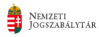 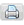 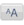 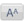 AAABC1.Sor-
számSzakképesítés azonosító számaSzakképesítés azonosító számaSzakképesítés azonosító számaSzakképesítés/
részszakképesítés/
szakképesítés-ráépülés megnevezéseSzakmacsoport 
megnevezése2.1.5286101BiztonságszervezőKözszolgálat3.2.5286102Büntetés-végrehajtási felügyelőKözszolgálat4.3.3186101Büntetés-végrehajtási őrKözszolgálat5.4.3186102Büntetés-végrehajtási segédfelügyelőKözszolgálat6.5.5386101Büntetés-végrehajtási egészségügyi főfelügyelőKözszolgálat7.6.5386102Büntetés-végrehajtási főfelügyelőKözszolgálat8.7.5386103Büntetés-végrehajtási gazdálkodási főfelügyelőKözszolgálat9.8.5386104Büntetés-végrehajtási igazgatási főfelügyelőKözszolgálat10.9.3586101Elektronikus vagyonvédelmi rendszerszerelőEgyéb szolgáltatások11.12.11.6252101FelvonóellenőrGépészet13.12.5286103Katasztrófavédelmi előadóKözszolgálat14.13.5386106Katasztrófavédelmi főelőadóKözszolgálat15.14.5286104Katasztrófavédelmi szakelőadóKözszolgálat16.15.5386107Katasztrófavédelmi referensKözszolgálat17.16.3285302KéményseprőGépészet18.17.5286105Közterület-felügyelőKözszolgálat19.18.5286106MagánnyomozóKözszolgálat20.19.3586102Mechanikus vagyonvédelmi szerelőEgyéb szolgáltatások21.20.5234707Migrációs ügyintézőKözszolgálat22.21.6252102Mozgólépcső ellenőrGépészet23.22.6286101Rendészeti szervező
(a szakmairány megjelölésével)–    Bűnügyi szervező–    Közlekedési és közrendvédelmi szervező–    Határrendészeti szervező–    Katasztrófavédelmi szervező–    Tűzvédelmi szervező–    Iparbiztonsági szervező–    Büntetés-végrehajtási szervezőKözszolgálat24.23.5486101Rendőr tiszthelyettes
(a szakmairány megjelölésével)–    Bűnügyi rendőr–    Közlekedési rendőr–    Közrendvédelmi rendőr–    Határrendészeti rendőrKözszolgálat25.24.5186103Őr-járőrtárs Közszolgálat26.25.5186101Csapatszolgálati járőrtársKözszolgálat27.26.5186102JárőrKözszolgálat28.27.5586101Baleseti helyszínelőKözszolgálat29.28.5586102Bűnügyi technikusKözszolgálat30.29.5586103Fő határrendészKözszolgálat31.30.5586104Körzeti megbízottKözszolgálat32.31.5586105Kutyavezető-rendőrKözszolgálat33.32.5586106OkmányvizsgálóKözszolgálat34.33.5586107Rendőr zászlósKözszolgálat35.34.3286101Személy- és vagyonőrKözszolgálat36.35.5386105Fegyveres biztonsági őrKözszolgálat37.36.3386101Kutyavezető-vagyonőrKözszolgálat38.37.3386102TestőrKözszolgálat39.38.5285301Temetkezési szolgáltatóEgyéb szolgáltatások40.39.5286108Tűzoltó I.Közszolgálat41.40.3186103Tűzoltó II.Közszolgálat42.41.5386108Tűzoltó szerparancsnokKözszolgálat43.42.5386109Tűzoltósági referensKözszolgálat44.43.5286110Tűzvédelmi előadóKözszolgálat45.44.5386110Tűzvédelmi főelőadóKözszolgálat46.45.3185301Csatornamű-kezelőVízgazdálkodás47.46.3185302Fürdőüzemi gépészVízgazdálkodás48.47.3485301Víz- és csatornaműkezelőVízgazdálkodás49.48.5185301Víz- és szennyvízkezelőVízgazdálkodás50.49.3185304VízműkezelőVízgazdálkodás51.50.5485301Vízügyi technikusVízgazdálkodásABC3.1.1.FEOR számaFEOR megnevezéseA szakképesítéssel betölthető munkakör(ök)3.1.2.5254Vagyonőr, testőrSzemély- és vagyonőr, Biztonsági őr,Munkahelyi biztonsági felügyelő, Repülőtéribiztonsági őr3.1.3.5259Személy és vagyonvédelmifoglalkozásúEgyéb személy- és vagyonvédelmifoglalkozású3.1.4.3163Munkavédelmi ésüzembiztonsági foglalkozásúMunkavédelmi előadó, Munkavédelmi megbízott, Tűzbiztonsági előadó,Tűzvédelmi referens, Tűzvédelmi ügyintéző, Üzembiztonsági megbízott3.1.5.9231Portás, telepőr, egyszerű őrIpari, kereskedelmi intézet, oktatási intézmény, egészségügyi intézmény portása, Múzeumi teremőr 3.1.6.9238Egyéb egyszerű szolgáltatási és szállítási foglalkozásokParkolóőrABC3.3.1.A kapcsolódó szakképesítés, részszakképesítés, szakképesítés-ráépülésA kapcsolódó szakképesítés, részszakképesítés, szakképesítés-ráépülésA kapcsolódó szakképesítés, részszakképesítés, szakképesítés-ráépülés3.3.2.azonosító számamegnevezésea kapcsolódás módja----AB4.1.A szakképesítés szakmai követelménymoduljainak az állam által elismert szakképesítések szakmai követelménymoduljairól szóló kormányrendelet szerinti A szakképesítés szakmai követelménymoduljainak az állam által elismert szakképesítések szakmai követelménymoduljairól szóló kormányrendelet szerinti 4.2.azonosító számamegnevezése4.3.10348-12Magán-biztonságvédelmi alapfeladatok4.4.10349-12Vagyonvédelmi biztonságszervezési feladatok4.5.10350-12Biztonságszervező alapfeladatai4.6.10351-12Biztonságszervező szakfeladataiABC5.2.1.A szakképesítés szakmai követelménymoduljainakA szakképesítés szakmai követelménymoduljainakA szakképesítés szakmai követelménymoduljainak5.2.2.azonosító számamegnevezésea modulzáró vizsga vizsgatevékenysége5.2.3.10348-12Magán-biztonságvédelmi alapfeladatokírásbeli, gyakorlati5.2.4.10349-12Vagyonvédelmi biztonságszervezési feladatokszóbeli5.2.5.10350-12Biztonságszervező alapfeladataiszóbeli, gyakorlati5.2.6.10351-12Biztonságszervező szakfeladataiszóbeli, gyakorlatiA6.1.A képzési és vizsgáztatási feladatok teljesítéséhez szükséges eszközök minimumát meghatározó eszköz- és felszerelési jegyzék6.2.Támadás - elhárítás eszközei6.3.Számítógép szoftverekkel6.4.Szkenner6.5.Nyomtató6.6.CD-jogtár, OTSZ 6.7.Internet hozzáférés6.8.Speciális egyéni felszerelés és kiegészítői6.9.Iroda felszerelés6.10.Telefon, faxABC7.2.1.azonosító számA szakképesítés megnevezéseA szakképesítés ágazat/szakmairány szerint illetékes szakmai kamarai jogkört gyakorló szerv, szervezet7.2.2.52 861 01BiztonságszervezőSzemély-, Vagyonvédelmi ésMagánnyomozói Szakmai KamaraABC3.1.1.FEOR számaFEOR megnevezésea szakképesítéssel betölthetőmunkakör(ök)3.1.2.5253Büntetés-végrehajtási felügyelőBüntetés-végrehajtási őrABC3.3.1.A kapcsolódó szakképesítés, részszakképesítés, szakképesítés-ráépülésA kapcsolódó szakképesítés, részszakképesítés, szakképesítés-ráépülésA kapcsolódó szakképesítés, részszakképesítés, szakképesítés-ráépülés3.3.2.azonosító számamegnevezésea kapcsolódás módja3.3.3.31 861 01Büntetés-végrehajtási őrrészszakképesítés3.3.4.31 861 02Büntetés-végrehajtási segédfelügyelőrészszakképesítés3.3.5.53 861 02Büntetés-végrehajtási főfelügyelőszakképesítés-ráépülés3.3.6.53 861 01Büntetés-végrehajtási egészségügyi főfelügyelőszakképesítés-ráépülés3.3.7.53 861 03Büntetés-végrehajtási gazdálkodási főfelügyelőszakképesítés-ráépülés3.3.8.53 861 04Büntetés-végrehajtási igazgatási főfelügyelőszakképesítés-ráépülésAB4.1.A szakképesítés szakmai követelménymoduljainak az állam által elismert szakképesítésekszakmai követelménymoduljairól szóló kormányrendelet szerintiA szakképesítés szakmai követelménymoduljainak az állam által elismert szakképesítésekszakmai követelménymoduljairól szóló kormányrendelet szerinti4.2.azonosító számamegnevezése4.3.10352-12Rendvédelmi alapfeladatok4.4.10353-12Büntetés-végrehajtási őr feladatai4.5.10354-12Büntetés-végrehajtási segédfelügyelő feladatai4.6.10355-12Büntetés-végrehajtási felügyelő feladataiABC5.2.1.A szakképesítés szakmai követelménymoduljainak A szakképesítés szakmai követelménymoduljainak A szakképesítés szakmai követelménymoduljainak 5.2.2.azonosító számamegnevezésea modulzáró vizsgavizsgatevékenysége5.2.3.10352-12Rendvédelmi alapfeladatokgyakorlati, írásbeli5.2.4.10353-12Büntetés-végrehajtási őr feladataiírásbeli5.2.5.10354-12Büntetés-végrehajtási segédfelügyelő feladataiírásbeli5.2.6.10355-12Büntetés-végrehajtási felügyelő feladataiírásbeliA6.1.A képzési és vizsgáztatási feladatok teljesítéséhez szükséges eszközökminimumát meghatározó eszköz- és felszerelési jegyzék6.2.Fegyverzet6.3.Lövedékálló mellény6.4.Speciális egyéni felszerelés és kiegészítői6.5.Kényszerítő eszközök6.6.Mozgást korlátozó eszközök6.7.Tömegoszlatás speciális eszközei6.8.Szolgálati járművek6.9.Számítógép és perifériái (informatikai eszközök)6.10.Híradástechnikai eszközök6.11.Világító berendezés6.12.Videokamera6.13.Fényképezőgép6.14.Nyomtató6.15.Telefon, fax6.16.Figyelést-, látást, tájékozódást segítő eszközök, berendezések6.17.OkmánymintákABC7.2.1.azonosító számA szakképesítés megnevezéseA szakképesítéságazat/szakmairány szerintilletékes szakmai kamarai jogkört gyakorló szerv, szervezet7.2.2.52 861 02Büntetés-végrehajtási felügyelőBüntetés-végrehajtás OrszágosParancsnokságaABC3.1.1.FEOR számaFEOR megnevezéseA részszakképesítéssel betölthető munkakör(ök)3.1.2.5253Büntetés-végrehajtási felügyelőBüntetés-végrehajtási őrABC3.3.1.A kapcsolódó szakképesítés, részszakképesítés, szakképesítés-ráépülésA kapcsolódó szakképesítés, részszakképesítés, szakképesítés-ráépülésA kapcsolódó szakképesítés, részszakképesítés, szakképesítés-ráépülés3.3.2.azonosító számamegnevezésea kapcsolódás módja3.3.3.52 861 02Büntetés-végrehajtási felügyelőszakképesítésAB4.1.A részszakképesítés szakmai követelménymoduljainak az állam által elismert szakképesítések szakmai követelménymoduljairól szóló kormányrendelet szerintiA részszakképesítés szakmai követelménymoduljainak az állam által elismert szakképesítések szakmai követelménymoduljairól szóló kormányrendelet szerinti4.2.azonosító számamegnevezése4.3.10352-12Rendvédelmi alapfeladatok4.4.10353-12Büntetés-végrehajtási őr feladataiABC5.2.1.A részszakképesítés szakmai követelménymoduljainakA részszakképesítés szakmai követelménymoduljainakA részszakképesítés szakmai követelménymoduljainak5.2.2.azonosító számamegnevezésea modulzáró vizsgavizsgatevékenysége5.2.3.10352-12Rendvédelmi alapfeladatokgyakorlati, írásbeli5.2.4.10353-12Büntetés-végrehajtási őr feladataiírásbeliA6.1.A képzési és vizsgáztatási feladatok teljesítéséhez szükséges eszközök minimumát meghatározó eszköz- és felszerelési jegyzék6.2.Fegyverzet6.3.Lövedékálló mellény6.4.Speciális egyéni felszerelés és kiegészítői6.5.Kényszerítő eszközök6.6.Mozgást korlátozó eszközök6.7.Tömegoszlatás speciális eszközei6.8.Szolgálati járművek6.9.Számítógép és perifériái (informatikai eszközök)6.10.Híradástechnikai eszközök6.11.Világító berendezés6.12.Videokamera6.13.Fényképezőgép6.14.Nyomtató6.15.Telefon, fax6.16.Figyelést-, látást, tájékozódást segítő eszközök, berendezések6.17.OkmánymintákABC7.2.1.azonosító számA részszakképesítésmegnevezéseA szakképesítés ágazat / szakmairány szerint illetékes szakmaikamarai jogkört gyakorló szerv, szervezet7.2.2.31 861 01Büntetés-végrehajtási őrBüntetés-végrehajtás OrszágosParancsnokságaABC3.1.1.FEOR számaFEOR megnevezéseA részszakképesítéssel betölthetőmunkakör(ök)3.1.2.5253Büntetés-végrehajtási felügyelőBüntetés-végrehajtási segédfelügyelőABC3.3.1.A kapcsolódó szakképesítés, részszakképesítés, szakképesítés-ráépülésA kapcsolódó szakképesítés, részszakképesítés, szakképesítés-ráépülésA kapcsolódó szakképesítés, részszakképesítés, szakképesítés-ráépülés3.3.2.azonosító számamegnevezésea kapcsolódás módja3.3.3.52 861 02Büntetés-végrehajtási felügyelőszakképesítésAB4.1.A részszakképesítés szakmai követelménymoduljainak az állam által elismert szakképesítések szakmai követelménymoduljairól szóló kormányrendelet szerintiA részszakképesítés szakmai követelménymoduljainak az állam által elismert szakképesítések szakmai követelménymoduljairól szóló kormányrendelet szerinti4.2.azonosító számamegnevezése4.3.10352-12Rendvédelmi alapfeladatok4.4.10353-12Büntetés-végrehajtási őr feladatai4.5.10354-12Büntetés-végrehajtási segédfelügyelő feladataiABC5.2.1.A részszakképesítés szakmai követelménymoduljainakA részszakképesítés szakmai követelménymoduljainakA részszakképesítés szakmai követelménymoduljainak5.2.2.azonosító számamegnevezésea modulzáró vizsga vizsgatevékenysége5.2.3.10352-12Rendvédelmi alapfeladatokgyakorlati, írásbeli5.2.4.10353-12Büntetés-végrehajtási őr feladataiírásbeli5.2.5.10354-12Büntetés-végrehajtási segédfelügyelő feladataiírásbeliA6.1.A képzési és vizsgáztatási feladatok teljesítéséhez szükséges eszközökminimumát meghatározó eszköz- és felszerelési jegyzék6.2.Fegyverzet6.3.Lövedékálló mellény6.4.Speciális egyéni felszerelés és kiegészítői6.5.Kényszerítő eszközök6.6.Mozgást korlátozó eszközök6.7.Tömegoszlatás speciális eszközei6.8.Szolgálati járművek6.9.Számítógép és perifériái (informatikai eszközök)6.10.Híradástechnikai eszközök6.11.Világító berendezés6.12.Videokamera6.13.Fényképezőgép6.14.Nyomtató6.15.Telefon, fax6.16.Figyelést-, látást, tájékozódást segítő eszközök, berendezések6.17.OkmánymintákABC7.2.1.azonosító számA részszakképesítés megnevezéseA szakképesítéságazat / szakmairány szerintilletékes szakmai kamarai jogkört gyakorló szerv, szervezet7.2.2.31 861 02Büntetés-végrehajtási segédfelügyelőBüntetés-végrehajtás OrszágosParancsnokságaABC3.1.1.FEOR számaFEOR megnevezéseA szakképesítés-ráépüléssel betölthető munkakör(ök)3.1.2.5253Büntetés-végrehajtási felügyelőBüntetés-végrehajtási egészségügyi főfelügyelőABC3.3.1.A kapcsolódó szakképesítés, részszakképesítés, szakképesítés-ráépülésA kapcsolódó szakképesítés, részszakképesítés, szakképesítés-ráépülésA kapcsolódó szakképesítés, részszakképesítés, szakképesítés-ráépülés3.3.2.azonosító számamegnevezésea kapcsolódás módja3.3.3.52 861 02Büntetés-végrehajtási felügyelőszakképesítésAB4.1.A szakképesítés-ráépülés szakmai követelménymoduljainak az állam által elismert szakképesítések szakmai követelménymoduljairól szóló kormányrendelet szerintiA szakképesítés-ráépülés szakmai követelménymoduljainak az állam által elismert szakképesítések szakmai követelménymoduljairól szóló kormányrendelet szerinti4.2azonosító számamegnevezése4.3.10359-12Büntetés-végrehajtási egészségügyi főfelügyelő feladataiABC5.2.1.A szakképesítés-ráépülés szakmai követelménymoduljainak A szakképesítés-ráépülés szakmai követelménymoduljainak A szakképesítés-ráépülés szakmai követelménymoduljainak 5.2.2.azonosító számamegnevezésea modulzáró vizsgavizsgatevékenysége5.2.3.10359-12Büntetés-végrehajtási egészségügyi főfelügyelő feladataiírásbeli, gyakorlatiA6.1.A képzési és vizsgáztatási feladatok teljesítéséhez szükséges eszközökminimumát meghatározó eszköz- és felszerelési jegyzék6.2.Fegyverzet6.3.Lövedékálló mellény6.4.Speciális egyéni felszerelés és kiegészítői6.5.Kényszerítő eszközök6.6.Mozgást korlátozó eszközök6.7.Tömegoszlatás speciális eszközei6.8.Szolgálati járművek6.9.Számítógép és perifériái (informatikai eszközök)6.10.Híradástechnikai eszközök6.11.Világító berendezés6.12.Videokamera6.13.Fényképezőgép6.14.Nyomtató6.15.Telefon, fax6.16.Figyelést-, látást, tájékozódást segítő eszközök, berendezések6.17.Okmányminták6.18.Betegellátás (Büntetés-végrehajtás szervezetéhez szükséges) eszközei6.19.Elsősegélynyújtás (Büntetésvégrehajtás-szervezetéhez szükséges) eszközei6.20.AMBU – baba eszköz nélküli újraélesztéshezABC7.2.1.azonosító számA szakképesítés-ráépülés megnevezéseA szakképesítés ágazat/szakmairány szerintilletékes szakmai kamarai jogkört gyakorló szerv, szervezet7.2.2.53 861 01Büntetés-végrehajtási egészségügyi főfelügyelőBüntetés-végrehajtás OrszágosParancsnokságaABC3.1.1.FEOR számFEOR megnevezéseA szakképesítés-ráépüléssel betölthető munkakör(ök)3.1.2.5253Büntetés-végrehajtási felügyelőBüntetés-végrehajtási főfelügyelőABC3.3.1.A kapcsolódó szakképesítés, részszakképesítés, szakképesítés-ráépülésA kapcsolódó szakképesítés, részszakképesítés, szakképesítés-ráépülésA kapcsolódó szakképesítés, részszakképesítés, szakképesítés-ráépülés3.3.2.azonosító számamegnevezésea kapcsolódás módja3.3.3.52 861 02Büntetés-végrehajtási felügyelőszakképesítésAB4.1.A szakképesítés-ráépülés szakmai követelménymoduljainak az állam által elismert szakképesítések szakmai követelménymoduljairól szóló kormányrendelet szerintiA szakképesítés-ráépülés szakmai követelménymoduljainak az állam által elismert szakképesítések szakmai követelménymoduljairól szóló kormányrendelet szerinti4.2.azonosító számamegnevezése4.3.10358-12Büntetés-végrehajtási főfelügyelő feladataiABC5.2.1.A szakképesítés-ráépülés szakmai követelménymoduljainakA szakképesítés-ráépülés szakmai követelménymoduljainakA szakképesítés-ráépülés szakmai követelménymoduljainak5.2.2.azonosító számamegnevezésea modulzáró vizsga vizsgatevékenysége5.2.3.10358-12Büntetés-végrehajtási főfelügyelő feladataiírásbeliA6.1.A képzési és vizsgáztatási feladatok teljesítéséhez szükséges eszközök minimumát meghatározó eszköz- és felszerelési jegyzék6.2.Fegyverzet6.3.Lövedékálló mellény6.4.Speciális egyéni felszerelés és kiegészítői6.5.Kényszerítő eszközök6.6.Mozgást korlátozó eszközök6.7.Tömegoszlatás speciális eszközei6.8.Szolgálati járművek6.9.Számítógép és perifériái (informatikai eszközök)6.10.Híradástechnikai eszközök6.11.Világító berendezés6.12.Videokamera6.13.Fényképezőgép6.14.Nyomtató6.15.Telefon, fax6.16.Figyelést-, látást, tájékozódást segítő eszközök, berendezések6.17.OkmánymintákABC7.2.1.azonosító számA szakképesítés-ráépülésmegnevezéseA szakképesítés ágazat / szakmairány szerint illetékes szakmai kamarai jogkört gyakorló szerv, szervezet7.2.2.53 861 02Büntetés-végrehajtási főfelügyelőBüntetés-végrehajtás OrszágosParancsnokságaABC3.1.1.FEOR számaFEOR megnevezéseA szakképesítés-ráépüléssel betölthető munkakör(ök)3.1.2.5253Büntetés-végrehajtási felügyelőBüntetés-végrehajtási gazdálkodási főfelügyelőABC3.3.1.A kapcsolódó szakképesítés, részszakképesítés, szakképesítés-ráépülésA kapcsolódó szakképesítés, részszakképesítés, szakképesítés-ráépülésA kapcsolódó szakképesítés, részszakképesítés, szakképesítés-ráépülés3.3.2.azonosító számamegnevezésea kapcsolódás módja3.3.3.52 861 02Büntetés-végrehajtási felügyelőszakképesítésAB4.1.A szakképesítés-ráépülés szakmai követelménymoduljainak az állam által elismert szakképesítések szakmai követelménymoduljairól szóló kormányrendelet szerintiA szakképesítés-ráépülés szakmai követelménymoduljainak az állam által elismert szakképesítések szakmai követelménymoduljairól szóló kormányrendelet szerinti4.2.azonosító számamegnevezése4.3.10357-12Büntetés-végrehajtási gazdálkodási főfelügyelő feladataiABC5.2.1.A szakképesítés-ráépülés szakmai követelménymoduljainakA szakképesítés-ráépülés szakmai követelménymoduljainakA szakképesítés-ráépülés szakmai követelménymoduljainak5.2.2.azonosító számamegnevezésea modulzáró vizsga vizsgatevékenysége5.2.3.10357-12Büntetés-végrehajtási gazdálkodási főfelügyelő feladataiírásbeliA6.1.A képzési és vizsgáztatási feladatok teljesítéséhez szükséges eszközök minimumát meghatározó eszköz- és felszerelési jegyzék6.2.Fegyverzet6.3.Lövedékálló mellény6.4.Speciális egyéni felszerelés és kiegészítői6.5.Kényszerítő eszközök6.6.Mozgást korlátozó eszközök6.7.Tömegoszlatás speciális eszközei6.8.Szolgálati járművek6.9.Számítógép és perifériái (informatikai eszközök)6.10.Híradástechnikai eszközök6.11.Világító berendezés6.12.Videokamera6.13.Fényképezőgép6.14.Nyomtató6.15.Telefon, fax6.16.Figyelést-, látást, tájékozódást segítő eszközök, berendezések6.17.OkmánymintákABC7.2.1.azonosító számA szakképesítés-ráépülésmegnevezéseA szakképesítés ágazat/szakmairány szerint illetékes szakmai kamarai jogkört gyakorló szerv, szervezet7.2.2.53 861 03Büntetés-végrehajtásigazdálkodási főfelügyelőBüntetés-végrehajtás Országos ParancsnokságaABC3.1.1.FEOR számaFEOR megnevezéseA szakképesítés-ráépülésessel betölthető munkakör(ök)3.1.2.5253Büntetés-végrehajtási felügyelőBüntetés-végrehajtási igazgatási főfelügyelőABC3.3.1.A kapcsolódó szakképesítés, részszakképesítés, szakképesítés-ráépülésA kapcsolódó szakképesítés, részszakképesítés, szakképesítés-ráépülésA kapcsolódó szakképesítés, részszakképesítés, szakképesítés-ráépülés3.3.2.azonosító számamegnevezésea kapcsolódás módja3.3.3.52 861 02Büntetés-végrehajtási felügyelőszakképesítésAB4.1.A szakképesítés-ráépülés szakmai követelménymoduljainak az állam által elismert szakképesítések szakmai követelménymoduljairól szóló kormányrendelet szerintA szakképesítés-ráépülés szakmai követelménymoduljainak az állam által elismert szakképesítések szakmai követelménymoduljairól szóló kormányrendelet szerint4.2.azonosító számamegnevezése4.3.10356-12Büntetés-végrehajtási igazgatási főfelügyelő feladataiABC5.2.1.A szakképesítés-ráépülés szakmai követelménymoduljainakA szakképesítés-ráépülés szakmai követelménymoduljainakA szakképesítés-ráépülés szakmai követelménymoduljainak5.2.2.azonosító számamegnevezésea modulzáró vizsga vizsgatevékenysége5.2.3.10356-12Büntetés-végrehajtási igazgatási főfelügyelő feladataiírásbeliA6.1.A képzési és vizsgáztatási feladatok teljesítéséhez szükséges eszközök minimumátmeghatározó eszköz- és felszerelési jegyzék6.2.Fegyverzet6.3.Lövedékálló mellény6.4.Speciális egyéni felszerelés és kiegészítői6.5.Kényszerítő eszközök6.6.Mozgást korlátozó eszközök6.7.Tömegoszlatás speciális eszközei6.8.Szolgálati járművek6.9.Számítógép és perifériái (informatikai eszközök)6.10.Híradástechnikai eszközök6.11.Világító berendezés6.12.Videokamera6.13.Fényképezőgép6.14.Nyomtató6.15.Telefon, fax6.16.Figyelést-, látást, tájékozódást segítő eszközök, berendezések6.17.OkmánymintákABC7.2.1.azonosító számA szakképesítés-ráépülés megnevezéseA szakképesítés ágazat/szakmairány szerint illetékes szakmai kamarai jogkört gyakorló szerv, szervezet7.2.2.53 861 04Büntetés-végrehajtási igazgatásifőfelügyelőBüntetés-végrehajtás OrszágosParancsnokságaABC3.1.1.FEOR számaFEOR megnevezéseA szakképesítés-ráépüléssel betölthetőmunkakör(ök)3.1.2.5259Egyéb személy és vagyonvédelmi foglalkozásúElektronikus vagyonvédelmi rendszerszerelőABC3.3.1.A kapcsolódó szakképesítés, részszakképesítés, szakképesítés-ráépülésA kapcsolódó szakképesítés, részszakképesítés, szakképesítés-ráépülésA kapcsolódó szakképesítés, részszakképesítés, szakképesítés-ráépülés3.3.2.azonosító számamegnevezésea kapcsolódás módja3.3.334 522 03Elektronikai műszerészszakképesítés3.3.4.34 522 01Elektromechanikai műszerészszakképesítés3.3.5.33 523 02 000Távközlési és informatikai hálózatszerelőszakképesítés3.3.6.34 522 04Villanyszerelő megnevezésűszakképesítésAB4.1.A szakképesítés-ráépülés szakmai követelménymoduljainak az állam által elismertszakképesítések szakmai követelménymoduljairól szóló kormányrendelet szerintiA szakképesítés-ráépülés szakmai követelménymoduljainak az állam által elismertszakképesítések szakmai követelménymoduljairól szóló kormányrendelet szerinti4.2.azonosító számamegnevezése4.3.10348-12Magán-biztonságvédelmi alapfeladatok4.4.10360-12Elektronikai vagyonvédelmi rendszerszerelői feladatokABC5.2.1.A szakképesítés-ráépülés szakmai követelménymoduljainakA szakképesítés-ráépülés szakmai követelménymoduljainakA szakképesítés-ráépülés szakmai követelménymoduljainak5.2.2.azonosító számamegnevezésea modulzáró vizsga vizsgatevékenysége5.2.3.10348-12Magán-biztonságvédelmi alapfeladatokírásbeli, gyakorlati5.2.4.10360-12Elektronikai vagyonvédelmi rendszerszerelői feladatokírásbeli, gyakorlati, szóbeliA6.1.A képzési és vizsgáztatási feladatok teljesítéséhez szükséges eszközökminimumát meghatározó eszköz- és felszerelési jegyzék6.2.Támadáselhárítás eszközei 6.3.Számítógép, szoftver és intranet hozzáférés (távoli is)6.4.Csavarhúzó, fogó és más kéziszerszám6.5.Hőlégfúvó6.6.Egyéni védőeszközök6.7.Mérőműszerek6.8.Kábelek, vezetékek, csatlakozóelemek, csatlakoztatás eszközei6.9.Különféle biztonságtechnikai eszközökABC7.2.1.azonosító számA szakképesítés-ráépülés megnevezéseA szakképesítés ágazat/szakmairány szerint illetékes szakmai kamarai jogkört gyakorló szerv, szervezet7.2.2.35 861 01Elektronikus vagyonvédelmirendszerszerelőSzemély-, Vagyonvédelmi ésMagánnyomozói Szakmai KamaraABC3.1.1.FEOR számaFEOR megnevezéseA szakképesítéssel betölthetőmunkakör(ök)3.1.2.3213Építőipari szakmai irányító, felügyelőFelvonóellenőrABC3.3.1.A kapcsolódó szakképesítés, részszakképesítés, szakképesítés-ráépülésA kapcsolódó szakképesítés, részszakképesítés, szakképesítés-ráépülésA kapcsolódó szakképesítés, részszakképesítés, szakképesítés-ráépülés3.3.2.azonosító számamegnevezésea kapcsolódás módja----AB4.1.A szakképesítés szakmai követelménymoduljainak az állam által elismert szakképesítések szakmai követelménymoduljairól szóló kormányrendelet szerintiA szakképesítés szakmai követelménymoduljainak az állam által elismert szakképesítések szakmai követelménymoduljairól szóló kormányrendelet szerinti4.2.azonosító számamegnevezése4.3.10344-12Felvonóellenőri és mozgólépcső-ellenőri jogi, pénzügyi feladatok4.4.10345-12Felvonóellenőri szakmai feladatokABC5.2.1.A szakképesítés szakmai követelménymoduljainakA szakképesítés szakmai követelménymoduljainakA szakképesítés szakmai követelménymoduljainak5.2.2.azonosító számamegnevezésea modulzáró vizsgavizsgatevékenysége5.2.3.10344-12Felvonóellenőri és mozgólépcső-ellenőri jogi, pénzügyi feladatokírásbeli5.2.4.10345-12Felvonóellenőri szakmai feladatokírásbeliA6.1.A képzési és vizsgáztatási feladatok teljesítéséhez szükséges eszközökminimumát meghatározó eszköz- és felszerelési jegyzék6.2.Gépipari alapmérések eszközei6.3.Alap- és helyzetpontossági mérések eszközei (általános, speciális)6.4.Erőmérő eszközök és műszerek6.5.Villamos alapmérés eszközei6.6.Érintésvédelmi mérőeszközök6.7.Hidraulikus mérések eszközei6.8.Hőmérséklet és hőmennyiség mérés eszközei6.9.Sebesség, gyorsulás, rezgés- és zajmérés eszközei6.10.Személyi számítógép6.11.Elektromos kisgépek6.12.Lakatos kéziszerszámok6.13.Egyéni védőeszközökABC7.2.1.azonosító számA szakképesítés megnevezéseA szakképesítés ágazat/szakmairány szerint illetékes szakmai kamarai jogkört gyakorló szerv, szervezet7.2.2.62 521 01FelvonóellenőrMagyar Mérnöki Kamara.ABC3.1.1.FEOR számaFEOR megnevezéseA szakképesítéssel betölthetőmunkakör(ök)3.1.2.5259Egyéb személy- ésvagyonvédelmi foglalkozásúPolgári szervek, szervezetek,gazdálkodó szervezetek védelmiügyintézőiABC3.3.1.A kapcsolódó szakképesítés, rész-szakképesítés, szakképesítés-ráépülésA kapcsolódó szakképesítés, rész-szakképesítés, szakképesítés-ráépülésA kapcsolódó szakképesítés, rész-szakképesítés, szakképesítés-ráépülés3.3.2.azonosító számamegnevezésea kapcsolódás módja3.3.3.53 861 06Katasztrófavédelmi főelőadóSzakképesítés-ráépülésAB4.1.A szakképesítés szakmai követelménymoduljainak az állam által elismertszakképesítések szakmai követelménymoduljairól szóló kormányrendelet szerintiA szakképesítés szakmai követelménymoduljainak az állam által elismertszakképesítések szakmai követelménymoduljairól szóló kormányrendelet szerinti4.2.azonosító számamegnevezése4.3.10385-12Polgári védelmi feladatokABC5.2.1.A szakképesítés szakmai követelménymoduljainakA szakképesítés szakmai követelménymoduljainakA szakképesítés szakmai követelménymoduljainak5.2.2.azonosítószámamegnevezésea modulzáró vizsga vizsgatevékenysége5.2.3.10385-12Polgári védelmi feladatokírásbeliA6.1.A képzési és vizsgáztatási feladatok teljesítéséhez szükséges eszközökminimumát meghatározó eszköz- és felszerelési jegyzék6.2.Informatikai eszközök (számítógép és perifériái)6.3.Szoftverek6.4.Térképészeti szakanyagok, rajzeszközök6.5.Egyéni felszerelés, védőeszközök6.6.Sugárzásmérő eszközök6.7.Vegyi felderítő eszközök6.8.Mintavevő felszerelés6.9.Meteorológiai felderítő eszközök6.10.Mentesítő eszközök és anyagok6.11.Építmény és gépészeti makettek6.12.Szállítóeszközök6.13.Oktató falitáblák, segédeszközök6.14.Infokommunikációs eszközökABC7.2.1.azonosító számA szakképesítés megnevezéseA szakképesítés ágazat/szakmairány szerint illetékes szakmai kamarai jogkört gyakorló szerv, szervezet7.2.2.52 861 03Katasztrófavédelmi előadóBelügyminisztérium OrszágosKatasztrófavédelmi FőigazgatóságABC3.1.1.FEOR számaFEOR megnevezéseA szakképesítés-ráépülésselbetölthető munkakör(ök)3.1.2.5259Egyéb személy és vagyonvédelmi foglalkozásúPolgári szervek, szervezetek, gazdálkodó szervezetek védelmi ügyintézői, védelmi vezetőiABC3.3.1.A kapcsolódó szakképesítés, részszakképesítés, szakképesítés-ráépülésA kapcsolódó szakképesítés, részszakképesítés, szakképesítés-ráépülésA kapcsolódó szakképesítés, részszakképesítés, szakképesítés-ráépülés3.3.2.azonosító számamegnevezésea kapcsolódás módja3.3.3.52 861 03Katasztrófavédelmi előadószakképesítésAB4.1.A szakképesítés-ráépülés szakmai követelménymoduljainak az állam által elismertszakképesítések szakmai követelménymoduljairól szóló kormányrendelet szerintiA szakképesítés-ráépülés szakmai követelménymoduljainak az állam által elismertszakképesítések szakmai követelménymoduljairól szóló kormányrendelet szerinti4.2.azonosító számamegnevezése4.3.10386-12Katasztrófavédelmi feladatokABC5.2.1.A szakképesítés-ráépülés szakmai követelménymoduljainakA szakképesítés-ráépülés szakmai követelménymoduljainakA szakképesítés-ráépülés szakmai követelménymoduljainak5.2.2.azonosító számamegnevezésea modulzáró vizsgavizsgatevékenysége5.2.3.10386-12Katasztrófavédelmi feladatokírásbeliA6.1.A képzési és vizsgáztatási feladatok teljesítéséhez szükséges eszközökminimumát meghatározó eszköz- és felszerelési jegyzék6.2.Informatikai eszközök (számítógép és perifériái)6.3.Szoftverek6.4.Térképészeti szakanyagok, rajz- és íróeszközök6.5.Szállítóeszközök6.6.Infokommunikációs eszközök6.7.Oktatástechnikai eszközökABC7.2.2.azonosító számA szakképesítés-ráépülés megnevezéseA szakképesítés ágazat/szakmairány szerint illetékes szakmai kamaraijogkört gyakorló szerv, szervezet7.2.3.53 861 06Katasztrófavédelmi főelőadóBelügyminisztérium OrszágosKatasztrófavédelmi FőigazgatóságABC3.1.1.FEOR számaFEOR megnevezéseA szakképesítéssel betölthetőmunkakör(ök)3.1.2.5259Egyéb személy és vagyonvédelmi foglalkozásúHivatásos katasztrófavédelmi szervnél hivatásos jogviszonyban betölthető beosztásokABC3.3.1.A kapcsolódó szakképesítés, részszakképesítés, szakképesítés-ráépülésA kapcsolódó szakképesítés, részszakképesítés, szakképesítés-ráépülésA kapcsolódó szakképesítés, részszakképesítés, szakképesítés-ráépülés3.3.2.azonosító számamegnevezésea kapcsolódás módja3.3.3.53 861 07Katasztrófavédelmi referensszakképesítés-ráépülésAB4.1.A szakképesítés szakmai követelménymoduljainak az állam által elismert szakképesítések szakmai követelménymoduljairól szóló kormányrendelet szerintiA szakképesítés szakmai követelménymoduljainak az állam által elismert szakképesítések szakmai követelménymoduljairól szóló kormányrendelet szerinti4.2.azonosító számamegnevezése4.3.10352-12Rendvédelmi alapfeladatok4.4.10389-12A polgári védelmi tevékenység megszervezése és működtetéseABC5.2.1.A szakképesítés szakmai követelménymoduljainakA szakképesítés szakmai követelménymoduljainakA szakképesítés szakmai követelménymoduljainak5.2.2.azonosító számamegnevezésea modulzáró vizsga vizsgatevékenysége5.2.3.10352-12Rendvédelmi alapfeladatokírásbeli, gyakorlati5.2.4.10389-12A polgári védelmi tevékenységmegszervezése és működtetéseírásbeliA6.1.A képzési és vizsgáztatási feladatok teljesítéséhez szükséges eszközökminimumát meghatározó eszköz- és felszerelési jegyzék6.2.Informatikai eszközök (számítógép és perifériái)6.3.Szoftverek6.4.Térképészeti szakanyagok, rajzeszközök6.5.Egyéni védőfelszerelés, szűrő és szigetelő típusú védőeszközök6.6.Sugárzásmérő eszközök6.7.Vegyi felderítő eszközök6.8.Mintavevő felszerelés6.9.Meteorológiai felderítő eszközök6.10.Ex-Ox-Tox - mérők6.11.Mentesítő eszközök és anyagok6.12.Építmény és gépészeti makettek6.13.Műszaki mentő gépek, eszközök6.14.Vegyi mentő gépek, eszközök6.15.Szállítóeszközök6.16.Oktató falitáblák, segédeszközök6.17.Infokommunikációs eszközök6.18.Oktatástechnikai eszközökABC7.2.1.azonosító számA szakképesítés megnevezéseA szakképesítés ágazat/szakmairány szerint illetékes szakmai kamarai jogkört gyakorló szerv, szervezet7.2.2.52 861 04Katasztrófavédelmi szakelőadóBelügyminisztérium Országos Katasztrófavédelmi Főigazgatóság ABC3.1.1.FEOR számaFEOR megnevezéseA szakképesítés-ráépüléssel betölthetőmunkakör(ök)3.1.2.5259Egyéb személy- és vagyonvédelmi foglalkozásúHivatásos katasztrófavédelmi szervnél zászlósi rendfokozattal rendszeresített beosztásokABC3.3.1.A kapcsolódó szakképesítés, részszakképesítés, szakképesítés-ráépülésA kapcsolódó szakképesítés, részszakképesítés, szakképesítés-ráépülésA kapcsolódó szakképesítés, részszakképesítés, szakképesítés-ráépülés3.3.2.azonosító számamegnevezésea kapcsolódás módja3.3.3.52 861 04Katasztrófavédelmi szakelőadószakképesítésAB4.1.A szakképesítés-ráépülés szakmai követelménymoduljainak az állam által elismert szakképesítések szakmai követelménymoduljairól szóló kormányrendelet szerintiA szakképesítés-ráépülés szakmai követelménymoduljainak az állam által elismert szakképesítések szakmai követelménymoduljairól szóló kormányrendelet szerinti4.2.azonosító számamegnevezése4.3.10387-12A katasztrófavédelmi referens tevékenységeABC5.2.1.A szakképesítés-ráépülés szakmai követelménymoduljainakA szakképesítés-ráépülés szakmai követelménymoduljainakA szakképesítés-ráépülés szakmai követelménymoduljainak5.2.2.azonosító számamegnevezésea modulzáró vizsgavizsgatevékenysége5.2.3.10387-12A katasztrófavédelmi referens tevékenységeírásbeliA6.1.A képzési és vizsgáztatási feladatok teljesítéséhez szükséges eszközökminimumát meghatározó eszköz- és felszerelési jegyzék6.2.Informatikai eszközök (számítógép és perifériái)6.3.Szoftverek6.4.Térképészeti szakanyagok, rajzeszközök6.5.Terület, település, munkahely leírás (gyakorló)6.6.Katasztrófavédelmi mobil laboratórium6.7.Építmény és gépészeti makettek6.8.Műszaki- és vegyimentő szerek, eszközök6.9.Infokommunikációs eszközök6.10Oktatástechnikai eszközök6.11.SzállítóeszközökABC7.2.1.azonosító számA szakképesítés-ráépülésmegnevezéseA szakképesítés ágazat/szakmairány szerint illetékes szakmai kamarai jogkört gyakorló szerv, szervezet7.2.2.53 861 07Katasztrófavédelmi referensBelügyminisztérium OrszágosKatasztrófavédelmi Főigazgatóság ABC3.1.1.FEOR számaFEOR megnevezéseA szakképesítéssel betölthető munkakör3.1.2.7915Kéményseprő, épületszerkezet tisztítókéményseprő, kéményvizsgáló, tüzelőberendezés tisztító, légcsatorna tisztítóABC3.3.1.A kapcsolódó szakképesítés, részszakképesítés, szakképesítés-ráépülésA kapcsolódó szakképesítés, részszakképesítés, szakképesítés-ráépülésA kapcsolódó szakképesítés, részszakképesítés, szakképesítés-ráépülés3.3.2.azonosító számamegnevezésea kapcsolódás módja----AB4.1.A szakképesítés szakmai követelménymoduljainak az állam által elismert szakképesítések szakmai követelménymoduljairól szóló kormányrendelet szerintiA szakképesítés szakmai követelménymoduljainak az állam által elismert szakképesítések szakmai követelménymoduljairól szóló kormányrendelet szerinti4.2.azonosítójamegnevezése4.3.10390-12Égéstermék elvezetés4.4.10391-12Tüzelés-, és légtechnikaABC5.2.1.A szakképesítés szakmai követelménymoduljainakA szakképesítés szakmai követelménymoduljainakA szakképesítés szakmai követelménymoduljainak5.2.2.azonosítómegnevezésa modulzáró vizsga vizsgatevékenysége5.2.3.10390-12Égéstermék elvezetésgyakorlati, írásbeli5.2.4.10391-12Tüzelés-, és légtechnikagyakorlati, írásbeliA6.1.A képzési és vizsgáztatási feladatok teljesítéséhez szükséges eszközök minimumátmeghatározó eszköz- és felszerelési jegyzék6.2.Gumitalpú bakancs6.3.Gumicsizma6.4.Kéményseprő alsó-, felső munkaruha (formaruha)6.5.Saválló munkaruha (alsó, felső)6.6.Derékszíj6.7.Válltáska6.8.Szájkendő6.9.Sapka6.10.Védősisak6.11.Térd és könyökvédő6.12.Védőkesztyű6.13.Kapin (fejvédő kámzsa)6.14.Védőszemüveg6.15.Védőálarc6.16.Porálarc6.17.Friss-levegős készülék6.18.Zuhanásgátló6.19.Munkaöv6.20.Zseblámpa6.21.Törpefeszültségű műhelylámpa6.22.Kéménykulcs6.23.Kézi kefe (partvis)6.24.Kaparóvas6.25.Koromvonó6.26.Ipari porszívó6.27.Kéményseprű6.28.Égető kanna (gázolajos, vagy PB-s)6.29.Csőkefe (többféle hosszúságú és anyagú szárak, különböző anyagú és méretű kefefejekkel)6.30.Tolókefe (többféle hosszúságú és anyagú szárak, különböző anyagú és méretű kefefejekkel)6.31.Pumkefe (különböző anyagú és méretű)6.32.Pumkefeszár (hajlékony, vagy merev)6.33.Golyós-kötél kéménycsigával (különböző anyagú és méretű golyókkal)6.34.Rugósaparát (különböző méretekben)6.35.Égéstermék-visszaáramlást érzékelő műszer6.36.Helyiséglevegő CO mérőműszer6.37.Helyiséglevegő CH mérőműszer6.38.Kéményvizsgáló tükör, páralemez6.39.Kéménymérce, mérőszalag6.40.Kéményvizsgáló ipari kamera6.41.Endoszkóp6.42.Digitális fényképezőgép6.43.Füstpatron6.44.Szivacsdugók füstnyomás próbához (különböző méretben és formában)6.45.Szivárgási-érték mérőműszer, tartozékaival6.46.Huzatmérő6.47.Koromszám mérő6.48.Felületi hőmérő6.49.Tüzeléstechnikai mérőműszer6.50.Kézi elektromos fúrógép, fémfúró szárakkal6.51.Elektromos hosszabbító6.52.Dugulásjelző műszer6.53.Rádió adó-vevő6.54.Légnyomásmérő6.55.Levegőnedvesség-tartalommérő6.56.Kazántisztító kefeszárak (különböző anyagú és hosszúságú)6.57.Kazántisztító kefefejek (különböző anyagú, méretű és formájú)6.58.Drótkefe6.59.Szélsebességmérő6.60.Áramlási sebességmérő6.61.Áramlóközeg mennyiségmérő6.62.Légcsatorna tisztító kefefejek (különböző méretben és anyagból)6.63.Légcsatorna tisztító kefefejeket meghajtó szárak (bovdenek)6.64.Légcsatorna tisztító kefefejeket meghajtó gépi berendezés6.65.Elszívóventilátor6.66.Szűrőzsák6.67.Csavarhúzókészlet6.68.Kulcskészletek (villás-, francia-, imbuszkulcs készlet) 6.69.Fogók (svéd-, kombinált-, csípő-, laposfogó)6.70.Csavarlazító6.71.Vasfűrész6.72.Sarokcsiszoló6.73.Tolómérő6.74.Fázisceruza6.75.Munkavégzéshez szükséges nyomtatványokABC7.2.1.azonosító számA szakképesítés megnevezéseA szakképesítés ágazat/szakmairány szerint illetékes szakmai kamarai jogkört gyakorló szerv, szervezet7.2.2.32 853 02KéményseprőBelügyminisztérium ABC3.1.1.FEOR számaFEOR megnevezéseA szakképesítéssel betölthető munkakör3.1.2.5256Közterület-felügyelőKözterület-felügyelőABC3.3.1.A kapcsolódó szakképesítés, részszakképesítés, szakképesítés-ráépülésA kapcsolódó szakképesítés, részszakképesítés, szakképesítés-ráépülésA kapcsolódó szakképesítés, részszakképesítés, szakképesítés-ráépülés3.3.2.azonosító számamegnevezésea kapcsolódás módja----AB4.1.A szakképesítés szakmai követelménymoduljainak az állam által elismert szakképesítések szakmai követelménymoduljairól szóló kormányrendelet szerintiA szakképesítés szakmai követelménymoduljainak az állam által elismert szakképesítések szakmai követelménymoduljairól szóló kormányrendelet szerinti4.2.azonosító számamegnevezése4.3.10392-12Közterület-felügyelő feladataiABC5.2.1.A szakképesítés szakmai követelménymoduljaA szakképesítés szakmai követelménymoduljaA szakképesítés szakmai követelménymodulja5.2.2azonosító számamegnevezésea modulzáró vizsgavizsgatevékenysége5.2.3.10392-12Közterület-felügyelő feladataiírásbeliA6.1.A képzési és vizsgáztatási feladatok teljesítéséhez szükséges eszközök minimumátmeghatározó eszköz- és felszerelési jegyzék6.2.fényképezőgép/videokamera6.3.rádiótelefon/mobiltelefon6.4.kerékbilincs6.5.zseblámpa6.6.támadáselhárító eszközök, kényszerítő eszközök (pl. könnygáz spray, kézbilincs, rendőrbot)6.7.megkülönböztető formaruha6.8.gumikesztyű6.9.láthatósági mellény6.10.irodatechnikai/számítástechnikai eszközökABC7.2.1.azonosítószámA szakképesítés megnevezéseA szakképesítés ágazat/ szakirány szerint illetékes szakmai kamarai jogkör gyakorló szerv, szervezet7.2.2.52 861 05Közterület-felügyelőa Települési ÖnkormányzatokOrszágos SzövetségeABC3.1.1.FEOR számaFEOR megnevezéseA szakképesítéssel betölthetőmunkakör(ök)3.1.2.5259Egyéb személy -és vagyonvédelmi foglalkozásúMagánnyomozóABC3.3.1.A kapcsolódó szakképesítés, részszakképesítés, szakképesítés-ráépülésA kapcsolódó szakképesítés, részszakképesítés, szakképesítés-ráépülésA kapcsolódó szakképesítés, részszakképesítés, szakképesítés-ráépülés3.3.2.azonosító számamegnevezésea kapcsolódás módja----AB4.1.A szakképesítés szakmai követelménymoduljainak az állam által elismert szakképesítések szakmai követelménymoduljairól szóló kormányrendelet szerintiA szakképesítés szakmai követelménymoduljainak az állam által elismert szakképesítések szakmai követelménymoduljairól szóló kormányrendelet szerinti4.2.azonosító számamegnevezése4.3.10348-12Magán-biztonságvédelmi alapfeladatok4.4.10380-12Általános magánnyomozói tevékenységek végzése 4.5.10381-12Magánnyomozói adminisztrációs feladatokABC5.2.1.A szakképesítés szakmai követelménymoduljainakA szakképesítés szakmai követelménymoduljainakA szakképesítés szakmai követelménymoduljainak5.2.2.azonosító számamegnevezésea modulzáró vizsgavizsgatevékenysége5.2.3.10348-12Magán-biztonságvédelmi alapfeladatokírásbeli, gyakorlati5.2.4.10380-12Általános magánnyomozói tevékenységek végzéseszóbeli, gyakorlati5.2.5.10381-12Magánnyomozói adminisztrációs feladatokírásbeliA6.1.A képzési és vizsgáztatási feladatok teljesítéséhez szükséges eszközök minimumát meghatározó eszköz- és felszerelési jegyzék6.2.Támadáselhárítás eszközei6.3.Mobil számítógép és szoftver (Word és Excel)6.4.Hang és képrögzítő eszközök (fényképezőgép, videó felvevő, diktafon, hordozható kismagnetofon)6.5.Mobiltelefon és kézi rádió6.6.Adattároló médium és iratmegsemmisítő6.7.Intranet hozzáférés (távoli is)6.8.Irodatechnikai eszközök, nyomtató,- másoló berendezés6.9.CD jogtár vagy Hatályos jogszabálygyűjtemény6.10.Támadáselhárító és védő eszközök6.11.Speciális egyéni felszerelésABC7.2.1.azonosító számA szakképesítés megnevezéseA szakképesítés ágazat/szakmairány szerint illetékes szakmai kamarai jogkört gyakorló szerv, szervezet7.2.2.52 861 06MagánnyomozóSzemély-, Vagyonvédelmi ésMagánnyomozói Szakmai KamaraABC3.1.1.FEOR számaFEOR megnevezéseA szakképesítés-ráépülésselbetölthető munkakör(ök)3.1.2.5259Egyéb személy- és vagyonvédelmi foglalkozásúMechanikus vagyonvédelmi szerelőABC3.3.1.A kapcsolódó szakképesítés, részszakképesítés, szakképesítés-ráépülésA kapcsolódó szakképesítés, részszakképesítés, szakképesítés-ráépülésA kapcsolódó szakképesítés, részszakképesítés, szakképesítés-ráépülés3.3.2.azonosító számamegnevezéseszakképesítés köre3.3.3.34 521 10Szerszámkészítőszakképesítés3.3.4.34 521 03Gépi forgácsolószakképesítés3.3.5.34 521 06HegesztőszakképesítésAB4.1.A szakképesítés-ráépülés szakmai követelménymoduljainak az állam által elismertszakképesítések szakmai követelménymoduljairól szóló kormányrendelet szerintiA szakképesítés-ráépülés szakmai követelménymoduljainak az állam által elismertszakképesítések szakmai követelménymoduljairól szóló kormányrendelet szerinti4.2.azonosító számamegnevezése4.3.10348-12Magán-biztonságvédelmi alapfeladatok4.4.10382-12Mechanikai vagyonvédelmi szerelői teendőkABC5.2.1.A szakképesítés-ráépülés szakmai követelménymoduljainakA szakképesítés-ráépülés szakmai követelménymoduljainakA szakképesítés-ráépülés szakmai követelménymoduljainak5.2.2.azonosító számamegnevezésea modulzáró vizsgavizsgatevékenysége5.2.3.10348-12Magán-biztonságvédelmi alapfeladatokírásbeli, gyakorlati5.2.4.10382-12Mechanikai vagyonvédelmi szerelői teendőkírásbeli, gyakorlati, szóbeliA6.1.A képzési és vizsgáztatási feladatok teljesítéséhez szükséges eszközökminimumát meghatározó eszköz- és felszerelési jegyzék6.2.Támadáselhárítás eszközei6.3.Diagnosztikai (felületvizsgáló) eszközök, berendezések, műszerek6.4.Fémet megmunkáló kéziszerszámok, gépi meghajtású kéziszerszámok6.5.Íróeszköz, rajztábla és rajzlap ceruzával6.6.Hegesztő készülék6.7.Segédeszközök, nyersanyagok a megmunkáláshoz6.8.Mérőeszközök6.9.Állvány, létra6.10.Műszaki dokumentáció6.11.Melegítő égő, szén a melegítéshez6.12.Eszközök fém festéséhez6.13.Munkaasztal satuval és köszörűvel6.14.Egyéni és csoportos munkavédelmi eszközök, berendezésekABC7.2.1.azonosító számA szakképesítés-ráépülés megnevezéseA szakképesítés ágazat/szakmairány szerint illetékes szakmai kamaraijogkört gyakorló szerv, szervezet7.2.2.35 861 02Mechanikus vagyonvédelmiszerelőSzemély-, Vagyonvédelmi ésMagánnyomozói Szakmai KamaraABC3.1.1.FEOR számaFEOR megnevezéseA szakképesítéssel betölthető munkakör(ök)3.1.2.2910Egyéb magasan képzett ügyintézőÁllampolgársági ügyintéző3.1.3.2910Egyéb magasan képzett ügyintézőEngedélyügyi ügyintéző3.1.4.2910Egyéb magasan képzett ügyintézőIdegenrendészeti ügyintéző3.1.5.2910Egyéb magasan képzett ügyintézőMenekültügyi ügyintéző3.1.6.2910Egyéb magasan képzett ügyintézőMigrációs ügyintéző3.1.7.4229Egyéb ügyfélkapcsolati foglalkozásúÜgyfélszolgálati ügyintézőABC3.3.1.A kapcsolódó szakképesítés, részszakképesítés, szakképesítés-ráépülésA kapcsolódó szakképesítés, részszakképesítés, szakképesítés-ráépülésA kapcsolódó szakképesítés, részszakképesítés, szakképesítés-ráépülés3.3.2.azonosító számamegnevezésea kapcsolódás módja----AB4.1.A szakképesítés szakmai követelménymoduljainak az állam által elismertszakképesítések szakmai követelménymoduljairól szóló kormányrendelet szerintiA szakképesítés szakmai követelménymoduljainak az állam által elismertszakképesítések szakmai követelménymoduljairól szóló kormányrendelet szerinti4.2.azonosító számamegnevezése4.3.10393-12Migrációs közszolgálati ismeretek4.4.10394-12Migrációs szakmai ismeretekABCA szakképesítés szakmai követelménymoduljainakA szakképesítés szakmai követelménymoduljainakA szakképesítés szakmai követelménymoduljainak5.2.1.azonosító számamegnevezésea modulzáró vizsga vizsgatevékenysége5.2.2.10393-12Migrációs közszolgálati ismeretekszóbeli, írásbeli5.2.3.10394-12Migrációs szakmai ismeretekszóbeli, írásbeliA6.1.A képzési és vizsgáztatási feladatok teljesítéséhez szükséges eszközök minimumátmeghatározó eszköz- és felszerelési jegyzék6.2.Számítógép6.3.Szoftverek6.4.Internet hozzáférés6.5.Irodaszerek6.6.Hivatali nyomtatványok (másolatok)6.7.Szakmai okmányok6.8.Szakmai felkészítési jegyzetekABC7.2.1.azonosító számA szakképesítés megnevezéseA szakképesítéságazat/szakmairány szerintilletékes szakmai kamarai jogkört gyakorló szerv, szervezet7.2.2.52 347 07Migrációs ügyintézőBevándorlási és Állampolgársági HivatalABC3.1.1.FEOR számaFEOR megnevezéseA szakképesítéssel betölthetőmunkakör(ök)3.1.2.3213Építőipari szakmai irányító, felügyelőMozgólépcső ellenőrABC3.3.1.A kapcsolódó szakképesítés, részszakképesítés, szakképesítés-ráépülésA kapcsolódó szakképesítés, részszakképesítés, szakképesítés-ráépülésA kapcsolódó szakképesítés, részszakképesítés, szakképesítés-ráépülés3.3.2.azonosító számamegnevezésea kapcsolódás módja----AB4.1.A szakképesítés szakmai követelménymoduljainak az állam által elismert szakképesítések szakmai követelménymoduljairól szóló kormányrendelet szerintiA szakképesítés szakmai követelménymoduljainak az állam által elismert szakképesítések szakmai követelménymoduljairól szóló kormányrendelet szerinti4.2.azonosító számamegnevezése4.3.10344-12Felvonóellenőri és mozgólépcső-ellenőri jogi, pénzügyi feladatok4.4.10346-12Mozgólépcső-ellenőri szakmai feladatokABC5.2.1.A szakképesítés szakmai követelménymoduljainakA szakképesítés szakmai követelménymoduljainakA szakképesítés szakmai követelménymoduljainak5.2.2.azonosító számamegnevezésea modulzáró vizsga vizsgatevékenysége5.2.3.10344-12Felvonóellenőri és mozgólépcső-ellenőri jogi, pénzügyi feladatokírásbeli5.2.4..10346-12Mozgólépcső-ellenőri szakmai feladatokírásbeliA6.1.A képzési és vizsgáztatási feladatok teljesítéséhez szükséges eszközökminimumát meghatározó eszköz- és felszerelési jegyzék6.2.Gépipari alapmérések eszközei6.3.Alap- és helyzetpontossági mérések eszközei (általános, speciális)6.4.Erőmérő eszközök és műszerek6.5.Villamos alapmérés eszközei6.6.Érintésvédelmi mérőeszközök6.7.A mozgólépcső emelés eszközei6.8.Hőmérséklet és hőmennyiség mérés eszközei6.9.Sebesség, gyorsulás, rezgés- és zajmérés eszközei6.10.Személyi számítógép6.11.Elektromos kisgépek6.12.Lakatos kéziszerszámok6.13.Egyéni védőeszközökABC7.2.1.azonosító számA szakképesítés megnevezéseA szakképesítés ágazat/szakmairány szerint illetékes szakmai kamarai jogkört gyakorló szerv, szervezet7.2.2.62 521 02Mozgólépcső ellenőrMagyar Mérnöki KamaraABC3.1.1.FEOR számaFEOR megnevezéseA szakképesítéssel betölthető munkakör(ök)3.1.2.0110fegyveres szervek felsőfokú képesítést igénylő foglalkozásaiJogszabályban meghatározottak szerint3.1.3.0110fegyveres szervek felsőfokú képesítést igénylő foglalkozásaiJogszabályban meghatározottak szerint3.1.4.0110fegyveres szervek felsőfokú képesítést igénylő foglalkozásaiJogszabályban meghatározottak szerint3.1.5.0110fegyveres szervek felsőfokú képesítést igénylő foglalkozásaiJogszabályban meghatározottak szerint3.1.6.0120fegyveres szervek középfokú képesítést igénylő foglalkozásaiJogszabályban meghatározottak szerint3.1.7.0110fegyveres szervek felsőfokú képesítést igénylő foglalkozásaiJogszabályban meghatározottak szerint3.1.8.0110fegyveres szervek felsőfokú képesítést igénylő foglalkozásaiJogszabályban meghatározottak szerint3.1.9.0110fegyveres szervek felsőfokú képesítést igénylő foglalkozásai Jogszabályban meghatározottak szerint3.1.10.0120fegyveres szervek középfokú képesítést igénylő foglalkozásaiJogszabályban meghatározottak szerint3.1.11.0110fegyveres szervek felsőfokú képesítést igénylő foglalkozásaiJogszabályban meghatározottak szerint3.1.12.0110fegyveres szervek felsőfokú képesítést igénylő foglalkozásaiJogszabályban meghatározottak szerint3.1.13.0110fegyveres szervek felsőfokú képesítést igénylő foglalkozásaiJogszabályban meghatározottak szerint3.1.14.0110fegyveres szervek felsőfokú képesítést igénylő foglalkozásaiJogszabályban meghatározottak szerint3.1.15.0110fegyveres szervek felsőfokú képesítést igénylő foglalkozásaiJogszabályban meghatározottak szerint3.1.16.0110fegyveres szervek felsőfokú képesítést igénylő foglalkozásaiJogszabályban meghatározottak szerint3.1.17.0110fegyveres szervek felsőfokú képesítést igénylő foglalkozásaiJogszabályban meghatározottak szerintABC3.3.1.A kapcsolódó szakképesítés, részszakképesítés, szakképesítés-ráépülésA kapcsolódó szakképesítés, részszakképesítés, szakképesítés-ráépülésA kapcsolódó szakképesítés, részszakképesítés, szakképesítés-ráépülés3.3.2.azonosító számamegnevezésea kapcsolódás módja----AB4.1.A Rendészeti szervező (Bűnügyi szervező) megnevezésű szakképesítés szakmai követelménymoduljainak az állam által elismert szakképesítések szakmai követelménymoduljairól szóló kormányrendelet szerintiA Rendészeti szervező (Bűnügyi szervező) megnevezésű szakképesítés szakmai követelménymoduljainak az állam által elismert szakképesítések szakmai követelménymoduljairól szóló kormányrendelet szerinti4.1.1.azonosító számamegnevezése4.1.2.10352-12Rendvédelmi alapfeladatok4.1.3.10362-12Rendőrszervező közös feladatok4.1.4.10363-12Bűnügyi szervező szakfeladatokAB4.2.A Rendészeti szervező (Büntetés-végrehajtási szervező) megnevezésű szakképesítés szakmai követelménymoduljainak az állam által elismert szakképesítések szakmai követelménymoduljairól szóló kormányrendelet szerintiA Rendészeti szervező (Büntetés-végrehajtási szervező) megnevezésű szakképesítés szakmai követelménymoduljainak az állam által elismert szakképesítések szakmai követelménymoduljairól szóló kormányrendelet szerinti4.2.1.azonosító számamegnevezése4.2.2.10352-12Rendvédelmi alapfeladatok4.2.3.10361-12Büntetés-végrehajtási szervező szakfeladatokAB4.3.A Rendészeti szervező (Határrendészeti szervező) megnevezésű szakképesítés szakmai követelménymoduljainak az állam által elismert szakképesítések szakmai követelménymoduljairól szóló kormányrendelet szerintiA Rendészeti szervező (Határrendészeti szervező) megnevezésű szakképesítés szakmai követelménymoduljainak az állam által elismert szakképesítések szakmai követelménymoduljairól szóló kormányrendelet szerinti4.3.1.azonosító számamegnevezése4.3.2.10352-12Rendvédelmi alapfeladatok4.3.3.10362-12Rendőrszervező közös feladatok4.3.4.10364-12Határrendészeti szervező szakfeladatokAB4.4.A Rendészeti szervező (Iparbiztonsági szervező) megnevezésű szakképesítés szakmai követelménymoduljainak az állam által elismert szakképesítések szakmai követelménymoduljairól szóló kormányrendelet szerintiA Rendészeti szervező (Iparbiztonsági szervező) megnevezésű szakképesítés szakmai követelménymoduljainak az állam által elismert szakképesítések szakmai követelménymoduljairól szóló kormányrendelet szerinti4.4.1.azonosító számamegnevezése4.4.2.10352-12Rendvédelmi alapfeladatok4.4.3.10365-12Katasztrófavédelmi közös feladatok4.4.4.10366-12Iparbiztonsági szakfeladatokAB4.5.A Rendészeti szervező (Katasztrófavédelmi szervező) megnevezésű szakképesítés szakmai követelménymoduljainak az állam által elismert szakképesítések szakmai követelménymoduljairól szóló kormányrendelet szerintiA Rendészeti szervező (Katasztrófavédelmi szervező) megnevezésű szakképesítés szakmai követelménymoduljainak az állam által elismert szakképesítések szakmai követelménymoduljairól szóló kormányrendelet szerinti4.5.1.azonosító számamegnevezése4.5.2.10352-12Rendvédelmi alapfeladatok4.5.3.10365-12Katasztrófavédelmi közös feladatok4.5.4.10367-12Polgári védelmi szakfeladatokAB4.6.A Rendészeti szervező (Közlekedési és közrendvédelmi szervező) megnevezésű szakképesítés szakmai követelménymoduljainak az állam által elismert szakképesítések szakmai követelménymoduljairól szóló kormányrendelet szerintiA Rendészeti szervező (Közlekedési és közrendvédelmi szervező) megnevezésű szakképesítés szakmai követelménymoduljainak az állam által elismert szakképesítések szakmai követelménymoduljairól szóló kormányrendelet szerinti4.6.1.azonosító számamegnevezése4.6.2.10352-12Rendvédelmi alapfeladatok4.6.3.10362-12Rendőrszervező közös feladatok4.6.4.10368-12Közlekedési és közrendvédelmi szervező szakfeladatokAB4.7.A Rendészeti szervező (Tűzvédelmi szervező) megnevezésű szakképesítés szakmai követelménymoduljainak az állam által elismert szakképesítések szakmai követelménymoduljairól szóló kormányrendelet szerintiA Rendészeti szervező (Tűzvédelmi szervező) megnevezésű szakképesítés szakmai követelménymoduljainak az állam által elismert szakképesítések szakmai követelménymoduljairól szóló kormányrendelet szerinti4.7.1.azonosító számamegnevezése4.7.2.10352-12Rendvédelmi alapfeladatok4.7.3.10365-12Katasztrófavédelmi közös feladatok4.7.4.10369-12Tűzoltó szervező szakfeladatokABC5.2.1.A Rendészeti szervező (Bűnügyi szervező) megnevezésű szakképesítés szakmai követelménymoduljainakA Rendészeti szervező (Bűnügyi szervező) megnevezésű szakképesítés szakmai követelménymoduljainakA Rendészeti szervező (Bűnügyi szervező) megnevezésű szakképesítés szakmai követelménymoduljainak5.2.1.1.azonosító számamegnevezésea modulzáró vizsga vizsgatevékenysége5.2.1.2.10352-12Rendvédelmi alapfeladatokgyakorlati, írásbeli5.2.1.3.10362-12Rendőrszervező közös feladatokírásbeli5.2.1.4.10363-12Bűnügyi szervező szakfeladatokírásbeliABC5.2.2.A Rendészeti szervező (Büntetés-végrehajtási szervező) megnevezésű szakképesítés szakmai követelménymoduljainakA Rendészeti szervező (Büntetés-végrehajtási szervező) megnevezésű szakképesítés szakmai követelménymoduljainakA Rendészeti szervező (Büntetés-végrehajtási szervező) megnevezésű szakképesítés szakmai követelménymoduljainak5.2.2.1.azonosító számamegnevezésea modulzáró vizsga vizsgatevékenysége5.2.2.2.10352-12Rendvédelmi alapfeladatokgyakorlati, írásbeli5.2.2.3.10361-12Büntetés-végrehajtási szervező szakfeladatokszóbeliABC5.2.3.A Rendészeti szervező (Határrendészeti szervező) megnevezésű szakképesítés szakmai követelménymoduljainakA Rendészeti szervező (Határrendészeti szervező) megnevezésű szakképesítés szakmai követelménymoduljainakA Rendészeti szervező (Határrendészeti szervező) megnevezésű szakképesítés szakmai követelménymoduljainak5.2.3.1.azonosító számamegnevezésea modulzáró vizsga vizsgatevékenysége5.2.3.2.10352-12Rendvédelmi alapfeladatokgyakorlati, írásbeli5.2.3.3.10362-12Rendőrszervező közös feladatokírásbeli5.2.3.4.10364-12Határrendészeti szervező szakfeladatokírásbeliABC5.2.4.A Rendészeti szervező(Iparbiztonsági szervező) megnevezésű szakképesítés szakmai követelménymoduljainakA Rendészeti szervező(Iparbiztonsági szervező) megnevezésű szakképesítés szakmai követelménymoduljainakA Rendészeti szervező(Iparbiztonsági szervező) megnevezésű szakképesítés szakmai követelménymoduljainak5.2.4.1.azonosító számamegnevezésea modulzáró vizsga vizsgatevékenysége5.2.4.2.10352-12Rendvédelmi alapfeladatokgyakorlati, írásbeli5.2.4.3.10365-12Katasztrófavédelmi közös feladatokgyakorlati, írásbeli5.2.4.4.10366-12Iparbiztonsági szakfeladatokgyakorlati, írásbeliABC5.2.5.A Rendészeti szervező (Katasztrófavédelmi szervező) megnevezésű szakképesítés szakmai követelménymoduljainakA Rendészeti szervező (Katasztrófavédelmi szervező) megnevezésű szakképesítés szakmai követelménymoduljainakA Rendészeti szervező (Katasztrófavédelmi szervező) megnevezésű szakképesítés szakmai követelménymoduljainak5.2.5.1.azonosító számamegnevezésea modulzáró vizsga vizsgatevékenysége5.2.5.2.10352-12Rendvédelmi alapfeladatokgyakorlati, írásbeli5.2.5.3.10365-12Katasztrófavédelmi közös feladatokgyakorlati, írásbeli5.2.5.4.10367-12Polgári védelmi szakfeladatokgyakorlati, írásbeliABC5.2.6.A Rendészeti szervező (Közlekedési és közrendvédelmi szervező) megnevezésű szakképesítés szakmai követelménymoduljainakA Rendészeti szervező (Közlekedési és közrendvédelmi szervező) megnevezésű szakképesítés szakmai követelménymoduljainakA Rendészeti szervező (Közlekedési és közrendvédelmi szervező) megnevezésű szakképesítés szakmai követelménymoduljainak5.2.6.1.azonosító számamegnevezésea modulzáró vizsga vizsgatevékenysége5.2.6.2.10352-12Rendvédelmi alapfeladatokgyakorlati, írásbeli5.2.6.3.10362-12Rendőrszervező közös feladatokírásbeli5.2.6.4.10368-12Közlekedési és közrendvédelmi szervező szakfeladatokírásbeliABC5.2.7.A Rendészeti szervező (Tűzvédelmi szervező) megnevezésű szakképesítés szakmai követelménymoduljainakA Rendészeti szervező (Tűzvédelmi szervező) megnevezésű szakképesítés szakmai követelménymoduljainakA Rendészeti szervező (Tűzvédelmi szervező) megnevezésű szakképesítés szakmai követelménymoduljainak5.2.7.1.azonosító számamegnevezésea modulzáró vizsga vizsgatevékenysége5.2.7.2.10352-12Rendvédelmi alapfeladatokgyakorlati, írásbeli5.2.7.3.10365-12Katasztrófavédelmi közös feladatokgyakorlati, írásbeli5.2.7.4.10369-12Tűzoltó szervező szakfeladatokgyakorlati, írásbeliA6.1.A képzési és vizsgáztatási feladatok teljesítéséhez szükséges eszközök minimumát meghatározó eszköz- és felszerelési jegyzék6.2.Fegyverzet 6.3.Speciális egyéni felszerelés és kiegészítői 6.4.Kényszerítő eszközök 6.5.Szolgálati járművek 6.6.Számítógép és perifériái (informatikai eszközök)6.7.Híradástechnikai eszközök 6.8.Mérőeszközök (valamely meghatározott fizikai illetve kémiai jellemzőt mér)6.9.Világító berendezés 6.10.Videokamera 6.11.Fényképezőgép 6.12.Nyomtató 6.13.Telefon, fax, szkenner 6.14.Járőr,- őr felszerelés.6.15.Figyelést,- látást,- tájékozódást segítő eszközök, berendezések6.16.Okmányminták6.17.Lövedékálló mellény6.18.Mozgást korlátozó eszközök6.19.Tömegoszlatás speciális eszközei6.20.Forgalom elterelő eszközök6.21.Forgalomellenőrző berendezések6.22.Védőeszközök (védőruhák, légzés-védők)6.23.Műszaki mentés eszközei6.24.Munkaokmányok, nyilvántartások6.25.Külső valós gyakorlati helyszínek6.26.Szakmai jegyzetek, tankönyvek6.27.Sugárfelderítő műszerek6.28.Vegyi felderítő műszerek6.29.Biológiai mintavevők6.30.Meteorológiai felderítő műszerek6.31.Mentesítő eszközök és anyagok6.32.Térképek, rajzeszközök6.33.Jogszabálygyűjtemény6.34.Tantermek6.35.Oktatás-technikai eszközök 6.36.Tornaterem, sporteszközök6.37.Könyvtár6.38.Tűzoltó egyéni védőfelszerelések, légzőkészülék6.39.A hivatásos katasztrófavédelmi szervnél rendszeresített gépjárművek, málházva6.40.Tűzoltó szakfelszerelések, kisgépek, felszerelések 6.41.Tűz-szimulációs eszközök6.42.Sugárvédelmi, biológiai és vegyi védelmi eszközök, védőruhák, mentesítő eszközök és anyagok6.43.Tűzoltó gyakorlóházak, gyakorlópályák6.44.Életmentés, elsősegélynyújtás oktatási eszközei6.45.Iratminták, rendszeresített nyomtatványok6.46.Tűzoltósport-felszerelések6.47.Veszélyes áru szállítás ellenőrzési eszközei, felszerelései és okmánymintái6.48.Veszélyes anyag, veszélyes üzem, veszélyes szállítmány, kritikus infrastruktúra hatósági adatbázisok, ellenőrzési kézikönyvek és eljárási rendek6.49.Veszélyes anyag terjedési modellezés szoftvereszközei6.50.Műszaki gyakorlópálya6.51.RBV gyakorlópálya6.52.Vegyi mentés eszközei6.53.Munkaokmányok, nyilvántartásokABC7.2.1.azonosító számA szakképesítés megnevezése a szakmairány megjelölésévelA szakképesítés ágazat /szakmairány szerint illetékes szakmai kamarai jogkört gyakorló szerv, szervezet7.2.2.62 861 01Bűnügyi szervezőHatárrendészeti szervezőKözlekedési és közrendvédelmi szervezőOrszágos Rendőr-főkapitányság7.2.3.62 861 01Iparbiztonsági szervezőKatasztrófavédelmi szervezőTűzvédelmi szervezőBelügyminisztérium Országos Katasztrófavédelmi Főigazgatóság7.2.4.62 861 01Büntetés-végrehajtási szervezőBüntetés-végrehajtás Országos ParancsnokságaABC3.1.1.FEOR számaFEOR megnevezéseA szakképesítéssel betölthető munkakörök3.1.2.5251RendőrJogszabályban meghatározottak szerint3.1.3.5251RendőrJogszabályban meghatározottak szerint3.1.4.5251RendőrJogszabályban meghatározottak szerint3.1.5.5251RendőrJogszabályban meghatározottak szerint3.1.6.5251RendőrJogszabályban meghatározottak szerint3.1.7.5251RendőrJogszabályban meghatározottak szerint3.1.8.5251RendőrJogszabályban meghatározottak szerint3.1.9.5251RendőrJogszabályban meghatározottak szerint3.1.10.5251RendőrJogszabályban meghatározottak szerint3.1.11.3655NyomozóJogszabályban meghatározottak szerintABC3.3.1.A kapcsolódó szakképesítés, részszakképesítés, szakképesítés-ráépülésA kapcsolódó szakképesítés, részszakképesítés, szakképesítés-ráépülésA kapcsolódó szakképesítés, részszakképesítés, szakképesítés-ráépülés3.3.2.azonosító számamegnevezésea kapcsolódás módja3.3.3.51 861 01Csapatszolgálati járőrtársrészszakképesítés3.3.4.51 861 02Járőrrészszakképesítés3.3.5.51 861 03Őr-járőrtásrészszakképesítés3.3.6.55 861 01Baleseti helyszínelőszakképesítés-ráépülés3.3.7.55 861 02Bűnügyi technikusszakképesítés-ráépülés3.3.8.55 861 03Fő határrendészszakképesítés-ráépülés3.3.9.55 861 04Körzeti megbízottszakképesítés-ráépülés3.3.10.55 861 05Kutyavezető-rendőrszakképesítés-ráépülés3.3.11.55 861 06Okmányvizsgálószakképesítés-ráépülés3.3.12.55 861 07Rendőr zászlósszakképesítés-ráépülésAB4.1.A Rendőr tiszthelyettes (Bűnügyi rendőr) szakképesítés szakmai követelménymoduljainakA Rendőr tiszthelyettes (Bűnügyi rendőr) szakképesítés szakmai követelménymoduljainak4.1.1.azonosítójamegnevezése4.1.2.10352-12Rendvédelmi alapfeladatok4.1.3.10370-12Őr-járőrtársi feladatok4.1.4.10371-12Csapatszolgálati feladatok 4.1.5.10372-12Járőri feladatok4.1.6.10376-12Bűnügyi rendőr feladatokAB4.2.A Rendőr tiszthelyettes (Határrendészeti rendőr) szakképesítés szakmai követelménymoduljainakA Rendőr tiszthelyettes (Határrendészeti rendőr) szakképesítés szakmai követelménymoduljainak4.2.1.azonosítójamegnevezése4.2.2.10352-12Rendvédelmi alapfeladatok4.2.3.10370-12Őr-járőrtársi feladatok4.2.4.10371-12Csapatszolgálati feladatok4.2.5.10372-12Járőri feladatok4.2.6.10373-12Határrendészeti rendőri feladatokAB4.3.A Rendőr tiszthelyettes (Közlekedési rendőr) szakképesítés szakmai követelménymoduljainakA Rendőr tiszthelyettes (Közlekedési rendőr) szakképesítés szakmai követelménymoduljainak4.3.1.azonosítójamegnevezése4.3.2.10352-12Rendvédelmi alapfeladatok4.3.3.10370-12Őr-járőrtársi feladatok4.3.4.10371-12Csapatszolgálati feladatok4.3.5.10372-12Járőri feladatok4.3.6.10375-12Közlekedési rendőri feladatokAB4.4.A Rendőr tiszthelyettes (Közrendvédelmi rendőr) szakképesítés szakmai követelménymoduljainakA Rendőr tiszthelyettes (Közrendvédelmi rendőr) szakképesítés szakmai követelménymoduljainak4.4.1.azonosítójamegnevezése4.4.2.10352-12Rendvédelmi alapfeladatok4.4.3.10370-12Őr-járőrtársi feladatok4.4.4.10371-12Csapatszolgálati feladatok4.4.5.10372-12Járőri feladatok4.4.6.10374-12Közrendvédelmi rendőri feladatokABC5.2.1.A Rendőr tiszthelyettes (Bűnügyi rendőr) szakképesítés szakmai követelménymoduljaA Rendőr tiszthelyettes (Bűnügyi rendőr) szakképesítés szakmai követelménymoduljaA Rendőr tiszthelyettes (Bűnügyi rendőr) szakképesítés szakmai követelménymodulja5.2.1.1.azonosítómegnevezésa modulzáró vizsga vizsgatevékenysége5.2.1.2.10352-12Rendvédelmi alapfeladatokgyakorlati, írásbeli5.2.1.3.10370-12Őr-járőrtársi feladatokgyakorlati, írásbeli, szóbeli5.2.1.4.10371-12Csapatszolgálati feladatokírásbeli5.2.1.5.10372-12Járőri feladatokgyakorlati, írásbeli, szóbeli5.2.1.6.10376-12Bűnügyi rendőr feladatokgyakorlati, írásbeliABC5.2.2.A Rendőr tiszthelyettes (Határrendészeti rendőr) szakképesítés szakmai követelménymoduljaA Rendőr tiszthelyettes (Határrendészeti rendőr) szakképesítés szakmai követelménymoduljaA Rendőr tiszthelyettes (Határrendészeti rendőr) szakképesítés szakmai követelménymodulja5.2.2.1.azonosítómegnevezésa modulzáró vizsga vizsgatevékenysége5.2.2.2.10352-12Rendvédelmi alapfeladatokgyakorlati, írásbeli5.2.2.3.10370-12Őr-járőrtársi feladatokgyakorlati, írásbeli, szóbeli5.2.2.4.10371-12Csapatszolgálati feladatokírásbeli5.2.2.5.10372-12Járőri feladatokgyakorlati, írásbeli, szóbeli5.2.2.6.10373-12Határrendészeti rendőri feladatokgyakorlati, írásbeliABC5.2.3.A Rendőr tiszthelyettes (Közlekedési rendőr) szakképesítés szakmai követelménymoduljaA Rendőr tiszthelyettes (Közlekedési rendőr) szakképesítés szakmai követelménymoduljaA Rendőr tiszthelyettes (Közlekedési rendőr) szakképesítés szakmai követelménymodulja5.2.3.1.azonosítómegnevezésa modulzáró vizsga vizsgatevékenysége5.2.3.2.10352-12Rendvédelmi alapfeladatokgyakorlati, írásbeli5.2.3.3.10370-12Őr-járőrtársi feladatokgyakorlati, írásbeli, szóbeli5.2.3.4.10371-12Csapatszolgálati feladatokírásbeli5.2.3.5.10372-12Járőri feladatokgyakorlati, írásbeli, szóbeli5.2.3.6.10375-12Közlekedési rendőri feladatokgyakorlati, szóbeliABC5.2.4.A Rendőr tiszthelyettes (Közrendvédelmi rendőr) szakképesítés szakmai követelménymoduljaA Rendőr tiszthelyettes (Közrendvédelmi rendőr) szakképesítés szakmai követelménymoduljaA Rendőr tiszthelyettes (Közrendvédelmi rendőr) szakképesítés szakmai követelménymodulja5.2.4.1.azonosítómegnevezésa modulzáró vizsga vizsgatevékenysége5.2.4.2.10352-12Rendvédelmi alapfeladatokgyakorlati, írásbeli5.2.4.3.10370-12Őr-járőrtársi feladatokgyakorlati, írásbeli, szóbeli5.2.4.4.10371-12Csapatszolgálati feladatokírásbeli5.2.4.5.10372-12Járőri feladatokgyakorlati, írásbeli, szóbeli5.2.4.6.10374-12Közrendvédelmi rendőri feladatokgyakorlati, írásbeliA6.1.A képzési és vizsgáztatási feladatok teljesítéséhez szükséges eszközök minimumátmeghatározó eszköz- és felszerelési jegyzék6.2.Fegyverzet6.3.Lövedékálló mellény6.4.Speciális egyéni felszerelés és kiegészítői6.5.Kényszerítő eszközök6.6.Tömegoszlatás speciális eszközei6.7.Szolgálati járművek6.8.Számítógép és perifériái(informatikai eszközök)6.9.Híradástechnikai eszközök6.10.Világító berendezés6.11.Forgalom elterelő eszközök6.12.Nyomtató6.13.Telefon, fax6.14.Járőr-, őr felszerelés6.15.Figyelést-, látást-, tájékozódást segítő eszközök, berendezések6.16.Okmányminták6.17.Videokamera6.18.Fényképezőgép6.19.Forgalomellenőrző berendezések6.20.Határforgalom-ellenőrzést szolgáló eszközök, berendezésekABC7.2.1.azonosító számA szakképesítés megnevezéseA szakképesítéságazat/szakmairány szerintilletékes szakmai kamarai jogkört gyakorló szerv, szervezet7.2.2.54 861 01Rendőr tiszthelyettes Országos Rendőr-főkapitányságABCDEF7.4.5.1.Korábbi eredményes szakmai követelménymodulokKorábbi eredményes szakmai követelménymodulokKorábbi eredményes szakmai követelménymodulokKorábbi eredményes szakmai követelménymodulokJelen szakmai és vizsgakövetelmények szerint megfeleltetett szakmai követelménymodulokJelen szakmai és vizsgakövetelmények szerint megfeleltetett szakmai követelménymodulok7.4.5.2.0725-06Rendészeti alapfeladatok3690-11A rendvédelmi szervek általános feladatai és szabályzói10352-12Rendvédelmialapfeladatok7.4.5.3.0734-06, 0735-06 és0736-06Objektumőr-kísérő rendészeti alapfeladatai, Objektumőr-kísérő általános őr- és járőrszolgálati feladatai és Objektumőr-kísérői feladatok3690-11és3691-11A rendvédelmi szervek általános feladatai és szabályzóiésŐr-járőrtársi feladatok10352-12és10370-12Rendvédelmi alap-feladatokésŐr-járőrtársi feladatok7.4.5.4.0739-06, 0740-06 és0741-06Kormányőr rendészeti alapfeladatai, Kormányőr általános őr- és járőrszolgálati feladatai és Kormányőri feladatok3690-11és3691-11A rendvédelmi szervek általános feladatai és szabályzóiés Őr-járőrtársi feladatok10352-12és10370-12RendvédelmialapfeladatokésŐr-járőrtársi feladatok7.4.5.5.0725-06 és0731-06Rendészeti alapfeladatokésÁltalános őr- és járőrszolgálati feladatok3690-11és3691-11A rendvédelmi szervek általános feladatai és szabályzóiés Őr-járőrtársi feladatok10352-12és10370-12RendvédelmialapfeladatokésŐr-járőrtársi feladatok7.4.5.6.0725-06,0731-06és0732-06Rendészeti alapfeladatok,Általános őr- és járőrszolgálati feladatok ésHatárrendészeti rendőri feladatok3690-11,3691-11, 3692-11,3693-11és3695-11A rendvédelmi szervek általános feladatai és szabályzói, Őr-járőrtársi feladatok, Csapatszolgálati járőrtársi feladatok, Járőri feladatok és Határrendészeti rendőri feladatok10352-12,10370-12,10371-12,10372-12,10373-12,Rendvédelmi alap-feladatok, Őr-járőrtársi feladatok, Csapatszolgálati járőrtársi feladatok, Járőri feladatok, Határrendészeti rendőri feladatok 7.4.5.7.0725-06, 0731-06és0738-06Rendészeti alapfeladatok,Általános őr- és járőrszolgálati feladatok ésKözrendvédelmi rendőri feladatok3690-11,3691-11, 3692-11,3693-11és3694-11A rendvédelmi szervek általános feladatai és szabályzói, Őr-járőrtársi feladatok, Csapatszolgálati járőrtársi feladatok, Járőri feladatok és Közrendvédelmi rendőri feladatok10352-12,10370-12,10371-12,10372-12,10374-12,Rendvédelmi alap-feladatok, Őr-járőrtársi feladatok, Csapatszolgálati járőrtársi feladatok, Járőri feladatok, Közrendvédelmi rendőri feladatok 7.4.5.8.--3690-11,3691-11és3692-11A rendvédelmi szervek általános feladatai és szabályzói, Őr-járőrtársi feladatok, Csapatszolgálati járőrtársi feladatok10352-12,10370-12és10371-12Rendvédelmi alap-feladatok, Őr-járőrtársi feladatok, Csapatszolgálati járőrtársi feladatok7.4.5.9.--3690-11,3691-11, 3692-11és3693-11A rendvédelmi szervek általános feladatai és szabályzói, Őr-járőrtársi feladatok, Csapatszolgálati járőrtársi feladatok, Járőri feladatok10352-12,10370-12,10371-12és10372-12Rendvédelmi alap-feladatok, Őr-járőrtársi feladatok, Csapatszolgálati járőrtársi feladatok, Járőri feladatokABC3.1.1.FEOR számaFEOR megnevezéseA részszakképesítéssel betölthető munkakörök3.1.2.5251RendőrRendőr járőr3.1.3.5251RendőrObjektumőr és kísérő3.1.4.5251RendőrFogdaőrABC3.3.1.A kapcsolódó szakképesítés, részszakképesítés, szakképesítés-ráépülésA kapcsolódó szakképesítés, részszakképesítés, szakképesítés-ráépülésA kapcsolódó szakképesítés, részszakképesítés, szakképesítés-ráépülés3.3.2.azonosító számamegnevezésea kapcsolódás módja3.3.3.54 861 01Rendőr tiszthelyettes(Bűnügyi-rendőr)szakképesítés3.3.4.54 861 01Rendőr tiszthelyettes (Határrendészeti-rendőr)szakképesítés3.3.5.54 861 01Rendőr tiszthelyettes(Közlekedési-rendőr)szakképesítés3.3.6.54 861 01Rendőr tiszthelyettes (Közrendvédelmi-rendőr)szakképesítésAB4.1.A részszakképesítés szakmai követelménymoduljainak az állam által elismert szakképesítések szakmai követelménymoduljairól szóló kormányrendelet szerintiA részszakképesítés szakmai követelménymoduljainak az állam által elismert szakképesítések szakmai követelménymoduljairól szóló kormányrendelet szerinti4.2.azonosítójamegnevezése4.3.10352-12Rendvédelmi alapfeladatok4.4.10370-12Őr-járőrtársi feladatokABC5.2.1.A részszakképesítés szakmai követelménymoduljainekA részszakképesítés szakmai követelménymoduljainekA részszakképesítés szakmai követelménymoduljainek5.2.2.azonosítómegnevezésa modulzáró vizsga vizsgatevékenysége5.2.3.10352-12Rendvédelmi alapfeladatokgyakorlati, írásbeli5.2.4.10370-12Őr-járőrtársi feladatokgyakorlati, írásbeli, szóbeliA6.1.A képzési és vizsgáztatási feladatok teljesítéséhez szükséges eszközök minimumátmeghatározó eszköz- és felszerelési jegyzék6.2.Fegyverzet6.3.Lövedékálló mellény6.4.Speciális egyéni felszerelés éskiegészítői6.5.Kényszerítő eszközök6.6.Szolgálati járművek6.7.Számítógép és perifériái(informatikai eszközök)6.8.Híradástechnikai eszközök6.9.Világító berendezés6.10.Forgalom elterelő eszközök6.11.Nyomtató6.12.Telefon, fax6.13.Járőr-, őr felszerelés6.14.Figyelést-, látást-, tájékozódástsegítő eszközök, berendezések6.15.OkmánymintákABC7.2.1.azonosító számA részszakképesítés megnevezéseA szakképesítéságazat/szakmairány szerintilletékes szakmai kamarai jogkört gyakorló szerv, szervezet7.2.2.51 861 03Őr - járőrtársOrszágos Rendőr-főkapitányságABC3.1.1.FEOR számaFEOR megnevezéseA részszakképesítéssel betölthető munkakörök3.1.2.5251RendőrRendőr járőr3.1.3.5251RendőrObjektumőr és kísérő3.1.4.5251RendőrFogdaőrABC3.3.1.A kapcsolódó szakképesítés, részszakképesítés, szakképesítés-ráépülésA kapcsolódó szakképesítés, részszakképesítés, szakképesítés-ráépülésA kapcsolódó szakképesítés, részszakképesítés, szakképesítés-ráépülés3.3.2.azonosító számamegnevezésea kapcsolódás módja3.3.3.54 861 01Rendőr tiszthelyettes(Bűnügyi-rendőr)szakképesítés3.3.4.54 861 01Rendőr tiszthelyettes (Határrendészeti-rendőr)szakképesítés3.3.5.54 861 01Rendőr tiszthelyettes (Közlekedési-rendőr)szakképesítés3.3.6.54 861 01Rendőr tiszthelyettes (Közrendvédelmi-rendőr)szakképesítésAB4.1.A részszakképesítés szakmai követelménymoduljainak az állam által elismertszakképesítések szakmai követelménymoduljairól szóló kormányrendelet szerintiA részszakképesítés szakmai követelménymoduljainak az állam által elismertszakképesítések szakmai követelménymoduljairól szóló kormányrendelet szerinti4.2.azonosítójamegnevezése4.3.10352-12Rendvédelmi alapfeladatok4.4.10370-12Őr-járőrtársi feladatok4.5.10371-12Csapatszolgálati feladatok ABC5.2.1A részszakképesítés szakmai követelménymoduljainakA részszakképesítés szakmai követelménymoduljainakA részszakképesítés szakmai követelménymoduljainak5.2.2.azonosítómegnevezésa modulzáró vizsga vizsgatevékenysége5.2.3.10352-12Rendvédelmi alapfeladatokgyakorlati, írásbeli5.2.4.10370-12Őr-járőrtársi feladatokgyakorlati, írásbeli, szóbeli5.2.5.10371-12Csapatszolgálati feladatok írásbeliA6.1.A képzési és vizsgáztatási feladatok teljesítéséhez szükséges eszközök minimumátmeghatározó eszköz- és felszerelési jegyzék6.2.Fegyverzet6.3.Lövedékálló mellény6.4.Speciális egyéni felszerelés és kiegészítői6.5.Kényszerítő eszközök6.6.Tömegoszlatás speciális eszközei6.7.Szolgálati járművek6.8.Számítógép és perifériái(informatikai eszközök)6.9.Híradástechnikai eszközök6.10.Világító berendezés6.11.Forgalom elterelő eszközök6.12.Nyomtató6.13.Telefon, fax6.14.Járőr-, őr felszerelés6.15.Figyelést-, látást-, tájékozódást segítőeszközök, berendezések6.16.OkmánymintákABC7.2.1.azonosító számA részszakképesítés megnevezéseA részszakképesítéságazat/szakmairány szerintilletékes szakmai kamarai jogkört gyakorló szerv, szervezet7.2.2.51 861 01Csapatszolgálati járőrtársOrszágos Rendőr-főkapitányságABC3.1.1.FEOR számaFEOR megnevezéseA részszakképesítéssel betölthető munkakörök3.1.2.5251RendőrRendőr járőr3.1.3.5251RendőrObjektumőr és kísérő3.1.4.5251RendőrFogdaőrABC3.3.1.A kapcsolódó szakképesítés, részszakképesítés, szakképesítés-ráépülésA kapcsolódó szakképesítés, részszakképesítés, szakképesítés-ráépülésA kapcsolódó szakképesítés, részszakképesítés, szakképesítés-ráépülés3.3.2.azonosító számamegnevezésea kapcsolódás módja3.3.3.54 861 01Rendőr tiszthelyettes(Bűnügyi-rendőr)szakképesítés3.3.4.54 861 01Rendőr tiszthelyettes (Határrendészeti-rendőr)szakképesítés3.3.5.54 861 01Rendőr tiszthelyettes(Közlekedési-rendőr)szakképesítés3.3.6.54 861 01Rendőr tiszthelyettes (Közrendvédelmi-rendőr)szakképesítésAB4.1.A részszakképesítés szakmai követelménymoduljainak az állam által elismert szakképesítések szakmai követelménymoduljairól szóló kormányrendelet szerintiA részszakképesítés szakmai követelménymoduljainak az állam által elismert szakképesítések szakmai követelménymoduljairól szóló kormányrendelet szerinti4.2.azonosítójamegnevezése4.3.10352-12Rendvédelmi alapfeladatok4.4.10370-12Őr-járőrtársi feladatok4.5.10371-12Csapatszolgálati feladatok 4.6.10372-12Járőri feladatokABC5.2.1.A részszakképesítés szakmai követelménymoduljaA részszakképesítés szakmai követelménymoduljaA részszakképesítés szakmai követelménymodulja5.2.2.azonosítómegnevezésa modulzáró vizsga vizsgatevékenysége5.2.3.10352-12Rendvédelmi alapfeladatokgyakorlati, írásbeli5.2.4.10370-12Őr-járőrtársi feladatokgyakorlati, írásbeli, szóbeli5.2.5.10371-12Csapatszolgálati feladatok írásbeli5.2.6.10372-12Járőri feladatokgyakorlati, írásbeli, szóbeliA6.1.A képzési és vizsgáztatási feladatok teljesítéséhez szükséges eszközök minimumátmeghatározó eszköz- és felszerelési jegyzék6.2.Fegyverzet6.3.Lövedékálló mellény6.4.Speciális egyéni felszerelés és kiegészítői6.5.Kényszerítő eszközök6.6.Tömegoszlatás speciális eszközei6.7.Szolgálati járművek6.8.Számítógép és perifériái (informatikai eszközök)6.9.Híradástechnikai eszközök6.10.Világító berendezés6.11.Forgalom elterelő eszközök6.12.Nyomtató6.13.Telefon, fax6.14.Járőr-, őr felszerelés6.15.Figyelést-, látást-, tájékozódást segítő eszközök, berendezések6.16.OkmánymintákABC7.2.1.azonosító számA részszakképesítés megnevezéseA szakképesítéságazat/szakmairány szerintilletékes szakmai kamarai jogkört gyakorló szerv, szervezet7.2.2.51 861 02JárőrOrszágos Rendőr-főkapitányságABC3.1.1.FEOR számaFEOR megnevezésea szakképesítés-ráépüléssel betölthetőmunkakör(ök)3.1.2.5251RendőrBaleseti helyszínelőABC3.3.1.A kapcsolódó szakképesítés, részszakképesítés, szakképesítés-ráépülésA kapcsolódó szakképesítés, részszakképesítés, szakképesítés-ráépülésA kapcsolódó szakképesítés, részszakképesítés, szakképesítés-ráépülés3.3.2.azonosító számamegnevezésea kapcsolódás módja3.3.3.54 861 01Rendőr tiszthelyettes (Bűnügyi-rendőr)szakképesítés3.3.4.54 861 01Rendőr tiszthelyettes(Határrendészeti-rendőr)szakképesítés3.3.5.54 861 01Rendőr tiszthelyettes (Közlekedési rendőr)szakképesítés3.3.6.54 861 01Rendőr tiszthelyettes(Közrendvédelmi rendőr)szakképesítésAB4.1.A szakképesítés-ráépülés szakmai követelménymoduljainak az állam által elismert szakképesítések szakmai követelménymoduljairól szóló kormányrendelet szerintiA szakképesítés-ráépülés szakmai követelménymoduljainak az állam által elismert szakképesítések szakmai követelménymoduljairól szóló kormányrendelet szerinti4.2.azonosítójamegnevezése4.3.10405-12Baleseti helyszínelő feladataiABC5.2.1.A szakképesítés-ráépülés szakmai követelménymoduljainakA szakképesítés-ráépülés szakmai követelménymoduljainakA szakképesítés-ráépülés szakmai követelménymoduljainak5.2.2.azonosítómegnevezésa modulzáró vizsga vizsgatevékenysége5.2.3.10405-12Baleseti helyszínelő feladataiírásbeli, szóbeli, gyakorlatiA6.1.A képzési és vizsgáztatási feladatok teljesítéséhez szükséges eszközök minimumátmeghatározó eszköz- és felszerelési jegyzék6.2.Tanterem (oktatástechnikai eszközökkel)6.3.Számítástechnikai szakkabinet6.4.Szolgálati járművek6.5.Digitális tükörreflexes fényképezőgépek6.6.Videokamerák6.7.Mérőeszközök6.8.Forgalom (el)terelő eszközök6.9.Speciális világító eszközök6.10.Speciális csomagoló- és hitelesítő-anyagok6.11.Speciális nyomtatványok6.12.Eszközök számára táskákABC7.2.1.azonosító számA szakképesítés-ráépülésmegnevezéseA szakképesítéságazat/szakmairány szerintilletékes szakmai kamarai jogkört gyakorló szerv, szervezet7.2.2.55 861 01Baleseti helyszínelőOrszágos Rendőr-főkapitányságABC3.1.1.FEOR számaFEOR megnevezésea szakképesítés-ráépüléssel betölthetőmunkakör(ök)3.1.2.5321RendőrBűnügyi technikusABC3.3.1.A kapcsolódó szakképesítés, részszakképesítés, szakképesítés-ráépülésA kapcsolódó szakképesítés, részszakképesítés, szakképesítés-ráépülésA kapcsolódó szakképesítés, részszakképesítés, szakképesítés-ráépülés3.3.2.azonosító számamegnevezésea kapcsolódás módja3.3.3.54 861 01Rendőr tiszthelyettes (Bűnügyi-rendőr)szakképesítésAB4.1.A szakképesítés-ráépülés szakmai követelménymoduljainak az állam által elismert szakképesítések szakmai követelménymoduljairól szóló kormányrendelet szerintiA szakképesítés-ráépülés szakmai követelménymoduljainak az állam által elismert szakképesítések szakmai követelménymoduljairól szóló kormányrendelet szerinti4.2.azonosítójamegnevezése4.3.10406-12Bűnügyi technikusi feladatokABC5.2.1.A szakképesítés-ráépülés szakmai követelménymoduljainakA szakképesítés-ráépülés szakmai követelménymoduljainakA szakképesítés-ráépülés szakmai követelménymoduljainak5.2.2.azonosítómegnevezésa modulzáró vizsga vizsgatevékenysége5.2.3.10406-12Bűnügyi technikusi feladatokírásbeliA6.1.A képzési és vizsgáztatási feladatok teljesítéséhez szükséges eszközök minimumátmeghatározó eszköz- és felszerelési jegyzék6.2.Tanterem6.3.Vegyi labor6.4.Számítástechnikai szakkabinet6.5.Szituációs helyiségek berendezési tárgyakkal6.6.Szolgálati járművek6.7.Digitális fényképezőgépek6.8.Videokamerák6.9.Mérőeszközök6.10.Forgalom elterelő eszközök6.11.Speciális világító eszközök6.12.Speciális nyomkutató, előhívó anyagok, eszközök, csomagolóanyagok6.13.Speciális nyomtatványok6.14.Hitelesítő anyagok6.15.Eszközök számára táskákABC7.2.1.azonosító számA szakképesítés-ráépülés megnevezéseA szakképesítés ágazat/szakmairány szerint illetékes szakmai kamarai jogkört gyakorló szerv, szervezet7.2.2.55 861 02Bűnügyi technikusOrszágos Rendőr-főkapitányságABC3.1.1.FEOR számaFEOR megnevezéseA szakképesítés-ráépüléssel betölthetőmunkakör(ök)3.1.2.5251RendőrHatárrendészeti járőr3.1.3.5251RendőrÚtlevélkezelő3.1.4.5251RendőrHRK ügyeletesABC3.3.1.A kapcsolódó szakképesítés, részszakképesítés, szakképesítés-ráépülésA kapcsolódó szakképesítés, részszakképesítés, szakképesítés-ráépülésA kapcsolódó szakképesítés, részszakképesítés, szakképesítés-ráépülés3.3.2.azonosító számamegnevezésea kapcsolódás módja3.3.3.54 861 01Rendőr tiszthelyettes (Határrendészeti-rendőr)szakképesítésAB4.1.A szakképesítés-ráépülés szakmai követelménymoduljainak az állam által elismert szakképesítések szakmai követelménymoduljairól szóló kormányrendelet szerintiA szakképesítés-ráépülés szakmai követelménymoduljainak az állam által elismert szakképesítések szakmai követelménymoduljairól szóló kormányrendelet szerinti4.2.azonosítójamegnevezése4.3.10407-12Fő határrendész feladataiABC5.2.1.A szakképesítés-ráépülés szakmai követelménymoduljainakA szakképesítés-ráépülés szakmai követelménymoduljainakA szakképesítés-ráépülés szakmai követelménymoduljainak5.2.2.azonosítómegnevezésa modulzáró vizsga vizsgatevékenysége5.2.3.10407-12Fő határrendész feladataigyakorlati, írásbeli, szóbeliA6.1.A képzési és vizsgáztatási feladatok teljesítéséhez szükséges eszközök minimumátmeghatározó eszköz- és felszerelési jegyzék6.2.Fegyverzet 6.3.Lövedékálló mellény 6.4.Speciális egyéni felszerelés és kiegészítői 6.5.Kényszerítő eszközök 6.6.Szolgálati járművek 6.7.Számítógép és perifériái (informatikai eszközök)6.8.Híradástechnikai eszközök 6.9.Világító berendezés 6.10.Nyomtató 6.11.Telefon, fax 6.12.Járőr-, őr felszerelés6.13.Figyelést, látást, tájékozódást segítő eszközök, berendezések6.14.Okmányminták6.15.Határforgalom-ellenőrzést szolgáló eszközök, berendezésekABC7.2.1.azonosító számA szakképesítés-ráépülés megnevezéseA szakképesítéságazat/szakmairány szerintilletékes szakmai kamarai jogkört gyakorló szerv, szervezet7.2.2.55 861 03Fő határrendészOrszágos Rendőr-főkapitányságABC3.1.1.FEOR számaFEOR megnevezésea szakképesítés-ráépüléssel betölthető munkakör(ök)3.1.2.5361RendőrKörzeti megbízottABC3.3.1.A kapcsolódó szakképesítés, részszakképesítés, szakképesítés-ráépülésA kapcsolódó szakképesítés, részszakképesítés, szakképesítés-ráépülésA kapcsolódó szakképesítés, részszakképesítés, szakképesítés-ráépülés3.3.2.azonosító számamegnevezésea kapcsolódás módja3.3.3.54 861 01Rendőr tiszthelyettes(Bűnügyi-rendőr)szakképesítés3.3.4.54 861 01Rendőr tiszthelyettes(Határrendészeti-rendőr)szakképesítés3.3.5.54 861 01Rendőr tiszthelyettes(Közlekedési-rendőr)szakképesítés3.3.6.54 861 01Rendőr tiszthelyettes (Közrendvédelmi-rendőr)szakképesítésAB4.1.A szakképesítés-ráépülés szakmai követelménymoduljainak az állam által elismertszakképesítések szakmai követelménymoduljairól szóló kormányrendelet szerintiA szakképesítés-ráépülés szakmai követelménymoduljainak az állam által elismertszakképesítések szakmai követelménymoduljairól szóló kormányrendelet szerinti4.2.azonosítójamegnevezése4.3.10408-12Körzeti megbízotti feladatokABC5.2.1.A szakképesítés-ráépülés szakmai követelménymoduljainakA szakképesítés-ráépülés szakmai követelménymoduljainakA szakképesítés-ráépülés szakmai követelménymoduljainak5.2.2.azonosítójamegnevezésea modulzáró vizsga vizsgatevékenységei5.2.3.10408-12Körzeti megbízotti feladatokgyakorlati, szóbeliA6.1.A képzési és vizsgáztatási feladatok teljesítéséhez szükséges eszközök minimumátmeghatározó eszköz- és felszerelési jegyzék6.2.Fegyverzet 6.3.Lövedékálló mellény 6.4.Speciális egyéni felszerelés és kiegészítői6.5.Szolgálati járművek 6.6.Számítógép és perifériái (informatikai eszközök)6.7.Híradástechnikai eszközök 6.8.Mérőeszközök 6.9.Világító berendezés 6.10.Forgalom elterelő eszközök 6.11.Videokamera 6.12.Fényképezőgép6.13.Nyomtató 6.14.Figyelést, látást, tájékozódást segítő eszközök, berendezésekABC7.2.1.azonosító számA szakképesítés-ráépülésmegnevezéseA szakképesítéságazat/szakmairány szerint illetékes szakmai kamarai jogkört gyakorló szerv, szervezet7.2.2.55 861 04Körzeti megbízottOrszágos Rendőr-főkapitányságABC3.1.1.FEOR számaFEOR megnevezésea szakképesítés-ráépüléssel betölthetőmunkakör(ök)3.1.2.5251RendőrKutyavezető-rendőrABC3.3.1.A kapcsolódó szakképesítés, részszakképesítés, szakképesítés-ráépülésA kapcsolódó szakképesítés, részszakképesítés, szakképesítés-ráépülésA kapcsolódó szakképesítés, részszakképesítés, szakképesítés-ráépülés3.3.2.azonosító számamegnevezésea kapcsolódás módja3.3.3.54 861 01Rendőr tiszthelyettes (Bűnügyi-rendőr)szakképesítés3.3.4.54 861 01Rendőr tiszthelyettes (Határrendészeti-rendőr)szakképesítés3.3.5.54 861 01Rendőr tiszthelyettes (Közlekedési-rendőr)szakképesítés3.3.6.54 861 01Rendőr tiszthelyettes (Közrendvédelmi-rendőr)szakképesítésAB4.1.A szakképesítés-ráépülés szakmai követelménymoduljainak az állam által elismert szakképesítések szakmai követelménymoduljairól szóló kormányrendelet szerintiA szakképesítés-ráépülés szakmai követelménymoduljainak az állam által elismert szakképesítések szakmai követelménymoduljairól szóló kormányrendelet szerinti4.2.azonosítójamegnevezése4.3.10409-12Kutyavezető-rendőr feladataiABC5.2.1.A szakképesítés-ráépülés szakmai követelménymoduljainakA szakképesítés-ráépülés szakmai követelménymoduljainakA szakképesítés-ráépülés szakmai követelménymoduljainak5.2.2.azonosítómegnevezésa modulzáró vizsga vizsgatevékenysége5.2.3.10409-12Kutyavezető-rendőr feladataiírásbeliA6.1.A képzési és vizsgáztatási feladatok teljesítéséhez szükséges eszközök minimumátmeghatározó eszköz- és felszerelési jegyzék6.2.Fegyverzet6.3.Speciális egyéni felszerelés és kiegészítői6.4.Kényszerítő eszközök6.5.Szolgálati járművek6.6.Híradástechnikai eszközök6.7.Világító berendezés6.8.Kiképzésre alkalmas szolgálati kutya6.9.Rövid és hosszúpóráz, valamint egyéb kutyakiképző eszközökABC7.2.1.azonosító számA szakképesítés-ráépülés megnevezéseA szakképesítés ágazat/szakmairány szerint illetékes szakmai kamarai jogkört gyakorló szerv, szervezet7.2.2.55 861 05Kutyavezető-rendőrOrszágos Rendőr-főkapitányságABC3.1.1.FEOR számaFEOR megnevezésea szakképesítés-ráépüléssel betölthető munkakör(ök)3.1.2.5251RendőrÚtlevélkezelő3.1.3.5251RendőrHRK ügyeletes3.1.4.5251RendőrOkmányszakértőABC3.3.1.A kapcsolódó szakképesítés, részszakképesítés, szakképesítés-ráépülésA kapcsolódó szakképesítés, részszakképesítés, szakképesítés-ráépülésA kapcsolódó szakképesítés, részszakképesítés, szakképesítés-ráépülés3.3.2.azonosító számamegnevezésea kapcsolódás módja3.3.3.54 861 01Rendőr tiszthelyettes (Határrendészeti-rendőr)szakképesítésAB4.1.A szakképesítés-ráépülés szakmai követelménymoduljainak az állam által elismertszakképesítések szakmai követelménymoduljairól szóló kormányrendelet szerintiA szakképesítés-ráépülés szakmai követelménymoduljainak az állam által elismertszakképesítések szakmai követelménymoduljairól szóló kormányrendelet szerinti4.2.azonosítójamegnevezése4.3.10410-12Az okmányvizsgáló feladataiABC5.2.1.A szakképesítés-ráépülés szakmai követelménymoduljainakA szakképesítés-ráépülés szakmai követelménymoduljainakA szakképesítés-ráépülés szakmai követelménymoduljainak5.2.2.azonosítómegnevezésa modulzáró vizsga vizsgatevékenysége5.2.3.10410-12Az okmányvizsgáló feladataiírásbeliA6.1.A képzési és vizsgáztatási feladatok teljesítéséhez szükséges eszközök minimumátmeghatározó eszköz- és felszerelési jegyzék6.2.Számítógép és perifériái (informatikai eszközök)6.3.Híradástechnikai eszközök 6.4.Nyomtató 6.5.Okmányminták6.6.Határforgalom- ellenőrzést szolgáló eszközök, berendezések6.7.Okmányvizsgáló kézi és asztali eszközök, berendezések6.8ScannerABC7.2.1.azonosító számA szakképesítés-ráépülés megnevezéseA szakképesítés ágazat/szakmairány szerint illetékes szakmai kamarai jogkört gyakorló szerv, szervezet7.2.2.55 861 06OkmányvizsgálóOrszágos Rendőr-főkapitányságABC3.1.1.FEOR számaFEOR megnevezésea szakképesítés-ráépüléssel betölthetőmunkakörök(ök)3.1.2.5251RendőrRendőr járőr3.1.3.5251RendőrObjektumőr és kísérő3.1.4.5251RendőrFogdaőr3.1.5.5251RendőrKözrendvédelmi járőrABC3.3.1.A kapcsolódó szakképesítés, részszakképesítés, szakképesítés-ráépülésA kapcsolódó szakképesítés, részszakképesítés, szakképesítés-ráépülésA kapcsolódó szakképesítés, részszakképesítés, szakképesítés-ráépülés3.3.2.azonosító számamegnevezésea kapcsolódás módja3.3.3.54 861 01Rendőr tiszthelyettes (Bűnügyi-rendőr)szakképesítés3.3.4.54 861 01Rendőr tiszthelyettes (Határrendészeti-rendőr)szakképesítés3.3.5.54 861 01Rendőr tiszthelyettes (Közlekedési-rendőr)szakképesítés3.3.6.54 861 01Rendőr tiszthelyettes (Közrendvédelmi-rendőr)szakképesítésAB4.1.A szakképesítés-ráépülés szakmai követelménymoduljainak az állam által elismert szakképesítések szakmai követelménymoduljairól szóló kormányrendelet szerintiA szakképesítés-ráépülés szakmai követelménymoduljainak az állam által elismert szakképesítések szakmai követelménymoduljairól szóló kormányrendelet szerinti4.2.azonosítójamegnevezése4.3.10411-12Rendőr zászlósi feladatokABC5.2.1.A szakképesítés-ráépülés szakmai követelménymoduljainakA szakképesítés-ráépülés szakmai követelménymoduljainakA szakképesítés-ráépülés szakmai követelménymoduljainak5.2.2.azonosítómegnevezésa modulzáró vizsga vizsgatevékenysége5.2.3.10411-12Rendőr zászlósi feladatokgyakorlati, írásbeli, szóbeliA6.1.A képzési és vizsgáztatási feladatok teljesítéséhez szükséges eszközök minimumátmeghatározó eszköz- és felszerelési jegyzék6.2.Fegyverzet 6.3.Speciális egyéni felszerelés és kiegészítői 6.4.Szolgálati járművek 6.5.Számítógép és perifériái (informatikai eszközök)6.6.Híradástechnikai eszközök 6.7.Mérőeszközök 6.8.Világító berendezés 6.9.Videokamera 6.10.Fényképezőgép 6.11.Nyomtató 6.12.Lövedékálló mellényABC7.2.1.azonosító számA szakképesítés-ráépülés megnevezéseA szakképesítéságazat/szakmairány szerintilletékes szakmai kamaraijogkört gyakorló szerv, szervezet7.2.2.55 861 07Rendőr zászlósOrszágos Rendőr-főkapitányságABC3.1.1.FEOR
számaFEOR megnevezéseA szakképesítéssel betölthetőmunkakör(ök)3.1.2.5254Vagyonőr, testőrSzemély- és vagyonőr3.1.3.9238Egyéb egyszerű szolgáltatási ésszállítási foglalkozásokParkolóőr3.1.4.9231Portás, telepőr, egyszerű őrIpari, kereskedelmi intézet, oktatási intézmény, egészségügyi intézmény portása, Múzeumi teremőr ABC3.3.1.A kapcsolódó szakképesítés, részszakképesítés, szakképesítés-ráépülésA kapcsolódó szakképesítés, részszakképesítés, szakképesítés-ráépülésA kapcsolódó szakképesítés, részszakképesítés, szakképesítés-ráépülés3.3.2.azonosító számamegnevezésea kapcsolódás módja3.3.3.33 861 02Testőrszakképesítés-ráépülés3.3.4.53 861 05Fegyveres biztonsági őrszakképesítés-ráépülés3.3.5.33 861 01Kutyavezető-vagyonőrszakképesítés-ráépülésAB4.1.A szakképesítés szakmai követelménymoduljainak az állam által elismert szakképesítések szakmai követelménymoduljairól szóló kormányrendelet szerintiA szakképesítés szakmai követelménymoduljainak az állam által elismert szakképesítések szakmai követelménymoduljairól szóló kormányrendelet szerinti4.2.azonosító számamegnevezése4.3.10348-12Magán-biztonságvédelmi alapfeladatok4.4.10383-12Objektumőri feladatok4.5.10384-12Személy-, vagyonőr speciális feladataiABC5.2.1.A szakképesítés szakmai követelménymoduljainakA szakképesítés szakmai követelménymoduljainakA szakképesítés szakmai követelménymoduljainak5.2.2.azonosító számamegnevezésea modulzáró vizsgavizsgatevékenysége5.2.3.10348-12Magán-biztonságvédelmi alapfeladatokírásbeli, gyakorlati5.2.4.10383-12Objektumőri feladatokírásbeli, gyakorlati5.2.5.10384-12Személy-, vagyonőr speciális feladataiszóbeli, gyakorlatiA6.1.A képzési és vizsgáztatási feladatok teljesítéséhez szükséges eszközökminimumát meghatározó eszköz- és felszerelési jegyzék6.2.Támadás elhárítás eszközei6.3.Elsősegélynyújtás, újraélesztés eszközei6.4.Hírösszeköttetést biztosító eszközök6.5.Kézi detektor6.6.Telepített beléptető rendszerek, tűzjelző és riasztó rendszerek6.7.Számítógép Office-programokkalABC7.2.1.azonosító számA szakképesítésmegnevezéseA szakképesítés ágazat/szakmairány szerint
illetékes szakmai kamarai jogkört gyakorló szerv,
szervezet7.2.2.32 861 01Személy- és vagyonőrSzemély-, Vagyonvédelmi és Magánnyomozói Szakmai KamaraABC3.1.1.FEOR számaFEOR megnevezéseA szakképesítés-ráépüléssel betölthető munkakör3.1.2.5254Vagyonőr, testőrFegyveres biztonsági őr, Felvezető, Őrparancsnok, ŐrségparancsnokABC3.3.1.A kapcsolódó szakképesítés, rész-szakképesítés, szakképesítés-ráépülésA kapcsolódó szakképesítés, rész-szakképesítés, szakképesítés-ráépülésA kapcsolódó szakképesítés, rész-szakképesítés, szakképesítés-ráépülés3.3.2.azonosító számamegnevezésea kapcsolódás módja3.3.3.32 861 01Személy és vagyonőrszakképesítésAB4.1.A szakképesítés-ráépülés szakmai követelménymoduljainak az állam által elismert 
szakképesítések szakmai követelménymoduljairól szóló kormányrendelet szerintiA szakképesítés-ráépülés szakmai követelménymoduljainak az állam által elismert 
szakképesítések szakmai követelménymoduljairól szóló kormányrendelet szerinti4.2.azonosító számamegnevezése4.3.10412-12Fegyverismeret, kényszerítőeszköz-kezelés, -tárolás, -karbantartás4.4.10413-12Fegyveres biztonsági őrségre vonatkozó jogszabályok4.5.10414-12Intézkedéstaktikai, konfliktuskezelési szituációs gyakorlatABC5.2.1.A szakképesítés-ráépülés szakmai követelménymoduljainakA szakképesítés-ráépülés szakmai követelménymoduljainakA szakképesítés-ráépülés szakmai követelménymoduljainak5.2.2.azonosító számamegnevezésea modulzáró vizsga vizsgatevékenysége5.2.3.10412-12Fegyverismeret, kényszerítőeszköz-kezelés, -tárolás, -karbantartásgyakorlati5.2.4.10413-12Fegyveres biztonsági őrségre vonatkozó jogszabályokírásbeli5.2.5.10414-12Intézkedéstaktikai, konfliktuskezelési szituációs gyakorlatszóbeliA6.1.A képzési és vizsgáztatási feladatok teljesítéséhez szükséges eszközökminimumát meghatározó eszköz- és felszerelési jegyzék6.2.Telefon, Fax6.3.Híradástechnikai eszközök6.4.Rendőrbot6.5.Bilincs6.6.Könnyfakasztó spray6.7.Rövid lőfegyver (félautomata pisztoly)6.8.Hosszú lőfegyver gépkarabély/géppisztoly)6.9.Elemlámpa6.10.Jegyzettömb6.11.Toll6.12.Okmányminták6.13.Szolgálati jelvény (kitűző)6.14.Szolgálati igazolvány (imitált)ABC7.1.1MegnevezésOKJ számOKJ szám7.1.2.Személy- és vagyonőr338919017.1.3.Biztonságszervező I.5489190154 861 01 0000 00 007.1.4.Biztonságszervező II.34891901 54 861 01 0100 33 017.1.5.Magánnyomozó52891901 52 861 04 0000 00 007.1.6.Rendőr52891202 52 861 06 0000 00 007.1.7.Rendőrszervező71891201 61 861 01 0010 61 037.1.8.Büntetés-végrehajtási felügyelő51891201 52 861 01 0000 00 007.1.9.Honvéd tiszthelyettes I.5289171252 863 01 1000 00 007.1.10.Honvéd tiszthelyettes II.3289170131 863 02 0000 00 007.1.11.Honvéd zászlós5489170454 863 01 0000 00 007.1.12.Kormányőr52 861 06 0100 52 017.1.13.Közterület felügyelő52 861 03 0000 00 007.1.14.Határrendész52891201 7.1.15.Határrendész-szervező71891202 ABC7.2.1.azonosító számA szakképesítés-ráépülésmegnevezéseA szakképesítés ágazat/szakmairány szerint illetékes szakmai kamarai jogkört gyakorló szerv, szervezet7.2.2.53 861 05Fegyveres biztonsági őrMagyarországi Fegyveres Biztonsági Őrök Szakmai EgyesületeABC3.1.1.FEOR számaFEOR megnevezéseA szakképesítés-ráépüléssel betölthető munkakör(ök)3.1.2.5254Vagyonőr, testőr, biztonsági őrKözterületen vagy közforgalom számára nyitott magánterületen kutyás őri feladatok ellátása3.1.3.5259Egyéb személy- ésvagyonvédelmi foglalkozásúKözterületen vagy nyitott magánterületenkutyás őri feladatok ellátásaABC3.3.1.A kapcsolódó szakképesítés, részszakképesítés, szakképesítés-ráépülésA kapcsolódó szakképesítés, részszakképesítés, szakképesítés-ráépülésA kapcsolódó szakképesítés, részszakképesítés, szakképesítés-ráépülés3.3.2.azonosító számamegnevezésea kapcsolódás módja3.3.3.32 861 01Személy- és vagyonőrszakképesítésAB4.1.A szakképesítés szakmai követelménymoduljainakA szakképesítés szakmai követelménymoduljainak4.2.azonosító számamegnevezése4.3.10415-12Közterületen vagy nyitott magánterületen kutyás őri feladatokABC5.2.1.A szakképesítés-ráépülés szakmai követelménymoduljainak az állam által elismertszakképesítések szakmai követelménymoduljairól szóló kormányrendelet szerintiA szakképesítés-ráépülés szakmai követelménymoduljainak az állam által elismertszakképesítések szakmai követelménymoduljairól szóló kormányrendelet szerintiA szakképesítés-ráépülés szakmai követelménymoduljainak az állam által elismertszakképesítések szakmai követelménymoduljairól szóló kormányrendelet szerinti5.2.2.azonosító számamegnevezésea modulzáró vizsgavizsgatevékenysége5.2.3.10415-12Közterületen vagy nyitott magánterületen kutyás őri feladatokgyakorlati, szóbeliA6.1.A képzési és vizsgáztatási feladatok teljesítéséhez szükséges eszközök
minimumát meghatározó eszköz- és felszerelési jegyzék6.2.Támadás - elhárítás eszközei6.3.Hírösszeköttetést biztosító eszközök6.4.Rövid és futtató póráz6.5.Kutya-védőfelszerelés eszközei6.6.Egyéb kutyakiképző eszközök6.7.Kiképzésre alkalmas szolgálati kutyaABC7.2.1.azonosító számA szakképesítés-ráépülés megnevezéseA szakképesítés ágazat/szakmairány szerint illetékes szakmai kamarai jogkört gyakorló szerv, szervezet7.2.2.33 861 01Kutyavezető-vagyonőrSzemély-, Vagyonvédelmi ésMagánnyomozói Szakmai KamaraABC3.1.1.FEOR számaFEOR megnevezéseA szakképesítés-ráépüléssel betölthetőmunkakör(ök)3.1.2.5254Vagyonőr, testőr, biztonsági őrSzemély- és vagyonőr, TestőrABC3.3.1.A kapcsolódó szakképesítés, részszakképesítés, szakképesítés-ráépülésA kapcsolódó szakképesítés, részszakképesítés, szakképesítés-ráépülésA kapcsolódó szakképesítés, részszakképesítés, szakképesítés-ráépülés3.3.2.azonosító számamegnevezésea kapcsolódás módja3.3.3.32 861 01Személy- és vagyonőrszakképesítésAB4.1.A szakképesítés-ráépülés szakmai követelménymoduljainak az állam által elismert szakképesítések szakmai követelménymoduljairól szóló kormányrendelet szerintiA szakképesítés-ráépülés szakmai követelménymoduljainak az állam által elismert szakképesítések szakmai követelménymoduljairól szóló kormányrendelet szerinti4.2.azonosító számamegnevezése4.3.10398-12Testőri tervezési-szervezési feladatok4.4.10399-12Testőri műveleti feladatokABC5.2.1.A szakképesítés-ráépülés szakmai követelménymoduljainakA szakképesítés-ráépülés szakmai követelménymoduljainakA szakképesítés-ráépülés szakmai követelménymoduljainak5.2.2.azonosító számamegnevezésea modulzáró vizsgavizsgatevékenysége5.2.3.10398-12Testőri tervezési-szervezési feladatokgyakorlati5.2.4.10399-12Testőri műveleti feladatokgyakorlatiA6.1.A képzési és vizsgáztatási feladatok teljesítéséhez szükséges eszközökminimumát meghatározó eszköz- és felszerelési jegyzék6.2.Támadáselhárítás eszközei6.3.Gépjárművek6.4.Üzemanyagok6.5.Lőfegyverek6.6.Lőszerek6.7.Lövedékálló mellény6.8.Bombalepel6.9.Zártláncú rádió adó-vevő6.10.Rejtett fülhallgató6.11.Számítógép6.12.Projektor6.13.Vetítővászon6.14.Jegyzettömb6.15.Irodatechnikai eszközökABC7.2.1.azonosító számA szakképesítés-ráépülésmegnevezéseA szakképesítéságazat/szakmairány szerintilletékes szakmai kamaraijogkört gyakorló szerv, szervezet7.2.2.33 861 02TestőrSzemély-, Vagyonvédelmi ésMagánnyomozói Szakmai KamaraABC3.1.1.FEOR számaFEOR megnevezéseA szakképesítéssel betölthető munkakörök3.1.2.1339Egyéb kereskedelmi, vendéglátó és hasonló szolgáltatási tevékenységet folytató egység vezetőjeTemetkezési szolgáltató egység/szervezet vezetője3.1.35293Temetkezési foglalkozásúHalottasházi munkás3.1.4.5293Temetkezési foglalkozásúHalottszállító3.1.5.5293Temetkezési foglalkozásúKrematóriumi munkás3.1.6.5293Temetkezési foglalkozásúTemetésrendező3.1.7.5293Temetkezési foglalkozásúTemetésszolgáltatásimunkás3.1.8.5293Temetkezési foglalkozásúTemetkezési vállalkozóABC3.3.1.A kapcsolódó szakképesítés, részszakképesítés, szakképesítés-ráépülésA kapcsolódó szakképesítés, részszakképesítés, szakképesítés-ráépülésA kapcsolódó szakképesítés, részszakképesítés, szakképesítés-ráépülés3.3.2.azonosító számamegnevezésea kapcsolódás módja---AB4.1A szakképesítés szakmai követelménymoduljainakA szakképesítés szakmai követelménymoduljainak4.2.azonosítójamegnevezése4.3.10400-12Temetkezési jogi ismeretek 4.4.10401-12Kegyeleti kultúra4.5.10402-12Temetkezési szolgáltatás4.6.10403-12Kegyeleti kommunikáció4.7.10404-12Temetkezési gyakorlatABC5.2.1.A szakképesítés szakmai követelménymoduljainak az állam által elismert szakképesítések szakmai követelménymoduljairól szóló kormányrendelet szerintiA szakképesítés szakmai követelménymoduljainak az állam által elismert szakképesítések szakmai követelménymoduljairól szóló kormányrendelet szerintiA szakképesítés szakmai követelménymoduljainak az állam által elismert szakképesítések szakmai követelménymoduljairól szóló kormányrendelet szerinti5.2.2.azonosító számamegnevezésea modulzáró vizsgavizsgatevékenysége5.2.3.10400-12Temetkezési jogi ismeretekírásbeli5.2.4.10401-12Kegyeleti kultúraszóbeli5.2.5.10402-12Temetkezési szolgáltatásszóbeli5.2.6.10403-12Kegyeleti kommunikációszóbeli5.2.7.10404-12Temetkezési gyakorlatgyakorlatiA6.1A képzési és vizsgáztatási feladatok teljesítéséhez szükséges eszközökminimumát meghatározó eszköz- és felszerelési jegyzék6.2.Halottszállító gépkocsi6.3.„Szent Mihály lova”6.4.Ravatalasztal6.5.Papasztal6.6.Közönségkényelmi berendezések6.7.Díszítőeszközök, berendezések6.8.Hangosító berendezés6.9.Hűtő, tároló berendezés6.10.Leengedő berendezés6.11.Ravatalozó helyiség6.12.Hordágy, szállítókoporsó6.13.Sírásó kellékek6.14.Munkavédelmi kellékek6.15.Kertészeti eszközök, gépek6.16.Hamvasztó berendezés6.17.Számítógép6.18.Irodai eszközök6.19.Felvételi iroda6.20.Bemutató teremABC7.2.1.azonosító számA szakképesítés megnevezéseA szakképesítéságazat/szakmairány szerintilletékes szakmai kamarai jogkört gyakorló szerv, szervezet7.2.2.52 853 01Temetkezési szolgáltatóTelepülésüzemeltetésért Felelős MinisztériumABC3.1.1.FEOR számaFEOR megnevezéseA szakképesítéssel betölthető munkakörök3.1.2.5252TűzoltóBeosztott tűzoltó3.1.3.5252TűzoltóGépjárművezetőABC3.3.1A kapcsolódó szakképesítés, részszakképesítés, szakképesítés-ráépülésA kapcsolódó szakképesítés, részszakképesítés, szakképesítés-ráépülésA kapcsolódó szakképesítés, részszakképesítés, szakképesítés-ráépülés3.3.2.azonosító számamegnevezésea kapcsolódás módja3.3.3.31 861 03Tűzoltó II.részszakképesítés3.3.4.53 861 08Tűzoltó szerparancsnokszakképesítés-ráépülésAB4.1.A szakképesítés szakmai követelménymoduljainak az állam által elismert szakképesítések szakmai követelménymoduljairól szóló kormányrendelet szerintiA szakképesítés szakmai követelménymoduljainak az állam által elismert szakképesítések szakmai követelménymoduljairól szóló kormányrendelet szerinti4.2.azonosító számamegnevezése4.3.10352-12Rendvédelmi alapfeladatok4.4.10378-12Tűzoltó II. feladatok4.5.10377-12Tűzoltó I. feladatokABC5.2.1.A szakképesítés szakmai követelménymoduljainakA szakképesítés szakmai követelménymoduljainakA szakképesítés szakmai követelménymoduljainak5.2.2.azonosító számamegnevezésea modulzáró vizsgavizsgatevékenysége5.2.3.10352-12Rendvédelmi alapfeladatokírásbeli, gyakorlati5.2.4.10378-12Tűzoltó II. feladatokírásbeli, gyakorlati5.2.5.10377-12Tűzoltó I. feladatokírásbeli, szóbeliA6.1.A képzési és vizsgáztatási feladatok teljesítéséhez szükséges eszközökminimumát meghatározó eszköz- és felszerelési jegyzék6.2.Tűzoltógépjárművek6.3.Tűzoltó szakfelszerelések6.4.Híradóeszközök (rádiók)6.5.Műszaki gyakorló pálya6.6.Tűzoltási gyakorlópálya6.7.Védőeszközök (védőruhák légzésvédők)6.8.Tűzvizsgálati eszközök6.9.Tűz-szimulációs eszközök, kabinet6.10.Műszaki mentés eszközei6.11.(Szak)tantermek, oktatástechnika6.12.Munkaokmányok, nyilvántartások6.13.Számítástechnikai eszközök, szoftverek6.14.Tűzoltósporteszközök, mászóház6.15.Vízből mentési eszközök, tanuszoda6.16.Külső gyakorlati helyszínek6.17.Szakmai jegyzetek, tankönyvekABCD7.1.1.Korábbi eredményes szakmaikövetelménymodulokKorábbi eredményes szakmaikövetelménymodulokJelen szakmai és vizsgakövetelmények szerint megfeleltetett szakmai követelménymodulokJelen szakmai és vizsgakövetelmények szerint megfeleltetett szakmai követelménymodulok7.1.2.0783-06Tűzoltó feladatok10388-12 és10377-12A rendvédelmi szervek általános feladatai és szabályozói és Tűzoltó I. feladatok7.1.3.3753-11Tűzoltó I. feladatok10388-12 és10377-12A rendvédelmi szervek általános feladatai és szabályozói és Tűzoltó I. feladatokABC7.2.1.azonosító számA szakképesítés megnevezéseA szakképesítés ágazat/szakmairány szerint illetékes szakmai kamarai jogkört gyakorló szerv, szervezet7.2.2.52 861 08Tűzoltó I.Belügyminisztérium Országos Katasztrófavédelmi Főigazgatóság ABC3.1.1.FEOR számaFEOR megnevezéseA részszakképesítéssel betölthető munkakör(ök)3.1.2.5252TűzoltóBeosztott tűzoltó3.1.3.5252TűzoltóGépjárművezetőABC3.3.1.A kapcsolódó szakképesítés, részszakképesítés, szakképesítés-ráépülésA kapcsolódó szakképesítés, részszakképesítés, szakképesítés-ráépülésA kapcsolódó szakképesítés, részszakképesítés, szakképesítés-ráépülés3.3.2.azonosító számamegnevezésea kapcsolódás módja3.3.3.52 861 08Tűzoltó I.szakképesítésAB4.1.A részszakképesítés szakmai követelménymoduljainak az állam által elismert szakképesítések szakmai követelménymoduljairól szóló kormányrendelet szerintiA részszakképesítés szakmai követelménymoduljainak az állam által elismert szakképesítések szakmai követelménymoduljairól szóló kormányrendelet szerinti4.2.azonosító számamegnevezése4.3.10352-12Rendvédelmi alapfeladatok 4.4.10378-12Tűzoltó II. feladatokABC5.2.1.A részszakképesítés szakmai követelménymoduljainakA részszakképesítés szakmai követelménymoduljainakA részszakképesítés szakmai követelménymoduljainak5.2.1.1.azonosító számamegnevezésea modulzáró vizsga vizsgatevékenysége5.2.1.2.10352-12Rendvédelmi alapfeladatokírásbeli, gyakorlati5.2.1.3.10378-12Tűzoltó II. feladatokírásbeli, gyakorlatiA6.1.A képzési és vizsgáztatási feladatok teljesítéséhez szükséges eszközökminimumát meghatározó eszköz- és felszerelési jegyzék6.2.Tűzoltógépjárművek6.3.Tűzoltó szakfelszerelések6.4.Híradóeszközök (rádiók)6.5.Műszaki gyakorló pálya6.6.Tűzoltási gyakorlópálya6.7.Védőeszközök (védőruhák légzésvédők)6.8.Tűzvizsgálati eszközök6.9.Tűz-szimulációs eszközök, kabinet6.10.Műszaki mentés eszközei6.11.(Szak)tantermek, oktatástechnika6.12.Munkaokmányok, nyilvántartások6.13.Számítástechnikai eszközök, szoftverek6.14.Tűzoltósporteszközök, mászóház6.15.Vízből mentési eszközök, tanuszoda6.16.Külső gyakorlati helyszínek6.17.Szakmai jegyzetek, tankönyvekABCD7.1.1Korábbi eredményes szakmaikövetelménymodulokKorábbi eredményes szakmaikövetelménymodulokJelen szakmai és vizsgakövetelmények szerintmegfeleltetett szakmai követelménymodulokJelen szakmai és vizsgakövetelmények szerintmegfeleltetett szakmai követelménymodulok7.1.2.0783-06 Tűzoltó feladatok10388-12 és 10378-12 A rendvédelmi szervek általános feladatai és szabályzóiés Tűzoltó II. feladatok7.1.3.3754-11Tűzoltó II. feladatok10388-12 és 10378-12A rendvédelmi szervek általános feladatai és szabályzóiés Tűzoltó II. feladatokABC7.2.1.azonosító számA részszakképesítés megnevezéseA szakképesítés ágazat/szakmairány szerint illetékes szakmai kamarai jogkört gyakorló szerv, szervezet7.2.2.31 861 03Tűzoltó II. Belügyminisztérium Országos Katasztrófavédelmi Főigazgatóság ABC3.1.1.FEOR számaFEOR megnevezéseA szakképesítés-ráépüléssel betölthető munkakör(ök)3.1.2.5252TűzoltóSzerparancsnokABC3.3.1.A kapcsolódó szakképesítés, részszakképesítés, szakképesítés-ráépülésA kapcsolódó szakképesítés, részszakképesítés, szakképesítés-ráépülésA kapcsolódó szakképesítés, részszakképesítés, szakképesítés-ráépülés3.3.2.azonosító számamegnevezésea kapcsolódás módja3.3.3.52 861 08Tűzoltó I.szakképesítés3.3.4.53 861 09Tűzoltósági referensszakképesítés-ráépülésAB4.1.A szakképesítés-ráépülés szakmai követelménymoduljainak az állam által elismert szakképesítések szakmai követelménymoduljairól szóló kormányrendelet szerintiA szakképesítés-ráépülés szakmai követelménymoduljainak az állam által elismert szakképesítések szakmai követelménymoduljairól szóló kormányrendelet szerinti4.2.azonosító számamegnevezése4.3.10379-12Tűzoltó szerparancsnok feladatokABC5.2.1.A szakképesítés-ráépülés szakmai követelménymoduljainakA szakképesítés-ráépülés szakmai követelménymoduljainakA szakképesítés-ráépülés szakmai követelménymoduljainak5.2.2.azonosító számamegnevezésea modulzáró vizsga vizsgatevékenysége5.2.3.10379-12Tűzoltó szerparancsnok feladatokírásbeliA6.1.A képzési és vizsgáztatási feladatok teljesítéséhez szükséges eszközökminimumát meghatározó eszköz- és felszerelési jegyzék6.2.Tűzoltógépjárművek6.3.Tűzoltó szakfelszerelések6.4.Híradóeszközök (rádiók)6.5.Műszaki gyakorló pálya6.6.Tűzoltási gyakorlópálya6.7.Védőeszközök (védőruhák légzésvédők)6.8.Tűzvizsgálati eszközök6.9.Tűz-szimulációs eszközök, kabinet6.10.Műszaki mentés eszközei6.11.(Szak)tantermek, oktatástechnika6.12.Munkaokmányok, nyilvántartások6.13.Számítástechnikai eszközök, szoftverek6.14.Tűzoltósporteszközök, mászóház6.15.Vízből mentési eszközök, tanuszoda6.16.Külső gyakorlati helyszínek6.17.Szakmai jegyzetek, tankönyvekABCDKorábbi eredményes szakmaikövetelménymodulokKorábbi eredményes szakmaikövetelménymodulokJelen szakmai és vizsgakövetelmények szerint megfeleltetett szakmai követelménymodulokJelen szakmai és vizsgakövetelmények szerint megfeleltetett szakmai követelménymodulok7.1.1.0784-06Tűzoltó technikusi feladatok10379-12Tűzoltó szerparancsnok feladatok7.1.2.53891502 Katasztrófa- és tűzvédelmi technikus10379-12Tűzoltó szerparancsnok feladatok7.1.3.32891501 Tűzoltó(10 hónap képzési idejű)10379-12Tűzoltó szerparancsnok feladatok7.1.4.3755-11Tűzoltó szerparancsnok feladatok10379-12Tűzoltó szerparancsnok feladatokABC7.2.1.azonosító számA szakképesítés-ráépülés megnevezéseA szakképesítés ágazat/szakmairány szerint illetékes szakmai kamarai jogkört gyakorló szerv, szervezet7.2.2.53 861 08Tűzoltó szerparancsnokBelügyminisztérium Országos Katasztrófavédelmi Főigazgatóság ABC3.1.1.FEOR számaFEOR megnevezéseA szakképesítés-ráépüléssel betölthető munkakör(ök)3.1.2.5252TűzoltóTűzoltósági referensABC3.3.1.A kapcsolódó szakképesítés, részszakképesítés, szakképesítés-ráépülésA kapcsolódó szakképesítés, részszakképesítés, szakképesítés-ráépülésA kapcsolódó szakképesítés, részszakképesítés, szakképesítés-ráépülés3.3.2.azonosító számamegnevezésea kapcsolódás módja3.3.3.53 861 08Tűzoltó szerparancsnokszakképesítés-ráépülésAB4.1.A szakképesítés-ráépülés szakmai követelménymoduljainak az állam által elismert szakképesítések szakmai követelménymoduljairól szóló kormányrendelet szerintiA szakképesítés-ráépülés szakmai követelménymoduljainak az állam által elismert szakképesítések szakmai követelménymoduljairól szóló kormányrendelet szerinti4.2.azonosító számamegnevezése4.3.10395-12Tűzoltó referens feladatokABC5.2.1.A szakképesítés-ráépülés szakmai követelménymoduljainakA szakképesítés-ráépülés szakmai követelménymoduljainakA szakképesítés-ráépülés szakmai követelménymoduljainak5.2.2.azonosító számamegnevezésea modulzáró vizsgavizsgatevékenysége5.2.3.10395-12Tűzoltó referens feladatokírásbeliA6.1.A képzési és vizsgáztatási feladatok teljesítéséhez szükséges eszközök minimumát meghatározó eszköz- és felszerelési jegyzék6.2.Veszélyes áru szállítás ellenőrzési eszközei, felszerelései és okmánymintái6.3.Veszélyes anyag, veszélyes üzem, veszélyes szállítmány, kritikus infrastruktúra hatósági adatbázisok, ellenőrzési kézikönyvek és eljárási rendek6.4.Veszélyes anyag terjedési modellezés szoftvereszközei6.5.Híradóeszközök (rádiók)6.6.Műszaki gyakorlópálya6.7.RBV gyakorlópálya6.8.Tűzoltási gyakorlópálya6.9.Védőeszközök (védőruhák, légzésvédők)6.10.Műszaki mentés eszközei6.11.Vegyi mentés eszközei6.12.(Szak)tantermek, oktatástechnika6.13.Munkaokmányok, nyilvántartások6.14.Számítástechnikai eszközök, szoftverek6.15.Külső ellenőrzési és gyakorlati helyszínek6.16.Szakmai jegyzetek, tankönyvek6.17.Sugárfelderítő műszerek6.18.Vegyi felderítő műszerek6.19.Biológiai mintavevők6.20.Meteorológiai felderítő eszközök6.21.Mentesítő eszközök és anyagok6.22.Térképek, rajzeszközök6.23.Elsősegélynyújtás, újraélesztés eszközeiABCD7.1.1.Korábbi eredményes szakmai követelménymodulokKorábbi eredményes szakmai követelménymodulokJelen szakmai és vizsgakövetelmények szerint megfeleltetett szakmai követelménymodulokJelen szakmai és vizsgakövetelmények szerint megfeleltetett szakmai követelménymodulok7.1.2.3756-11Tűzoltó technikusi feladatok10395-12Tűzoltósági referensi feladatok7.1.3.0784-06Tűzoltó technikusi feladatok10395-12Tűzoltósági referensi feladatok7.1.4.53 8915 02Katasztrófa- és tűzvédelmi technikus10395-12Tűzoltósági referensi feladatok7.1.5.32 8915 01Tűzoltó (10 hónap képzési idejű)10395-12Tűzoltósági referensi feladatokABC7.2.1.azonosító számA szakképesítés-ráépülés megnevezéseA szakképesítés ágazat/szakmairány szerint illetékes szakmai kamaraijogkört gyakorló szerv, szervezet7.2.2.53 861 09Tűzoltósági referensBelügyminisztérium Országos Katasztrófavédelmi Főigazgatóság ABC3.1.1.FEOR számaFEOR megnevezésea szakképesítésselbetölthető munkakörök(ök)3.1.2.3163Munkavédelmi és üzembiztonsági foglalkozásúTűzvédelmi előadó3.1.3.3163Munkavédelmi és üzembiztonsági foglalkozásúTűzbiztonsági előadó3.1.4.3163Munkavédelmi és üzembiztonsági foglalkozásúTűzmegelőzési előadó3.1.5.3163Munkavédelmi és üzembiztonsági foglalkozásúTűzrendész3.1.6.3163Munkavédelmi és üzembiztonsági foglalkozásúTűzvédelmi ügyintézőABC3.3.1.A kapcsolódó szakképesítés, részszakképesítés, szakképesítés-ráépülésA kapcsolódó szakképesítés, részszakképesítés, szakképesítés-ráépülésA kapcsolódó szakképesítés, részszakképesítés, szakképesítés-ráépülés3.3.2.azonosító számamegnevezésea kapcsolódás módja3.3.3.53 861 10Tűzvédelmi főelőadószakképesítés-ráépülésAB4.1.A szakképesítés szakmai követelménymoduljainak az állam által elismert szakképesítések szakmai követelménymoduljairól szóló kormányrendelet szerintiA szakképesítés szakmai követelménymoduljainak az állam által elismert szakképesítések szakmai követelménymoduljairól szóló kormányrendelet szerinti4.2.azonosítójamegnevezése4.3.10396-12Tűzvédelmi előadó feladataiABC5.2.1.A szakképesítés szakmai követelménymoduljainakA szakképesítés szakmai követelménymoduljainakA szakképesítés szakmai követelménymoduljainak5.2.2.azonosítómegnevezésa modulzáró vizsga vizsgatevékenysége5.2.3.10396-12Tűzvédelmi előadó feladatai szóbeliA6.1.A képzési és vizsgáztatási feladatok teljesítéséhez szükséges eszközök minimumátmeghatározó eszköz- és felszerelési jegyzék6.2.Szoftverek6.3.Számítógép6.4.Jogszabálygyűjtemény6.5.Speciális adatbázis6.6.Egyéni védőfelszerelés6.7.Tűzoltó készülékek6.8.Tűzoltó szakfelszerelések6.9.Tűzoltó anyagok6.10.Valós üzemi körülmények (eseti gyakorlása)ABCD7.1.1.Korábbi eredményes szakmai követelménymodulok, szakképesítésekKorábbi eredményes szakmai követelménymodulok, szakképesítésekJelen szakmai és vizsgakövetelmények szerint megfeleltetett szakmai követelménymodulokJelen szakmai és vizsgakövetelmények szerint megfeleltetett szakmai követelménymodulok7.1.2.0785-06Tűzvédelmi előadó feladatai10396-12Tűzvédelmi előadó feladatai7.1.3.52 8915 02Tűzvédelmi előadó10396-12Tűzvédelmi előadó feladatai7.1.4.53 8915 1Tűzvédelmi előadó I.10396-12Tűzvédelmi előadó feladataiABC7.2.1.azonosító számA szakképesítés megnevezéseA szakképesítés ágazat/szakmairány szerint illetékes szakmai kamarai jogkört gyakorló szerv, szervezet7.2.2.52 861 10Tűzvédelmi előadóBelügyminisztérium Országos Katasztrófavédelmi FőigazgatóságABC3.1.1.FEOR számaFEOR megnevezésea szakképesítés-ráépülésselbetölthető munkakörök(ök)3.1.2.3163Munkavédelmi és üzembiztonsági foglalkozásúTűzvédelmi főelőadó3.1.3.3163Munkavédelmi és üzembiztonsági foglalkozásúTűzvédelmi szakelőadó3.1.4.3163Munkavédelmi és üzembiztonsági foglalkozásúTűzbiztonsági főelőadó3.1.5.3163Munkavédelmi és üzembiztonsági foglalkozásúTűzmegelőzési főelőadó3.1.6.3163Munkavédelmi és üzembiztonsági foglalkozásúTűzrendész3.1.7.3163Munkavédelmi és üzembiztonsági foglalkozásúTűzvédelmi szaktanácsadóABC3.3.1.A kapcsolódó szakképesítés, részszakképesítés, szakképesítés-ráépülésA kapcsolódó szakképesítés, részszakképesítés, szakképesítés-ráépülésA kapcsolódó szakképesítés, részszakképesítés, szakképesítés-ráépülés3.3.2.azonosító számamegnevezésea kapcsolódás módja3.3.3.52 861 10Tűzvédelmi előadószakképesítésAB4.1.A szakképesítés-ráépülés szakmai követelménymoduljainak az állam által elismertszakképesítések szakmai követelménymoduljairól szóló kormányrendelet szerintiA szakképesítés-ráépülés szakmai követelménymoduljainak az állam által elismertszakképesítések szakmai követelménymoduljairól szóló kormányrendelet szerinti4.2.azonosítójamegnevezése4.3.10397-12Tűzvédelmi főelőadó feladataiABC5.2.1.A szakképesítés-ráépülés szakmai követelménymoduljainakA szakképesítés-ráépülés szakmai követelménymoduljainakA szakképesítés-ráépülés szakmai követelménymoduljainak5.2.2.azonosítómegnevezésa modulzáró vizsgavizsgatevékenysége5.2.3.10397-12Tűzvédelmi főelőadó feladataigyakorlati, szóbeliA6.1.A képzési és vizsgáztatási feladatok teljesítéséhez szükséges eszközök minimumátmeghatározó eszköz- és felszerelési jegyzék6.2.Szoftverek6.3.Számítógép6.4.Jogszabálygyűjtemény6.5.Speciális adatbázis6.6.Egyéni védőfelszerelés6.7.Tűzoltó készülékek6.8.Tűzoltó szakfelszerelések6.9.Tűzoltó anyagok6.10.Valós üzemi körülmények (eseti gyakorlása)ABCD7.1.1.Korábbi eredményes szakmai követelménymodulok, szakképesítésekKorábbi eredményes szakmai követelménymodulok, szakképesítésekJelen szakmai és vizsgakövetelmények szerint megfeleltetett szakmai követelménymodulokJelen szakmai és vizsgakövetelmények szerint megfeleltetett szakmai követelménymodulok7.1.2.0786-06Tűzvédelmi főelőadó feladatai10397-12Tűzvédelmi főelőadó feladatai7.1.3.52 8915 02Tűzvédelmi főelőadó10397-12Tűzvédelmi főelőadó feladatai7.1.4.53 891 51 Tűzvédelmi szakelőadó10397-12Tűzvédelmi főelőadó feladataiABC7.2.1.azonosító számA szakképesítés-ráépülésmegnevezéseA szakképesítés ágazat/szakmairány szerint illetékes szakmai kamarai jogkört gyakorló szerv, szervezet7.2.2.53 861 10Tűzvédelmi főelőadóBelügyminisztérium Országos Katasztrófavédelmi FőigazgatóságABC3.1.1.FEOR számaFEOR megnevezéseA részszakképesítéssel betölthető
munkakör(ök)3.1.2.7919Egyéb, máshova nem sorolható ipari és építőipari foglalkozásúSzennyvíz-mintavevő3.1.3.7919Egyéb, máshova nem sorolható ipari és építőipari foglalkozásúCsatornafektető3.1.4.7521Vezeték- és csőhálózat-
szerelőCsatornázó3.1.5.7521Vezeték- és csőhálózat-
szerelőDuguláselhárító3.1.6.7521Vezeték- és csőhálózat-
szerelőSzennyvízhálózat kiépítő3.1.7.7521Vezeték- és csőhálózat-
szerelőVíz- és csatornaépítő3.1.8.7521Vezeték- és csőhálózat-
szerelőVíz- és szennyvízcsőfektető3.1.9.8322Vízgazdálkodási gép kezelőjeCsatorna-karbantartógép kezelője3.1.10.8322Vízgazdálkodási gép kezelőjeCsatornamosógép-kezelő3.1.11.8322Vízgazdálkodási gép kezelőjeCsatornaműgép-kezelő3.1.12.8322Vízgazdálkodási gép kezelőjeCsatornamű-javító kiszolgáló3.1.13.8322Vízgazdálkodási gép kezelőjeCsatornatisztítógép-kezelő3.1.14.8322Vízgazdálkodási gép kezelőjeCsatornaüzemi gép kezelője3.1.15.8322Vízgazdálkodási gép kezelőjeSzennyvízkezelő gépész3.1.16.8322Vízgazdálkodási gép kezelőjeSzennyvíztelep kezelő3.1.17.8322Vízgazdálkodási gép kezelőjeSzennyvíztelepi centrifugakezelő3.1.18.8322Vízgazdálkodási gép kezelőjeSzennyvíztelepi gépkezelő3.1.19.8322Vízgazdálkodási gép kezelőjeSzivattyúgépészABC3.3.1.A kapcsolódó szakképesítés, részszakképesítés, szakképesítés-ráépülésA kapcsolódó szakképesítés, részszakképesítés, szakképesítés-ráépülésA kapcsolódó szakképesítés, részszakképesítés, szakképesítés-ráépülés3.3.2.azonosító számamegnevezésea kapcsolódás módja3.3.3.34 853 01Víz- és csatornamű kezelőszakképesítésAB4.1.A részszakképesítés szakmai követelménymoduljainak az állam által elismert szakképesítések szakmai követelménymoduljairól szóló kormányrendelet szerintiA részszakképesítés szakmai követelménymoduljainak az állam által elismert szakképesítések szakmai követelménymoduljairól szóló kormányrendelet szerinti4.2.azonosító számamegnevezése4.3.10880-12Csatornamű-kezelés, -üzemeltetésABC5.2.1.A részszakképesítés szakmai követelménymoduljainakA részszakképesítés szakmai követelménymoduljainakA részszakképesítés szakmai követelménymoduljainak5.2.2.azonosító számamegnevezésea modulzáró vizsga vizsgatevékenysége5.2.3.10880-12Csatornamű-kezelés, 
-üzemeltetésgyakorlati, szóbeliA6.1.A képzési és vizsgáztatási feladatok teljesítéséhez szükséges eszközök minimumát meghatározó eszköz- és felszerelési jegyzék6.2.Szívó-célgép6.3.Mosó-célgép6.4.Kombi-célgép6.5.Különféle tisztítófejek6.6.Különböző gyökérvágók6.7.Szerelhető szivattyú6.8.Szerelhető tolózár6.9.Szerelhető csövek és szerelvények6.10.Robbanásbiztos kézilámpa6.11.Mosó pisztoly6.12.Mechanikus és elektromos kéziszerszámok6.13.Csőszerelés szerszámai6.14.Mérőeszközök6.15.Szintjelző műszerek6.16.Fertőtlenítő berendezés6.17.Anyagmozgató eszközök6.18.Hordozható laboratóriumi műszerek, gyorstesztek6.19.Munkavédelmi felszerelések, eszközök6.20.Vezérlő és regisztráló berendezések6.21.Számítógép, adatrögzítő és üzemirányító szoftver6.22.Telekommunikációs eszközök6.23.Forgalomterelő eszközökABC3.1.1.FEOR számaFEOR megnevezéseA részszakképesítéssel betölthető munkakör(ök)3.1.2.8322Vízgazdálkodási gép kezelőjeHidrofor kezelő3.1.3.8322Vízgazdálkodási gép kezelőjeKút- és mélyszivattyú kezelő3.1.4.8322Vízgazdálkodási gép kezelőjeMűködési gépész, vízművek3.1.5.8322Vízgazdálkodási gép kezelőjeSzelepkezelő vízműgépházi gépész3.1.6.8322Vízgazdálkodási gép kezelőjeSzivattyúgépész3.1.7.8322Vízgazdálkodási gép kezelőjeVízforgató-gépész3.1.8.8322Vízgazdálkodási gép kezelőjeVízműszivattyú-kezelő3.1.9.8322Vízgazdálkodási gép kezelőjeVízvisszaforgató-berendezés kezelő gépész3.1.10.8322Vízgazdálkodási gép kezelőjeVízszivattyúgépészABC3.3.1.A kapcsolódó szakképesítés, részszakképesítés, szakképesítés-ráépülésA kapcsolódó szakképesítés, részszakképesítés, szakképesítés-ráépülésA kapcsolódó szakképesítés, részszakképesítés, szakképesítés-ráépülés3.3.2.azonosító számamegnevezésea kapcsolódás módja3.3.3.34 853 01Víz- és csatornamű kezelőszakképesítésAB4.1.A részszakképesítés szakmai követelménymoduljainak az állam által elismert szakképesítések szakmai követelménymoduljairól szóló kormányrendelet szerintiA részszakképesítés szakmai követelménymoduljainak az állam által elismert szakképesítések szakmai követelménymoduljairól szóló kormányrendelet szerinti4.2.azonosító számamegnevezése4.3.10881-12Fürdőüzem-üzemeltetésABC5.2.1.A részszakképesítés szakmai követelménymoduljainakA részszakképesítés szakmai követelménymoduljainakA részszakképesítés szakmai követelménymoduljainak5.2.2.azonosító számamegnevezésea modulzáró vizsga vizsgatevékenysége5.2.3.10881-12Fürdőüzem-üzemeltetésgyakorlati, szóbeliA6.1.A képzési és vizsgáztatási feladatok teljesítéséhez szükséges eszközök minimumát meghatározó eszköz- és felszerelési jegyzék6.2.Vízforgató berendezés6.3.Víztisztító berendezések6.4.Fertőtlenítő berendezés6.5.Szintjelző műszerek6.6.Vezérlő és regisztráló berendezések6.7.Fürdőüzemi kisegítő berendezések6.8.Mérőeszközök6.9.Mosó pisztoly6.10.Szerelhető szivattyú6.11.Szerelhető tolózár6.12.Szerelhető csövek és szerelvények6.13.Csőszerelés szerszámai6.14.Mechanikus és elektromos kézi szerszámok6.15.Anyagmozgató eszközök6.16.Hordozható laboratóriumi mérőműszerek6.17.Munkavédelmi felszerelések, eszközök6.18.Vezérlő és regisztráló berendezések6.19.Számítógép, adatrögzítő és üzemirányító szoftver6.20.Kommunikációs eszközökABC3.1.1.FEOR számaFEOR megnevezéseA szakképesítéssel betölthető munkakör(ök)3.1.2.8322Vízgazdálkodási gép kezelőjeHidroforkezelő3.1.3.8322Vízgazdálkodási gép kezelőjeKút- és mélyszivattyú kezelő3.1.4.8322Vízgazdálkodási gép kezelőjeMűködési gépész, vízművek3.1.5.8322Vízgazdálkodási gép kezelőjeSzivattyúgépész3.1.6.8322Vízgazdálkodási gép kezelőjeVízforgató-gépész3.1.7.8322Vízgazdálkodási gép kezelőjeVízkút kezelő3.1.8.8322Vízgazdálkodási gép kezelőjeVízmű gépész3.1.9.8322Vízgazdálkodási gép kezelőjeVízműgépházi gépkezelő3.1.10.8322Vízgazdálkodási gép kezelőjeVízműgépkezelő3.1.11.8322Vízgazdálkodási gép kezelőjeVízműhálózat-kezelő3.1.12.8322Vízgazdálkodási gép kezelőjeVízműklórozó berendezés kezelője3.1.13.8322Vízgazdálkodási gép kezelőjeVízműszivattyú-kezelő3.1.14.8322Vízgazdálkodási gép kezelőjeVízműszűrőház kezelője3.1.15.8322Vízgazdálkodási gép kezelőjeVízműtelepi gépkezelő3.1.16.8322Vízgazdálkodási gép kezelőjeVízművi vákuumgépkezelő3.1.17.8322Vízgazdálkodási gép kezelőjeVíztisztítóberendezés-kezelő3.1.18.8322Vízgazdálkodási gép kezelőjeVíztisztítótelep kezelője3.1.19.8322Vízgazdálkodási gép kezelőjeVízüzemi gépész3.1.20.7919Egyéb, máshova nem sorolható 
ipari és építőiparifoglalkozásúSzennyvíz-mintavevő3.1.21.7919Egyéb, máshova nem sorolható 
ipari és építőipari foglalkozásúCsatornafektető3.1.22.7521Vezeték- és csőhálózat-szerelőCsatornázó3.1.23.7521Vezeték- és csőhálózat-szerelőDuguláselhárító3.1.24.7521Vezeték- és csőhálózat-szerelőSzennyvízhálózat kiépítő3.1.25.7521Vezeték- és csőhálózat-szerelőVíz- és csatornaépítő3.1.26.7521Vezeték- és csőhálózat-szerelőVíz- és szennyvízcsőfektető3.1.27.8322Vízgazdálkodási gép kezelőjeCsatorna-karbantartógép kezelője3.1.28.8322Vízgazdálkodási gép kezelőjeCsatornamosógép-kezelő3.1.29.8322Vízgazdálkodási gép kezelőjeCsatornaműgépkezelő3.1.30.8322Vízgazdálkodási gép kezelőjeCsatornamű-javító kiszolgáló3.1.31.8322Vízgazdálkodási gép kezelőjeCsatornatisztítógép-kezelő3.1.32.8322Vízgazdálkodási gép kezelőjeCsatornaüzemi gép kezelője3.1.33.8322Vízgazdálkodási gép kezelőjeSzennyvízkezelő gépész3.1.34.8322Vízgazdálkodási gép kezelőjeSzennyvíztelep kezelő3.1.35.8322Vízgazdálkodási gép kezelőjeSzennyvíztelepi centrifugakezelő3.1.36.8322Vízgazdálkodási gép kezelőjeSzennyvíztelepi gépkezelő3.1.37.8322Vízgazdálkodási gép kezelőjeSzivattyúgépészABC3.3.1.A kapcsolódó szakképesítés, részszakképesítés, szakképesítés-ráépülésA kapcsolódó szakképesítés, részszakképesítés, szakképesítés-ráépülésA kapcsolódó szakképesítés, részszakképesítés, szakképesítés-ráépülés3.3.2.azonosító számamegnevezésea kapcsolódás módja3.3.3.31 853 04Vízműkezelőrészszakképesítés3.3.4.31 853 01Csatornamű-kezelőrészszakképesítés3.3.5.31 853 02Fürdőüzemi gépészrészszakképesítésAB4.1.A szakképesítés szakmai követelménymoduljainak az állam által elismert szakképesítések szakmai követelménymoduljairól szóló kormányrendelet szerintiA szakképesítés szakmai követelménymoduljainak az állam által elismert szakképesítések szakmai követelménymoduljairól szóló kormányrendelet szerinti4.2.azonosító számamegnevezése4.3.11497-12Foglalkoztatás I.4.4.11499-12Foglalkoztatás II.4.5.11500-12Munkahelyi egészség és biztonság4.6.10879-12Vízműkezelés, -üzemeltetés4.7.10880-12Csatornamű-kezelés, -üzemeltetés4.8.10881-12Fürdőüzem-üzemeltetésABC5.2.1.A szakképesítés szakmai követelménymoduljainakA szakképesítés szakmai követelménymoduljainakA szakképesítés szakmai követelménymoduljainak5.2.2.azonosító számamegnevezésea modulzáró vizsga vizsgatevékenysége5.2.3.11497-12Foglalkoztatás I.szóbeli5.2.4.11499-12Foglalkoztatás II.írásbeli5.2.5.11500-12Munkahelyi egészség és biztonsággyakorlati5.2.6.10879-12Vízműkezelés, -üzemeltetésgyakorlati, szóbeli5.2.7.10880-12Csatornamű-kezelés, -üzemeltetésgyakorlati, szóbeli5.2.8.10881-12Fürdőüzem-üzemeltetésgyakorlati, szóbeliA6.1.A képzési és vizsgáztatási feladatok teljesítéséhez szükséges eszközök minimumát meghatározó eszköz- és felszerelési jegyzék6.2.Szívó-célgép6.3.Mosó-célgép6.4.Kombi-célgép6.5.Különféle tisztítófejek6.6.Különböző gyökérvágók6.7.Szerelhető szivattyú6.8.Szerelhető tolózár6.9.Szerelhető csövek és szerelvények6.10.Robbanásbiztos kézilámpa6.11.Víztisztító berendezések6.12.Tárolók6.13.Fürdőüzemi kisegítő berendezések6.14.Vízforgató berendezés6.15.Mérőeszközök6.16.Szintjelző műszerek6.17.Mosó pisztoly6.18.Mechanikus és elektromos kéziszerszámok6.19.Csőszerelés szerszámai6.20.Fertőtlenítő berendezés6.21.Anyagmozgató eszközök6.22.Hordozható laboratóriumi műszerek, gyorstesztek6.23.Munkavédelmi felszerelések, eszközök6.24.Vezérlő és regisztráló berendezések6.25.Számítógép, adatrögzítő és üzemirányító szoftver6.26.Telekommunikációs eszközök6.27.Forgalomterelő eszközökABC3.1.1.FEOR számaFEOR megnevezéseA részszakképesítéssel betölthető munkakör(ök)3.1.2.8322Vízgazdálkodási gép kezelőjeHidroforkezelő3.1.3.8322Vízgazdálkodási gép kezelőjeKút- és mélyszivattyú kezelő3.1.4.8322Vízgazdálkodási gép kezelőjeMűködési gépész, vízművek3.1.5.8322Vízgazdálkodási gép kezelőjeSzivattyúgépész3.1.6.8322Vízgazdálkodási gép kezelőjeVízforgató-gépész3.1.7.8322Vízgazdálkodási gép kezelőjeVízmű gépész3.1.8.8322Vízgazdálkodási gép kezelőjeVízműgépházi gépkezelő3.1.9.8322Vízgazdálkodási gép kezelőjeVízműgépkezelő3.1.10.8322Vízgazdálkodási gép kezelőjeVízműklórozó berendezés kezelője3.1.11.8322Vízgazdálkodási gép kezelőjeVízműmangántalanító kezelője3.1.12.8322Vízgazdálkodási gép kezelőjeVízműszivattyú-kezelő3.1.13.8322Vízgazdálkodási gép kezelőjeVízműszűrőház kezelője3.1.14.8322Vízgazdálkodási gép kezelőjeVízműtelepi gépkezelő3.1.15.8322Vízgazdálkodási gép kezelőjeVíztisztítóberendezés-kezelő3.1.16.8322Vízgazdálkodási gép kezelőjeVíztisztítótelep kezelője3.1.17.8322Vízgazdálkodási gép kezelőjeVízüzemi gépész3.1.18.7919Egyéb, máshova nemsorolható ipari és építőipari foglalkozásúSzennyvíz-mintavevő3.1.19.8322Vízgazdálkodási gép kezelőjeCsatornaüzemi gép kezelője3.1.20.8322Vízgazdálkodási gép kezelőjeSzennyvízkezelő gépész3.1.21.8322Vízgazdálkodási gép kezelőjeSzennyvíztelep kezelő3.1.22.8322Vízgazdálkodási gép kezelőjeSzennyvíztelepi centrifugakezelő3.1.23.8322Vízgazdálkodási gép kezelőjeSzennyvíztelepi gépkezelő3.1.24.8322Vízgazdálkodási gép kezelőjeSzivattyúgépészABC3.3.1.A kapcsolódó szakképesítés, részszakképesítés, szakképesítés-ráépülésA kapcsolódó szakképesítés, részszakképesítés, szakképesítés-ráépülésA kapcsolódó szakképesítés, részszakképesítés, szakképesítés-ráépülés3.3.2.azonosító számamegnevezésea kapcsolódás módja3.3.3.54 853 01Vízügyi technikusszakképesítésAB4.1.A részszakképesítés szakmai követelménymoduljainak az állam által elismert szakképesítések szakmai követelménymoduljairól szóló kormányrendelet szerintiA részszakképesítés szakmai követelménymoduljainak az állam által elismert szakképesítések szakmai követelménymoduljairól szóló kormányrendelet szerinti4.2.azonosító számamegnevezése4.3.10882-12Víz- és szennyvízkezelő üzemeltetési feladataiABC5.2.1.A szakképesítés szakmai követelménymoduljainakA szakképesítés szakmai követelménymoduljainakA szakképesítés szakmai követelménymoduljainak5.2.2.azonosító számamegnevezésea modulzáró vizsga vizsgatevékenysége5.2.3.10882-12Víz- és szennyvízkezelő 
üzemeltetési feladataigyakorlati, szóbeliA6.1.A képzési és vizsgáztatási feladatok teljesítéséhez szükséges eszközök minimumát meghatározó eszköz- és felszerelési jegyzék6.2.Víztisztító berendezések6.3.Szennyvíztisztító berendezések6.4.Vezérlő és regisztráló berendezések6.5.Laborműszerek6.6.Szintjelző műszerek6.7.Kisgépek6.8.Szerszámgépek6.9.Kézi szerszámok6.10.Csőszerelés szerszámai6.11.Szerelő szerszámok6.12.Védőfelszerelések6.13.Számítógép6.14.Telekommunikációs eszközökABC3.1.1.FEOR számaFEOR megnevezéseA részszakképesítéssel betölthető munkakör(ök)3.1.2.7521Vezeték- és csőhálózat-szerelőVízóra beszerelő3.1.3.8322Vízgazdálkodási gép kezelőjeHidroforkezelő3.1.4.8322Vízgazdálkodási gép kezelőjeKút- és mélyszivattyú kezelő3.1.5.8322Vízgazdálkodási gép kezelőjeMűködési gépész, vízművek3.1.6.8322Vízgazdálkodási gép kezelőjeSzivattyúgépész3.1.7.8322Vízgazdálkodási gép kezelőjeVízforgató-gépész3.1.8.8322Vízgazdálkodási gép kezelőjeVízkútkezelő3.1.9.8322Vízgazdálkodási gép kezelőjeVízműgépész3.1.10.8322Vízgazdálkodási gép kezelőjeVízműgépházi gépkezelő3.1.11.8322Vízgazdálkodási gép kezelőjeVízműgépkezelő3.1.12.8322Vízgazdálkodási gép kezelőjeVízműhálózat-kezelő3.1.13.8322Vízgazdálkodási gép kezelőjeVízműklórozó berendezés kezelője3.1.14.8322Vízgazdálkodási gép kezelőjeVízműmangántalanító kezelője3.1.15.8322Vízgazdálkodási gép kezelőjeVízműszivattyú-kezelő3.1.16.8322Vízgazdálkodási gép kezelőjeVízműszűrőház kezelője3.1.17.8322Vízgazdálkodási gép kezelőjeVízműtelepi gépkezelő3.1.18.8322Vízgazdálkodási gép kezelőjeVízművi vákuumgépkezelő3.1.19.8322Vízgazdálkodási gép kezelőjeVíztisztítóberendezés-kezelő3.1.20.8322Vízgazdálkodási gép kezelőjeVíztisztítótelep kezelője3.1.21.8322Vízgazdálkodási gép kezelőjeVízüzemi gépészABC3.3.1.A kapcsolódó szakképesítés, részszakképesítés, szakképesítés-ráépülésA kapcsolódó szakképesítés, részszakképesítés, szakképesítés-ráépülésA kapcsolódó szakképesítés, részszakképesítés, szakképesítés-ráépülés3.3.2.azonosító számamegnevezésea kapcsolódás módja3.3.3.34 853 01Víz- és csatornamű kezelőszakképesítésAB4.1.A részszakképesítés szakmai követelménymoduljainak az állam által elismert szakképesítések szakmai követelménymoduljairól szóló kormányrendelet szerintiA részszakképesítés szakmai követelménymoduljainak az állam által elismert szakképesítések szakmai követelménymoduljairól szóló kormányrendelet szerinti4.2.azonosító számamegnevezése4.3.10879-12Vízműkezelés, -üzemeltetésABC5.2.1.A részszakképesítés szakmai követelménymoduljainakA részszakképesítés szakmai követelménymoduljainakA részszakképesítés szakmai követelménymoduljainak5.2.2.azonosító számamegnevezésea modulzáró vizsga vizsgatevékenysége5.2.3.10879-12Vízműkezelés, -üzemeltetésgyakorlati, szóbeliA6.1.A képzési és vizsgáztatási feladatok teljesítéséhez szükséges eszközök minimumát meghatározó eszköz- és felszerelési jegyzék6.2.Víztisztító berendezések6.3.Víztároló műtárgy6.4.Szintjelző műszerek6.5.Mérőeszközök6.6.Különböző gyökérvágók6.7.Szerelhető szivattyú6.8.Szerelhető tolózár6.9.Szerelhető csövek és szerelvények6.10.Csőszerelés szerszámai6.11.Fertőtlenítő berendezés6.12.Hordozható laboratóriumi műszerek, gyorstesztek6.13.Mechanikus és elektromos kézi szerszámok6.14.Anyagmozgató eszközök6.15.Munkavédelmi felszerelések, eszközök6.16.Számítógép6.17.Telekommunikációs eszközök6.18.Forgalomterelő eszközökABC3.1.1.FEOR számaFEOR megnevezéseA szakképesítéssel betölthető munkakör(ök)3.1.2.3190Egyéb műszaki foglalkozásokVízügyi technikusABC3.3.1.A kapcsolódó szakképesítés, részszakképesítés, szakképesítés-ráépülésA kapcsolódó szakképesítés, részszakképesítés, szakképesítés-ráépülésA kapcsolódó szakképesítés, részszakképesítés, szakképesítés-ráépülés3.3.2.azonosító számamegnevezésea kapcsolódás módja3.3.3.31 853 03Vízkárelhárítórészszakképesítés3.3.4.51 853 01Víz -és szennyvízkezelőrészszakképesítésAB4.1.A szakképesítés szakmai követelménymoduljainak az állam által elismert szakképesítések szakmai követelménymoduljairól szóló kormányrendelet szerintiA szakképesítés szakmai követelménymoduljainak az állam által elismert szakképesítések szakmai követelménymoduljairól szóló kormányrendelet szerinti4.2.azonosító számamegnevezése4.3.11498-12Foglalkoztatás I. (érettségire épülő képzések esetén)4.4.11499-12Foglalkoztatás II.4.5.11500-12Munkahelyi egészség és biztonság4.6.10882-12Víz- és szennyvízkezelő üzemeltetési feladatai4.7.10883-12Vízkárelhárítás4.8.10884-12Vízügyi technikus feladatok4.9.11494-12Környezetvédelmi, vízgazdálkodási alapismeretekABC5.2.1.A szakképesítés szakmai követelménymoduljainakA szakképesítés szakmai követelménymoduljainakA szakképesítés szakmai követelménymoduljainak5.2.2.azonosító számamegnevezésea modulzáró vizsga vizsgatevékenysége5.2.3.11498-12Foglalkoztatás I. (érettségire épülő képzések esetén)szóbeli5.2.4.11499-12Foglalkoztatás II.írásbeli5.2.5.11500-12Munkahelyi egészség és
biztonsággyakorlati5.2.6.10882-12Víz- és szennyvízkezelő
üzemeltetési feladataigyakorlati, írásbeli, szóbeli5.2.7.10883-12Vízkárelhárításgyakorlati, szóbeli5.2.8.10884-12Vízügyi technikus feladatokgyakorlati, szóbeli5.2.9.11494-12Környezetvédelmi,
vízgazdálkodási alapismeretekgyakorlati, szóbeliA6.1.A képzési és vizsgáztatási feladatok teljesítéséhez szükséges eszközök minimumát meghatározó eszköz- és felszerelési jegyzék6.2.Építési munkák kéziszerszámai, eszközei6.3.Beton- és vasbetonmunkák kéziszerszámai, eszközei6.4.Földmunkák kéziszerszámai, eszközei6.5.Szigetelési munkák kéziszerszámai, eszközei6.6.Ácsmunkák kéziszerszámai, eszközei6.7.Part- és rézsűburkolat építő munkák kéziszerszámai, eszközei6.8.Csővezeték-építő munkák kéziszerszámai, eszközei, mérőműszerei6.9.Gépészeti kézi- és szerelőszerszámok, mérőeszközök, szerszámgépek6.10.Számítógép, szoftver, nyomtató6.11.Víztisztító berendezések6.12.Szennyvíztisztító berendezések6.13.Vezérlő és regisztráló berendezések6.14.Laborműszerek6.15.Szintjelző műszerek6.16.Kisgépek6.17.Védőfelszerelések6.18.Telekommunikációs eszközök6.19.Fenntartó gépek6.20.Gépjárművek6.21.Vízi járművek6.22.Védelmi eszközök6.23.Szintjelző műszerekABC1.Kompetencia-csoportokKompetencia-csoportok2.SorszámaKompetencia-csoportok megnevezéseKompetenciák3.1.AlapkompetenciákKiemeli a lényeget3.1.AlapkompetenciákVisszaadja az olvasottakat3.1.AlapkompetenciákMegérti az olvasottakat3.1.AlapkompetenciákSzöveget leír3.1.AlapkompetenciákFelismeri az alapvető összefüggéseket3.1.AlapkompetenciákHasználja a négy számtani alapműveletet3.1.AlapkompetenciákSzámológépet használ3.1.AlapkompetenciákMértékegységeket átvált3.1.AlapkompetenciákA hibás eredményt felismeri3.1.AlapkompetenciákAz eredmény nagyságrendjét megbecsüli4.2.Info-kommunikációs kompetenciákMegérti a kapott információkat4.2.Info-kommunikációs kompetenciákKérdéseket tesz fel4.2.Info-kommunikációs kompetenciákVálaszokat ad4.2.Info-kommunikációs kompetenciákMegfogalmazza a véleményét4.2.Info-kommunikációs kompetenciákMegérti mások kommunikációját4.2.Info-kommunikációs kompetenciákFigyelembe veszi mások véleményét5.3.Szakmai kompetenciákEgyszerű szöveges vázlatot készít5.3.Szakmai kompetenciákEgyszerű rajzvázlatot készítAlapvető rajzeszközöket használ5.3.Szakmai kompetenciákMéréseket végez5.3.Szakmai kompetenciákFelismeri a sík és térbeli alakzatokat5.3.Szakmai kompetenciákSzínjelzéseket értelmez5.3.Szakmai kompetenciákRajzot értelmezABC1.Kompetencia-csoportokKompetencia-csoportok2.SorszámaKompetencia-csoportok megnevezéseKompetenciák3.1.AlapkompetenciákKiemeli a lényeget3.1.AlapkompetenciákMegérti az olvasottakat3.1.AlapkompetenciákVisszaadja az olvasottakat3.1.AlapkompetenciákSzöveget leír3.1.AlapkompetenciákFelismeri az alapvető összefüggéseket4.2.Info-kommunikációs kompetenciákMegérti a kapott információkat4.2.Info-kommunikációs kompetenciákKérdéseket tesz fel4.2.Info-kommunikációs kompetenciákVálaszokat ad4.2.Info-kommunikációs kompetenciákMegfogalmazza a véleményét4.2.Info-kommunikációs kompetenciákMegérti mások kommunikációját4.2.Info-kommunikációs kompetenciákFigyelembe veszi mások véleményét5.3.Szakmai kompetenciákKapcsolatot teremt5.3.Szakmai kompetenciákPontos, kontrollált munkát végez5.3.Szakmai kompetenciákBetartja az alapvető viselkedési normákat5.3.Szakmai kompetenciákTudatosan alkalmazza a metakommunikációs eszközöketABCDEFGHI1150/2012. (VII.6.) Korm. rendelet150/2012. (VII.6.) Korm. rendelet133/2010. (IV. 22.) Korm. rendelet133/2010. (IV. 22.) Korm. rendelet1/2006.(II.17.) OM rendelet1/2006.(II.17.) OM rendelet37/2003. (XII. 27.) OM rendelet37/2003. (XII. 27.) OM rendelet2OKJ azonosítószámszakképesítés megnevezéseOKJ azonosítószámszakkképesítés megnevezéseOKJ azonosítószámszakképesítés megnevezéseOKJ azonosítószámszakképesítés megnevezése31.52 861 01Biztonságszervező54 861 01 0000 00 00Biztonságszervező I.54 861 01 0000 00 00 Biztonságszervező I.54 8919 01Biztonságszervező I.42.52 861 02 Büntetés-végrehajtási felügyelő52 861 01 0000 00 00Büntetés-végrehajtási felügyelő 52 861 01 0000 00 00Büntetés-végrehajtási felügyelő I.51 8912 01Büntetés-végrehajtási felügyelő53.31 861 01Büntetés-végrehajtási őr64.31 861 02Büntetés-végrehajtási segédfelügyelő75.53 861 01Büntetés-végrehajtási egészségügyi főfelügyelő52 861 01 0001 52 02Büntetés-végrehajtási egészségügyi főfelügyelő52 861 01 0001 52 01Büntetés-végrehajtási főfelügyelő52 8912 03Büntetés-végrehajtási főfelügyelő86.53 861 02Büntetés-végrehajtási főfelügyelő52 861 01 0001 52 01Büntetés-végrehajtási főfelügyelő52 861 01 0001 52 01Büntetés-végrehajtási főfelügyelő52 8912 03Büntetés-végrehajtási főfelügyelő97.53 861 03Büntetés-végrehajtási gazdálkodási főfelügyelő52 861 01 0001 52 01Büntetés-végrehajtási főfelügyelő52 861 01 0001 52 01Büntetés-végrehajtási főfelügyelő52 8912 03Büntetés-végrehajtási főfelügyelő108.53 861 04Büntetés-végrehajtási igazgatási főfelügyelő52 861 01 0001 52 01Büntetés-végrehajtási főfelügyelő52 861 01 0001 52 01Büntetés-végrehajtási főfelügyelő52 8912 03Büntetés-végrehajtási főfelügyelő119.35 861 01Elektronikus vagyonvédelmi rendszerszerelő31 861 02 0100 31 01Elektronikus vagyonvédelmi rendszerszerelő31 861 02 0100 31 01Elektronikus vagyonvédelmi rendszerszerelő34 5223 02 Eletronikus és mechanikus vagyonvédelmi rendszerszerelő1210.62 582 01Építési műszaki ellenőr61 582 01 0000 00 00 Építési műszaki ellenőr I.61 582 01 0000 00 00Építési műszaki ellenőr I.71 5801 01 Építési műszaki ellenőr I. (É, M, G, V, szakirány szerint)1311.62 521 01Felvonóellenőr61 521 01 0010 61 01 Felvonóellenőr61 521 01 0010 61 01Felvonóellenőr71 5483 01Felvonó- és mozgólépcső ellenőr (Felvonóellenőr szakirány)1512.52 861 03Katasztrófavédelmi előadó52 861 05 0000 00 00Polgári védelmi előadó52 861 05 0000 00 00Polgári védelmi előadó52 8919 03Katasztrófavédelmi előadó1613.53 861 06Katasztrófavédelmi főelőadó54 861 05 0001 54 01Polgári védelmi főelőadó54 861 05 0001 54 01Katasztrófa- és polgári védelmi főelőadó54 8919 03Katasztrófavédelmi főelőadó1714.52 861 04Katasztrófavédelmi szakelőadó1815.35 861 07Katasztrófavédelmi referens1916.32 853 02Kéményseprő33 814 01 0000 00 00Kéményvzsgáló33 814 01 0000 00 00Kéményvizsgáló33 7899 01Kéményseprő és tüzeléstechnikai karbantartó 2017.52 861 05Közterület-felügyelő52 861 03 0000 00 00Közterületfelügyelő52 861 03 0000 00 00Közterületfelügyelő52 8919 04Közterületfelügyelő2118.52 861 06Magánnyomozó52 861 04 0000 00 00 Magánnyomozó52 861 04 0000 00 00Magánnyomozó52 8919 01 Magánnyomozó2219.35 861 02 Mechanikus vagyonvédelmi szerelő31 861 02 0100 31 02 Mechanikus vagyonvédelmi rendszerszerelő31 861 02 0100 31 02 Mechanikus vagyonvédelmi rendszerszerelő34 5223 02Elektromikus és mechanikus vagyonvédelmi rendszer-szerelő2320.52 347 07Migrációs ügyintéző52 345 01 0010 52 01Migrációs ügyintéző II.52 345 01 0010 52 01Migrációs ügyintéző II.2421.62 521 02Mozgólépcső ellenőr61 521 01 0010 61 02 Mozgólépcső-ellenőr61 521 01 010 61 02Mozgólépcső-ellenőr71 5483 01Felvonó- és mozgólépcső ellenőr (Mozgólépcső-ell. szakirány)2522.62 861 01Rendészeti szervező (a szakmairány megjelölésével)2622.62 861 01Bűnügyi szervező61 861 01 0010 61 03Rendőrszervező61 861 01 0010 61 03Rendőrszervező71 8912 01 Rendőrszervező (tiszt)2722.62 861 01Közlekedési és közrendvédelmi szervező61 861 01 0010 61 03Rendőrszervező61 861 01 0010 61 03Rendőrszervező71 8912 01 Rendőrszervező (tiszt)2822.62 861 01Határrendészeti szervező61 861 01 0010 61 01Határrendész-szervező61 861 01 0010 61 01Határrendész-szervező71 8912 02Határrendész-szervező (tiszt)2922.62 861 01Katasztrófavédelmi szervező61 861 01 0010 61 02Katasztrófavédelmi-és polgári védelmi szervező61 861 01 0010 61 02Katasztrófavédelmi-és polgári védelmi szervező71 8915 02Katasztrófa- és tűzvédelmi szervező (tiszt)3022.62 861 01Tűzvédelmi szervező61 861 01 0010 61 04 Tűzoltószervező61 861 01 0010 61 04 Tűzoltószervező71 8915 02Katasztrófa- és tűzvédelmi szervező (tiszt)3122.62 861 01Iparbiztonsági szervező3222.62 861 01Büntetés-végrehajtási szervező3323.54 861 01Rendőr tiszthelyettes (a szakmairány megjelölésével)3423.54 861 01Bűnügyi rendőr52 861 06 0010 52 02Közrendvédelmi-rendőr52 861 06 0010 52 02Közrendvédelmi-rendőr52 8912 02 Rendőr3523.54 861 01Közlekedési rendőr52 861 06 0010 52 02Közrendvédelmi-rendőr52 861 06 0010 52 02Közrendvédelmi-rendőr52 8912 02 Rendőr3623.54 861 01Közrendvédelmi rendőr52 861 06 0010 52 02Közrendvédelmi-rendőr52 861 06 0010 52 02Közrendvédelmi-rendőr52 8912 02 Rendőr3723.54 861 01Határrendészeti rendőr52 861 06 0010 52 01Határrendészeti-rendőr52 861 06 0010 52 01Határrendészeti-rendőr52 8919 01Határrendész3824.51 861 03Őr-járőrtárs52 861 06 0010 52 02Közrendvédelmi-rendőr52 861 06 0010 52 02Közrendvédelmi-rendőr52 8912 02 Rendőr3925.51 861 01Csapatszolgálati járőrtárs52 861 06 0100 52 03Csapatszolgálati járőrtárs52 861 06 0010 52 02Közrendvédelmi-rendőr52 8912 02 Rendőr4026.51 861 02Járőr52 861 06 0100 52 04Járőr52 861 06 0010 52 02Közrendvédelmi-rendőr52 8912 02 Rendőr4127.55 861 01Baleseti helyszínelő52 861 06 0001 52 02Baleseti helyszínelő52 861 06 0010 52 02Közrendvédelmi-rendőr52 8912 02 Rendőr4227.55 861 01Baleseti helyszínelő52 861 06 0001 52 02Baleseti helyszínelő52 861 06 0010 52 01Határrendészeti-rendőr52 8912 02 Rendőr4328.55 861 02Bűnügyi technikus52 861 02 001 52 03Bűnügyi helyszínelő52 861 06 0010 52 02Közrendvédelmi-rendőr52 8912 02 Rendőr4428.55 861 02Bűnügyi technikus52 861 02 001 52 03Bűnügyi helyszínelő52 861 06 0010 52 01Határrendészeti-rendőr52 8912 02 Rendőr4528.55 861 02Bűnügyi technikus52 861 02 001 52 03Bűnügyi helyszínelő4629.55 861 03Fő határrendész52 861 06 001 52 04Fő határrendész52 861 06 0010 52 02Közrendvédelmi - rendőr52 8919 02Rendőr4729.55 861 03Fő határrendész52 861 06 001 52 04Fő határrendész52 861 06 0010 52 01Határrendészeti-rendőr52 8919 01Határrendész4830.55 861 04Körzeti megbízott52 861 06 0001 52 05Körzeti megbizott52 861 06 0010 52 02Közrendvédelmi - rendőr52 8912 02 Rendőr4930.55 861 04Körzeti megbízott52 861 06 0001 52 05Körzeti megbizott52 861 06 0010 52 01Határrendészeti-rendőr52 8919 01Határrendész5031.55 861 05Kutyavezető-rendőr52 861 06 0001 52 01Kutyavezető-rendőr31 8912 01Kutyavezető5132.55 861 06Okmányvizsgáló52 861 06 0001 52 06Okmányvizsgáló52 861 06 0010 52 02Közrendvédelmi-rendőr52 8912 02 Rendőr5232.55 861 06Okmányvizsgáló52 861 06 0001 52 06Okmányvizsgáló52 861 06 0010 52 01Határrendészeti-rendőr52 8919 01Határrendész5333.55 861 07Rendőr zászlós52 861 06 0001 52 07Rendőr "zászlós"52 861 06 0010 52 02Közrendvédelmi - rendőr52 8912 02 Rendőr5433.55 861 07Rendőr zászlós52 861 06 0001 52 07Rendőr "zászlós"52 861 06 0010 52 01Határrendészeti-rendőr52 8919 01Határrendész5534.32 861 01Személy- és vagyonőr31 861 01 1000 00 00Biztonsági őr31 861 01 1000 00 00Biztonsági őr33 8919 01Személy- és vagyonőr5635.53 861 05Fegyveres biztonsági őr31 861 01 0001 31 02Fegyveres biztonsági őr31 861 01 1000 31 02Fegyveres biztonsági őr5736.33 861 01Kutyavezető-vagyonőr31 861 01 0001 31 04Kutyavezető-biztonsági őr31 861 01 0001 31 04Kutyavezető - biztonsági őr31 89 12 01Kutyavezető5837.33 861 02Testőr31 861 01 0100 31 01Testőr31 861 01 0100 31 01Testőr5938.52 853 01Temetkezési szolgáltató51 853 01 0000 00 00Temetkezési szolgáltató51 863 01 0000 00 00 Temetkezési szolgáltató51 7899 03Temetkezési szolgáltató6039.52 861 08Tűzoltó I.52 861 08 0000 00 00Tűzoltó I.51 861 01 0000 00 00Tűzoltó I.32 8915 01 Tűzoltó6140.31 861 03Tűzoltó II.52 861 08 0100 31 01Tűzoltó II.51 861 01 0000 31 01Tűzoltó II. 32 8915 01 Tűzoltó6241.53 861 08Tűzoltó szerparancsnok54 861 02 0000 00 00Tűzoltó technikus51 861 01 0001 54 01Tűzoltó technikus53 8915 02Katasztrófa- és tűzvédelmi technikus6342.53 861 09Tűzoltósági referens6443.52 861 10Tűzvédelmi előadó52 861 07 0000 00 00Tűzvédelmi előadó52 861 07 0000 00 00Tűzvédelmi előadó52 8915 02Tűzvédelmi előadó6544.53 861 10Tűzvédelmi főelőadó52 861 07 0001 54 01Tűzvédelmi főelőadó52 861 07 0001 54 01Tűzvédelmi főelőadó54 8915 01Tűzvédelmi főelőadó6645.31 853 01Csatorna
műkezelő31 853 01 0000 00 00
31 853 01 0100 31 01Csatorna-
műkezelő
Csatorna-üzemi gépkezelő31 853 01 0000 00 0031 853 03 0100 31 0131 853 01 0100 31 01Csatornamű-
kezelőCsatornaüzemi gépkezelőCsatornaüzemi gépkezelő33 5842 01Csatornamű-
kezelő6746.31 853 02Fürdőüze-
mi gépész31 853 03 0000 00 00

31 853 03 0100 31 01Fürdőüzemi gépész

Fürdőüzemi gépkezelő31 853 03 0000 00 00

31 853 03 0100 31 01Fürdőüzemi gépész

Fürdőüzemi gépkezelő--6847.34 853 01Víz- és csatorna-
műkezelő31 853 01 0000 00 00Csatorna-
műkezelő31 853 01 0000 00 00Csatornamű-
kezelő33 5842 01Csatornamű-
kezelő6948.51 853 01Víz- és szennyvíz-
kezelő54 853 02 0010 54 01

54 853 02 0010 54 02Szennyvíz-
technológus

Víztechnoló-
gus54 853 02 0010 52 01

54 853 02 0010 52 02Szennyvíz-
technológus

Víztechnoló-
gus52 5842 02 Víz- és szennyvíz-
technológus technikus7049.31 853 04Vízmű-
kezelő31 853 06 0100 31 01

31 853 06 0100 31 02Hidrofor-kezelő


Vízgép-
kezelő31 853 06 1000 00 00

31 853 06 0100 31 01

31 853 06 0100 31 02VízműkezelőHidrofor-
kezelő

Vízgépkezelő33 5842 05 Vízműke-
zelő7150.54 853 01Vízügyi technikus54 853 01 0000 0000Vízügyi technikus54 853 01 0000 0000Vízügyi technikus52 5842 03Vízügyi technikus